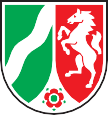 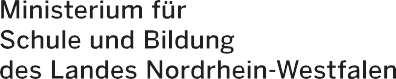 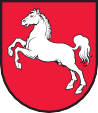 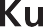 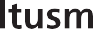 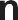 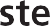 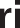 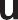 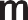 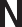 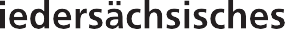 RECHTSCHREIBUNG STRATEGIEORIENTIERTRESO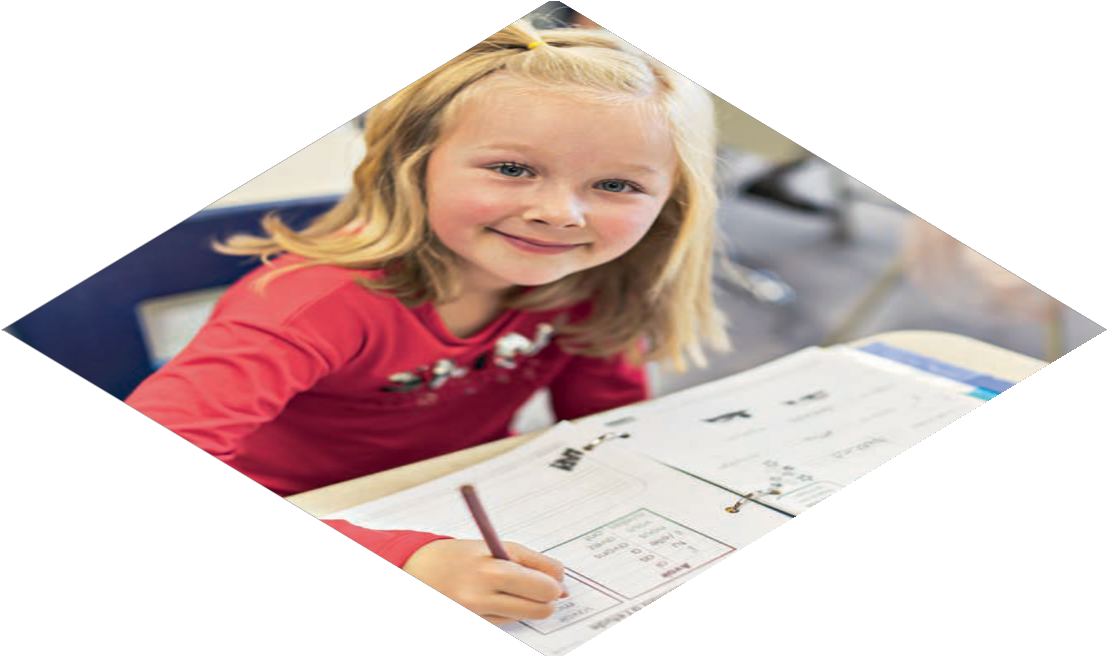 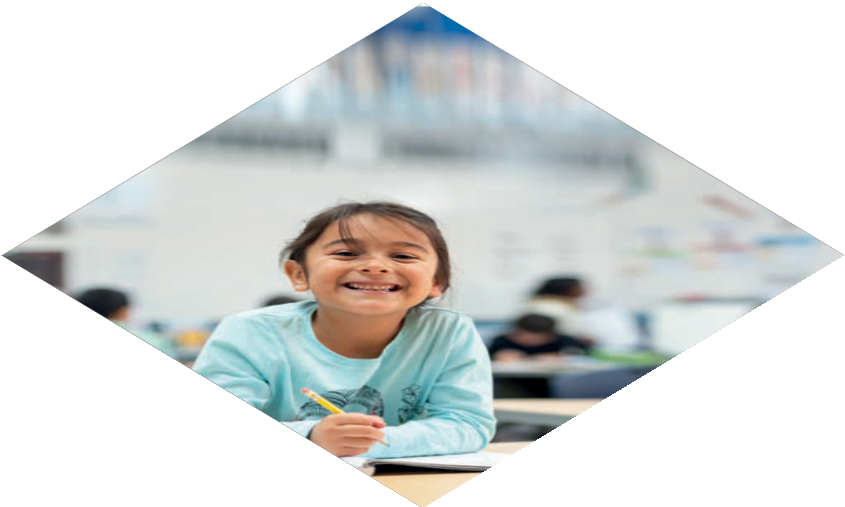 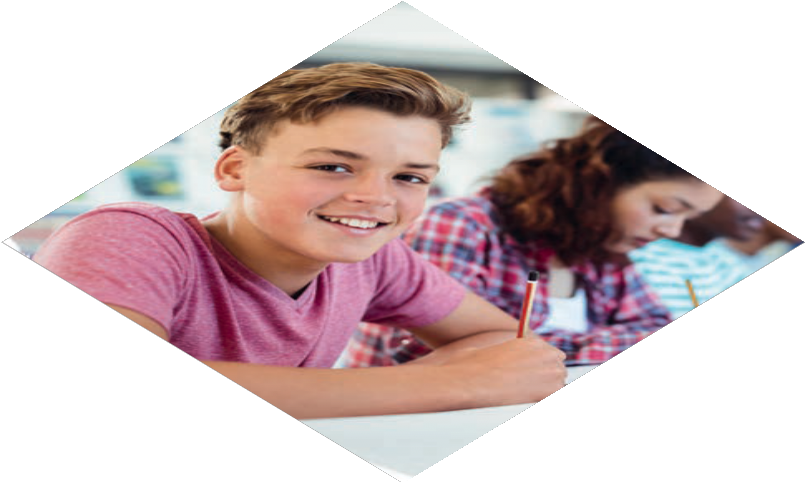 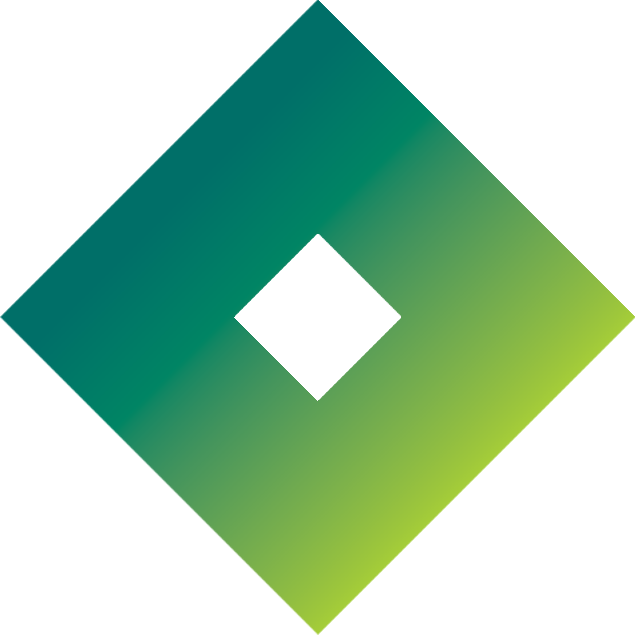 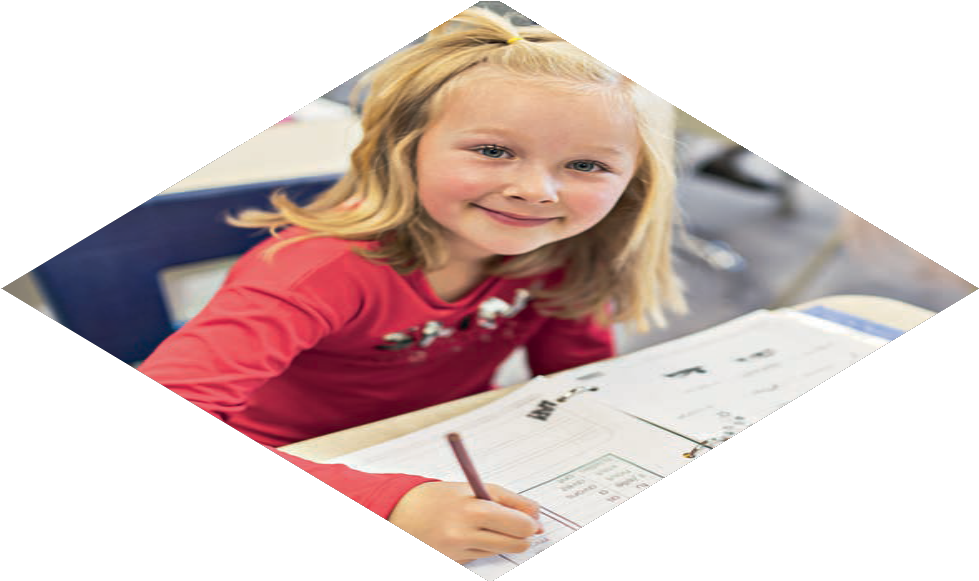 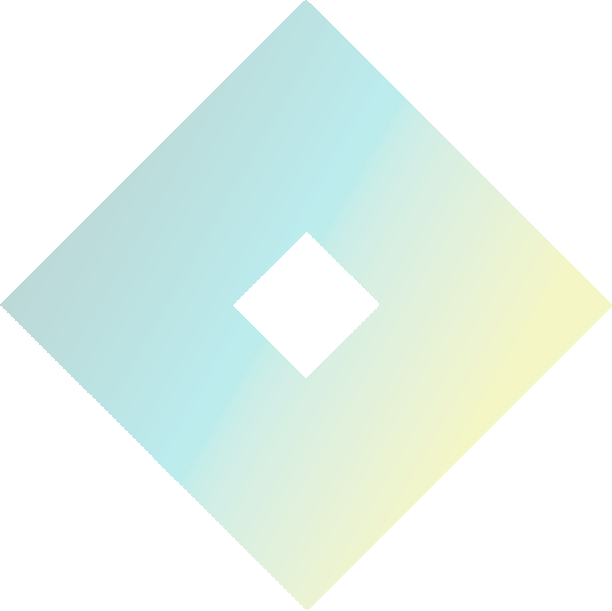 RESOEINLEITUNG KONZEPTRESO1InhaltRESO2VorwortSehr geehrte Schulleiterinnen und Schulleiter, sehr geehrte Lehrerinnen und Lehrer,sehr geehrte Damen und Herren,Sie wissen: Der schulische Erfolg Ihrer Schülerinnen und Schüler steht in engem Zusammenhang mit deren bildungssprachlichen Kompetenzen Die KMK-Empfehlung „Bildungssprachliche Kompe- tenzen in der deutschen Sprache stärken“ von 2019 stellt dazu fest:„Die bildungssprachlichen Kompetenzen – Lesen, Schreiben (auch Rechtschreiben), Zuhören, Sprechen – dienen der Persönlichkeits- entwicklung und bilden die Grundlage für erfolgreiches Lernen in Schule, in beruflicher Aus- und Weiterbildung oder im Studium Damit ermöglichen sie die Teilnahme an demokratischen Aushand- lungsprozessen und sind der Schlüssel zur gesellschaftlichen Teil- habe “ Diese grundlegenden Ausführungen kann man in ihrer Bedeutung nicht genug unterstreichen Vor diesem Hintergrund wenden wir, das Niedersächsische Kultusministerium und das Nordrhein-Westfälische Ministerium für Schule und Bildung, uns gemeinsam an Sie Das Bund-Länder-Programm „Bildung durch Sprache und Schrift (BiSS)“ spielt bei der Förderung der Bildungssprache eine wichtige Rolle Nordrhein-Westfalen und Niedersachsen haben von Beginn an BiSS engagiert umgesetzt Die Unterstützung erfolgte nicht nur mit erheblichen Ressourcen, sondern auch durch engagierte Lehre- rinnen und Lehrer aus Schulen unserer Bundesländer und mit Hilfe der wissenschaftlichen Expertise aus verschiedenen Universitäten, die theoriebasierte Materialien unmittelbar in der schulischen Pra- xis erprobten und weiterentwickelten Ein wertvolles und evaluier- tes Ergebnis dieser mehrjährigen Arbeit sind die nun vorliegenden Materialien „Rechtschreibung Strategieorientiert (RESO)“ RESO ist ein Rechtschreibförderkonzept auf der Basis eines differenzierten und linguistisch fundierten Kategoriensystems RESO3Die auf dem RESO-Konzept basierenden Materialien sind so aufge- baut, dass sie jederzeit und ohne großen Aufwand in Ihren Unter- richt oder in Fördersituationen integriert werden können Die direkt aufeinander abgestimmten und praxiserprobten Werkzeuge dienen der Diagnose und der Förderung Alle zentralen Aspekte der Recht- schreibung werden berücksichtigt Ihre Schülerinnen und Schüler können ihre Rechtschreibung auf unterschiedlichen Niveaustufen konkret üben Zugleich erhalten Sie zeitökonomisch einen guten Überblick über die Lernfortschritte Ihrer Schülerinnen und Schüler Ergänzt wird das Angebot durch übersichtliche und eingängige Strategieplakate Alle Materialien sind online abrufbar unter:  https://speicher.nibis.de/index.php/s/FnRK25fPrGyDHzBoder auf der Fachseite Deutsch der Qualitäts- und Unterstützungs- Agentur – Landesinstitut für Schule (QUALiS) www.schulentwicklung.nrw.deWir danken ausdrücklich Frau Prof Dr Tabea Becker (Universität Hannover) und Frau Dr Corinna Peschel (Universität Wuppertal), unter deren Federführung die vorliegenden Materialien entstanden sind Wir wünschen Ihnen viel Erfolg mit der Nutzung dieser Materialien und bei Ihrer weiteren Arbeit!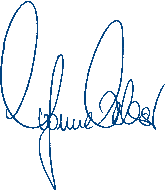 Ihre Yvonne Gebauer	Ihr Grant Hendrik Tonne Ministerin für Schule und Bildung	Kultusminister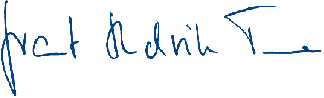 KONZEP T4RESORESO – ein Konzeptüberblickvon Tabea Becker, Natalie Busche, Corinna Peschel, Bernhard PielRESO ist ein Materialpaket, mit dessen Hilfe Rechtschreibfähigkeiten diagnostiziert, vermittelt und gefördert werden können Die Publikation des Paketes ist ein Gemeinschaftsprojekt des Kultus- ministeriums Niedersachsen und des Ministeriums für Schule und Bildung des Landes Nordrhein- Westfalen Der Fokus des Materials liegt auf dem weiterführenden Orthografieerwerb und hier vor allem auf dem morphologischen Bereich und dem Bereich der Großschreibung Curriculare Anbin- dungsmöglichkeiten sowohl in Niedersachsen als auch in Nordrhein-Westfalen ergeben sich daher für die Klassenstufen 4 bis 7 1Das MaterialDas Materialpaket umfasst sowohl Diagnose- als auch Fördermaterialien, die aufeinander abge- stimmt sind Ein entscheidender Vorteil gegenüber herkömmlichen Materialien zur Rechtschreib- förderung besteht somit darin, dass auch Diagnosematerialien vorliegen,die nicht nur generell als Basis für ein stärkerdiagnoseorientiertes Vorgehen genutzt werden können, sondern auch durch ein einheitliches Kennzeichnungssystem gut mit den Fördermate- rialien verbunden werden können Außerdem er- möglicht das mehrere hundert Seiten umfassende Material mit einer ausreichenden Anzahl an Übungsvarianten ein differenziertes und nach- haltiges Arbeiten Das in RESO entwickelte Diagnosematerial, bestehend aus vier verschiedenen Formaten (Diagnosediktat, Pseudowortdiktat, Strategie- abfrage und Selbstüberprüfung) mit jeweils meh- reren Varianten, ermöglicht eine überaus zeit- und arbeitsökonomische Handhabung, gerade auch für die direkte Ableitung von Förderimplika- tionen Zur Förderung stehen für einzelne Strate- giebereiche erklärende Materialien (Strategiepla- kate) sowie verschiedene Übungsvarianten bereit, sodass die Rechtschreibung gezielt trainiert werden kann Zusätzlich wird durch steigendeKomplexität der Aufgaben die Heterogenität der Schülerschaft berücksichtigt Nachfolgend wird der Aufbau der RESO-Materialien grafisch veranschaulicht Förderung II ÜbungenDiagnoseFörderung I StrategieplakateFür die Rechtschreibtherapie und die Klassen 2-3 sowie Klassenstufen ab Klasse 8 können die Materialien aber durchaus auch angepasst werden RESO	KONZEP T5Der Arbeitsprozess ist zyklisch zu verstehen: Mithilfe der ersten Durchführung der Diagnose werden Rechtschreibbereiche festgelegt, an denen weitergearbeitet wird Die Festlegung des Rechtschreibbereichs kann sowohl im Klassen- kontext als auch individuell erfolgen Mithilfe der Strategieplakate werden die Rechtschreibphäno- mene kindgerecht veranschaulicht; die Übungen ermöglichen ein Üben auf unterschiedlichen Kom- plexitätsniveaus Anschließend kann entweder die Lehrkraft mittels der Diagnoseinstrumente oder auch das Kind selbst mithilfe der Selbstüberprü- fung die eigenen Fortschritte überprüfen Auf Basis einer erneuten Überprüfung wird entweder ein neuer Rechtschreibbereich festgelegt oder der zuvor bearbeitete Übungsbereich weiterge- hend vertieft Die linguistische und sprachdidaktische Grund- lage bei der Materialentwicklung bildet die Tatsa- che, dass es sich bei der Rechtschreibung um ein vor allem nach Prinzipien geordnetes System han- delt Durch die Bewusstmachung dieser ortho- grafischen Funktionsweisen und Prinzipien können Schülerinnen und Schüler (im Folgenden SuS) nicht nur explizites Wissen über die Systematik der Rechtschreibung erlangen, sondern sich auch Strategien und Prozeduren erschließen, mit deren Hilfe sie Rechtschreibprobleme lösen können Durch diesen Erschließungsprozess soll eine Verbesserung der Rechtschreibleistung erzielt werden (z B Müller 2017; Betzel 2015; Rautenberg & Wahl 2019) Im Folgenden gehen wir von einem weiten, aber vereinfachten, anwendungsorientierten und auf Metakognition gerichteten Strategiebegriff aus (siehe auch Veenman et al 2006) Strategie meint somit die handlungsorientierte Lösung von Recht- schreibproblemen mit der gleichen Prozedur, z B durch Verlängern, das Wissen um diese Lösungsprozeduren und die Reichweite ihrer Anwendbarkeit (Meta- kognition), das Wissen um Regularitäten der Schreibung bestimmter Phänomene (z B s/ß-Schreibung, Endbausteine), bei denen eher ein Durchschau- en und Merken als eine Ermittlungshandlung nötig ist Entscheidende Merkmale der Strategieorientie- rung sind somit die Anbindung an die konkreten Lerninhalte, Lernzieltransparenz und ausreichende Übungsmöglichkeiten KONZEP T6RESOZur EntstehungDas RESO-Materialpaket entstand im Rahmen der BISS-Initiative (Bildung durch Sprache und Schrift)2 Zentrales Merkmal des Projektes stellt der kooperative Entwicklungsprozess zwischen Schule und Universität dar In mehreren Feedback- Schleifen wurden die Materialien mit Partner- schulen entwickelt, erprobt, evaluiert und weiter- entwickelt Dadurch sollte sichergestellt werden, dass ein aus fachdidaktischer und fachwissen- schaftlicher Sicht konsistentes Materialpaket ent- steht, das auch den Anforderungen und Bedürf- nissen der Unterrichtspraxis gerecht wird Nicht selten bedeutete dieser Prozess eine Kompromiss- findung, denn vieles, was aus fachdidaktischer Sicht wünschenswert wäre, lässt sich nicht oder nur schwer mit dem Unterrichtsalltag verbinden Die Materialien verstehen sich also als Ergebnis dieses Prozesses mit dem Nachteil, dass zuweilen fachlich Wünschenswertes unter dem Druck der Praxis zurechtgeschliffen wurde, aber mit dem großen Vorteil, dass langjährige Erprobung und Erfahrung und vielfältige Einsatzformen einfließen konnten Gefördert durch das Bundesministerium für Bildung und Forschung, das Bundesministerium für FSFJ und die KultusministerkonferenzRESO	KONZEP T7Das Kategoriensystem orthografischer SchwerpunkteDie Basis des Konzeptes bildet ein praxisorientier- tes und gleichzeitig linguistisch fundiertes Kate- goriensystem, das einen strukturierten Zugang zur Orthografie bietet und sich somit auch jenseits des Materialpaketes als eine mögliche Basis für Diagnose und Bewertung von Rechtschreibfähig- keiten eignet Es umfasst zunächst sieben Kate- gorien Diese stellen die Grundlage für eine strate- giebasierte Förderung dar, indem sie Bereiche umfassen, die jeweils mittels einer oder mehrerer Strategien umgesetzt werden können Das ent- scheidende Kriterium für die Einteilung bildet die Strategiebasiertheit Demnach sind immer solche Rechtschreibfälle zu einer Kategorie zusammen- gefasst, die sich mittels einer oder mehrerer„gemeinsamer“ Strategien erschließen lassen Drei weitere Kategorien wurden ergänzt, obwohl die Schreibungen in diesen Kategorien nicht über Strategien herzuleiten sind, sondern über Lautori- entierung oder Memorieren Dadurch wird aller- dings ermöglicht, dass das Kategoriensystem eine vollständige Diagnostik erlaubt Insgesamt ergeben sich auf diese Weise zehn Kategorien Das System ist damit einerseits differenziert genug, um gezielte Aussagen über spezielle Be- reiche der Rechtschreibkompetenz zu gestatten, andererseits bleibt es übersichtlich und praktika- bel Dies bietet einen entscheidenden Praxisvorteil gegenüber bestehenden Diagnose- und Förder- materialien, die oft entweder gar nicht linguistisch fundiert sind oder deren Bezugssysteme unter- oder überdifferenziert sind Die hier angegebene Abfolge der Kategorien impliziert keine beim unterrichtlichen Einsatz zwingend zu berücksichtigende Reihenfolge der Bearbeitung Eine solche (Sukzession) wäre weder aus linguistischer noch aus erwerbspsy- chologischer Sicht zu belegen Eine Vermittlungs- und Übungsabfolge sollte daher individuell an die Lerngruppe angepasst werden Dies gilt auch für die gewählte Reihenfolge der einzelnen Katego- rien bzw Bereiche Das RESO-Kategoriensystem umfasst im Kern die folgenden sieben Kategorien3: Doppelkonsonan- ten; s/ß-Schreibungen; Auslaute konsonantisch; Ableitungen bei ä/äu; zusammengesetzte Wörter; besondere Anfangs- und Endbausteine; Groß- und Kleinschreibung Die drei weiteren Kategorien ermöglichen die im Rahmen der Diagnostik angestrebte Vollständig- keit: Lautorientierung, Dehnung und Ausnahmen Für diese Bereiche (in Tabelle 1 weiß hinterlegt) ist innerhalb von RESO keine Förderung vorgesehen Für die Kategorien 2-8 (in Tabelle 1 grau hinterlegt) sind Fördermaterialien enthalten Anzumerken ist, dass Wörter Schreibungen meh- rerer Kategorien umfassen können Im Folgenden sollen alle Kategorien, die sowohl in den Diagnose- als auch den Fördertools Anwendung finden, kurz erläutert und am Beispiel illustriert werden Die Bezeichnungen für die Kategorien sind Teil des Prozesses KONZEP T8RESOKategoriensystem orthografischer SchwerpunkteKategorie 1:Lautbezogen, phonographisch (Laut.)Zu dieser Kategorie zählen Wörter und Schreibun- gen, die primären Phonem-Graphem-Beziehun- gen folgen (z B schön, Baum) Typische Fehler sind Auslassungen von Buchstaben (Graphemen, wie z B Krakenwagen statt Krankenwagen) oder Vertauschungen (z B Hond statt Hund) In den Diagnosetools werden entsprechende Wörter auf- grund ihrer fehlenden morphematischen Strate- gieorientierung nicht systematisch abgeprüft Grundsätzlich handelt es sich bei dieser Kategorie um einen Bereich, der zu Beginn des Recht- schreiberwerbs von zentraler Bedeutung ist Bei rechtschreibschwachen SuS kann es in diesem Bereich allerdings noch länger zu Schwierigkeitenkommen Die Phonem-Graphem-Beziehung sollte jedoch Element der basalen Alphabetisierung sein Sie ist im Förderangebot des Materialpakets nicht berücksichtigt Kommt es bei einer Schüle- rin oder einem Schüler gehäuft zu Fehlern in den Phonem-Graphem-Beziehungen, ist zunächst diese basale Laut-Buchstaben-Zuordnung zu fördern, da sie als Basis für die strategiegeleitete Rechtschreibförderung gilt In den Diagnosetools können die Fehler in dieser Kategorie notiert wer- den Zur Förderung kann dann zusätzliches Mate- rial genutzt werden (z B Hingst, Heimbucher & von Rosenzweig 2008 oder auch Materialien zur Orthografie 2015 vom Nds KM) Als Lupenstellen sind die Stellen im Wort bezeichnet, an denen die orthografische Kategorie sichtbar wird RESO	KONZEP T9Kategorie 2: Doppelkonsonanten (DK)Dieser Kategorie liegt die Rechtschreibstrategie zugrunde, bei der die Vokalquantität berücksich- tigt werden muss Als Basis für die Vermittlung und Förderung wird innerhalb von RESO der Quantitätsansatz (vgl Augst & Dehn 2009) genutzt Nach dem Quantitätsansatz folgen im Deutschen nach einem Kurzvokal im Wortstamm stets mindestens zwei Konsonantenbuchstaben Wird nur ein Konsonantenlaut gehört, findet eine Verdopplung des entsprechenden Buchstabens statt Somit fallen in diese Kategorie Wörter mit zwei Konsonanten nach Kurzvokal (z B ck, tz) und doppelte Konsonanten (z B ll, mm, ss) Folg- lich bestehen typische Fehler in der fehlenden Markierung des Kurzvokals durch den doppelten Konsonantenbuchstaben (z B Flek statt Fleck, komen statt kommen) Zu beachten ist, dass in diese Kategorie auch ss-Schreibungen fallen, die in anderen Materialien häufig gemeinsam mit s/ß- Schreibungen (siehe Kategorie 3) kategorisiert werden (z B Wasser) Die für diesen Rechtschreib- bereich definierten Strategien umfassen Laut- und ggf auch Silbenanalysen Kategorie 3:s/ß-Schreibung (s/ß)Die dritte Kategorie beinhaltet Wörter, die die s/ß-Schreibung betreffen Abzugrenzen sind hier Wörter mit einfacher s-Schreibung (z B reisen vs reißen) Es greift die Rechtschreibstrategie:„Schreibe nach einem Langvokal oder Diphthong, wenn ein stimmloses s gehört wird, immer ein ß Kann am Wortende nicht sicher zwischen stimm- haft und stimmlos unterschieden werden, verlän- gere das Wort “ Ein typischer Fehler ist somit die Realisierung eines s anstelle eines ß (z B Strase statt Straße, weis statt weiß) Kategorie 4:Auslaute konsonantisch (AK)5In dieser Kategorie wird die Verlängerung von Konsonantenendungen fokussiert Durch Aus- lautverhärtung ist die Stimmhaftigkeit von Kon- sonanten im Auslaut nicht über die Graphem- Phonem-Korrespondenz zu erschließen (z B Tag, Kleid) Die betreffenden Wörter folgen der Recht- schreibstrategie: „Verlängere das Wort bei den Endungen p, t, k, ich, um zu erkennen, ob b, d, g, ig geschrieben werden muss Zerlege das Wort und verlängere anschließend, wenn ein Wort aus meh- reren Wortbaustämmen zusammengesetzt ist “ Fehlschreibungen betreffen Schreibungen, bei denen anstelle der stimmhaften Konsonanten die stimmlosen gewählt wurden (z B kluk statt klug, wintstill statt windstill) Kategorie 5: Stammvokale (ä/äu)Zu der fünften Kategorie gehören Wörter, bei denen der Stammvokal abgeleitet werden kann Angewendet wird demnach die Rechtschreibstra- tegie „Leite das Wort ab, wenn im Stammvokal nicht sicher zwischen e und ä und eu und äu unterschieden werden kann Zerlege das Wort und leite anschließend ab, wenn ein Wort aus mehreren Wortbausteinen besteht “ Ein typischer Fehler ist demnach die Realisierung von e und eu anstelle von ä und äu (z B Hende statt Hände, Beume statt Bäume) Die für die folgenden Kategorien zentralen Strategien des Verlängerns und Ableitens werden weiter unten ausgeführt Auch auf den Strategieplakaten finden sich zentrale Teiloperationen mit Beispielen KONZEP T10RESOKategorie 6: Zusammengesetzte Wörter (ZW)In dieser Kategorie geht es um zusammengesetz- te Wörter (ZW) und die Schreibung der Morphem- fuge Die zugrunde liegende Rechtschreibstrate- gie betrifft somit Komposita6 und ihre Zerlegung:„Durch das Zerlegen von zusammengesetzten Wörtern in Einzelwörter werden die zu schreiben- den Morphemgrenzen sichtbar “ Falsche Schrei- bungen, die dieser Kategorie angehören, betreffen häufig gleiche oder ähnliche Laute an der Mor- phemfuge (z B Motorad statt Motorrad, amachen statt anmachen) Komplexe Wörter in ihre mor- phologischen Bestandteile zerlegen zu können, sollte ein zentraler Bestandteil der Rechtschreib- und Grammatikvermittlung in der Sek I sein Neben dem Erwerb von Wissen über den Bau von Sprache lassen sich auf diese Weise Schreibungen von und Zusammenhänge zwischen Wörtern7 erschließen, die über einen silbischen Zugang nicht erschließbar sind (diesen aber durchaus ergänzen können/müssen) In Lehrwerken sind wortanalytische Übungen gegenüber syntheti- schen leider meist deutlich unterrepräsentiert Kategorie 7: Besondere Anfangs- und Endbausteine (AE)Wörter, die dieser Kategorie angehören, enthalten besondere Anfangs- und Endbausteine (AE) Häu- fig vorkommende Wortbausteine, die nicht immer lautorientiert erschlossen werden können, stehen hier im Fokus Bei ihnen gilt die Regel: „Typische Anfangs- und Endbausteine von Wörtern werden immer gleich geschrieben “ Berücksichtigt wer- den hier Fehlschreibungen der Anfangsbausteine vor-, ver-, ab-, miss-, wider-, weg- und der Endbau- steine -ig, -lich, -nis und -nisse Entsprechende Fehlschreibungen dieser Wortbausteine von SuSwerden somit beachtet (z B forlaufen statt vor- laufen, Erlebniss statt Erlebnis) Kategorie 8:Groß- und Kleinschreibung (GK)Die letzte strategiegeleitete Kategorie beinhaltet die Groß- und Kleinschreibung Sie stellt einen komplexen Bereich dar, da sie mehrere Recht- schreibstrategien umfasst, was unter anderem auf die unterschiedlichen Zugänge zur Groß- und Kleinschreibung zurückzuführen ist Dadurch ergeben sich verschiedene Teilstrategien, die alternativ oder komplementär angewendet werden können Diese Kategorie umfasst einerseits den wortbezogenen Zugang, bei dem anhand eines Wortes selbst erkannt werden kann, ob Groß- oder Kleinschreibung vorliegt, andererseits den syntaxbezogenen Zugang, bei dem im Satz Hin- weise auf die Schreibung genutzt werden müssen, etwa durch bestimmte begleitende Elemente oder die Position des Wortes im Satz bzw in der Wort- gruppe Im Rahmen der wortbezogenen Strategie wird die Großschreibung über das Erkennen der Einzel- wörter als Nomen erschlossen, z B anhand ihrer Wortstruktur (Suffix) oder ihrer Semantik (Bezeichnung von Personen, Gegenständen etc ) Typische Fehler sind hier Kleinschreibungen von Konkreta (Namen, Ländern, Städten, Menschen, Tieren oder Dingen) und Abstrakta (Gefühlen oder nicht anfassbaren Dingen) Darüber hinaus gilt strategiebezogen: „Du erkennst Nomen an typi- schen Endungen wie -heit, -keit, -schaft, -ung oder-nis; schreibe dann stets groß “ Typische Fehler beziehen sich somit auf fälschlicherweise kleinge- schriebene Nomen (z B glück statt Glück, freund- schaft statt Freundschaft) Die genauen Grenzen zwischen Komposition (Zusammensetzung) und Derivation (Ableitung) sind in der Wortbildungsforschung vor allem im Bereich der komplexen Verben umstritten Die Kategorien 6 und 7 setzen allerdings nicht diese Unterscheidung zentral, sondern die verschiedenen notwendigen Strategien `Zerlegen und Erkennen der Morphemfuge´ auf der einen Seite, ` Erkennen von Wortbausteinen´ auf der anderen Seite Komposita sind gerade auch für den Fachsprachenbereich besonders relevant Durch die Übung der Zerlegung lassen sich Verständnis- schwierigkeiten gut bearbeiten RESO	KONZEP T11Die Großschreibung kann auch über einen syntak- tischen Zugang erschlossen werden Wortüber- greifende Kontexte betreffen syntaktisch moti- vierte Großschreibungen, die etwa mithilfe der Artikelprobe erkannt werden können: „Großzu- schreibende Wörter können einen Artikel tragen Zwischen einem Artikel und dem Nomen können auch mehrere gebeugte Adjektive stehen “ Fehl- schreibungen betreffen hier häufig die irrtümliche Regelanwendung, dass Artikel direkt vor Nomen stehen müssen, und die Nichtbeachtung der Erweiterungsprobe (z B der Schöne hund statt der schöne Hund) Zudem muss beachtet werden, dass auch Verben und Adjektive durch Nominali- sierungen großgeschrieben werden können (z B das Blau des Himmels) Zuletzt sei auf die Strategie, Signalwörter der Großschreibung (z B versteckte Artikel) in einem Satz zu identifizieren, hingewiesen (z B zum bei- spiel statt zum Beispiel)Kategorie 9: Dehnung (Dehn.)Die neunte Kategorie betrifft, wie eingangs erläu- tert, Wörter, die nicht durch eine morphematische Regelanwendung erklärt werden können Daher werden in den Diagnosematerialien lediglich Deh- nungsfehler notiert, die gegebenenfalls für SuS im Rechtschreibunterricht thematisiert werden soll- ten Eine systematische, strategiebasierte Förde- rung ist aber in diesem Bereich nicht möglich Typische Fehler betreffen hier ein Auslassen der Dehnungsschreibung (z B lam statt lahm, Rise statt Riese) oder eine Markierung der Dehnung bzw der Vokallänge, an der keine vorgesehen ist (z B Dahme, Mahgen) Kategorie 10: Ausnahmen (Ausn.)In der letzten Kategorie befinden sich Ausnahme- schreibungen, die keiner Rechtschreibstrategie folgen und deshalb als Merkwörter gelten Fehler bei solchen Schreibungen können im Bereich der Diagnostik notiert werden, sodass die SuS bei Bedarf darauf aufmerksam gemacht werden Ein gezieltes Üben auf Wortebene ist hier ratsam, da es sich meist um Fremdwortschreibungen handelt Aber auch deutsche Wörter unterliegen zuweilen Ausnahmeschreibungen Mögliche Fehlschreibun- gen sind z B Klown statt Clown oder Herpst statt Herbst In wenigen Fällen lassen sich Schreibungen auch durch den Zugriff auf mehrere Strategien erklären In einem Wort wie lustig lässt sich die g-Schrei- bung am Ende einerseits mit der Auslautverhär- tung gemäß Kategorie 4: Auslaute konsonantisch (AK) begründen, die man durch Verlängern in den Komparativ (lustiger) hörbar machen kann Ande- rerseits könnte man ebenfalls einen Zugang über die Kategorie 7: Besondere Anfangs- und Endbau- steine (AE) wählen, über die man Schreibungen mit -ig mit denen auf -lich kontrastieren kann Da die Schreibung aber ganz regelhaft durch Verlän- gerung erschlossen werden kann, wird hier eine Zuordnung zur Kategorie AK vorgenommen KONZEP T12RESOZentrale Termini und Strategien (des Kategoriensystems)A:	Erläuterungen zu den Strategien „Verlängern“ und „Ableiten“VerlängernDie Strategie des Verlängerns dient dazu, die Schreibung des Auslauts (eines Wortes oder eines Bausteins) zu ermitteln Man muss dazu eine geeignete Operation suchen, damit der fragliche Laut nicht mehr am Ende des Wortes oder Bau- steins steht Dies bedeutet in der Regel die Suche nach einem längeren verwandten Wort, also einem Wort aus der gleichen Wortfamilie bzw mit dem gleichen Stamm Man bringt das ursprüng- liche Wort durch Verlängern in eine grammatisch merkmalshaltigere – und damit in der Regel län- gere – Wortform, verlängert also etwa eine Singu- larform zu einer Pluralform Welches das Zielwort ist, differiert je nach Wortart des Ausgangsbei- spiels: Zu Substantiven wird der Plural gebildet, Adjektive werden in den Komparativ gesetzt, Verben in der Regel in die 1 oder 3 Person Plural AbleitenDiese Strategie dient zur Ermittlung der Vokal- schreibung bei den Paaren e/ä bzw eu/äu, deren Unterscheidung auf lautlicher Basis meist nicht zu treffen ist Auch hier ist das Auffinden eines morphologisch verwandten Wortes (aus dersel- ben Wortfamilie) notwendig Oft erscheint das Ableiten wie die „Umkehroperation“ zum Verlän-gern Zentrale Aufgabe ist das Suchen eines„Grundwortes“ oder eines Stammes (für die Wortfamilie) Grundlage für die Suchoperation ist dabei sowohl phonologisch-morphologische wie semantische Verwandtschaft; die SuS müssen also Wörter finden, die sowohl ähnlich klingen wie auch einen gemeinsamen Bedeutungskern haben Auch diese Operation kann je nach Wortart des zu schreibenden Wortes unterschiedlich ausgeprägt sein: Bei Substantiven muss man den Singular zu einem Plural finden, zu einer Verbform den Infini- tiv, zu einer Ableitung den Stamm usw Für beide Operationen ist es teilweise nötig, kom- plexe Wörter (vorher) in ihre Bestandteile zu zer- legen Unter Umständen sind dazu mehrere kog- nitive Teilschritte erforderlich: So geht z B der Weg von Bäume zu Baum über das Entfernen der Pluralendung, der von aufräumen zu Raum über das Abtrennen von Anfangsbaustein und Endung Illustrierende Beispiele finden sich jeweils auf den entsprechenden Strategieplakaten Es sei noch der Hinweis erlaubt, dass dies zwar eine etwas an Zeit erfordernde Übung ist, diese Investition sich aber sehr lohnt Die SuS gewinnen durch regel- mäßiges strategieorientiertes Arbeiten Erfolgs- erlebnisse Zudem ist Individualisierung in diesem Bereich gut möglich, da jede/r an persönlichen Fehlerschwerpunkten arbeiten kann RESO	KONZEP T13B:	Erläuterung zu den Kategorien „Wortbaustein“, „Hauptbaustein“,„Anfangs- und Endbaustein“Ein Wortbaustein ist die kleinste bedeutungstra- gende Einheit innerhalb eines Wortes Als mor- phologische Einheit ist er abzugrenzen von der Silbe, die eine phonologische Einheit ist Die Ein- heiten Wort und Baustein können sich überlagern, wenn ein Wort nur aus einem Baustein besteht(z B Baum) Die Bezeichnung ‚Baustein‘ ent- spricht der gängigen Terminologie in den meisten zugelassenen Lehrwerken Es kann zwischen wortfähigen Bausteinen (= Stämmen) und nicht allein wortfähigen, grammatischen Bausteinen unterschieden werden Letztere können bei Bedarf (je nach grammatischer Funktion) noch weiter differenziert werden in Wortbildungs- undFlexionsbausteine Grammatische Bausteine werden aufgrund ihrer Position zum Stamm in Anfangs- und Endbausteine unterschieden Die Verwendung der Termini ‚Vorsilbe‘ und ‚Nachsilbe‘ ist hier unpassend, da es sich bei Silben um Ein- heiten auf der lautlichen, bei Bausteinen um Ein- heiten auf der Bedeutungsebene handelt Im Falle einiger Endbausteine erhält man bei einer Analyse darüber hinaus auch grafisch von Silben abwei- chende Einheiten: Eine Unterteilung des Wortes Bildung in Wortbausteine ergibt bild und ung, eine Einteilung in Silben bil und dung KONZEP T14RESODie RESO-Materialien im Einzelnen: Beschreibung und NutzungshinweiseNeben dem umfangreichen Übungsmaterial umfassen die Materialien Diagnoseformate und sogenannte Strategieplakate, die die Vermittlung einzelner Rechtschreibbereiche unterstützen Für die didaktische Rahmung werden innerhalb der einzelnen Kapitel Vorschläge und Ideen aufge- zeigt, wie die RESO-Materialien gewinnbringend in den Unterricht integriert werden können In erster Linie stammen diese Ideen von langjährig koope- rierenden Lehrkräften, die kontinuierlich mit den Materialien gearbeitet und unterschiedliche Zugänge ausprobiert haben Aufgrund der Viel- seitigkeit der Materialien und der damit einherge- henden multiplen Nutzungsmöglichkeiten werden Ideen zur didaktischen Umsetzung für jeden der drei Bereiche aufgeführt Das Material eignet sich für den Einsatz in Regel- klassen, aber auch für die Arbeit in speziellen (sprachbezogenen) Förderbändern oder einzel- nen Übungsstunden Empfehlenswert ist aller- dings eine kontinuierliche Arbeit nach den Strate- giebereichen, (z B eine bestimmte Stundenzahl pro Halbjahr pro Bereich) Allgemeiner Einstieg in das Thema Recht- schreiben: Als Einstieg bietet sich besonders ein kontextgebundener Einstieg (z B E-Mail, Chat- Verlauf, Blog, Brief, Postkarte) durch die indukti- ven Übungen an Hilfreich ist auch, generell über die Relevanz von Rechtschreibung zu diskutieren Dabei sind mögliche überzeugende Argumente, dass Rechtschreibung als Bildungsmarker wahr- genommen wird oder dass sie kommunikative Funktionen erfüllt (Lesefreundlichkeit) Die Lern- relevanz und die Lernziele transparent zu machen steigert nachweislich Lernmotivation und Lern- erfolg RESO-DiagnosematerialGrundsätzlich sind die Diagnosetools nicht nur innerhalb diagnostischer Zielsetzungen nutzbar, sondern können beispielsweise auch als Unter- richtseinstieg zum Thema „Systematik der Recht- schreibung“ eingesetzt werden Das Pseudowort- diktat eignet sich dafür besonders gut, da man direkt auf einer Metaebene über Rechtschreib- phänomene diskutieren kann Alle Diagnosefor- mate sind in unterschiedlichen Varianten verfüg- bar, sodass ein Format auch mehrfach verwendet werden kann und Verlaufsdiagnostiken problem- los möglich sind Sie können aber beispielsweise auch als Partnerdiktat in Kleingruppenarbeit genutzt werden Die RESO-Materialien beinhalten vier unterschied- liche Diagnoseformate, die jeweils unterschied- liche Fähigkeiten innerhalb der Orthografie fokussieren Das Lückendiktat gibt einen guten Gesamtüber- blick über alle Bereiche der Rechtschreibung In der Auswertung werden auch Hinweise auf die Fehlerbereiche gegeben, die nicht strategieorien- tiert bearbeitet werden können, wie z B Lern- wörter Mit dem Pseudowortdiktat können ins- besondere die Rechtschreibstrategien überprüft werden, da die SuS diese Wörter nicht kennen Sie müssen intuitiv oder explizit auf einer Metaebene darüber nachdenken, wie Quatschwörter geschrieben werden Bei der Strategieabfrage wird das Strategiewissen der SuS gefordert Es müssen Wörter aus verschiedenen Strategieberei- chen ergänzt sowie die Strategie dahinter notiert werden So wird ein Überblick über das Strategie- wissen der SuS ermöglicht Die Selbstüberprü- fung dient der eigenständigen Überprüfung derRESO	KONZEP T15SuS, damit sie sich selbstständig einen Überblick über ihre eigenen Rechtschreibkompetenzen verschaffen können Die Diagnosetools sind für eine Durchführung mit der gesamten Klasse konzipiert Es kann eine Variante je Diagnosetool ausgewählt und weitere können nach entsprechender Zeit eingesetzt werden, um beispielsweise Fortschritte zu über-prüfen Im Folgenden erhalten Sie einzelne Durch- führungshinweise für die verschiedenen Tools Bitte beachten Sie, dass es keine Zeitvorgabezur Durchführung der Tests gibt Im Vordergrund steht, dass jede Schülerin und jeder Schüler die Testmaterialien vollständig ausgefüllt hat DiagnosediktatBei dem Diagnosediktat handelt es sich um ein Lückendiktat zur Kategorisierung von Fehlern Dieses Testformat bietet einen ersten Überblick über die Kompetenzen innerhalb der jeweiligen Strategiebereiche Das Diktat enthält sogenannte Lupenstellen8, Wörter also, die Schreibungen erfordern, die genau auf die oben dargestellten Kategorien abgestimmt sind (z B Wörter mit abgeleiteten Stammvokalen oder Konsonanten- doppelungen) Durchführung: Zunächst sollte der gesamte Text vorgelesen werden Anschließend erfolgt ein in Abschnitte unterteiltes Diktieren, bei dem auf Nachfrage auch einzelne Lücken wiederholt wer- den können Am Ende wird der gesamte Text noch einmal vorgelesen Auswertung: Bitte streichen Sie zu Beginn der Auswertung die fehlerhaften Verschriftungen der Lupenstellen (grau markiert) durch, die im ent- sprechenden Auswertungsbogen für jedes Item eingetragen sind Jeder Fehler ist einer Kategorie des Kategoriensystems zugeordnet In den Kate- gorien Lautorientierung (1), Groß- und Klein- schreibung (8), Dehnungsschreibungen (9) und Ausnahmeschreibungen (10) werden alle Fehler notiert, auch wenn sie in der Tabelle nicht als Lupenstelle hervorgehoben wurden In diesen Fehlerbereichen ist die Gesamtzahl der Fehler interessant, da in diesen Bereichen vermehrt unerwartete Fehler auftreten können (z B Groß- schreibung bei einem Wort, das normalerweise kleingeschrieben wird) Weitere Anmerkungen können in den entsprechenden Spalten der Kate- gorie oder im „Kommentar“ vermerkt werden Anschließend zählen Sie bitte für jede Kategorie die richtig verschrifteten Lupenstellen und tragen sie unten ein Zudem können Sie noch die prozen- tuale Verteilung ausrechnen(Anzahl der erreich- ten Punktzahl geteilt durch die Gesamtzahl der Lupenstellen bzw Wörter multipliziert mit 100) die Ihnen Hinweise auf den Fehlerschwerpunkt der SuS geben wird Diesen können Sie in der letz- ten Zeile der Auswertung ankreuzen Es können sich auch mehrere Fehlerschwerpunkte für eine Schülerin oder einen Schüler ergeben Zu berücksichtigen ist hierbei auch, dass ein Wort zwar mehrere Fehler beinhalten kann, aber nur die Lupenstelle für die Auswertung zu berücksichtigen ist So ist z B bei dem Wort „Korbbal“ die Doppelkonsonanz an der Wortgrenze die Lupenstelle Die Schreibung„Korbbal“ enthält zwar einen orthografischen Fehler, dieser ist in der Auswertung dann aber nicht zu berücksichtigen, weil er eben nicht die vorgegebene Lupenstelle betrifft KONZEP T16RESOPseudowortdiktatMit dem Pseudowortdiktat werden implizite Rechtschreibstrategien der SuS anhand von Pseudowörtern getestet Auch diese Wörter ent- halten Lupenstellen, können aber nicht aus dem Gedächtnis, sondern nur durch Anwendung der entsprechenden Strategie korrekt verschriftet werden Hervorzuheben ist, dass bei dieser Test- form keine explizite Ausweisung von richtigen und falschen Lösungen stattfindet Es gibt demnach keine falsche Antwort, sondern nur richtig ange- wandte Strategien, für die Punkte verteilt werden Wird eine Rechtschreibstrategie nicht umgesetzt, erfolgt keine negative Bewertung Durchführung: Beim ersten Einsatz eines Pseudo- wortdiktates sollten die SuS explizit darauf hinge- wiesen werden, dass es sich um „Quatschwörter“ handelt, es diese Wörter also „in echt“ gar nicht gibt, dass es aber trotzdem darum geht, allge- meine Rechtschreibstrategien anzuwenden, und dies damit überprüft wird Weiterhin sollte bei jeder Durchführung zu Beginn der Hinweis erfolgen, dass einige Wörter öfter und an verschiedenen Stellen des Diktats vorkommen können Es wird dann zunächst ebenfalls der gesamte Text vorge- tragen Danach werden die einzelnen Absätze(je zwei Sätze) vorgelesen und anschließend (teil- weise) einzelne Wörter diktiert Das Kompositum im letzten Satz sollte als ein zusammengesetztes Wort vorgetragen werden Am Ende erfolgt ein letztes Vorlesen des gesamten Textes Auswertung: In den Auswertungsbögen des Pseudowortdiktats sind nur die Kategorien 2–8 aufgeführt, da nur diese über Strategien erschlos- sen werden (können) Weitere Auffälligkeiten können Sie in der Spalte „Kommentar“ vermerken Bitte notieren Sie für jede richtige bzw mögliche Lupenstelle (grau markiert) einen Punkt und zäh- len Sie die Punkte zum Schluss für jede Kategorie zusammen Eine Auswertung nach der Anzahl der umgesetzten strategiegeleiteten Schreibungen in Prozent ist zudem möglich (Anzahl der erreichten Punktzahl geteilt durch die Gesamtzahl der erreichbaren Punkte multipliziert mit 100) Abschließend können Sie einen oder mehrere Fehlerschwerpunkte der Schülerin oder des Schülers ausmachen RESO	KONZEP T17StrategieabfrageDie Strategieabfrage prüft den Ist-Stand des expliziten Wissens über Rechtschreibstrategien Die besondere Stärke dieses Testformats liegt im Vergleich zu traditionellen Testmethoden darin, dass es nicht nur um eine quantitative Betrach- tung der Rechtschreibleistung geht, sondern insbesondere qualitative Einblicke in das Recht- schreibwissen ermöglicht werden Auf diese Weise können auch irrtümlich gebrauchte Strate- gien identifiziert werden Durchführung: Sowohl die Strategieabfrage als auch die nachfolgend aufgeführte Selbstüberprü- fung führen die SuS eigenständig durch Eine kurze Besprechung des Aufbaus der Tests kann gegebenenfalls hilfreich bei der selbstständigen Durchführung sein Genaue Durchführungshin- weise für die SuS finden sich in den Tests selbst Auswertung: Die Auswertung der Strategieab- frage erfolgt wiederum durch Sie als Lehrkraft Bitte notieren Sie für jedes grau markierte Feld, ob das Wort, die Regel und das Beispiel korrekt (✓) oder falsch (F) eingetragen wurden Anschlie- ßend können Sie errechnen, wie oft die Wörter korrekt verschriftet, die Regeln explizit benannt und weitere passende Beispielwörter gefunden werden konnten Am Ende können dann ein oder mehrere Problemschwerpunkte ausgemacht wer- den Eine auch inhaltlich ausgerichtete Auswer- tung kann außerdem Einblicke liefern, in welcher Form Strategiewissen vorhanden ist und inwiefern dieses zielführend angewendet werden kann SelbstüberprüfungDie Selbstüberprüfung dient zum Erkennen eigener Stärken und Schwächen in der Rechtschreibung aufseiten der SuS Mithilfe dieses Testformats ist eine selbstregulative Kontrolle des Lernstandes möglich, wodurch ein eigeninitiatives, zielorien- tiertes Lernen gefördert wird Durchführung: Die SuS führen diesen Test selbstständig durch Die Durchführungshinweise sind im Testmaterial angegeben Für die Durch- führung sollten 15–30 Minuten veranschlagt werden Auswertung: Die Auswertung der Selbstüberprü- fung führen die SuS eigenständig durch Dafür kontrollieren sie ihre Ergebnisse, indem sie sie mit denen des Auswertungsbogens vergleichen und korrekte Schreibungen farbig kennzeichnen oder umkreisen Anschließend erfolgt eine Addition der korrekten Ergebnisse pro Zeile, also pro Kate- gorie Durch das Eintragen der Summe am Ende der Zeilen und das Einordnen der Ergebnisse in die drei Bereiche „2 richtige Wörter“, „4 richtige Wörter“ und „(fast) alles richtig“ erhalten die SuS die entsprechende Interpretation auf dem Aus- wertungsbogen KONZEP T18RESORESO-StrategieplakateZu den Kategorien 2–8 wurden Strategieplakate erstellt, da sie sich mit Strategien der Rechtschrei- bung erklären lassen Diese werden auf den Stra- tegieplakaten überschaubar und strukturiert dargestellt Sie sollen den SuS eine übersichtliche und visualisierte Zusammenfassung der Strategie- bereiche ermöglichen und bei Fragen sowie Un- sicherheiten als Hilfestellung dienen Zu einigen Kategorien gibt es aufgrund der Komplexität des Bereiches mehrere Plakate (siehe Übersicht der Strategieplakate) Der Aufbau der Strategieplakate ist einheitlich gestaltet Im oberen Teil des Plakats werden zunächst der jeweilige Strategiebereich und des- sen Symbol dargestellt Darunter wird eine Pro- blemstellung formuliert, die bei den SuS möglicher- weise auftreten könnte Im Zentrum des Plakates wird die Lösung des Problems und damit die Rechtschreibstrategie genannt, die angewandt werden muss Beispiele für diese Strategie wer- den in einem eckigen Kasten rechts daneben gegeben, um sie den SuS zu verdeutlichen Der Systematik des jeweiligen Strategiebereiches fol- gend, decken die Beispiele verschiedene betrof- fene Teilbereiche ab, bei der Strategie des Verlän- gerns etwa verschiedene Wortarten mit den zuge- hörigen Verlängerungsoperationen (Pluralbildung beim Substantiv, Bildung des Komparativs beim Adjektiv etc ) Als möglicher Anwendungskontext ist grund- sätzlich der Deutschunterricht, speziell der Rechtschreib- und Grammatikunterricht vorge- sehen Ebenso möglich ist der Einsatz in sprach- bezogenen Förderbändern Generell können die Strategieplakate in unterschiedlicher Weise ein- gesetzt werden Um erste Anwendungsmöglich- keiten und -anregungen aufzuzeigen, sind im Folgenden einige Beispiele aufgeführt: Die Strategieplakate können im großen Format ausgedruckt und gut sichtbar im Klassenraum aufgehängt werden  Es kann eine „Rechtschreibmappe“ angelegt werden, in der alle Strategieplakate abgeheftet und nachgeschlagen werden können Diese Mappe kann entweder an jede Schülerin und jeden Schüler ausgehändigt oder an einem bestimmten Ort im Klassenraum hinterlegt werden  Die Strategieplakate können im kleinen Format ausgedruckt und als „Kärtchen“ nach Bedarf an die einzelne Schülerin oder den einzelnen Schüler ausgeteilt werden  Die Strategieplakate mit Bereichen, die einzel- nen SuS noch Schwierigkeiten bereiten, können in kleinem Format („Kärtchen“, „Sets“) auf die Sitzplätze/Tische geklebt werden RESO	KONZEP T19Übersicht der StrategieplakateKONZEP T20RESODidaktische Rahmung der Strategie- plakateAuf dem Strategieplakat werden für die SuS alle relevanten Aspekte (s o ) der Strategie übersicht- lich dargestellt Dementsprechend kann das Plakat im Rahmen der Erarbeitung und Sicherung der Strategie genutzt werden, aber auch bei Unsicher- heiten im Rahmen der Bearbeitung der Aufgaben- blätter Verwendung finden Über die Zuordnungs- zeile (Symbol, Nummer, Abkürzung und Name) auf den Strategieplakaten und Arbeitsblättern lässt sich hier eine eindeutige Zuordnung vorneh- men Einheitlichkeit: Durch die Strategieplakate wird ein einheitlicher Rahmen für die didaktische Modellierung der jeweiligen Strategiebereiche für die Klasse, Stufe oder Schule ermöglicht, indem folgende Aspekte für Lehrkräfte sowie SuS ein- heitlich festgehalten werden: zu verwendende Begriffe, Problembereich/Geltungsbereich der Regel und Lösungsansatz Zeitpunkt und Vorgehen: Die Strategieplakate können in einem eher deduktiv angelegten Unter- richt relativ früh Verwendung finden oder bei einem induktiven Vorgehen zu einem späteren Zeitpunkt zum Einsatz kommen, nachdem die SuS sich die Strategie zu einem Bereich schon weitgehend selbstständig erschlossen haben  Induktiv: Zuerst werden Beispielwörter an der Tafel gesammelt, in denen das Rechtschreib- phänomen gehäuft auftritt; danach sollen die SuS mündliche Erklärungen für die jeweilige Strategie finden Im Anschluss wird das Stra- tegieplakat vorgestellt und die Erklärung über- prüft  Deduktiv: Durch eine Ankündigung wie etwa„Ich hab hier was Neues!“ wird der didaktische Rahmen vorgestellt, es werden Art und Funk- tion der Materialien erläutert Abfolge innerhalb eines Strategiebereichs: Die Strategien zu einem Strategiebereich sind zum Teil auf mehrere Strategieplakate aufgeteilt (z B 3 1 und 3 2) Die (Teil-)Strategien bauen dann in der Regel aufeinander auf Dementsprechend sollte generell mit dem ersten Strategieplakat eines Strategiebereichs begonnen werden Sofern die SuS Strategien schon beherrschen, kann aber auch mit den komplexeren Strategien begonnen werden Die Textmenge auf den Strategieplakaten ist bewusst so reduziert wie möglich gehalten Dies gewährleistet die Übersichtlichkeit und die leichte Erschließbarkeit Maßgeblich war hier die maxi- male Reduktion ohne Verzicht auf sachliche Ange- messenheit Eine Präzisierung oder Ausdifferen- zierung kann dennoch an einzelnen Stellen nötig und möglich sein Dies kann und sollte sich aber aus der jeweiligen Unterrichtssituation heraus ergeben RESO	KONZEP T21RESO-ÜbungenDas Übungsmaterial ermöglicht systematisches wie auch integratives Arbeiten Es besteht aus einer begrenzten Zahl an Aufgabentypen, die in den verschiedenen Strategiebereichen jeweils wiederkehren Lehrkräfte und SuS haben somit eine gewisse Auswahl, andererseits müssen nicht wiederholt neue Formate eingeübt werden Ein bestimmter Übungstyp, der in einem Strategiebe- reich eingeführt worden ist, kann dann im nächs- ten Strategiebereich mit entsprechend angepass- ter inhaltlicher Füllung genutzt werden Auf diese Weise kann auch die Methodenkompetenz geför- dert werden Eigenständiges (und differenziertes) Arbeiten wird so erleichtert Die Aufgaben beziehen sich auf Wort-, Satz- und Textebene und vermei- den dadurch ein außerhalb des spezifischen Wort- materials anwendungsloses Üben Flankierend zu diesen systematischen und im Schwerpunkt eher deduktiv funktionierenden Übungen gibt es zu mehreren Strategiebereichen auch induktive Auf- gaben, die etwa den Einstieg in einen Strategie- bereich bzw das Ansetzen am Vorwissen der SuS ermöglichen können Die einzelnen Arbeitsblätter enthalten bewusst relativ viele Einzelaufgaben bzw Items Auf diese Weise ist papierökonomisches Arbeiten möglich Zur Differenzierung können bei Bedarf auch Arbeitsblätter mit reduzierter Aufgabenmenge erstellt werden Einige Aufgabenblätter enthalten hier bereits Staffelungen Die Übungen sind bewusst so konzipiert, dass sie ein breites Leis- tungsspektrum abdecken Es soll hier noch ein- mal betont werden, dass bei der Entwicklung der Regelunterricht im Fokus stand Besonders leis- tungsstarke SuS können z B einbezogen werden, indem sie Aufgaben für andere nach den jeweili- gen Aufgabentypen entwickeln (siehe „Entwick- leraufgaben“ weiter unten) Für sehr leistungs- schwache SuS dagegen sollten unbedingt noch zusätzliche Maßnahmen in Erwägung gezogen werden Vor allem im Bereich der Groß- und Klein- schreibung gibt es allerdings einige Übungen fürsehr gute Rechtschreiber/innen In den anderen Strategiebereichen eignen sich die Entwicklerauf- gaben und die textbezogenen induktiven Aufgaben für starke Schreiber/innen am ehesten Den basa- len Einstieg liefern jeweils die ersten Übungen der induktiven Sammlung oder die Übungen des Typs„Einsetzübung Wort“ Die Übungen sind also in allen Bereichen einer begrenzten Zahl an Grundaufgabentypen zuge- ordnet, die nach den Ebenen Wort, Satz und Text aus- differenzieren, im Schwierigkeitsgrad unterschiedlich/ ansteigend sind, vom einfachen Einsetzen über Ergänzungen bis zum Selbstentwickeln von Beispielen reichen, Vorschläge für eine Differenzierung enthalten, umfangreiche Möglichkeiten der Selbstkon- trolle bieten Der Strategiebereich der Groß- und Kleinschrei- bung umfasst ähnliche, aufgrund der Spezifik und Komplexität des Bereiches aber stärker auf die hier erforderlichen Operationen zugeschnittene Übungen, die den unterschiedlichen Zugängen zur Groß- und Kleinschreibung jeweils Rechnung tragen Die induktiven Übungen ermöglichen eine besondere Art des Zugangs zu den jeweiligen Strategiebereichen, indem sie auf der Basis von systematisch strukturiertem Material Möglich- keiten entdeckenden Lernens bieten Um dies anbahnen bzw je nach Grad der Gewöhnung an autonomes Arbeiten differenzieren zu können, wird das Material durch entsprechend gestaffelte didaktische Hinweise für die SuS ergänzt KONZEP T22RESODie Aufgabentypen der Groß- und Kleinschrei- bung unterscheiden sich von den anderen ortho- grafischen Schwerpunkten (2-7) insofern, als dass die Übungen direkt an die vier unterschiedlichen Strategieplakate anknüpfen, sodass die Inhalte unmittelbar aufeinander bezogen bzw mithilfe der Strategieplakate erklärt werden können Die Übungskomplexe 8 0 – 8 3 orientieren sich an der Struktur der erklärenden Plakate 8 4 bietet ein Übungsrepertoire für Fortgeschrittene, in dem alle Phänomene gemischt auftreten, bezieht sich also auf alle Strategieplakate Eine Übersicht – entsprechend den Inhalten der Strategieplakate – finden Sie hier: 8 0 Großschreibung Konkreta und semantische Kriterien 8 1 Großschreibung Signalendungen 8 2 Großschreibung Artikel- und Erweiterungsprobe 8 3 Großschreibung SignalwörterDa die orthografischen Phänomene in diesem Bereich sehr vielschichtig sind, empfiehlt sich hier tatsächlich ein sukzessives Vorgehen, wobei natürlich immer vom Kenntnisstand der Lernen- den ausgegangen werden muss In der Grund- schule wird das Prinzip der Großschreibung häufig über semantische Kriterien vermittelt, z B : Ein Nomen beschreibt etwas, das man sehen und anfassen kann (siehe Plakat 8 0) Diese Strategien müssen in der weiterführenden Schule überarbei- tet, erweitert oder sogar revidiert werden Dabei ist die Vermittlung auf syntaktischer Ebene vorzu- ziehen und so gemeinsam mit den Kindern auf ganze Sätze zu fokussieren Nicht alle Materialien sind auf Satz- oder Textebene konzipiert, es emp- fiehlt sich aber den syntaktischen Rahmen bei der Erklärung der Übung einzubeziehen Didaktische Rahmung der ÜbungenRechtschreibung-Selbstlernheft: Dieses Material bietet eine Möglichkeit der Differenzierung auch im Kontext Inklusion und ist auch für SuS mit Unterstützungsbedarf geeignet Es ermöglicht selbstgesteuertes Lernen, bietet aber ebenso Kontroll- und Feedbackmöglichkeiten für Lehr- kräfte, da es hilft, den Kompetenzerwerb zu begleiten Einbettung in den RegelunterrichtDie Materialien ermöglichen zum einen eine syste- matische Rechtschreibarbeit, da sie in erster Linie nach orthografischen Phänomenen und den ent- sprechenden Rechtschreibstrategien sortiert sind Je nach Lerngruppe, Bedarfen und Zeitfens-ter können einzelne Bereiche ausgewählt, sequen- ziert und eine entsprechende Anzahl an Übungen im Plenum, in Gruppen- oder Einzelarbeit bearbei- tet werden Um zum anderen nicht bei rein isolier- tem Rechtschreibüben stehen zu bleiben, erlauben einzelne Übungstypen auch über das Material hin- ausgehende sowie integrative Arbeitsweisen:Die „Entwickleraufgaben“ halten SuS dazu an, eigene Items nach vorher bearbeitetem Muster zu suchen und zusammenzustellen Beispiele zu einem Strategiebereich können dann etwa auch in den im Unterricht gelesenen oder geschriebenen Texten gesucht werden Außer- dem bietet sich hier für leistungsstarke SuS die Möglichkeit, Aufgaben für leistungsschwä- chere SuS zu entwickeln RESO	KONZEP T23Auch einige induktive Übungen lenken bewusst die Aufmerksamkeit auf die Rechtschreibung in Texten Integratives, lernbereichsübergreifendes Arbeiten kann auch dann initiiert werden, wenn orthografische Aspekte mit grammati- schen verknüpft werden (bei Übungen zur Großschreibung in Bezug auf die Wortart Nomen) und wenn Verbindungen zur Wortbil- dung gezogen werden (dies vor allem bei den analytischen Übungen) Als weitere Möglichkeit integrativen Arbeiten können Verbindungen zu – schriftlichen oder mündlichen – Sprachhandlungen wie dem Beschreiben gezogen werden, indem beispiels- weise die Treppengedichte und die Erweite- rungsprobe des Nomens durch Adjektive dazu genutzt werden, um etwas näher zu beschrei- ben DifferenzierungsmöglichkeitenDifferenzierung nach Aufgabenform:Viele der Aufgabenformate wiederholen sich oder sind ähnlich aufgebaut Einige Übungen bieten in Form von zwei Symbolen die Möglichkeit, den Umfang der Aufgabe an die SuS anzupassen In vielen Strategiebereichen werden Übungen zwi- schen der Wort- und der Textebene unterschieden Als mögliche Niveaudifferenzierung können die Entdeckeraufgaben genutzt werden, sodass SuS eigene Aufgaben formulieren und beispielsweise ihren Mitschülern zur Verfügung stellen Es kön- nen eigene Pseudowörter erfunden und damit Aufgabenformate bestückt werden Differenzierung nach Sozialform:Die Aufgabenformate lassen sich sowohl in Einzel- wie auch in Partnerarbeit bearbeiten Zusammen mit einem Partner oder einer Partnerin können Übungen gegenseitig kontrolliert oder auch neue Aufgabenformate gestellt werden Kleingruppen können Strategiebereiche erarbeiten, sich gegen- seitig präsentieren und erklären Gemeinsam mit der gesamten Klasse lassen sich Strategien ein- führen oder Übungen besprechen Differenzierung nach Unterrichtsformen:Die verschiedenen Strategiebereiche oder auch unterschiedliche Aufgabenformate eines Bereichs können in Form von Lernen an Stationen bearbei- tet werden Die Übungsformate lassen sich nach Schwierigkeit oder Umfang staffeln Die Lehrkraft kann je nach Schülerbedarf gewisse Strategiebe- reiche oder Übungen auswählen, welche z B in Freiarbeitsphasen selbstständig bearbeitet werden Auch das Rechtschreibung-Selbstlernheft kann in Freiarbeit genutzt werden Die SuS können sich in Kleingruppen zusammenfinden und in Stamm- und Expertengruppen nach der Methode des Gruppenpuzzles Strategiebereiche erarbeiten und im Anschluss gegenseitig vorstellen Die SuS werden zu Experten einer Strategie und bringen sie ihren Mitschülern näher KONZEP T24RESOKompatibilität mit Kompetenzbeschreibungen und KerncurriculaKonzept und Material von RESO befinden sich mit ihrem Fokus auf strategieorientiertem Lernen im Einklang mit Schwerpunkten in den entsprechen- den curricularen Papieren in Nordrhein-Westfalen und Niedersachsen Folgende Forderungen im Rahmen der Kompetenzentwicklung der SuS wer- den berücksichtigt:Strategien spielen in den Curricula der Länder für das Schreiben eine sehr große Rolle Im Kerncurriculum Nordrhein-Westfalen für die Gesamtschule sind im Kompetenzbereich„Richtig Schreiben“ mehrfach konkrete Recht- schreibstrategien genannt Ähnliches gilt für die curricularen Anforderungen in Niedersach- sen im Bereich der Rechtschreibung Bereits am Ende der Grundschule gehört es zu den Kompetenzerwartungen an die SuS, „Wör- ter aus der Grundform oder aus verwandten Formen so ableiten [zu können], dass die Umlautung und b, d, g und s bei Auslautver- härtung richtig notiert werden“ (KL Grund NRW 30) Mit Übungen der RESO-Kategorie„Auslaute konsonantisch“ können die SuS an diese Kompetenz anknüpfen, da das „Ermit- teln der korrekten Auslaute bei Schreibungen mit Auslautverhärtung“ (KC Grund Nds 26) vertiefend geübt wird Die SuS verfeinern ihre Rechtschreibstrategie des Verlängerns des Wortstammendes Des Weiteren baut RESO das „Ermitteln der korrekten Inhalte bei Ableitungen“ (KC Grund Nds 26,) aus und verfeinert die Kompetenz,„Wörter auf die Grundform zurück[zu]führen und in abgeleiteten oder verwandten Formen die Schreibung des Wortstamms bei[zu]behal- ten“ (KL Grund NRW 30) Somit trainieren die SuS das Ableiten der richtigen Schreibweise vom Wortstamm Im Rahmen der Kategorie „Doppelkonsonan- ten“ trainieren die SuS das „Analysieren von Kurz- und Langvokalen“ (KC Grund Nds 26), sodass sie diese Strategie für die korrekte Schreibweise von „Wörtern mit Doppelkonso- nanten-Buchstaben“ (KL Grund NRW 30) anwenden können Erlernte Kompetenzen sowie das Anwenden der richtigen Rechtschreibstrategien aus der Grundschule werden bei RESO erweitert Anknüpfend an diese Kompetenzen vertieft RESO konkrete Rechtschreibstrategien, u a die im Kernlehrplan genannten „Nachschlagen, Ableiten, Wortverwandtschaften suchen, grammatisches Wissen anwenden“ (KL Gesamt NRW 19) Ein an Kompetenzentwicklung orientierter Unterricht, der die individuellen Bedürfnisse der Lernenden berücksichtigt, „schließt die Förderung zur Fähigkeit zur Selbsteinschät- zung der Leistung ein“ (KC IGS Nds 30) Im Praxisalltag der Lehrkräfte ist dies eine der größten Herausforderungen, da sie mit unter- schiedlichen Teilaufgaben einhergeht:„Um die Selbsteinschätzung der SuS zu för- dern, stellt die Lehrkraft ein hohes Maß an Transparenz über die Lernziele, die Verbesse- rungsmöglichkeiten und die Bewertungsmaß- stäbe her Individuelle Lernfortschritte werden den Lernenden regelmäßig zurückgespiegelt“ (KC Gym Nds 14) Unterstützend für das selbstständige Lernen wurden in RESO unter- schiedliche Hilfen integriert, sodass den SuS durch die Formate der Selbstüberprüfung „ein den Lernprozess begleitendes Feedback sowie Rückmeldungen zu den erreichten Lernstän- den [und] eine Hilfe für die Selbsteinschätzung“ (KL Gym NRW 37) zur Verfügung stehen (vgl Selbstüberprüfung S 11 und didaktische Rah- mung S 15) RESO	KONZEP T25Weiterhin erhalten die SuS aufgrund des gro- ßen Materialumfangs „ausreichend Gelegen- heiten, Problemlösungen zu erproben [und nachfolgend das erworbene Wissen] in anspruchsvollen Leistungssituationen“ (KC Gym Nds 32) einzusetzen Damit werden die SuS „zur Bewältigung neuer Herausforderun- gen in Lebens- und Arbeitszusammenhängen“ (KL Gym NRW 9) geschult An diese Forderung anknüpfend schließt das Übungsrepertoire zuletzt sogenannte Entdeckeraufgaben ein, in denen die SuS die Transferleistung erbringen, sich selbst Übungen auszudenken und diese in Tandemarbeit durchzuführen, sodass auch„die Anwendung des Gelernten auf neue The- men [und] die Verankerung des Neuen im schon Bekannten und Gekonnten“ (KC IGS Nds 6) sichergestellt werden können Die vielfältigen in das Programm integrierten Diagnosematerialien dienen den förderorien- tierten „Leistungsfeststellungen und […] geben den SuS Rückmeldungen über den erreichten Kompetenzstand Den Lehrkräften geben sie Orientierung für die weitere Planung des Unterrichts sowie notwendige Maßnah- men zur individuellen Förderung“ (KC IGS Nds 30, vgl KL Gym NRW 37) Ausgangs- punkt binnendifferenzierten Unterrichts ist infolgedessen immer eine individuelle Lern- standsfeststellung, die mithilfe der beschrie- benen RESO-Diagnosematerialien sicherge- stellt werden kann Die Übungen unterschei- den sich im Grad „ihrer Offenheit und Komplexität, im Abstraktionsniveau, in den Zugangsmöglichkeiten“ (KC Gym Nds 14) sowie im Anspruch an selbstständige Prob- lemlösungen und in den thematischen undmethodischen Schwerpunkten, sodass indivi- duelle Lernwege und Lernvoraussetzungen berücksichtigt werden Während leistungs- schwächere Lernende von dem immer wieder- kehrenden Design der Übungen in Form von Reduktion, Vereinfachung und Visualisierung profitieren und so den nötigen Unterstützungs- bedarf erfahren, können leistungsstärkere Kinder beispielsweise über die beschriebenen Transfer- und Entdeckeraufgaben in die Übun- gen einsteigen, die „vielfältige Lösungsansätze zu[lassen] und [ ] die Kreativität von Schüle- rinnen und Schülern an[regen]“ (KC Gym Nds 14) Eine große Hilfestellung zum selbstständigen Lernen stellt des Weiteren das „Aufzeigen von Strukturen im gesamten Kontext des Unterrichtsthemas“ (KC Gym Nds 14) dar In Bezug auf die Struktur und die Systematik der Orthografie bietet RESO das linguistisch fun- dierte Kategoriensystem, das wie ein roter Faden fungiert Mithilfe der entwickelten Kate- gorien und der kategoriengeleiteten Diagnose- verfahren, die im Verlauf des Schuljahres immer wieder eingesetzt werden können, erlangen SuS einen guten Überblick über ihre jeweils anknüpfenden Lernziele und die damit einhergehenden Lernfortschritte Dies gewährleisten auch die wiederkehrenden Grundaufgabentypen Damit kann ein wichti- ges Ziel des Faches Deutsch, die Entwicklung„methodischer Fähigkeiten und Fertigkeiten, die zielgerichtetes, selbstständiges und selbst- organisiertes Arbeiten beinhalten“ (KL Gym NRW 8), erreicht werden RESO26LiteraturAugst, Gerhard & Dehn, Mechthild (2009): Rechtschreibung und Rechtschreibunterricht Stuttgart: Klett Becker, Tabea & Busche, Natalie (2020): Rechtschreibdiagnose in der Sek I: Zwischen Standardisierung, Validität und Praktikabilität In: Rautenberg, Iris (Hrsg ): Evidenzbasierte Forschung zum Schriftspracherwerb Baltmannsweiler: Schneider-Verlag Hohengehren, 146–174 Becker, Tabea & Peschel, Corinna (2020) Rechtschreibung: Irrtümer und Erkenntnisse Strategieorientierte Zugänge In Grundschulmagazin 2/20, S 7–11 Betzel, Dirk (2015): Zum weiterführenden Erwerb der satzinternen Großschreibung Eine Längsschnittstudie in der Sekundarstufe I Baltmannsweiler: Schneider-Verlag Hohengehren Hingst, Wilfried; Heimbucher, Cornelia & von Rosenzweig, Monika (2008): Lese-Rechtschreib-Schwäche kann verhindert werden Braunschweig: Westermann Ministerium für Schule, Jugend und Kinder des Landes Nordrhein-Westfalen (Hrsg ): Kernlehrplan für die Gesamtschule – Sekundarstufe I in Nordrhein-Westfalen Deutsch Düsseldorf 2004 https://www.schulentwicklung.nrw.de/lehrplaene/upload/lehrplaene_download/gesamtschule/gs_     deutsch.pdf (Zugriff: 25 5 2020) (Abk KL Gesamt NRW) Ministerium für Schule, Jugend und Kinder des Landes Nordrhein-Westfalen (Hrsg ): Kernlehrplan für das Gymnasium – Sekundarstufe I in Nordrhein-Westfalen Deutsch Düsseldorf 2019 https://www.schulentwicklung.nrw.de/lehrplaene/lehrplan/196/g9_d_klp_%203409_2019_06_23.pdf   (Zugriff: 25 5 2020) (Abk KL Gym NRW) Ministerium für Schule, Jugend und Kinder des Landes Nordrhein-Westfalen (Hrsg ): Richtlinien und Lehrpläne für die Grundschule in Nordrhein-Westfalen Deutsch Sachunterricht Mathematik Englisch Musik Kunst Sport Evangelische Religionslehre Katholische Religionslehre Düsseldorf 2008 https://www.schulentwicklung.nrw.de/lehrplaene/upload/klp_gs/LP_GS_2008.pdf(Zugriff: 25 05 2020) (Abk KL Grund NRW) Müller, Astrid (2017): Rechtschreiben lernen Stuttgart: Kallmeyer Niedersächsisches Kultusministerium (Hrsg ): Kerncurriculum für die Integrierte Gesamtschule Schuljahrgänge 5–10 Deutsch Hannover 2015 http://db2.nibis.de/1db/cuvo/datei/kc_igs_deutsch_nib.pdf(Zugriff: 25 5 2020) (Abk KC IGS Nds ) Niedersächsisches Kultusministerium (Hrsg ): Kerncurriculum für das Gymnasium Schuljahrgänge 5-10 Deutsch Hannover 2015 http://db2.nibis.de/1db/cuvo/datei/de_gym_si_kc_druck.pdf(Zugriff: 25 5 2020) (Abk KC Gym Nds ) Niedersächsisches Kultusministerium (Hrsg ): Kerncurriculum für die Grundschule Schuljahrgänge 1 – 4 Deutsch Hannover 2017 http://db2.nibis.de/1db/cuvo/datei/druckfassung_kc_de_gs.pdf (Zugriff: 26 05 2020) (Abk KC Grund Nds ) Niedersächsisches Kultusministerium (Hrsg ): Orthografie Materialien für einen kompetenzorientierten Unterricht im Primarbereich 2015 Rautenberg, Iris & Wahl, S (2019): Der Einfluss der Nominalgruppenstruktur auf die Groß-/Kleinschreibung – eine empirische Untersuchung im 2 und 6 Schuljahr In: Didaktik Deutsch, 46, S 83-101 Veenman, Marcel V J et al (2006): Metacognition and learning: conceptual and methodological considerations In: Metacognition Learning, 1, 3-14 RESO27GlossarAbstraktes	Etwas, das man nicht sehen oder anfassen kann (z B Gefühle wie Trauer und Freude oder Zustände wie Freiheit und Gesundheit) Etwas, das man haben kann (z B Ich habe Hoffnung Ich habe Träume Ich habe Zeit Ich habe Angst )Adverb	Das Adverb ist eine nicht flektierbare Wortart Es ist satzgliedfähig und kann als Satzglied allein das Vorfeld besetzen Bezüglich der Bedeutung unterscheidet man lokale (z B da, hinten, oben), temporale (z B anfangs, morgens, bald), modale (z B selten, manchmal, oft) und kausale (z B damit, deshalb, deswegen) Adverbien Artikelprobe	Um ein Nomen zu erkennen, testet man, ob man einen Artikel vor eingroßgeschriebenes Wort setzen kann (z B die Blume, das Schloss) Diphthong	Zwei Vokale, die zu einem Laut zusammengezogen werden Der zweite Anteil ist schwächer (z B ei, ai, au, eu, äu) Ergänzungsprobe	Bei der Ergänzungsprobe fügt man einen Begleiter zu dem Nomenhinzu (z B Ich esse gerne Kuchen Ich esse gerne den Kuchen ) Erweiterungsprobe	Mithilfe der Erweiterungsprobe erkennt man, welches Wort großge-schrieben werden muss Man kann eine Nominalgruppe beliebig oft mit einem gebeugten Adjektiv erweitern, während das großzuschreibende Wort immer gleich bleibt (z B das Haus 🡪 das große Haus 🡪 das große, verlassene Haus 🡪 das große, verlassene, alte Haus) Auch nominalisierte Verben oder Adjektive kann man mithilfe der Erweiterungsprobe gut erkennen, indem man ein gebeugtes Adjektiv zwischen Artikel und Nomen schreibt (z B das Laufen 🡪 das schnelle Laufen 🡪 das schnelle, schweißtreibende Laufen) Grundform	Die Grundform ist der Infinitiv von Verben Die Verben sind in dieser Form nicht gebeugt (z B schreiben, lesen, fragen, laufen) Komparieren	Steigerung von Adjektiven (z B schnell, schneller, am schnellsten) Konjugieren	So nennt man das Beugen von Verben, zum Beispiel nach der Person(ich, du, er/sie/es): ich schreibe, du schreibst, er/sie/es schreibt Konjunktion (Bindewort)	Konjunktionen verbinden andere Wörter oder Satzteile miteinander(z B und, aber, dass, weil) RESO28Konsonant (Mitlaut)	Generell sind Konsonanten alle Laute, die keine Vokale sind (z B b, c,d, f, g) Konsonanten sind auch als Mitlaute bekannt Man kann sie schlecht allein aussprechen, weil man meistens noch einen anderen Laut davor oder dahinter hört Möchte man nur das g aussprechen, hört man so etwas wie ge Ähnlich ist es beim b, auch dort hört man ein leises e hinter dem b Man kann Konsonanten auch daran erkennen, dass es Laute sind, bei deren Artikulation der Luftstrom durch eine Enge muss (z B durch die Lippen beim Laut f) oder sogar kurz blockiert wird (z B durch die hintere Zunge beim Laut k) Laut	Es ist wichtig, den Unterschied zwischen Lauten und Buchstaben zu kennen Der gesprochene Laut bzw ein gesprochenes Wort kann nicht direkt in die Schrift übertragen werden! Meistens werden mehrere Laute zu einem Buchstaben zusammengefasst, sodass der gleiche Buchstabe geschrieben wird, obwohl der Laut ein anderer ist, z B das i in Igel und Insel oder das ch in ich und ach Wenn man genau auf die Laute achtet, hört man, dass sie unterschiedlich sind Trotzdem werden sie mit denselben Buchstaben verschriftlicht Morphemfuge	Eine Morphemfuge ist ein eingeschobenes Bindeglied zwischen zweiWortbausteinen (z B Frühstücksbrot, Tageszeit) nominalisiert/ NominalisierungWörter, die normalerweise kleingeschrieben werden (z B Verben und Adjektive), kann man als Nomen verwenden Sie werden dann zum Kern der Nominalgruppe und müssen großgeschrieben werden, z B Ich kann gut basteln  Das Basteln fällt mir leicht Nominalgruppe	Eine Nominalgruppe ist eine Wortgruppe mit einem Nomen als Kern(z B der alte Baum, das schnelle Rennen) Plural (Mehrzahl)	Im Deutschen gibt es viele unterschiedliche Arten, um den Plural zubilden Die Endungen im Plural können -n/-en (z B Hase – Hasen),-e (z B Tier – Tiere), -er (z B Land – Länder), -s (z B Auto – Autos) sein oder sogar ohne Endung (z B der Löffel – die Löffel) vorkommen Possessivpronomen	Possessivpronomen drücken einen Besitz und/oder die Zugehörigkeitaus (z B mein Buch, dein Stuhl, unsere Kinder) Präposition	Die Präposition ist eine nicht flektierbare Wortart Sie bestimmt denKasus der Nominalgruppe und zeigt ein bestimmtes (räumliches, zeitliches o ä ) Verhältnis an (z B auf, unter, über, innerhalb) Stimmhaftes s	Wenn man den Laut s spricht, hört sich die Stimme wie bei einersummenden Biene an (z B Sand, Sieb, Sonne, sagen) RESO29Stimmloses s	Wenn man den Laut s spricht, hört man die Stimme nicht richtig Das Geräusch ist wie bei einer zischenden Schlange (z B Tasse, Wasser, Maus, weiß) Vokal (Selbstlaut)	Vokale sind vollklingende Laute, was bedeutet, dass beim Sprechen dieLuft frei entweichen kann Es gibt keine Blockade oder Enge im Mund (wie z B beim Laut s oder t) Vokale können den Kern einer Silbe bilden (z B Ha - se, Ho - se) Es gibt lange und kurze Vokale, aber die Vokallänge ist häufig nicht an den Buchstaben selbst zu erkennen Man muss sich das ganze Wort anschauen, z B raten – Ratten(langes a, deswegen schreibt man nur ein t) (kurzes a, deswegen schreibt man tt) In den meisten Büchern steht, dass zu den Vokalen im Deutschen a, e, i, o, u sowie die Umlaute ä, ö und ü gezählt werden Man muss wissen, dass dieselben Vokale in verschiedenen Wörtern ganz unterschiedlich klingen können, z B Engel und Besen, Hose und hoffen Was man hört, wenn man das Wort spricht (Laute), ist also nicht identisch mit dem, was man schreibt (Buchstaben) RESO30ImpressumHerausgegeben vomMinisterium für Schule und Bildung des Landes Nordrhein-Westfalen Völklinger Straße 4940221 Düsseldorfpoststelle@msb nrw dewww schulministerium nrw de© 2021 Ministerium für Schule und Bildung des Landes Nordrhein-Westfalen 1 Auflage 2021RESO – Rechtschreibung Strategieorientiert (BiSS Projekt)ProjektleitungProf. Dr. Tabea Becker (Leibniz Universität Hannover)PD Dr. Corinna Peschel (Bergische Universität Wuppertal)Unter Mitarbeit vonBernhard Piel (Bergische Universität Wuppertal) Natalie Busche (Universität Hannover)Sandra Tietge Henrieke Heuermann Vanessa StöberVera Schorege Laura RisseGestaltungdesignlevel 2Meerbuscher Straße 3040670 Meerbusch www.designlevel2.deDruckKern GmbHIn der Kolling 120 66450 BexbachBildnachweisOrdnercover und Registerblatt „Konzept, Einleitung“ – © stock.adobe.com/pololia Ordnercover und Registerblatt „Diagnostik“ – © stock.adobe.com/WavebreakMediaMicro Ordnercover und Registerblatt „Strategieplakate“ – © istockphoto.com/FatCamera Titelseite Selbstlernheft und Registerblatt „Übungen“ – © istockphoto.com/dolgachov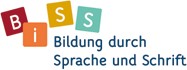 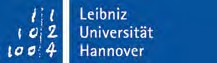 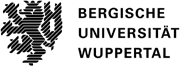 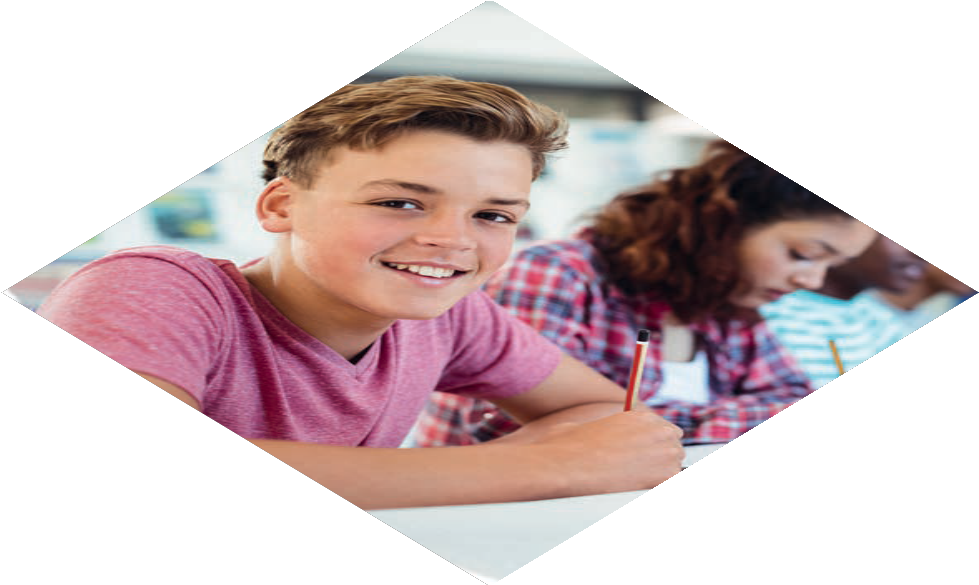 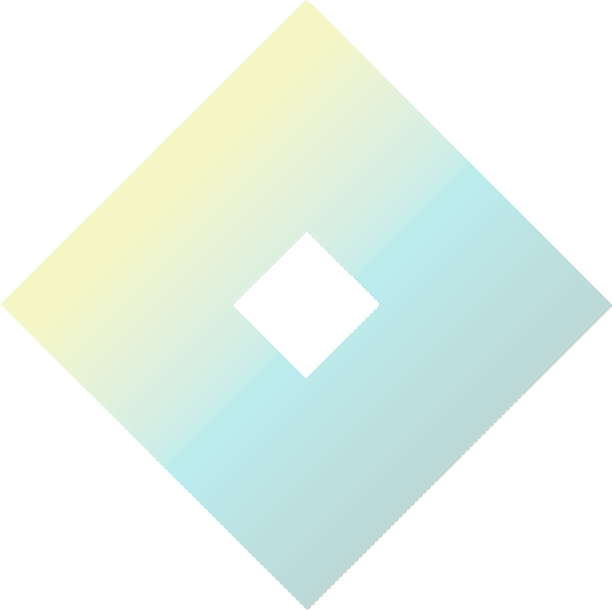 RESODIAGNOSTIKRESO	DIAGNOSTIK1Inhalt DiagnosediktateNr. 1 (Tennissocken)	2Nr. 2 (Der Gärtner)	6Nr. 3 (Leckere Süßigkeiten	10Nr. 4 (Voller Müdigkeit)	14Nr. 5 (Voller Vorfreude)	19 PseudowortdiktateNr. 1	24Nr. 2	27Nr. 3	30Nr. 4	33 SelbstüberprüfungNr. 1	36Nr. 2	39Nr. 3	42Nr. 4	45Nr. 5	48 StrategieabfrageNr. 1	51Nr. 2	55Nr. 3	59Nr. 4	63Nr. 5	67Nr. 6	71DIAGNOSTIK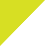 2Diagnosediktate	Pseudowortdiktat	Selbstüberprüfung	StrategieabfrageNr. 1 DiagnosediktatRESORuhig holt er seine Tennissocken, seinen Tennisschläger und sein Handtuch aus der Sporttasche. Er hatte schließlich vor dreißig Tagen angefangen, fleißig zu trainieren, und würde das Spiel mit Sicherheit gewinnen.Die Schulleitung stellt Überlegungen zur Umgestaltung des Schulhofes vor. Sie umfassen mehr Aktivitäten und größere Bewegungsfreiheit.Alles hatte mit einem Missverständnis begonnen und jetzt schmiss Frau Müller die Bettdecke ihres Mannes, Säckchen mit unterschiedlichen Schräubchen, Tennisbälle, die Hausschuhe und das Taschenmesser voller Empörung aus dem Fenster nach draußen auf die Straße.Herr Müller grüßte freundlich und ruhig, aber etwas verwundert seinen neuen Nachbarn. Dieser bog nämlich gefährlich schnell mit hundertdreißig Stundenkilometern auf seinem Motorrad um die Ecke.Er wollte am Gegner vorbei, aber der verstellte ihm den Weg. Sollte er lieber vorsichtig sein und den Ball zurück zum Torwart spielen?In dem dunkel eingefärbten halb abgerissenen Gebäude, das neben den mächtigen großen Häusern stand, konnte man tatsächlich in der Dunkelheit nicht gerade alltägliche Dinge im Fenster sehen. Man konnte glänzende Schnäbel und kleine Kätzchen erkennen.RESO	DIAGNOSTIK3Diagnosediktate	Pseudowortdiktat	Selbstüberprüfung	Strategieabfrage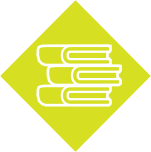 		holt er seine		 , seinen			und sein				aus der				 . Er hatte				vor			Tagen angefangen					zu trainieren und würde das Spiel mit				gewinnen.Die			stellt		zur			des Schulhofes vor. Sie umfassen mehr		und größere		 .Alles hatte mit einem					begonnen und jetzt schmiss Frau Müller die				ihres Mannes,		mit	 		 	 ,	 , die			und das			voller						aus dem Fenster nach						auf die				 .DIAGNOSTIK4Diagnosediktate	Pseudowortdiktat	Selbstüberprüfung	StrategieabfrageNr. 1 Diagnosediktat | Schülerbogen S. 2RESOHerr Müller								und		 , aber etwas						seinen neuen Nachbarn. Dieser		nämlich			schnell mit		Stundenkilometern auf seinem		um die		 .Er wollte am Gegner		 , aber der		ihm den Weg. Sollte er lieber			sein und den Ball zurück zum Torwart spielen?In dem dunkel			halb			 , das neben den				Häusern stand, konnte man			in der		nicht gerade					Dinge im Fenster sehen. Man konnte							und kleine			erkennen.RESO	DIAGNOSTIK5Diagnosediktate	Pseudowortdiktat	Selbstüberprüfung	StrategieabfrageNr. 1 Diagnosediktat | Auswertungsbogen mit HilfestellungL = Lupenstellen, W = WörterDIAGNOSTIK6Diagnosediktate	Pseudowortdiktat	Selbstüberprüfung	StrategieabfrageNr. 2 DiagnosediktatRESOEndlich gießt der Gärtner die Blumen, die schon ganz vertrocknet aussehen.Der Kellner ist unvorsichtig und die Suppe läuft fast über den Tellerrand. Der gestresste Verkäufer zerreißt wütend die letzte Quittung des Kunden. Timo ist stark erkältet, aber er verträgt die bestellte Medizin nicht.Oma ist verständlicherweise traurig, da sie sich um ihre Gesundheit Sorgen macht.Tim verrät seinen Eltern seine Ferienerlebnisse nicht, da sie ihm die Geschichte wahrscheinlich nicht abnehmen würden.Nach der Erklärung ihres Gegners beim Tischtennisspiel war dasMissverständnis beseitigt und Lena konnte die Entschuldigung annehmen.Heute hatten die Schüler ihre Abschlussprüfung. Sie hatten die Möglichkeit, ihre Erklärungen und Erfahrungen zu unterschiedlichen Themen vorzustellen, und schlossen die Prüfung mit einem guten Ergebnis ab.Als Tim am Spielfeldrand schließlich aufwachte, wollten die anderen schon die Tore abbauen.Peters großer Hund heißt Bodo. Er vermisst sein Herrchen oft und beißt selten andere Hunde.Die Abwehr der Fußballmannschaft war erkältet und spielteverhältnismäßig schlecht. Der gegnerische Angriff kämpfte glänzend.RESO	DIAGNOSTIK7Diagnosediktate	Pseudowortdiktat	Selbstüberprüfung	Strategieabfrage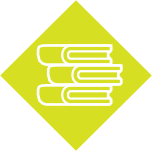 				der		die Blumen, die schon ganz				 .Der Kellner ist			und die				fast über den		 .Der						wütend die					des Kunden.Timo ist stark		 , aber er		die			Medizin nicht.Oma ist							 , da sie sich um ihre			Sorgen macht.Tim			seinen Eltern seine		nicht, da sie ihm die Geschichte wahrscheinlich nicht		 würden.DIAGNOSTIK8Diagnosediktate	Pseudowortdiktat	Selbstüberprüfung	StrategieabfrageNr. 2 Diagnosediktat | Schülerbogen S. 2RESONach der			ihres			beim		war das				und Lena konnte die			 .Heute hatten die Schüler ihre				 . Sie hatten die			 , ihre			und			zu unterschiedlichen Themen		 , und					die Prüfung mit einem guten					ab.Als Tim am					 , wollten die anderen schon die Tore		 .Peters			Hund			Bodo. Er		sein Herrchen oft und			selten andere Hunde.Die Abwehr der Fußballmannschaft war					und spielte				schlecht. Der gegnerische Angriff			 .RESO	DIAGNOSTIK9Diagnosediktate	Pseudowortdiktat	Selbstüberprüfung	StrategieabfrageNr. 2 Diagnosediktat | Auswertungsbogen mit HilfestellungL = Lupenstellen, W = WörterDIAGNOSTIK10Diagnosediktate	Pseudowortdiktat	Selbstüberprüfung	StrategieabfrageNr. 3 DiagnosediktatRESOMit Erleichterung stellen die Kinder fest, dass sie jetzt endlich die leckeren Süßigkeiten bekommen.Der Händler vergaß die Kasse abzuschließen, in der glänzende Münzen, Gold und dreißigtausend Euro waren.Der Kapitän begrüßte die Gäste im Flugzeug und erklärte, dass es bald ein Mittagessen gebe.In dem dicken Buch ging es um Freiheit, Sicherheit, Hoffnung, Mitmenschlichkeit, Herrschaft und die moderne Gesellschaft.Der erregte Architekt sagte, dass die Fensterrahmen total verdreckt seien. Er wollte, dass die zahllosen Mängel ausgebessert werden.Bevor die Ansammlung an Leuten den Schießstand auf dem Jahrmarkt erreichte, wollten die Männer den Stand schon wieder abbauen.Niemand hatte Peter verraten, von wem das große Paket war! In dem Paket waren tatsächlich Hausschuhe, ein Puzzle mit Kinderrädern, ein Kleid, Süßigkeiten, zwanzig Verbände, Schräubchen, eine Sanduhr und ein kleines Jäckchen.Als Belohnung für seine Helfertätigkeit, seine Leistungen in Deutsch und seine guten Ergebnisse im Sport bekam er vom Schulleiter eine Urkunde.RESO	DIAGNOSTIK11Diagnosediktate	Pseudowortdiktat	Selbstüberprüfung	Strategieabfrage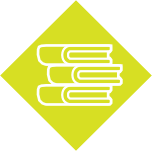 Mit			stellen die Kinder fest, dass sie jetzt		die	 		 		bekommen.Der					die Kasse	 , in der			Münzen,		und			Euro waren.Der Kapitän			die			im		und		 , dass es bald ein		gebe.In dem dicken Buch ging es um		 ,		 ,	 ,		 ,		und die moderne		 .DIAGNOSTIK12Diagnosediktate	Pseudowortdiktat	Selbstüberprüfung	StrategieabfrageNr. 3 Diagnosediktat | Schülerbogen S. 2RESODer			Architekt		 , dass die		total			seien. Er		 ,dass die						 werden.		die			an Leuten den				auf dem Jahrmarkt			 , wollten die					den Stand schon wieder			 .		hatte Peter		 , von wem das		Paket war! In dem Paket waren			 , ein Puzzle mit		 , ein	 ,		 ,				 ,	 , eine			und ein kleines	 .Als			für seine		 , seine		in Deutsch und seine guten		im Sport bekam er vom			eine Urkunde.RESO	DIAGNOSTIK13Diagnosediktate	Pseudowortdiktat	Selbstüberprüfung	StrategieabfrageNr. 3 Diagnosediktat | Auswertungsbogen mit HilfestellungL = Lupenstellen, W = WörterDIAGNOSTIK14Diagnosediktate	Pseudowortdiktat	Selbstüberprüfung	StrategieabfrageNr. 4 DiagnosediktatRESOVoller Müdigkeit stieg Anna widerwillig aus dem Bett.Trotzdem hatte sie schon großen Hunger und das scheußliche Grummeln ihres Magens wurde immer lauter.Zum Glück hatte sie noch genug Zeit für ihr Lieblingsfrühstück.Ihr Bruder hingegen schob grimmig den Rest seines Brötchens an denTellerrand.Sie wunderte sich, dass er sein Brötchen überhaupt weggab. Sonst aß er es immer auf.Als er durch das Schlüsselloch blickte, stand ihm die Enttäuschung ins Ge- sicht geschrieben: Was für ein Misserfolg!Beim Öffnen der Tür knarrte das alte Schloss verräterisch. Ein schrilles Läuten schallte durch das dicke Gemäuer.Er sah mehrere häuslich eingerichtete Räume mit vielen bunten Sträußen voller Blumen, aber auch riesige Spinnennetze.Er wollte die Tür wieder hinter sich abschließen, als er plötzlich ein kleinesLämmchen sah.Wie es wohl heißen mochte?Auf dem Tisch lag ein Schreibblock, den Anna eigentlich ohne Erlaubnis ih- res Bruders nicht anfassen durfte.Das äußerliche Weiß der ersten Seite strahlte.Auf der nächsten Seite waren die Ergebnisse vom letzten Spiel: DerEndstand beim letzten Spiel betrug 1:0, nicht, wie er behauptete, 1:1. Das war hervorragend, denn jetzt hatte sie Gewissheit.Wann wird er wohl wiederkommen?RESO	DIAGNOSTIK15Diagnosediktate	Pseudowortdiktat	Selbstüberprüfung	StrategieabfrageVoller			stieg Anna			aus dem Bett.Trotzdem hatte sie schon großen Hunger und das				ihres Magens wurde immer lauter.Zum			hatte sie noch genug Zeit für ihr Lieblingsfrühstück.Ihr Bruder hingegen schob				den Rest seines Brötchens an den			 .Sie wunderte sich, dass er sein Brötchen überhaupt		 . Sonst aß er immer alles auf.Als er durch das			blickte, stand ihm die		ins Gesicht geschrieben: Was für ein	 !DIAGNOSTIK16Diagnosediktate	Pseudowortdiktat	Selbstüberprüfung	StrategieabfrageNr. 4 Diagnosediktat | Schülerbogen S. 2RESOBeim			der Tür knarrte das alte			 .Ein schrilles			schallte durch das dicke		 .Er sah mehrere			eingerichtete		mit vielen bunten			voller Blumen, aber auch riesige	 .Er wollte die Tür wieder hinter sich	 			, als er plötzlich ein kleines			sah.Wie es wohl			mochte?Auf dem Tisch lag ein		 , den Anna eigentlich ohne		ihres Bruders nicht anfassen durfte.RESO	DIAGNOSTIK17Diagnosediktate	Pseudowortdiktat	Selbstüberprüfung	StrategieabfrageNr. 4 Diagnosediktat | Schülerbogen S. 3Das					der ersten Seite strahlte.Auf der nächsten Seite waren die Ergebnisse vom letzten Spiel:Der			beim letzten Spiel betrug 1:0, nicht, wie er behauptete, 1:1.Das war		 , denn jetzt hatte sie		 .Wann wird er wohl		 ?DIAGNOSTIK18Diagnosediktate	Pseudowortdiktat	Selbstüberprüfung	StrategieabfrageNr. 4 Diagnosediktat | Auswertungsbogen mit HilfestellungRESOL = Lupenstellen, W = WörterRESO	DIAGNOSTIK19Diagnosediktate	Pseudowortdiktat	Selbstüberprüfung	StrategieabfrageNr. 5 DiagnosediktatVoller Vorfreude sprang Hannes direkt nach dem Aufwachen die Treppe aus dem Dachgeschoss herunter.Das Aufstehen war heute eine Leichtigkeit für ihn.Nach langem Durchhalten ging es endlich mit dem Bus in die Berge. Er hatte schon so lange von dieser Abenteuerreise geträumt.Beim fleißigen Einräumen seiner Tasche hörte Hannes auf einmal ein lautesBrüllen.Hannes’ Vater stand ärgerlich im Zimmer seines kleineren Bruders Tom, der ausschlaggebend für das Geschrei war.Vor ihm lag ein großer Koffer, prall gefüllt mit all seinem Spielzeug.Hastig kam die Mutter ins Zimmer gerannt und sagte lächelnd: „Ach Tom, da geht mein Herz auf, aber das sind deutlich zu viele Sachen für unseren Ausflug.“Während Tom wider Erwarten das wirklich Wichtige rasend schnell in sei- nem Rucksack verstaute, stärkte sich Hannes mit einer Capri-Sonne und saugte genüsslich am Strohhalm.„Hannes, die Trinkpäckchen sind für die Fahrt! Heute muss ich ja aufpassen wie ein Wachhund“, sagte seine Mutter und zog sich beiläufig ihre Jacke an.„Das ist ja eine Frechheit! Wo will denn unser Taxi hin, das uns zum Bus- bahnhof bringen soll?“, schimpfte Hannes’ Vater.Als alle endlich draußen an der Straßenkreuzung standen, fuhr das eckig Gelbe auf Rädern an ihnen vorbei.Der Vater wählte zügig die Telefonnummer des Taxiunternehmens, um das Taxi zurückkommen zu lassen und ein Verpassen des Busses zu verhindern.Die Befürchtung war umsonst und sie kamen äußerst pünktlich an. Die Betrübnis war verflogen und es konnte unbekümmert losgehen.DIAGNOSTIK20Diagnosediktate	Pseudowortdiktat	Selbstüberprüfung	StrategieabfrageRESO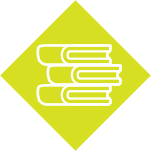 Voller				sprang Hannes direkt nach dem Aufwachen die Treppe aus dem					herunter.Das Aufstehen war heute eine			für ihn.Nach langem			ging es endlich mit dem		 in die Berge.Er hatte schon so lange von dieser			 .Beim							seiner Tasche hörte Hannes auf einmal ein lautes			 .Hannes’ Vater stand			im Zimmer seines kleineren Bruders Tom, der						für das Geschrei war.RESO	DIAGNOSTIK21Diagnosediktate	Pseudowortdiktat	Selbstüberprüfung	StrategieabfrageNr. 5 Diagnosediktat | Schülerbogen S. 2Vor ihm lag ein großer		 , prall gefüllt mit all seinem	 .		kam die Mutter ins Zimmer gerannt und sagte lächelnd:„Ach Tom, da geht mein			auf, aber das sind		 zu viele Sachen für unseren Ausflug.“Während Tom wider Erwarten das wirklich Wichtige rasend schnell in seinem Rucksack verstaute,						sich Hannes mit einer Capri-Sonne und saugte				am				 .„Hannes, die 		 sind für die Fahrt! Heute muss ich ja aufpassen wie ein 			 “, sagte seine Mutter und zog sich 	 ihre Jacke an.„Das ist ja eine		 ! Wo will denn unser Taxi hin, das uns zum Busbahnhof bringen soll?“, schimpfte Hannes’ Vater.DIAGNOSTIK22Diagnosediktate	Pseudowortdiktat	Selbstüberprüfung	StrategieabfrageNr. 5 Diagnosediktat | Schülerbogen S. 3RESOAls alle endlich			an der		standen, fuhr das					auf Rädern an ihnen vorbei.Der Vater wählte zügig die							des Taxiunternehmens, um das Taxi			zu lassen und ein			des Busses zu verhindern.Die			war umsonst und sie kamen		 pünktlich an.Die			war verflogen und es konnte		 losgehen.RESO	DIAGNOSTIK23Diagnosediktate	Pseudowortdiktat	Selbstüberprüfung	StrategieabfrageNr. 5 Diagnosediktat | Auswertungsbogen mit HilfestellungL = Lupenstellen, W = WörterDIAGNOSTIK24Diagnosediktate	Pseudowortdiktat	Selbstüberprüfung	StrategieabfrageNr. 1 QuatschwortdiktatAnleitungDie Aufgabenstellung wird den SuS vorgelesen:Ich lese euch das Quatschwortdiktat zunächst einmal komplett vor. Dann lese ich immer jeweils zwei Sätze zusammen vor.RESOEinige der Quatschwörter können öfter und an verschiedenen Stellen des Diktats vorkommen.In jede Lücke kommt immer nur ein Wort.Am Ende lese ich euch das Diktat noch einmal komplett vor und ihr könntin Ruhe Veränderungen vornehmen, wenn ihr wollt. Streicht Veränderungen bitte immer durch, benutzt keinen Tintenkiller.DiktatAlle nappigen Sehmheiten schmellen oft. Auch gestern haben sie nappig abgeschmellt.Viele Tolge knoben.Ein Tolg allein knobt nie.Eine Gattel mag Lasungen. Viele Gättel verpollern oft.Eine Tolggattel verpollert manchmal.(das Kompositum „Tolggattel“ bitte entsprechend vorlesen)RESO	DIAGNOSTIK25Diagnosediktate	Pseudowortdiktat	Selbstüberprüfung	StrategieabfrageNr. 1 Quatschwortdiktat | SchülerbogenAlle								schmellen oft. Auch gestern haben sie								 .Viele				 .Ein			allein			nie.Eine					mag				 . Viele									oft.Eine					manchmal.DIAGNOSTIK26Diagnosediktate	Pseudowortdiktat	Selbstüberprüfung	StrategieabfrageNr. 1 Quatschwortdiktat | KorrekturbogenRESOFür jede strategiegeleitete Schreibung der Lupenstelle erhält die Schülerin oder der Schüler einen Punkt. Die hellgrün markierten Kästchen stellen die Lupenstellen dar.RESO	DIAGNOSTIK27Diagnosediktate	Pseudowortdiktat	Selbstüberprüfung	StrategieabfrageNr. 2 QuatschwortdiktatAnleitungDie Aufgabenstellung wird den SuS vorgelesen:Ich lese euch das Quatschwortdiktat zunächst einmal komplett vor. Dann lese ich immer jeweils zwei Sätze zusammen vor.Einige der Quatschwörter können öfter und an verschiedenen Stellen des Diktats vorkommen.In jede Lücke kommt immer nur ein Wort.Am Ende lese ich euch das Diktat noch einmal komplett vor und ihr könntin Ruhe Veränderungen vornehmen, wenn ihr wollt. Streicht Veränderungen bitte immer durch, benutzt keinen Tintenkiller.DiktatEinige siebliche Plocker pallen manchmal. Schon oft sind sie sieblich vorgepallt.Ein Taum baust häufig.Alle Täume bausen gemeinsam.Ein Mand liebt Bohlheiten. Viele Mände verfissen oft.Ein Taummand verfisst meistens.(das Kompositum „Taummand“ bitte entsprechend vorlesen)DIAGNOSTIK28Diagnosediktate	Pseudowortdiktat	Selbstüberprüfung	StrategieabfrageNr. 2 Quatschwortdiktat | SchülerbogenRESOEinige						 manchmal.Schon oft sind sie				 .Ein					häufig.Alle					gemeinsam.Ein					liebt				 . Viele									oft.Ein	 		 		meistens.RESO	DIAGNOSTIK29Diagnosediktate	Pseudowortdiktat	Selbstüberprüfung	StrategieabfrageNr. 2 Quatschwortdiktat | KorrekturbogenFür jede strategiegeleitete Schreibung der Lupenstelle erhält die Schülerin oder der Schüler einen Punkt. Die hellgrün markierten Kästchen stellen die Lupenstellen dar.DIAGNOSTIK30Diagnosediktate	Pseudowortdiktat	Selbstüberprüfung	StrategieabfrageNr. 3 QuatschwortdiktatAnleitungDie Aufgabenstellung wird den SuS vorgelesen:Ich lese euch das Quatschwortdiktat zunächst einmal komplett vor. Dann lese ich immer jeweils zwei Sätze zusammen vor.RESOEinige der Quatschwörter können öfter und an verschiedenen Stellen des Diktats vorkommen.In jede Lücke kommt immer nur ein Wort.Am Ende lese ich euch das Diktat noch einmal komplett vor und ihr könntin Ruhe Veränderungen vornehmen, wenn ihr wollt. Streicht Veränderungen bitte immer durch, benutzt keinen Tintenkiller.DiktatVier plödige Tosslein pullen gern. Jede Hesung werden sie plödig gepullt.Einige Häude rießen. Kein Haud rießt immer.Eine Dage klüht gern.Alle Dägen mögen Pielungen.Eine Hauddage klüht verramelt.(das Kompositum „Hauddage“ bitte entsprechend vorlesen)RESO	DIAGNOSTIK31Diagnosediktate	Pseudowortdiktat	Selbstüberprüfung	StrategieabfrageNr. 3 Quatschwortdiktat | SchülerbogenVier													gern. Jede					werden sie								 .Einige				 .Kein					immer.Eine					gern.Alle			mögen		 .Eine						 .DIAGNOSTIK32Diagnosediktate	Pseudowortdiktat	Selbstüberprüfung	StrategieabfrageNr. 3 Quatschwortdiktat | KorrekturbogenRESOFür jede strategiegeleitete Schreibung der Lupenstelle erhält die Schülerin oder der Schüler einen Punkt. Die hellgrün markierten Kästchen stellen die Lupenstellen dar.RESO	DIAGNOSTIK33Diagnosediktate	Pseudowortdiktat	Selbstüberprüfung	StrategieabfrageNr. 4 QuatschwortdiktatAnleitungDie Aufgabenstellung wird den SuS vorgelesen:Ich lese euch das Quatschwortdiktat zunächst einmal komplett vor. Dann lese ich immer jeweils zwei Sätze zusammen vor.Einige der Quatschwörter können öfter und an verschiedenen Stellen des Diktats vorkommen.In jede Lücke kommt immer nur ein Wort.Am Ende lese ich euch das Diktat noch einmal komplett vor und ihr könntin Ruhe Veränderungen vornehmen, wenn ihr wollt. Streicht Veränderungen bitte immer durch, benutzt keinen Tintenkiller.DiktatSümmliche Keunde haben viel zu raunzeln. Das Raunzeln ist sümmlich.Ein Keund ist immer verleht.Wenn alle Raunzler sümmlich sind, leht eine Fruße oft.Ein Paud ist oft verraunzelt.Viele Taubsen kennen sehr schöne Päude.So nennt man sie auch raunzelnde Paudtaubsen.(das Kompositum „Paudtaubsen“ bitte entsprechend vorlesen)DIAGNOSTIK34Diagnosediktate	Pseudowortdiktat	Selbstüberprüfung	StrategieabfrageNr. 4 Quatschwortdiktat | SchülerbogenRESO				haben viel zu		 .Das			ist		 .Ein			ist immer		 .Wenn alle					sind,		eine			oft.Ein			ist oft		 .Viele			kennen sehr schöne		 .So nennt man sie auch				 .RESO	DIAGNOSTIK35Diagnosediktate	Pseudowortdiktat	Selbstüberprüfung	StrategieabfrageNr. 4 Quatschwortdiktat | KorrekturbogenFür jede strategiegeleitete Schreibung der Lupenstelle erhält die Schülerin oder der Schüler einen Punkt. Die hellgrün markierten Kästchen stellen die Lupenstellen dar.DIAGNOSTIK36Diagnosediktate	Pseudowortdiktat	Selbstüberprüfung	StrategieabfrageNr. 1 Selbsttest* | Schülerbogen S. 1RESOMit diesem Test kannst du überprüfen, in welchen Bereichen der Rechtschreibung du schon sicher bist und was du noch üben solltest. Setze jeweils die fehlenden Buchstaben ein.Beispiel:die Krone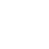 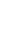 *Struktur des Tests in Anlehnung an Herné 2004RESO	DIAGNOSTIK37Diagnosediktate	Pseudowortdiktat	Selbstüberprüfung	StrategieabfrageNr. 1 Selbsttest | Schülerbogen S. 2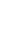 DIAGNOSTIK38Diagnosediktate	Pseudowortdiktat	Selbstüberprüfung	StrategieabfrageNr. 1 Selbsttest | AuswertungsbogenRESOVergleiche mit der Lösung und kreise für jede richtige Lösung den entsprechenden Buchstaben in der Tabelle ein.Zähle je Zeile (A-G) die Anzahl der richtigen eingekreisten Lösungen und mache nun an der entsprechenden Stelle rechts ein Kreuz in der Tabelle.Nun kannst du sehen, wie dringend du den jeweiligen Rechtschreib- bereich noch üben solltest.+	+	= z. B. 3, ergibt unter 3 ein KreuzRichtige Lösung	Anzahl der richtigen Lösungen	Kategorie3. s/ß5. ä/äu7. AEDu... diese Rechtschreibbereiche noch üben.RESO	DIAGNOSTIK39Diagnosediktate	Pseudowortdiktat	Selbstüberprüfung	StrategieabfrageNr. 2 Selbsttest* | Schülerbogen S. 1Mit diesem Test kannst du überprüfen, in welchen Bereichen der Rechtschreibung du schon sicher bist und was du noch üben solltest. Setze jeweils die fehlenden Buchstaben ein.Beispiel:die Krone*Struktur des Tests in Anlehnung an Herné 2004DIAGNOSTIK40Diagnosediktate	Pseudowortdiktat	Selbstüberprüfung	StrategieabfrageNr. 2 Selbsttest | Schülerbogen S. 2RESO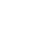 RESO	DIAGNOSTIK41Diagnosediktate	Pseudowortdiktat	Selbstüberprüfung	StrategieabfrageNr. 2 Selbsttest | AuswertungsbogenVergleiche mit der Lösung und kreise für jede richtige Lösung den entsprechenden Buchstaben in der Tabelle ein.Zähle je Zeile (A-G) die Anzahl der richtigen eingekreisten Lösungen und mache nun an der entsprechenden Stelle rechts ein Kreuz in der Tabelle.Nun kannst du sehen, wie dringend du den jeweiligen Rechtschreib- bereich noch üben solltest.+	+	= z. B. 3, ergibt unter 3 ein KreuzRichtige Lösung	Anzahl der richtigen Lösungen	Kategorie3. s/ß5. ä/äu7. AEDu... diese Rechtschreibbereiche noch üben.DIAGNOSTIK42Diagnosediktate	Pseudowortdiktat	Selbstüberprüfung	StrategieabfrageNr. 3 Selbsttest* | Schülerbogen S. 1RESOMit diesem Test kannst du überprüfen, in welchen Bereichen der Rechtschreibung du schon sicher bist und was du noch üben solltest. Setze jeweils die fehlenden Buchstaben ein.Beispiel:die Krone*Struktur des Tests in Anlehnung an Herné 2004RESO	DIAGNOSTIK43Diagnosediktate	Pseudowortdiktat	Selbstüberprüfung	StrategieabfrageNr. 3 Selbsttest | Schülerbogen S. 2DIAGNOSTIK44Diagnosediktate	Pseudowortdiktat	Selbstüberprüfung	StrategieabfrageNr. 3 Selbsttest | AuswertungsbogenRESOVergleiche mit der Lösung und kreise für jede richtige Lösung den entsprechenden Buchstaben in der Tabelle ein.Zähle je Zeile (A-G) die Anzahl der richtigen eingekreisten Lösungen und mache nun an der entsprechenden Stelle rechts ein Kreuz in der Tabelle.Nun kannst du sehen, wie dringend du den jeweiligen Rechtschreib- bereich noch üben solltest.+	+	= z. B. 3, ergibt unter 3 ein KreuzRichtige Lösung	Anzahl der richtigen Lösungen	Kategorie3. s/ß5. ä/äu7. AEDu... diese Rechtschreibbereiche noch üben.RESO	DIAGNOSTIK45Diagnosediktate	Pseudowortdiktat	Selbstüberprüfung	StrategieabfrageNr. 4 Selbsttest* | Schülerbogen S. 1Mit diesem Test kannst du überprüfen, in welchen Bereichen der Rechtschreibung du schon sicher bist und was du noch üben solltest. Setze jeweils die fehlenden Buchstaben ein.Beispiel:die Gans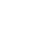 *Struktur des Tests in Anlehnung an Herné 2004DIAGNOSTIK46Diagnosediktate	Pseudowortdiktat	Selbstüberprüfung	StrategieabfrageNr. 4 Selbsttest | Schülerbogen S. 2RESORESO	DIAGNOSTIK47Diagnosediktate	Pseudowortdiktat	Selbstüberprüfung	StrategieabfrageNr. 4 Selbsttest | AuswertungsbogenVergleiche mit der Lösung und kreise für jede richtige Lösung den entsprechenden Buchstaben in der Tabelle ein.Zähle je Zeile (A-G) die Anzahl der richtigen eingekreisten Lösungen und mache nun an der entsprechenden Stelle rechts ein Kreuz in der Tabelle.Nun kannst du sehen, wie dringend du den jeweiligen Rechtschreib- bereich noch üben solltest.+	+	= z. B. 3, ergibt unter 3 ein KreuzRichtige Lösung	Anzahl der richtigen Lösungen	Kategorie3. s/ß5. ä/äu7. AEDu... diese Rechtschreibbereiche noch üben.DIAGNOSTIK48Diagnosediktate	Pseudowortdiktat	Selbstüberprüfung	StrategieabfrageNr. 5 Selbsttest* | Schülerbogen S. 1RESOMit diesem Test kannst du überprüfen, in welchen Bereichen der Rechtschreibung du schon sicher bist und was du noch üben solltest. Setze jeweils die fehlenden Buchstaben ein.Beispiel:die Gans*Struktur des Tests in Anlehnung an Herné 2004RESO	DIAGNOSTIK49Diagnosediktate	Pseudowortdiktat	Selbstüberprüfung	StrategieabfrageNr. 5 Selbsttest | Schülerbogen S. 2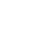 DIAGNOSTIK50Diagnosediktate	Pseudowortdiktat	Selbstüberprüfung	StrategieabfrageRESONr. 5 Selbsttest | AuswertungsbogenVergleiche mit der Lösung und kreise für jede richtige Lösung den entsprechenden Buchstaben in der Tabelle ein.Zähle je Zeile (A-G) die Anzahl der richtigen eingekreisten Lösungen und mache nun an der entsprechenden Stelle rechts ein Kreuz in der Tabelle.Nun kannst du sehen, wie dringend du den jeweiligen Rechtschreib- bereich noch üben solltest.+	+	= z. B. 3, ergibt unter 3 ein KreuzRichtige Lösung	Anzahl der richtigen Lösungen	Kategorie3. s/ß5. ä/äu7. AEDu... diese Rechtschreibbereiche noch üben.RESO	DIAGNOSTIK51Diagnosediktate	Pseudowortdiktat	Selbstüberprüfung	StrategieabfrageNr. 1 Strategieabfrage | Schülerbogen S. 1Wähle auf der rechten Seite die passende Schreibung aus und setze die fehlenden Buchstaben ein. Schreibe auf, wie du diese Schreibung einem Grundschulkind erklären würdest. Schreibe mindestens zwei weitere Wörter auf, die du auch so erklären kannst.Beispiel:Der Fußballer rannte schne   über den Platz.DIAGNOSTIK52Diagnosediktate	Pseudowortdiktat	Selbstüberprüfung	StrategieabfrageNr. 1 Strategieabfrage | Schülerbogen S. 2RESOBei dem Spiel mussten wir schwierige R  tsel lösen.Die meisten Formen waren run . Wenige Formen waren eckig.Tim ist grö er als sein kleiner Bruder.RESO	DIAGNOSTIK53Diagnosediktate	Pseudowortdiktat	Selbstüberprüfung	StrategieabfrageNr. 1 Strategieabfrage | Schülerbogen S. 3Jan hat sich auf dem Schulhof   erletzt und bekam ein Pflaster.Am Meer sehe ich den großen Leuch urm.Tim hat   wierigkeiten, auf den hohen Baum zu klettern.DIAGNOSTIK54Diagnosediktate	Pseudowortdiktat	Selbstüberprüfung	StrategieabfrageNr. 1 Strategieabfrage | AuswertungsbogenRESORESO	DIAGNOSTIK55Diagnosediktate	Pseudowortdiktat	Selbstüberprüfung	StrategieabfrageNr. 2 Strategieabfrage | Schülerbogen S. 1Wähle auf der rechten Seite die passende Schreibung aus und setze die fehlenden Buchstaben ein. Schreibe auf, wie du diese Schreibung einem Grundschulkind erklären würdest. Schreibe mindestens zwei weitere Wörter auf, die du auch so erklären kannst.Beispiel:Die Schüler brauchten im Musikunterricht ihre Lie  texte.DIAGNOSTIK56Diagnosediktate	Pseudowortdiktat	Selbstüberprüfung	StrategieabfrageNr. 2 Strategieabfrage | Schülerbogen S. 2RESODer Schu   ging knapp am Tor vorbei.Die Kinder haben sich zu dem Fest alle   erkleidet.Klara wurde für ihre   nelligkeit gelobt.RESO	DIAGNOSTIK57Diagnosediktate	Pseudowortdiktat	Selbstüberprüfung	StrategieabfrageNr. 2 Strategieabfrage | Schülerbogen S. 3Die Bauarbeiter wollen das Gerüst a  auen.Nachdem sie den Kragen angenäht hat, muss sie die restlichen F den abschneiden.Oma und Opa la  en den Kindern immer Märchen vor.DIAGNOSTIK58Diagnosediktate	Pseudowortdiktat	Selbstüberprüfung	StrategieabfrageNr. 2 Strategieabfrage | AuswertungsbogenRESORESO	DIAGNOSTIK59Diagnosediktate	Pseudowortdiktat	Selbstüberprüfung	StrategieabfrageNr. 3 Strategieabfrage | Schülerbogen S. 1Wähle auf der rechten Seite die passende Schreibung aus und setze die fehlenden Buchstaben ein. Schreibe auf, wie du diese Schreibung einem Grundschulkind erklären würdest. Schreibe mindestens zwei weitere Wörter auf, die du auch so erklären kannst.Beispiel:In dem Obstkor   waren Äpfel, Birnen und Pfirsiche.DIAGNOSTIK60Diagnosediktate	Pseudowortdiktat	Selbstüberprüfung	StrategieabfrageNr. 3 Strategieabfrage | Schülerbogen S. 2RESODer Postbote holte die P ckchen aus dem Auto.Niemand öffnete die Tür. Bei nächster   elegenheit wollte er noch einmal klingeln.Die freundliche Dame wollte die Kinder in der Schlange   orlassen.RESO	DIAGNOSTIK61Diagnosediktate	Pseudowortdiktat	Selbstüberprüfung	StrategieabfrageNr. 3 Strategieabfrage | Schülerbogen S. 3Der Hund wollte mich bei  en.Der Hund wollte alles auf einmal au  ressen.Die Schüler wollten im Sportunterricht Bre ball spielen.DIAGNOSTIK62Diagnosediktate	Pseudowortdiktat	Selbstüberprüfung	StrategieabfrageNr. 3 Strategieabfrage | AuswertungsbogenRESORESO	DIAGNOSTIK63Diagnosediktate	Pseudowortdiktat	Selbstüberprüfung	StrategieabfrageNr. 4 Strategieabfrage | Schülerbogen S. 1Wähle auf der rechten Seite die passende Schreibung aus und setze die fehlenden Buchstaben ein. Schreibe auf, wie du diese Schreibung einem Grundschulkind erklären würdest. Schreibe mindestens zwei weitere Wörter auf, die du auch so erklären kannst.Beispiel:Auf meiner Hose ist ein riesiger Fle .DIAGNOSTIK64Diagnosediktate	Pseudowortdiktat	Selbstüberprüfung	StrategieabfrageNr. 4 Strategieabfrage | Schülerbogen S. 2RESOTom will heute endlich seinen Müll wegschmei  en.Die Kuh hat ein kleines Käl  chen.Unsere Schule ist ein schönes Geb  de.RESO	DIAGNOSTIK65Diagnosediktate	Pseudowortdiktat	Selbstüberprüfung	StrategieabfrageNr. 4 Strategieabfrage | Schülerbogen S. 3Jonas war erkältet und ließ die Badewanne mit heißem Wasser vo aufen.Der Angestellte soll die Kartons von einem Lager ins andere  erlagern.Über die beschädigte Brücke zu gehen ist ein gefährliches  indernis.DIAGNOSTIK66Diagnosediktate	Pseudowortdiktat	Selbstüberprüfung	StrategieabfrageNr. 4 Strategieabfrage | AuswertungsbogenRESORESO	DIAGNOSTIK67Diagnosediktate	Pseudowortdiktat	Selbstüberprüfung	StrategieabfrageNr. 5 Strategieabfrage | Schülerbogen S. 1Wähle auf der rechten Seite die passende Schreibung aus und setze die fehlenden Buchstaben ein. Schreibe auf, wie du diese Schreibung einem Grundschulkind erklären würdest. Schreibe mindestens zwei weitere Wörter auf, die du auch so erklären kannst.Beispiel:Tim hat sich im Maislabyrinth veri t.DIAGNOSTIK68Diagnosediktate	Pseudowortdiktat	Selbstüberprüfung	StrategieabfrageNr. 5 Strategieabfrage | Schülerbogen S. 2RESODer Arbeiter arbeitete schon lange am Flie  band.Die Mutprobe ist für Peter sehr herausfordern  .Nach dem Unfall ist das Auto besch  digt.RESO	DIAGNOSTIK69Diagnosediktate	Pseudowortdiktat	Selbstüberprüfung	StrategieabfrageNr. 5 Strategieabfrage | Schülerbogen S. 3Zum Geburtstag möchte ich Sabine übe aschen.Am Film gefiel mir am besten der  orspann.Maria ist vom Konzert begeistert und lobt die  merksamkeit des Orchesters.DIAGNOSTIK70Diagnosediktate	Pseudowortdiktat	Selbstüberprüfung	StrategieabfrageNr. 5 Strategieabfrage | AuswertungsbogenRESORESO	DIAGNOSTIK71Diagnosediktate	Pseudowortdiktat	Selbstüberprüfung	StrategieabfrageNr. 6 Strategieabfrage | Schülerbogen S. 1Wähle auf der rechten Seite die passende Schreibung aus und setze die fehlenden Buchstaben ein. Schreibe auf, wie du diese Schreibung einem Grundschulkind erklären würdest. Schreibe mindestens zwei weitere Wörter auf, die du auch so erklären kannst.Beispiel:Meine Tante bestellt einen Tee im Kä  chen.DIAGNOSTIK72Diagnosediktate	Pseudowortdiktat	Selbstüberprüfung	StrategieabfrageNr. 6 Strategieabfrage | Schülerbogen S. 2RESOMein Hund ist immer sehr gefrä ig.Die Mutter ist begeistert, dass der Junge sein Bett allein bezo  .Der Bandit kann nicht gut sehen, denn er ist ein  gig.RESO	DIAGNOSTIK73Diagnosediktate	Pseudowortdiktat	Selbstüberprüfung	StrategieabfrageNr. 6 Strategieabfrage | Schülerbogen S. 3Ich sah Lillis Freudentränen herunte  ieseln.Nach dem Streit ist das  trauen groß.Der kleine Junge verlor seine Hose beim   aden.DIAGNOSTIK74Diagnosediktate	Pseudowortdiktat	Selbstüberprüfung	StrategieabfrageNr. 6 Strategieabfrage | AuswertungsbogenRESO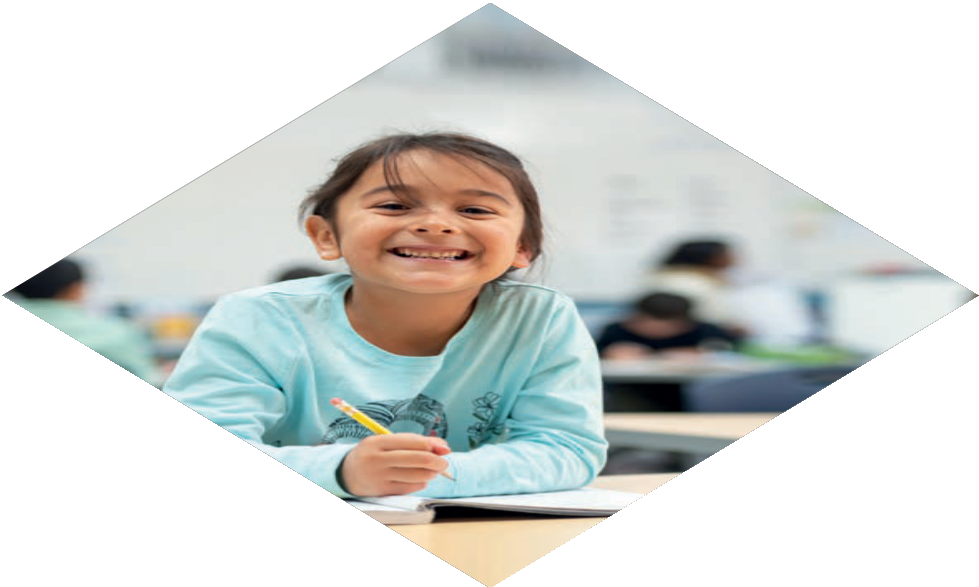 RESOSTRATEGIEPLAKATERE SO	STRATEGIEPLAKAT | KATEGORIE 2 – DOPPELKONSONANT (DK)Problem: Wann schreibe ich einen Konsonanten	llim Wortbaustein doppelt?Lösung: kurzer Vokal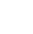 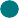 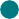 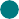 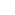 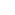 Nach einem kurzen Vokal folgen innerhalb eines Hauptbausteins immer zwei Konsonantenbuchstaben.BeispieleKurzer Vokal ( ) im Hauptbaustein+ ein KonsonantenlautDoppelkonsonantLanger Vokal (–) im Hauptbaustein+ ein KonsonantenlautKurzer Vokal ( ) im Hauptbaustein+ zweiKonsonantenlauteHöre ich nur einen Konsonantenlaut, wird der entsprechende Buchstabe verdoppelt.Kurzer Vokal im Hauptbaustein +danach nur ein KonsonantenlautDoppelkonsonant!die Betten die Ratten das Rennauto spuckenwir beten wir raten das Rentier spukender Mast kaltdie besten …Architekten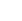 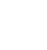 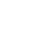 Niedersächsisches  Kultusministerium	Ministerium für Schule und Bildung des Landes Nordrhein-WestfalenRE SO	STRATEGIEPLAKAT | KATEGORIE 3 – ß IM WORT (s/ß)Problem: Woher weiß ich, ob ich im Wort nach	ßlangem Vokal ein s oder ß schreiben muss?Lösung: stimmhaft/stimmlos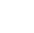 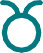 Höre ich nach langem Vokal oder Diphthong ein stimmhaftes s,schreibe ich ein s.Höre ich nach langem Vokal oder Diphthong ein stimmloses s,schreibe ich ein ß.stimmhaftes sschreibe s:Nase Rose lesen losen leise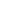 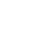 Niedersächsisches  Kultusministerium	Ministerium für Schule und Bildung des Landes Nordrhein-WestfalenRE SOSTRATEGIEPLAKAT | KATEGORIE 3 – ß AM WORTENDE (s/ß)Problem: Am Wortende höre ich nach einem langen	ßVokal immer ein stimmloses s. Woher weiß ich, ob ich am Wortende ein s oder ß schreiben muss?Lösungen: 1. Verlängern 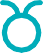 2. stimmhaft/stimmlosSchritt: Ich verlängere das Wort um eine Silbe.Schritt: Höre ich jetzt einstimmhaftes s, schreibe ich ein s.Höre ich jetzt ein stimmloses s,schreibe ich ein ß.BeispieleFuß		Füße Glas		Gläser reist		 reisen reißt 	reißen heiß	 	 heißerNiedersächsisches  Kultusministerium	Ministerium für Schule und Bildung des Landes Nordrhein-WestfalenRE SO	STRATEGIEPLAKAT | KATEGORIE 4 – AUSLAUTE KONSONANTISCH (AK)Problem: Es gibt Wörter, die sich am Ende wie p, t, k und ich anhören, aber mit b, d, g und ig geschrieben werden. Woher weiß ich, wie ich sie schreiben muss?Lösung: Verlängern 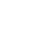 Ich verlängere das Wort um eine Silbe und höre, welchen Buchstaben ich brauche.AdjektiveOft muss ich das Wort auch genau so schreiben, wie ich es höre:Nomen: Bank (Sg.)  Bänke (Pl.) Adjektiv: weit  weiter (Komparativ) Verb:	bat  baten+ 3. Person Sg. Ind. Präteritum von „bitten“)+ 3. Person Pl. Ind. Präteritum von „bitten“)Niedersächsisches  Kultusministerium	Ministerium für Schule und Bildung des Landes Nordrhein-WestfalenRE SO	STRATEGIEPLAKAT | KATEGORIE 4 – AUSLAUTE KONSONANTISCH (AK) MIT ZERLEGUNGProblem: Es gibt lange Wörter, die aus mehreren Wortbausteinen bestehen. Wie schreibe ich am Ende eines Wortbausteins im Wort bei p/b, t/d, k/g und ig/lich?Woher weiß ich, welchen Buchstaben ich schreiben muss?Niedersächsisches  Kultusministerium	Ministerium für Schule und Bildung des Landes Nordrhein-Westfalen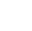 RE SO	STRATEGIEPLAKAT | KATEGORIE 5 – ABLEITUNG BEI Ä UND ÄU (Ä/ÄU)Problem: Oft höre ich keinen Unterschied zwischen	äe/ä bzw. eu/äu, z. B. bei Wende und Wände bzw. heuteund Häute. Woher weiß ich, welchen Buchstaben ich schreiben muss?Lösungen: Ableiten 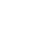 Ich schreibe nur ä oder äu, wenn ich einverwandtes Wort mit a oder au finde.Beispiele:	Ableiten weitere Ableitungen: träumen		TraumNomen Adjektive Verbenzwei Länder zwei Zäunekälter näherläuft hält ein Land ein Zaun kalt nah(e) laufen halten(Singular) (Grundform) (Infinitiv)kräftig		Kraft glänzend 	GlanzNiedersächsisches  Kultusministerium	Ministerium für Schule und Bildung des Landes Nordrhein-WestfalenRE SO	STRATEGIEPLAKAT | KATEGORIE 5 – ABLEITUNG BEI Ä UND ÄU MIT ZERLEGUNG (Ä/ÄU)Problem: Es gibt lange Wörter, die aus mehreren	äWortbausteinen bestehen. Wie schreibe ich beie/ä und eu/äu, wenn es in einem Wort mit mehreren Wortbausteinen vorkommt?Lösungen: 1. Zerlegen | 2. Ableiten 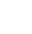 Schritt: Ich zerlege das Wort in seine Wortbausteine.Schritt: Ich finde ein verwandtes Wort mit ä oder äu.Finde ich ein verwandtes Wort mit ä/äu, schreibe ich es mit ä/äu.Finde ich kein verwandtes Wort, schreibe ich eu.Niedersächsisches  Kultusministerium	Ministerium für Schule und Bildung des Landes Nordrhein-WestfalenRE SO	STRATEGIEPLAKAT | KATEGORIE 6 – KOMPOSITA, ZUSAMMENGESETZTE WÖRTER (ZW)Problem: Bei zusammengesetzten Wörtern höre ich oft nicht alle Laute.Woher weiß ich, wie sie geschrieben werden?Lösung: Zerlegen |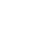 Ich zerlege das Wort in seine Wortbausteine.Ich achte dabei besonders auf die Ränder der Wortbausteine.Oft kommen einzelne oder mehrere Buchstaben zwischen den zusammengesetzten Wörtern vor. Meist kann man sie so besser aussprechen:Geburt + Tag		GeburtstagBad + Zimmer		BadezimmerStraße + Bahn		StraßenbahnKind + Zimmer 	KinderzimmerNiedersächsisches  Kultusministerium	Ministerium für Schule und Bildung des Landes Nordrhein-WestfalenRE SO	STRATEGIEPLAKAT | KATEGORIE 7 – BESONDERE ANFANGS- UND ENDBAUSTEINE (AE)Problem: Manche Anfangs- und Endbausteine	! !kommen sehr häufig vor.Woher weiß ich, wie sie geschrieben werden?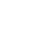 Niedersächsisches  Kultusministerium	Ministerium für Schule und Bildung des Landes Nordrhein-WestfalenRE SO	STRATEGIEPLAKAT | KATEGORIE 8 – GROSS- UND KLEINSCHREIBUNG (GK) EINFÜHRUNGProblem: Die meisten Wörter schreibe ich klein, aber wann schreibe ich ein Wort groß?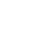 A...B...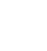 Niedersächsisches  Kultusministerium	Ministerium für Schule und Bildung des Landes Nordrhein-WestfalenRE SO	STRATEGIEPLAKAT | KATEGORIE 8 – GROSS- UND KLEINSCHREIBUNG (GK) SIGNALENDUNGENProblem: Die meisten Wörter schreibe ich klein, aber wann schreibe ich ein Wort groß?A...B...Lösung: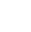 Oft erkenne ich am Wort selbst, ob es großgeschrieben werden muss. Das Wort ist ein Nomen. Daran erkenne ich Nomen:Es gehört zu den Abstrakta (Gefühle oder Dinge, die ich nicht anfassen kann).Es gibt eine typische Endungfür Nomen, wie -heit, -keit,-schaft, -ung oder -nis.Niedersächsisches  Kultusministerium	Ministerium für Schule und Bildung des Landes Nordrhein-WestfalenRE SO	STRATEGIEPLAKAT | KATEGORIE 8 – GROSS- UND KLEINSCHREIBUNG (GK) ARTIKEL- UND ERWEITERUNGSPROBEProblem: Ich bin mir nicht sicher, ob ein Wort klein- oder großgeschrieben wird. Am Wort selbst kann ich nicht erkennen, ob es ein Nomen ist.Der Artikel ist versteckt oder fehlt ganz.A...B...Lösung: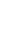 Ich erkenne am Satz oder der Wortgruppe, ob ein Wort großgeschrieben werden muss. Ich schaue mir den ganzen Satz an und unter- suche die Struktur. Verben oder Adjektive können auch großgeschrieben werden.Artikelprobe: Häufig kann man einen Artikel vor ein großgeschriebenes Wort setzen.Erweiterungsprobe: Manchmal steht auch ein gebeugtes Adjektiv zwischen dem Artikel und dem Nomen.Niedersächsisches  Kultusministerium	Ministerium für Schule und Bildung des Landes Nordrhein-WestfalenRE SO	STRATEGIEPLAKAT | KATEGORIE 8 – GROSS- UND KLEINSCHREIBUNG (GK) SIGNALWÖRTERProblem: Ich bin mir nicht sicher, ob ein Wort klein- oder großgeschrieben wird. Am Wort selbst kann ich nicht erkennen, ob es ein Nomen ist.A...B...Lösung: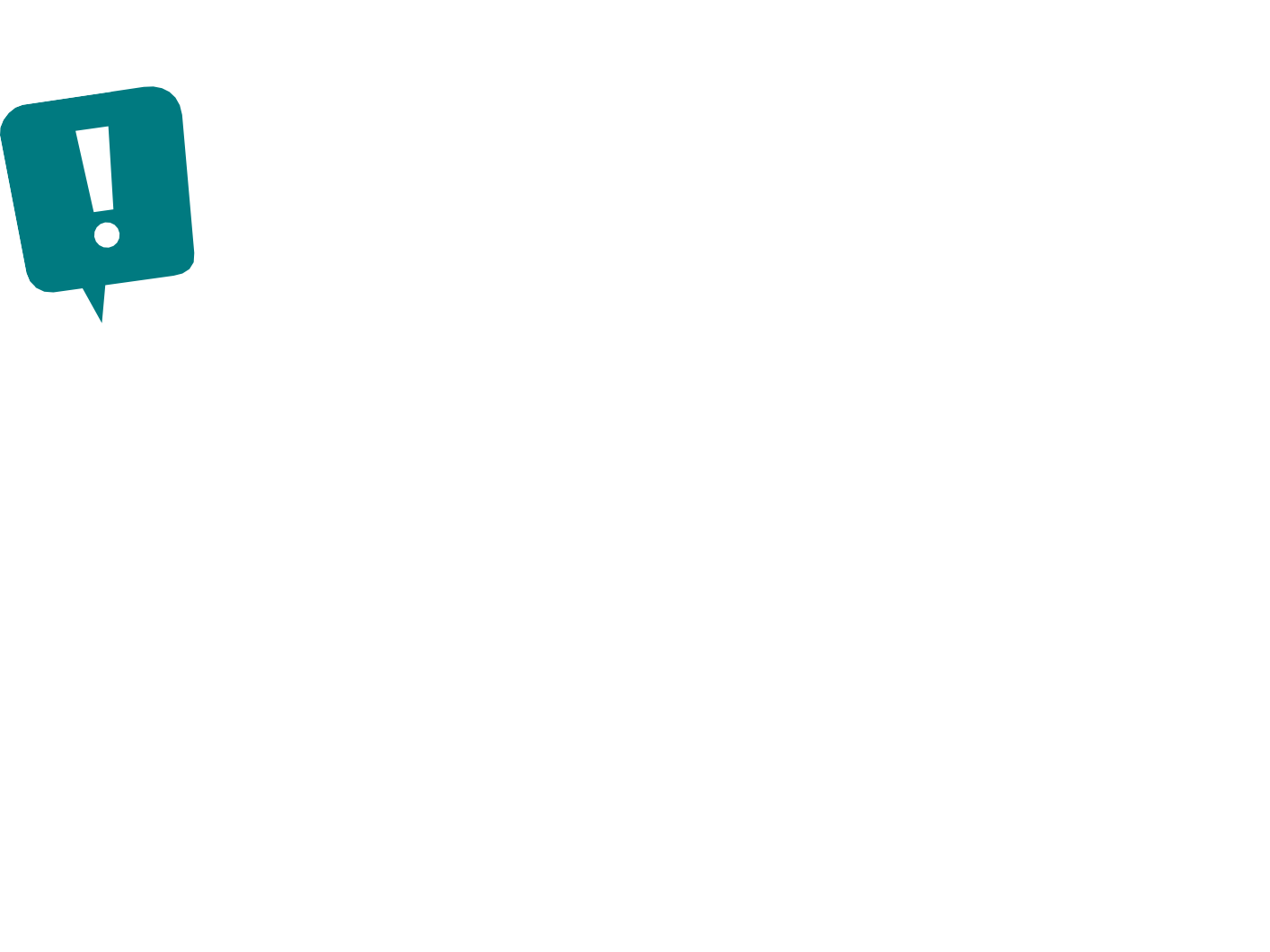 Ich schaue mir den Satz oder die Wortgruppe an und untersuche die Struktur.Artikel können in anderen Wörtern versteckt sein, z. B. zum, beim, am, ins, vom, im.Auch diese Wörter können Signalwörter sein, z. B. mein, deiner, unser, euer; mit, von, über, gegen, nach, durch.Häufig folgen nach bestimmten (Signal-) Wörtern Adjektive oder Verben, die als Nomen gebraucht werden (Nominalisierun- gen), z. B. alles, nichts, etwas, viel, einige.Niedersächsisches  Kultusministerium	Ministerium für Schule und Bildung des Landes Nordrhein-WestfalenRE SO	STRATEGIEPLAKAT – WORTBAUSTEINE 1 . 1Problem:Wie erkenne ich den Wortstamm eines Wortes?Lösung: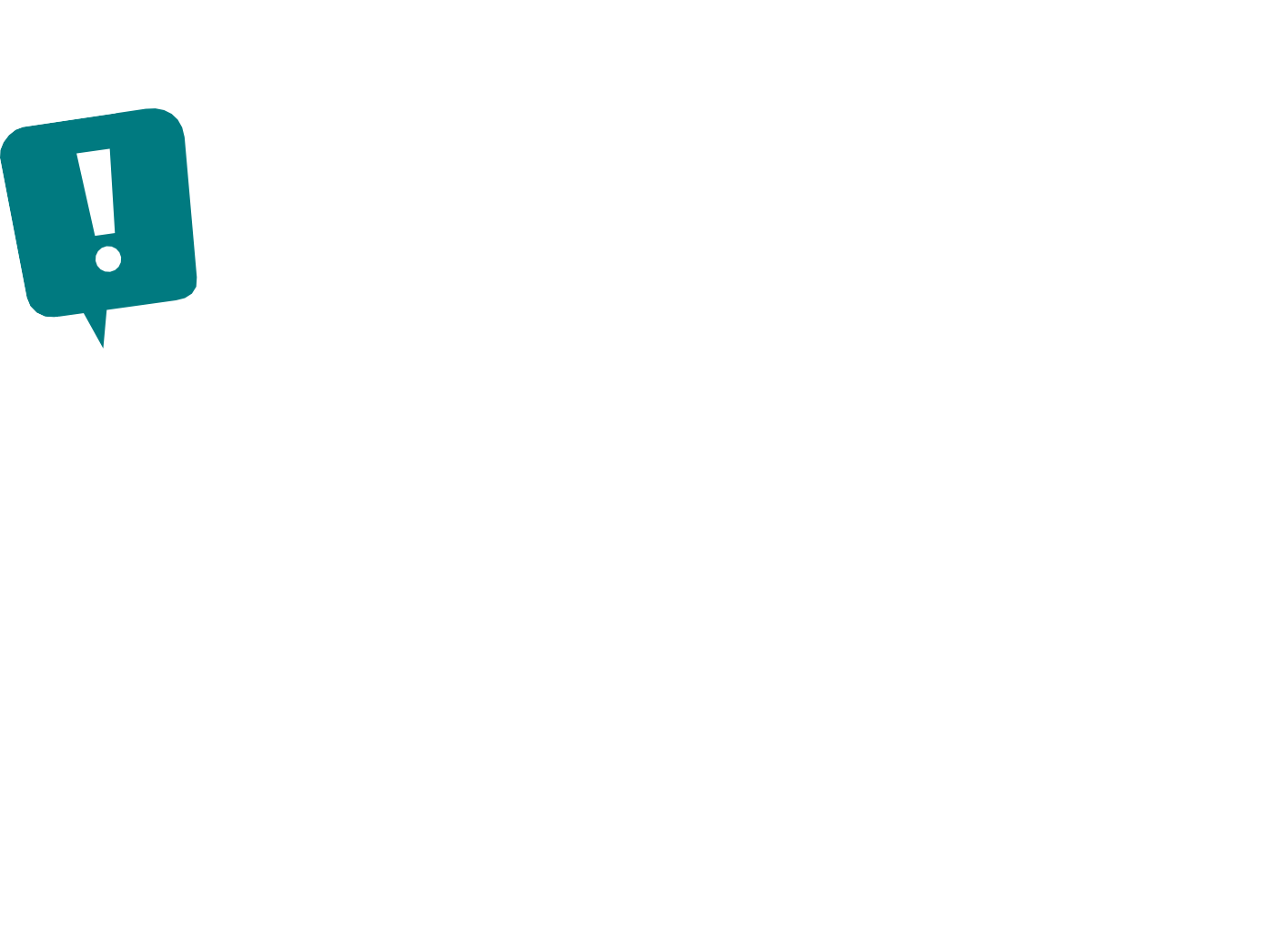 Wörter bestehen aus unterschiedlichen Bau- steinen: Anfangsbausteine, Wortstämme und Endbausteine. Die Wortstämme bleiben in Wortfamilien meistens gleich, manchmal verändern sie sich ein bisschen. Sie bilden den Bedeutungskern des Wortes.Die Anfangs- und Endbausteine haben eine grammatische Funktion und ergänzen die Wortbedeutung in der Regel oder bestimmen sie genauer. Streicht man die Anfangs- und Endbausteine, bleibt der Wortstamm übrig.Niedersächsisches  Kultusministerium	Ministerium für Schule und Bildung des Landes Nordrhein-WestfalenRE SO	STRATEGIEPLAKAT – WORTBAUSTEINE 1 . 1Problem:Wie erkenne ich den Wortstamm eines Wortes?Lösung: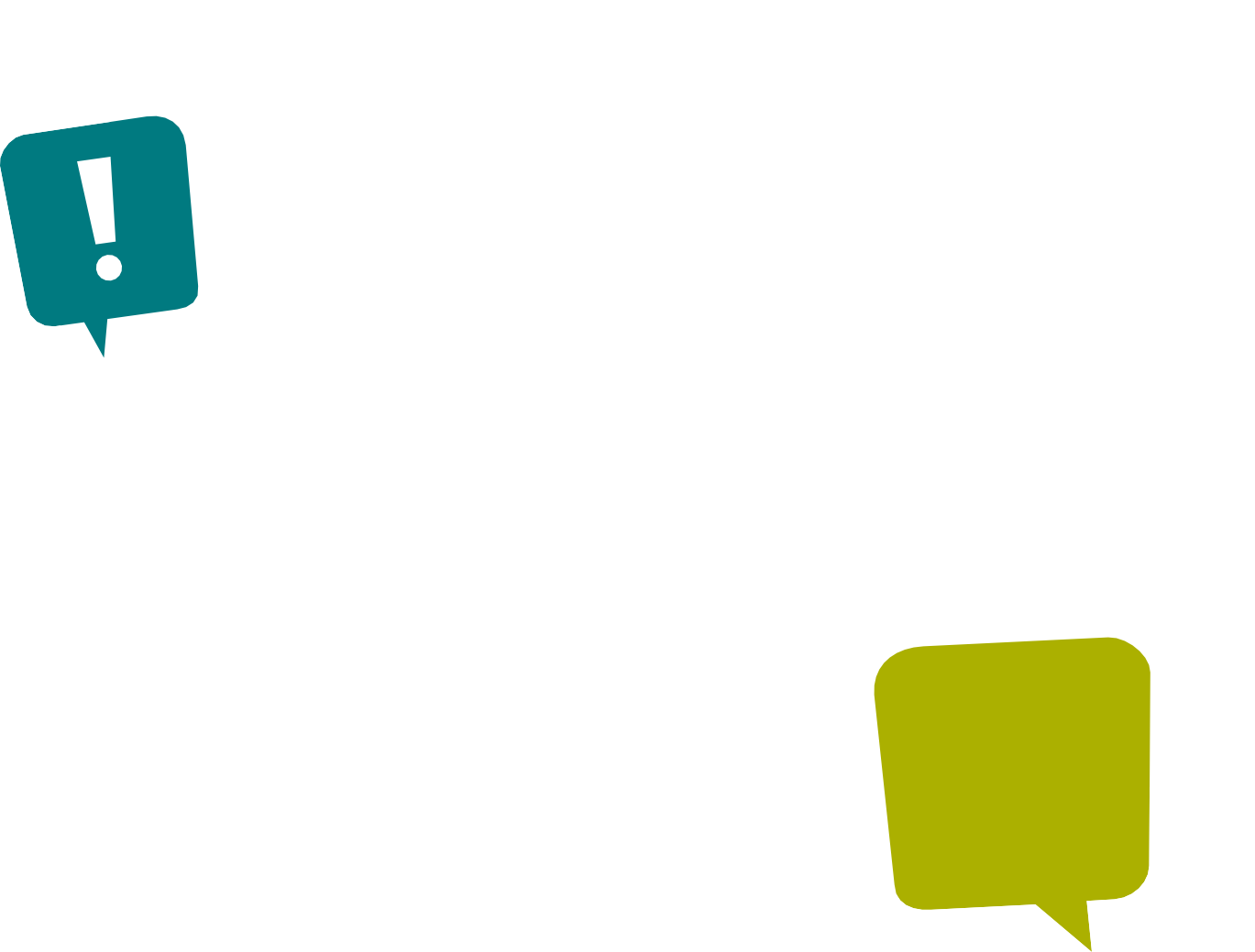 Trennt man die Endbausteine ab, bleibt der Stamm übrig, mit dem man dann weitere Wörter bilden kann.Achtung: Manchmal sehen Wortendungen wie Endbausteine aus, aber sie sind keine echten Endbausteine, wie z. B. König oder fertig. Streicht man hier ig, können keine neuen Wörter gebildet werden.Echte Endbausteine weisen außerdem auf die Wortart hin.Es gibt noch viele andere Endbausteine. Welche kennst du noch?Niedersächsisches  Kultusministerium	Ministerium für Schule und Bildung des Landes Nordrhein-WestfalenRE SO	STRATEGIEPLAKAT – WORTBAUSTEINE 1 . 2Problem: In einem Wort finde ich zwei Wortstämme. Wie kann das sein?Lösung: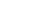 Aus Anfangs-/Endbausteinen und Wortstämmen kann man neue Wörter bilden. Dies geht auch, wenn man zwei (oder mehr) Wortstämme zusammen- setzt, z. B. Schreibtisch, Esstisch, Kindertisch.Zusammengesetzte Wörter nennt man oft auch„Komposita“.Bei diesen Beispielen ist der Wortstamm „tisch“ immer das Grundwort und wird durch die linken Wortstämme „Schreib“, „Ess“ und „Büro“ näher bestimmt. Durch das Grundwort werden auch die grammatikalischen Eigenschaften des neuen Wortes (z. B. die Wortart) festgelegt.Niedersächsisches  Kultusministerium	Ministerium für Schule und Bildung des Landes Nordrhein-Westfalen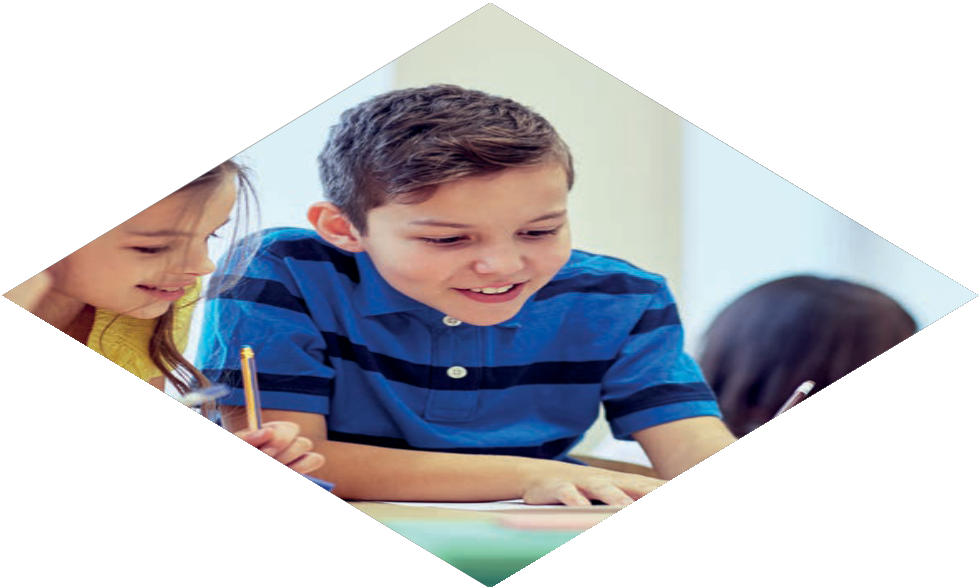 RESOÜBUNGENRESOÜBUNGENKATEGORIE 2:DOPPELKONSONANTEN  (DK)RESOKategorie 2: Doppelkonsonanten (DK)InhaltÜBUN GEN1llÜBUN GEN2Kategorie 2: Doppelkonsonanten (DK)llNr. 1 Einsetzübung WortRESOProblem: Wann schreibe ich einen Konsonanten im Wortbaustein doppelt?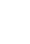 Lösung: Nach einem kurzen Vokal folgen innerhalb eines Hauptbausteins immer zwei Konsonantenbuchstaben. Höre ich nur einen Konsonantenlaut, wird der entsprechende Buchstabe verdoppelt. Nach einem langen Vokal wird der folgende Konsonantenbuchstabe nicht verdoppelt.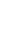 Aufgabe:Überlege, ob du einen langen oder kurzen Vokal hörst, und schreibe das Wort anschließend in die richtige Spalte.Setze einen Punkt oder Strich über den Vokal und kreise die folgenden Konsonanten ein.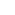 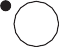 RESOKategorie 2: Doppelkonsonanten (DK)Nr. 1 Einsetzübung Wort | LösungÜBUN GEN3llProblem: Wann schreibe ich einen Konsonanten im Wortbaustein doppelt?Lösung: Nach einem kurzen Vokal folgen innerhalb eines Hauptbausteins immer zwei Konsonantenbuchstaben. Höre ich nur einen Konsonantenlaut, wird der entsprechende Buchstabe verdoppelt. Nach einem langen Vokal wird der folgende Konsonantenbuchstabe nicht verdoppelt.Aufgabe:Überlege, ob du einen langen oder kurzen Vokal hörst, und schreibe das Wort anschließend in die richtige Spalte.Setze einen Punkt oder Strich über den Vokal und kreise die folgenden Konsonanten ein.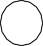 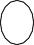 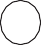 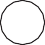 ÜBUN GEN4Kategorie 2: Doppelkonsonanten (DK)llNr. 2 Einsetzübung Wort | EntwickleraufgabeRESOProblem: Wann schreibe ich einen Konsonanten im Wortbaustein doppelt?Lösung: Nach einem kurzen Vokal folgen innerhalb eines Hauptbausteins immer zwei Konsonantenbuchstaben. Höre ich nur einen Konsonantenlaut, wird der entsprechende Buchstabe verdoppelt. Nach einem langen Vokal wird der folgende Konsonantenbuchstabe nicht verdoppelt.Aufgabe:Überlege, ob du einen langen oder kurzen Vokal hörst, und schreibe das Wort anschließend in die richtige Spalte.Setze einen Punkt oder Strich über den Vokal und kreise die folgenden Konsonanten ein.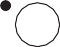 RESOKategorie 2: Doppelkonsonanten (DK)Nr. 3 Einsetzübung WortÜBUN GEN5llProblem: Wann schreibe ich einen Konsonanten im Wortbaustein doppelt?Lösung: Nach einem kurzen Vokal folgen innerhalb eines Hauptbausteins immer zwei Konsonantenbuchstaben. Höre ich nur einen Konsonantenlaut, wird der entsprechende Buchstabe verdoppelt. Nach einem langen Vokal wird der folgende Konsonantenbuchstabe nicht verdoppelt.Aufgabe:Überlege, ob du einen langen oder kurzen Vokal hörst, und schreibe das Wort anschließend in die richtige Spalte.Setze einen Punkt oder Strich über den Vokal und kreise die folgenden Konsonanten ein.ÜBUN GEN6Kategorie 2: Doppelkonsonanten (DK)llNr. 3 Einsetzübung Wort | LösungRESOProblem: Wann schreibe ich einen Konsonanten im Wortbaustein doppelt?Lösung: Nach einem kurzen Vokal folgen innerhalb eines Hauptbausteins immer zwei Konsonantenbuchstaben. Höre ich nur einen Konsonantenlaut, wird der entsprechende Buchstabe verdoppelt. Nach einem langen Vokal wird der folgende Konsonantenbuchstabe nicht verdoppelt.Aufgabe:Überlege, ob du einen langen oder kurzen Vokal hörst, und schreibe das Wort anschließend in die richtige Spalte.Setze einen Punkt oder Strich über den Vokal und kreise die folgenden Konsonanten ein.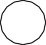 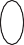 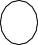 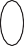 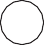 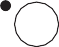 RESOKategorie 2: Doppelkonsonanten (DK)Nr. 4 Einsetzübung WortÜBUN GEN7llProblem: Wann schreibe ich einen Konsonanten im Wortbaustein doppelt?Lösung: Nach einem kurzen Vokal folgen innerhalb eines Hauptbausteins immer zwei Konsonantenbuchstaben. Höre ich nur einen Konsonantenlaut, wird der entsprechende Buchstabe verdoppelt.Aufgabe:Überlege, ob du nach dem kurzen Vokal einen oder unterschiedliche Konsonanten hörst, und schreibe das Wort anschließend in die richtige Spalte.Setze einen Punkt über den Vokal und kreise die folgenden Konsonanten ein.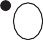 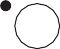 ÜBUN GEN8Kategorie 2: Doppelkonsonanten (DK)llNr. 4 Einsetzübung Wort | LösungRESOProblem: Wann schreibe ich einen Konsonanten im Wortbaustein doppelt?Lösung: Nach einem kurzen Vokal folgen innerhalb eines Hauptbausteins immer zwei Konsonantenbuchstaben. Höre ich nur einen Konsonantenlaut, wird der entsprechende Buchstabe verdoppelt.Aufgabe:Überlege, ob du nach dem kurzen Vokal einen oder unterschiedliche Konsonanten hörst, und schreibe das Wort anschließend in die richtige Spalte.Setze einen Punkt über den Vokal und kreise die folgenden Konsonanten ein.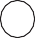 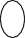 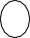 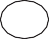 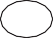 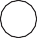 RESOKategorie 2: Doppelkonsonanten (DK)Nr. 5 Einsetzübung WortÜBUN GEN9llProblem: Wann schreibe ich einen Konsonanten im Wortbaustein doppelt?Lösung: Nach einem kurzen Vokal folgen innerhalb eines Hauptbausteins immer zwei Konsonantenbuchstaben. Höre ich nur einen Konsonantenlaut, wird der entsprechende Buchstabe verdoppelt.Aufgabe:Überlege, ob du nach dem kurzen Vokal einen oder unterschiedliche Konsonanten hörst, und schreibe das Wort anschließend in die richtige Spalte.Setze einen Punkt über den Vokal, kreise die folgenden Konsonanten im Hauptbaustein ein und trenne den Hauptbaustein ab.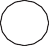 ÜBUN GEN10Kategorie 2: Doppelkonsonanten (DK)llNr. 5 Einsetzübung Wort | LösungRESOProblem: Wann schreibe ich einen Konsonanten im Wortbaustein doppelt?Lösung: Nach einem kurzen Vokal folgen innerhalb eines Hauptbausteins immer zwei Konsonantenbuchstaben. Höre ich nur einen Konsonantenlaut, wird der entsprechende Buchstabe verdoppelt.Aufgabe:Überlege, ob du nach dem kurzen Vokal einen oder unterschiedliche Konsonanten hörst, und schreibe das Wort anschließend in die richtige Spalte.Setze einen Punkt über den Vokal, kreise die folgenden Konsonanten im Hauptbaustein ein und trenne den Hauptbaustein ab.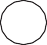 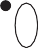 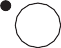 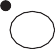 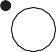 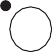 RESOKategorie 2: Doppelkonsonanten (DK)Nr. 6 Einsetzübung WortÜBUN GEN11llProblem: Wann schreibe ich einen Konsonanten im Wortbaustein doppelt?Lösung: Nach einem kurzen Vokal folgen innerhalb eines Hauptbausteins immer zwei Konsonantenbuchstaben. Höre ich nur einen Konsonantenlaut, wird der entsprechende Buchstabe verdoppelt. Nach einem langen Vokal wird der folgende Konsonantenbuchstabe nicht verdoppelt.Aufgabe:Überlege, ob du einen langen oder kurzen Vokal hörst, und schreibe das Wort anschließend in die richtige Spalte.Setze einen Punkt oder Strich über den Vokal und kreise den oder die folgenden Konsonanten ein.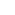 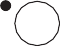 ÜBUN GEN12Kategorie 2: Doppelkonsonanten (DK)llNr. 6 Einsetzübung Wort | LösungRESOProblem: Wann schreibe ich einen Konsonanten im Wortbaustein doppelt?Lösung: Nach einem kurzen Vokal folgen innerhalb eines Hauptbausteins immer zwei Konsonantenbuchstaben. Höre ich nur einen Konsonantenlaut, wird der entsprechende Buchstabe verdoppelt. Nach einem langen Vokal wird der folgende Konsonantenbuchstabe nicht verdoppelt.Aufgabe:Überlege, ob du einen langen oder kurzen Vokal hörst, und schreibe das Wort anschließend in die richtige Spalte.Setze einen Punkt oder Strich über den Vokal und kreise den oder die folgenden Konsonanten ein.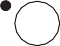 RESOKategorie 2: Doppelkonsonanten (DK)Nr. 7 Diktat WortÜBUN GEN13llProblem: Wann schreibe ich einen Konsonanten im Wortbaustein doppelt?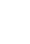 Lösung: Nach einem kurzen Vokal folgen innerhalb eines Hauptbausteins immer zwei Konsonantenbuchstaben. Höre ich nur einen Konsonantenlaut, wird der entsprechende Buchstabe verdoppelt. Nach einem langen Vokal wird der folgende Konsonantenbuchstabe nicht verdoppelt.Aufgabe:Diktiere deiner Partnerin oder deinem Partner die Wörter.Deine Partnerin/dein Partner schreibt das Diktatwort und setzt einen Strich (langer Vokal) oder Punkt (kurzer Vokal) über den Vokal.Deine Partnerin/dein Partner hat alle Wörter geschrieben. Gib deiner Partner/deinem Partner jetzt eine Rückmeldung, wie viele Wörter falsch sind, ohne die Wörter zu benennen (z. B. „Drei Wörter sind falsch.“).Deine Partnerin/dein Partner sucht die falschen Wörter und verbessert sie.ÜBUN GEN14Kategorie 2: Doppelkonsonanten (DK)llNr. 7 Diktat Wort | LösungRESO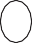 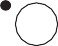 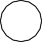 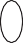 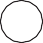 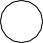 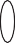 Problem: Wann schreibe ich einen Konsonanten im Wortbaustein doppelt?Lösung: Nach einem kurzen Vokal folgen innerhalb eines Hauptbausteins immer zwei Konsonantenbuchstaben. Höre ich nur einen Konsonantenlaut, wird der entsprechende Buchstabe verdoppelt. Nach einem langen Vokal wird der folgende Konsonantenbuchstabe nicht verdoppelt.Aufgabe:Diktiere deiner Partnerin oder deinem Partner die Wörter.Deine Partnerin/dein Partner schreibt das Diktatwort und setzt einen Strich (langer Vokal) oder Punkt (kurzer Vokal) über den Vokal.Deine Partnerin/dein Partner hat alle Wörter geschrieben. Gib deiner Partnerin/deinem Partner jetzt eine Rückmeldung, wie viele Wörter falsch sind, ohne die Wörter zu benennen (z. B. „Drei Wörter sind falsch.“).Deine Partnerin/dein Partner sucht die falschen Wörter und verbessert sie.RESOKategorie 2: Doppelkonsonanten (DK)Nr. 8 Diktat WortÜBUN GEN15llProblem: Wann schreibe ich einen Konsonanten im Wortbaustein doppelt?Lösung: Nach einem kurzen Vokal folgen innerhalb eines Hauptbausteins immer zwei Konsonantenbuchstaben. Höre ich nur einen Konsonantenlaut, wird der entsprechende Buchstabe verdoppelt.Aufgabe:Diktiere deiner Partnerin oder deinem Partner die Wörter.Deine Partnerin/dein Partner überlegt, ob er nach dem kurzen Vokal einen oder unterschiedliche Konsonanten hört.Deine Partnerin/dein Partner hat alle Wörter geschrieben. Gib deiner Partnerin oder deinem Partner jetzt eine Rückmeldung, wie viele Wörter falsch sind, ohne die Wörter zu benennen (z. B. „Drei Wörter sind falsch.“).Deine Partnerin/dein Partner sucht die falschen Wörter und verbessert sie.ÜBUN GEN16Kategorie 2: Doppelkonsonanten (DK)llNr. 8 Diktat Wort | LösungRESO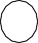 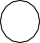 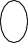 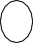 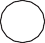 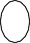 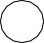 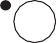 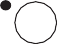 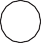 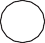 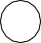 Problem: Wann schreibe ich einen Konsonanten im Wortbaustein doppelt?Lösung: Nach einem kurzen Vokal folgen innerhalb eines Hauptbausteins immer zwei Konsonantenbuchstaben. Höre ich nur einen Konsonantenlaut, wird der entsprechende Buchstabe verdoppelt.Aufgabe:Diktiere deiner Partnerin oder deinem Partner die Wörter.Deine Partnerin/dein Partner überlegt, ob er nach dem kurzen Vokal einen oder unterschiedliche Konsonanten hört.Deine Partnerin/dein Partner hat alle Wörter geschrieben. Gib deiner Partnerin/deinem Partner jetzt eine Rückmeldung, wie viele Wörter falsch sind, ohne die Wörter zu benennen (z. B. „Drei Wörter sind falsch.“).Deine Partnerin/dein Partner sucht die falschen Wörter und verbessert sie.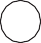 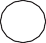 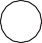 RESOKategorie 2: Doppelkonsonanten (DK)Nr. 9 Diktat WortÜBUN GEN17llProblem: Wann schreibe ich einen Konsonanten im Wortbaustein doppelt?Lösung: Nach einem kurzen Vokal folgen innerhalb eines Hauptbausteins immer zwei Konsonantenbuchstaben. Höre ich nur einen Konsonantenlaut, wird der entsprechende Buchstabe verdoppelt.Aufgabe:Diktiere deiner Partnerin oder deinem Partner die Wörter.Deine Partnerin/dein Partner überlegt, ob er nach dem kurzen Vokal einen oder unterschiedliche Konsonanten im Hauptbaustein hört und schreibt das Wort auf.Deine Partnerin/dein Partner hat alle Wörter geschrieben. Gib deiner Partnerin/deinem Partner jetzt eine Rückmeldung, wie viele Wörter falsch sind, ohne die Wörter zu benennen (z. B. „Drei Wörter sind falsch.“).Deine Partnerin/dein Partner sucht die falschen Wörter und verbessert sie.ÜBUN GEN18Kategorie 2: Doppelkonsonanten (DK)llNr. 9 Diktat Wort | LösungRESO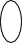 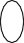 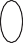 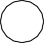 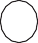 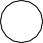 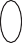 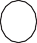 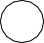 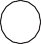 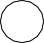 Problem: Wann schreibe ich einen Konsonanten im Wortbaustein doppelt?Lösung: Nach einem kurzen Vokal folgen innerhalb eines Hauptbausteins immer zwei Konsonantenbuchstaben. Höre ich nur einen Konsonantenlaut, wird der entsprechende Buchstabe verdoppelt.Aufgabe:Diktiere deiner Partnerin/deinem Partner die Wörter.Deine Partnerin/dein Partner überlegt, ob er nach dem kurzen Vokal einen oder unterschiedliche Konsonanten im Hauptbaustein hört und schreibt das Wort auf.Deine Partnerin/dein Partner hat alle Wörter geschrieben. Gib deiner Partnerin/deinem Partner jetzt eine Rückmeldung, wie viele Wörter falsch sind, ohne die Wörter zu benennen (z. B. „Drei Wörter sind falsch.“).Deine Partnerin/dein Partner sucht die falschen Wörter und verbessert sie.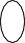 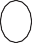 RESOKategorie 2: Doppelkonsonanten (DK)Nr. 10 Diktat WortÜBUN GEN19llProblem: Wann schreibe ich einen Konsonanten im Wortbaustein doppelt?Lösung: Nach einem kurzen Vokal folgen innerhalb eines Hauptbausteins immer zwei Konsonantenbuchstaben. Höre ich nur einen Konsonantenlaut, wird der entsprechende Buchstabe verdoppelt. Nach einem langen Vokal wird der folgende Konsonantenbuchstabe nicht verdoppelt.Aufgabe:Diktiere deinem Partner die Wörter.Deine Partnerin/dein Partner schreibt das Diktatwort und setzt einen Strich (langer Vokal) oder Punkt (kurzer Vokal) über den Vokal.Deine Partnerin/dein Partner hat alle Wörter geschrieben. Gib deiner Partnerin/deinem Partner jetzt eine Rückmeldung, wie viele Wörter falsch sind, ohne die Wörter zu benennen (z. B. „Drei Wörter sind falsch.“).Deine Partnerin/dein Partner sucht die falschen Wörter und verbessert sie.ÜBUN GEN20Kategorie 2: Doppelkonsonanten (DK)llNr. 10 Diktat Wort | LösungRESO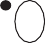 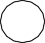 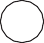 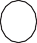 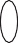 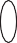 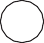 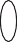 Problem: Wann schreibe ich einen Konsonanten im Wortbaustein doppelt?Lösung: Nach einem kurzen Vokal folgen innerhalb eines Hauptbausteins immer zwei Konsonantenbuchstaben. Höre ich nur einen Konsonantenlaut, wird der entsprechende Buchstabe verdoppelt. Nach einem langen Vokal wird der folgende Konsonantenbuchstabe nicht verdoppelt.Aufgabe:Diktiere deiner Partnerin/deinem Partner die Wörter.Deine Partnerin/dein Partnerschreibt das Diktatwort und setzt einen Strich (langer Vokal) oder Punkt (kurzer Vokal) über den Vokal.Deine Partnerin/dein Partner hat alle Wörter geschrieben. Gib deiner Partnerin/deinem Partner jetzt eine Rückmeldung, wie viele Wörter falsch sind, ohne die Wörter zu benennen (z. B. „Drei Wörter sind falsch.“).Deine Partnerin/dein Partner sucht die falschen Wörter und verbessert sie.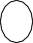 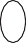 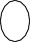 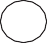 RESOKategorie 2: Doppelkonsonanten (DK)Nr. 11 Einsetzübung TextÜBUN GEN21llProblem: Wann schreibe ich einen Konsonanten im Wortbaustein doppelt?Lösung: Nach einem kurzen Vokal folgen innerhalb eines Hauptbausteins immer zwei Konsonantenbuchstaben. Höre ich nur einen Konsonantenlaut, wird der entsprechende Buchstabe verdoppelt. Nach einem langen Vokal wird der folgende Konsonantenbuchstabe nicht verdoppelt.Aufgabe: 1. Schreibe das Wort richtig in die Zeile darüber.2. Unterstreiche nun die passenden Buchstaben im Lückenwort.KlasseAnne war mit ihrer Kla	e (s/ss) auf einem Reiterhof. Am Morgen gab es ein starkesGewi	er (t/tt) und alle mussten ihre na	en (s/ss) Ja	en (k/ck) undHo	en (s/ss) wechseln. Danach haben sich alle Ki	der (n/nn) erst einmal imKaminzi	er (m/mm) aufgewärmt. Für das Mi	agessen (t/tt) mussten siedie Tische de	en (k/ck). Sie deckten die Tische mit Te	ern (l/ll), Ta	en (s/ss),Ga	eln (b/bb), Lö	eln (f/ff) und Me	ern (s/ss) ein. Anschließend holten sie dieSchü	eln (s/ss) mit dem E	en (s/ss) aus der Küche. Es gab Karto	eln (f/ff)mit Soße, Fisch und Sa	at (l/ll). Später durften alle Kinder auf dem Ra	en (s/ss)ÜBUN GEN22Kategorie 2: Doppelkonsonanten (DK)llNr. 11 Einsetzübung Text | LösungRESOProblem: Wann schreibe ich einen Konsonanten im Wortbaustein doppelt?Lösung: Nach einem kurzen Vokal folgen innerhalb eines Hauptbausteins immer zwei Konsonantenbuchstaben. Höre ich nur einen Konsonantenlaut, wird der entsprechende Buchstabe verdoppelt. Nach einem langen Vokal wird der folgende Konsonantenbuchstabe nicht verdoppelt.Aufgabe: 1. Schreibe das Wort richtig in die Zeile darüber.2. Unterstreiche nun die passenden Buchstaben im Lückenwort.KlasseAnne war mit ihrer Kla	e (s/ss) auf einem Reiterhof. Am Morgen gab es ein starkesGewitter	nassen	JackenGewi	er (t/tt) und alle mussten ihre na	en (s/ss) Ja	en (k/ck) undHosen	KinderHo	en (s/ss) wechseln. Danach haben sich alle Ki	der (n/nn) erst einmal imKaminzimmer	MittagessenKaminzi	er (m/mm) aufgewärmt. Für das Mi	agessen (t/tt) mussten siedecken	Tellern	Tassendie Tische de	en (k/ck). Sie deckten die Tische mit Te	ern (l/ll), Ta	en (s/ss),Gabeln	Löffeln	MessernGa	eln (b/bb), Lö	eln (f/ff) und Me	ern (s/ss) ein. Anschließend holten sie dieSchüsseln	Essen	KartoffelnSchü	eln (s/ss) mit dem E	en (s/ss) aus der Küche. Es gab Karto	eln (f/ff)Salat	Rasenmit Soße, Fisch und Sa	at (l/ll). Später durften alle Kinder auf dem Ra	en (s/ss)lesenRESOKategorie 2: Doppelkonsonanten (DK)Nr. 12 Einsetzübung TextÜBUN GEN23llProblem: Wann schreibe ich einen Konsonanten im Wortbaustein doppelt?Lösung: Nach einem kurzen Vokal folgen innerhalb eines Hauptbausteins immer zwei Konsonantenbuchstaben. Höre ich nur einen Konsonantenlaut, wird der entsprechende Buchstabe verdoppelt. Nach einem langen Vokal wird der folgende Konsonantenbuchstabe nicht verdoppelt.Aufgabe: 1. Schreibe das Wort richtig in die Zeile darüber.2. Unterstreiche nun die passenden Buchstaben im Lückenwort.Tim hatte den letzten Schluck aus dem Becher geno	en (mm/m), da fing der Kinofilmschon an. Der Held ra	te (n/nn) durch eine überfü	te (ll/l) Bahnhofsha	e (l/ll),gefolgt von zwei Agenten mit gri	igen (m/mm) Gesichtern und schwe	en (r/rr)Pisto	en (l/ll). Er sprang über eine Abspe	ung (rr/r), ro	te (l/ll) sich ab und zogsich an einem Ge	änder (l/ll) hoch. Er wurde weiter von den Agenten verfolgt undflüchtete in das nächste Geschäft, in dem er Ständer mit Mü	en (z/tz), Rö	en (k/ck),Blu	en (s/ss), So	en (k/ck) und Ho	en (s/ss) umri	(s/ss). Durch denHinterausgang gelangte er auf ein Dach, auf dem Be	decken (t/tt) und na	e (s/ss)ÜBUN GEN24Kategorie 2: Doppelkonsonanten (DK)llNr. 12 Einsetzübung Text | LösungRESOProblem: Wann schreibe ich einen Konsonanten im Wortbaustein doppelt?Lösung: Nach einem kurzen Vokal folgen innerhalb eines Hauptbausteins immer zwei Konsonantenbuchstaben. Höre ich nur einen Konsonantenlaut, wird der entsprechende Buchstabe verdoppelt. Nach einem langen Vokal wird der folgende Konsonantenbuchstabe nicht verdoppelt.Aufgabe: 1. Schreibe das Wort richtig in die Zeile darüber.2. Unterstreiche nun die passenden Buchstaben im Lückenwort.genommenTim hatte den letzten Schluck aus dem Becher geno	en (mm/m), da fing der Kinofilmrannte	überfüllte	Bahnhofshalleschon an. Der Held ra	te (n/nn) durch eine überfü	te (ll/l) Bahnhofsha	e (l/ll),grimmigen	schwerengefolgt von zwei Agenten mit gri	igen (m/mm) Gesichtern und schwe	en (r/rr)Pistolen	Absperrung	rolltePisto	en (l/ll). Er sprang über eine Abspe	ung (rr/r), ro	te (l/ll) sich ab und zogGeländersich an einem Ge	änder (l/ll) hoch. Er wurde weiter von den Agenten verfolgt undMützen	Röcken flüchtete in das nächste Geschäft, in dem er Ständer mit Mü	en (z/tz), Rö	en (k/ck),Blusen	Socken	Hosen	umrissBlu	en (s/ss), So	en (k/ck) und Ho	en (s/ss) umri	(s/ss). Durch denBettdecken	nasse Hinterausgang gelangte er auf ein Dach, auf dem Be	decken (t/tt) und na	e (s/ss)PfützeRESOKategorie 2: Doppelkonsonanten (DK)Nr. 13 Fehler finden TextÜBUN GEN25llProblem: Wann schreibe ich einen Konsonanten im Wortbaustein doppelt?Lösung: Nach einem kurzen Vokal folgen innerhalb eines Hauptbausteins immer zwei Konsonantenbuchstaben. Höre ich nur einen Konsonantenlaut, wird der entsprechende Buchstabe verdoppelt. Nach einem langen Vokal wird der folgende Konsonantenbuchstabe nicht verdoppelt.Aufgabe: Suche die Fehlerstellen in den Wörtern und streiche sie durch. Schreibe das Wort richtig über das Fehlerwort.Zimmerverboten, draußen auf dem Rasen zu lessen oder auf Bäume zu kletern, bis das Zimeraufgeräumt war. Er fand in seinem Zimer eine alte Jake, eine Müze, eine Seiffe, eine alteMelonne und eine Sonenbrille. Unter dem Bett holte er dann noch einen Ring, eine Pape,einige Nüse und einen Schlüsel hervor. Nachdem ales aufgeräumt war, konnte seine Muterendlich den drekigen Boden puzen. Da fragte sein Vater ihn, ob er ihm helfen köne, dasÜBUN GEN26Kategorie 2: Doppelkonsonanten (DK)llNr. 13 Fehler finden Text | LösungRESOProblem: Wann schreibe ich einen Konsonanten im Wortbaustein doppelt?Lösung: Nach einem kurzen Vokal folgen innerhalb eines Hauptbausteins immer zwei Konsonantenbuchstaben. Höre ich nur einen Konsonantenlaut, wird der entsprechende Buchstabe verdoppelt. Nach einem langen Vokal wird der folgende Konsonantenbuchstabe nicht verdoppelt.Aufgabe: Suche die Fehlerstellen in den Wörtern und streiche sie durch. Schreibe das Wort richtig über das Fehlerwort.Zimmer	Mutter	locker	hattelesen	klettern	Zimmerverboten, draußen auf dem Rasen zu lessen oder auf Bäume zu kletern, bis das ZimerZimmer	Jacke	Mütze	Seifeaufgeräumt war. Er fand in seinem Zimer eine alte Jake, eine Müze, eine Seiffe, eine alteMelone	Sonnenbrille	PappeMelonne und eine Sonenbrille. Unter dem Bett holte er dann noch einen Ring, eine Pape,NüsseSchlüsselallesMuttereinige Nüse und einen Schlüsel hervor. Nachdem ales aufgeräumt war, konnte seine Muterdreckigen	putzen	könneendlich den drekigen Boden puzen. Da fragte sein Vater ihn, ob er ihm helfen köne, dasSofaRESOKategorie 2: Doppelkonsonanten (DK)ÜBUN GEN27llNr. 13 Fehler finden Text | Zur DifferenzierungTim sollte endlich sein Zimmer aufräumen. Seine Mutter ließ nicht locker und hatte ihm verboten, draußen auf dem Rasen zu lesen oder auf Bäume zu klettern, bis das Zimmer aufgeräumt war. Er fand in seinem Zimmer eine alte Jacke, eine Mütze, eine Seife, eine alte Melone und eine Sonnenbrille. Unter dem Bett holte er dann noch einen Ring, eine Pappe, einige Nüsse und einen Schlüssel hervor.Nachdem alles aufgeräumt war, konnte seine Mutter endlich den dreckigen Boden putzen. Da fragte sein Vater ihn, ob er ihm helfen könne, das Sofa im Wohnzimmer zu verschieben. Am liebsten würde er sich jetzt ausruhen.ÜBUN GEN28Kategorie 2: Doppelkonsonanten (DK)llNr. 14 Fehler finden TextRESOProblem: Wann schreibe ich einen Konsonanten im Wortbaustein doppelt?Lösung: Nach einem kurzen Vokal folgen innerhalb eines Hauptbausteins immer zwei Konsonantenbuchstaben. Höre ich nur einen Konsonantenlaut, wird der entsprechende Buchstabe verdoppelt. Nach einem langen Vokal wird der folgende Konsonantenbuchstabe nicht verdoppelt.Aufgabe: Suche die Fehlerstellen in den Wörtern und streiche sie durch. Schreibe das Wort richtig über das Fehlerwort.packtRegenjacke, Brotte, seine Trinkflasche und die Karte kommen in den Rucksack. Als sie amWanderparkplatz angekomen sind, ist es dunnkel und ein Gewiter zieht auf. Tom rent schnelmit seinen Freunnden in die nächste Schuzhütte. Kaum sizen sie, gibt es die ersten Blize undeinen lauten Doner. Draußen regnet es in Strömmen. Zum Glük sind sie nicht nas geworden.Tom ist seine lekeren Brote und schnizt mit seinem Taschenmesser an einem Wanderstok.Eigentlich wolten sie ja bis auf den Berg wanndern.25 FehlerRESOKategorie 2: Doppelkonsonanten (DK)Nr. 14 Fehler finden Text | LösungÜBUN GEN29llProblem: Wann schreibe ich einen Konsonanten im Wortbaustein doppelt?Lösung: Nach einem kurzen Vokal folgen innerhalb eines Hauptbausteins immer zwei Konsonantenbuchstaben. Höre ich nur einen Konsonantenlaut, wird der entsprechende Buchstabe verdoppelt. Nach einem langen Vokal wird der folgende Konsonantenbuchstabe nicht verdoppelt.Aufgabe: Suche die Fehlerstellen in den Wörtern und streiche sie durch. Schreibe das Wort richtig über das Fehlerwort.packt	Rucksack	Taschenmesser dicke SockenBroteRegenjacke, Brotte, seine Trinkflasche und die Karte kommen in den Rucksack. Als sie amangekommen	dunkel	Gewitter	rennt schnellWanderparkplatz angekomen sind, ist es dunnkel und ein Gewiter zieht auf. Tom rent schnelFreundenSchutzhüttesitzen	Blitzemit seinen Freunnden in die nächste Schuzhütte. Kaum sizen sie, gibt es die ersten Blize undDonnerStrömenGlücknasseinen lauten Doner. Draußen regnet es in Strömmen. Zum Glük sind sie nicht nas geworden.isst	leckeren	schnitzt	WanderstockTom ist seine lekeren Brote und schnizt mit seinem Taschenmesser an einem Wanderstok.wollten	wandernEigentlich wolten sie ja bis auf den Berg wanndern.25 FehlerÜBUN GEN30Kategorie 2: Doppelkonsonanten (DK)llNr. 14 Fehler finden Text | Zur DifferenzierungRESOTom packt seinen Rucksack für den Ausflug in die Berge. Ein Taschenmesser, dicke Socken, eine Regenjacke, Brote, seine Trinkflasche und die Karte kommen in den Rucksack. Als sie am Wanderparkplatz angekommen sind, ist es dunkel und ein Gewitter zieht auf. Tom rennt schnell mit seinen Freunden in die nächste Schutzhütte. Kaum sitzen sie, gibt es die ersten Blitze und einen lauten Donner, Draußen regnet es in Strömen. Zum Glück sind sie nicht nass geworden. Tom isst seine leckeren Brote und schnitzt mit seinem Taschenmesser an einem Wanderstock. Eigentlich wollten sie ja bis auf den Berg wandern.RESOKategorie 2: Doppelkonsonanten (DK)Nr. 15 Diktat TextÜBUN GEN31llProblem: Wann schreibe ich einen Konsonanten im Wortbaustein doppelt?Lösung: Nach einem kurzen Vokal folgen innerhalb eines Hauptbausteins immer zwei Konsonantenbuchstaben. Höre ich nur einen Konsonantenlaut, wird der entsprechende Buchstabe verdoppelt.Partneraufgabe:Diktiere deiner Partnerin/deinem Partner den Text ins Heft.Deine Partnerin/dein Partner hat alle Wörter geschrieben. Gib deiner Partnerin/deinem Partner jetzt eine Rückmeldung, wie viele Wörter mit unterstrichenen Lupenstellen falsch sind (z. B. „Drei Wörter mit Lupen- stellen sind falsch.“).Deine Partnerin/dein Partner sucht die falschen Wörter und verbessert sie.Im KellerAnne und Paula wollen in den Keller gehen. Sie wissen aber nicht, wo der Schlüssel ist.Sie schauen unter dem Teppich, hinter dem Sessel, unter dem Hut und im Koffer nach.Da ruft Paula: „Der Schlüssel steckt in der Kellertür.“Die beiden drücken gegen die Tür und merken, dass sie offen ist.ÜBUN GEN32Kategorie 2: Doppelkonsonanten (DK)llNr. 16 Diktat TextRESOProblem: Wann schreibe ich einen Konsonanten im Wortbaustein doppelt?Lösung: Nach einem kurzen Vokal folgen innerhalb eines Hauptbausteins immer zwei Konsonantenbuchstaben. Höre ich nur einen Konsonantenlaut, wird der entsprechende Buchstabe verdoppelt.Partneraufgabe:Diktiere deiner Partnerin/deinem Partner den Text ins Heft.Deine Partnerin/dein Partner hat alle Wörter geschrieben. Gib deiner Partnerin/deinem Partner jetzt eine Rückmeldung, wie viele Wörter mit unterstrichenen Lupenstellen falsch sind (z. B. „Drei Wörter mit Lupen- stellen sind falsch.“).Deine Partnerin/dein Partner sucht die falschen Wörter und verbessert sie.AufweckenDie Mutter von Tom möchte ihn wecken.Sie trommelt mit den Fingern immer schneller auf der Tür. Dann kitzelt und schüttelt sie seine Arme.Alles hilft nichts, deshalb ruft sie doppelt so laut wie sonst: „Leckeres Essen steht auf dem Tisch.“Tom klettert aus dem Bett und freut sich auf einen vollen Teller mit Müsli.RESOKategorie 2: Doppelkonsonanten (DK)Nr. 17 Diktat TextÜBUN GEN33llProblem: Wann schreibe ich einen Konsonanten im Wortbaustein doppelt?Lösung: Nach einem kurzen Vokal folgen innerhalb eines Hauptbausteins immer zwei Konsonantenbuchstaben. Höre ich nur einen Konsonantenlaut, wird der entsprechende Buchstabe verdoppelt.Partneraufgabe:Diktiere deiner Partnerin/deinem Partner den Text ins Heft.Deine Partnerin/dein Partner hat alle Wörter geschrieben. Gib deiner Partnerin/deinem Partner jetzt eine Rückmeldung, wie viele Wörter mit unterstrichenen Lupenstellen falsch sind (z. B. „Drei Wörter mit Lupen- stellen sind falsch.“).Deine Partnerin/dein Partner sucht die falschen Wörter und verbessert sie.UrlaubFrau Müller will nach Holland reisen.In den Koffer packt sie eine Mütze, ein Mittel gegen Mücken sowie einen hellen Rock.Ganz früh will sie aufbrechen, aber alle Reifen des alten Autos sind platt.Nach dem Mittagessen geht es dann mit einem schnellen Zug nach Holland.Dort angekommen, rennt sie direkt zum Strand und setzt sich in den Sand.ÜBUN GEN34Kategorie 2: Doppelkonsonanten (DK)llNr. 18 Diktat TextRESOProblem: Wann schreibe ich einen Konsonanten im Wortbaustein doppelt?Lösung: Nach einem kurzen Vokal folgen innerhalb eines Hauptbausteins immer zwei Konsonantenbuchstaben. Höre ich nur einen Konsonantenlaut, wird der entsprechende Buchstabe verdoppelt.Partneraufgabe:Diktiere deiner Partnerin/deinem Partner den Text ins Heft.Deine Partnerin/dein Partner hat alle Wörter geschrieben. Gib deiner Partnerin/deinem Partner jetzt eine Rückmeldung, wie viele Wörter mit unterstrichenen Lupenstellen falsch sind (z. B. „Drei Wörter mit Lupen- stellen sind falsch.“).Deine Partnerin/dein Partner sucht die falschen Wörter und verbessert sie.PauseAlle Kinder der Klasse 5 c wollen schnell auf den Schulhof. Leider ist das Klettergerüst gesperrt und im Kicker ist kein Ball. Auf einmal hört man Blitz und Donner und es beginnt zu regnen. Alle Kinder müssen zurück in ihre Klassen.Hoffentlich hört der Regen auf und alle können dann in der zweiten Pause raus.RESOKategorie 2: Doppelkonsonanten (DK)Nr. 19 Wörter finden – WortartenÜBUN GEN35llProblem: Wann schreibe ich einen Konsonanten im Wortbaustein doppelt?Lösung: Nach einem kurzen Vokal folgen innerhalb eines Hauptbausteins immer zwei Konsonantenbuchstaben. Höre ich nur einen Konsonantenlaut, wird der entsprechende Buchstabe verdoppelt.Aufgabe: Suche möglichst viele Wörter zu deinem Strategiebereich und schreibe sie auf.ÜBUN GEN36Kategorie 2: Doppelkonsonanten (DK)llNr. 20 Wörter finden – ABC | S. 1RESOProblem: Wann schreibe ich einen Konsonanten im Wortbaustein doppelt?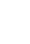 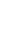 Lösung: Nach einem kurzen Vokal folgen innerhalb eines Hauptbausteins immer zwei Konsonantenbuchstaben. Höre ich nur einen Konsonantenlaut, wird der entsprechende Buchstabe verdoppelt.Aufgabe: Suche möglichst viele Wörter zu deinem Strategiebereich und schreibe sie auf.RESOKategorie 2: Doppelkonsonanten (DK)Nr. 20 Wörter finden – ABC | S. 2ÜBUN GEN37llÜBUN GEN38Kategorie 2: Doppelkonsonanten (DK)llNr. 20 Wörter finden – ABC | S. 3RESORESOÜBUNGENKATEGORIE 3:s/ß-SCHREIBUNGEN (s/ß)RESO	ÜBUN GEN1Kategorie 3: s/ß-Schreibungen (s/ß)ßInhalt Nr. 1  Einsetzübung Wort	2 Nr. 2 Einsetzübung Wort	4 Nr. 3 Einsetzübung Wort	5 Nr. 4 Einsetzübung Wort	7 Nr. 5 Einsetzübung Wort	8 Nr. 6 Diktat Wort	10 Nr. 7 Diktat Wort	12 Nr. 8 Diktat Wort	14 Nr. 9 Einsetzübung Text	16 Nr. 10 Einsetzübung Text	18 Nr. 11 Fehler finden Text	20 Nr. 12 Diktat Text	23 Nr. 13 Diktat Text	24 Nr. 14 Diktat Text	25 Nr. 15 Diktat Text	26 Nr. 16 Wörter finden – Wortarten	27 Nr. 17 Wörter finden – ABC	28ÜBUN GEN2Kategorie 3: s/ß-Schreibungen (s/ß)ßNr. 1 Einsetzübung WortProblem: Woher weiß ich, ob ich im Wort nach langem Vokal ein s oder ß schreiben muss?Lösung: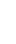 Höre ich nach langem Vokal oder Diphtong ein stimmhaftes s, schreibe ich ein s.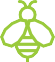 Höre ich nach langem Vokal oder Diphtong ein stimmloses s, schreibe ich ein ß.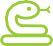 Aufgabe: Überlege, ob du ein stimmhaftes oder stimmloses s hörst. Schreibe nun das Wort in die richtige Spalte.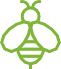 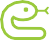 RESO	ÜBUN GEN3Kategorie 3: s/ß-Schreibungen (s/ß)ßNr. 1 Einsetzübung Wort | LösungProblem: Woher weiß ich, ob ich im Wort nach langem Vokal ein s oder ß schreiben muss?Lösung:Höre ich nach langem Vokal oder Diphtong ein stimmhaftes s, schreibe ich ein s.Höre ich nach langem Vokal oder Diphtong ein stimmloses s, schreibe ich ein ß.Aufgabe: Überlege, ob du ein stimmhaftes oder stimmloses s hörst. Schreibe nun das Wort in die richtige Spalte.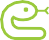 ÜBUN GEN4Kategorie 3: s/ß-Schreibungen (s/ß)ßNr. 2 Einsetzübung Wort | EntwickleraufgabeProblem: Woher weiß ich, ob ich im Wort nach langem Vokal ein s oder ß schreiben muss?Lösung:Höre ich nach langem Vokal oder Diphtong ein stimmhaftes s, schreibe ich ein s.Höre ich nach langem Vokal oder Diphtong ein stimmloses s, schreibe ich ein ß.Aufgabe: Überlege, ob du ein stimmhaftes oder stimmloses s hörst. Schreibe nun das Wort in die richtige Spalte.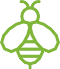 RESO	ÜBUN GEN5Kategorie 3: s/ß-Schreibungen (s/ß)ßNr. 3 Einsetzübung WortProblem: Am Wortende höre ich nach einem langen Vokal immer ein stimm- loses s. Woher weiß ich, ob ich am Wortende ein s oder ß schreiben muss?Lösung:	1. Ich verlängere das Wort um eine Silbe.Höre ich jetzt ein stimmhaftes s, schreibe ich ein s.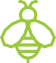 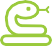 Höre ich jetzt ein stimmloses s, schreibe ich ein ß.Aufgabe: 1. Bilde die Verlängerung. Überlege nun, ob du ein stimmhaftes oder stimmloses s hörst.2. Schreibe nun die Verlängerung und das Wort in die richtige Spalte.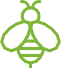 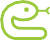 ÜBUN GEN6Kategorie 3: s/ß-Schreibungen (s/ß)ßNr. 3 Einsetzübung Wort | LösungProblem: Am Wortende höre ich nach einem langen Vokal immer ein stimm- loses s. Woher weiß ich, ob ich am Wortende ein s oder ß schreiben muss?Lösung:	1. Ich verlängere das Wort um eine Silbe.Höre ich jetzt ein stimmhaftes s, schreibe ich ein s.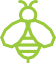 Höre ich jetzt ein stimmloses s, schreibe ich ein ß.Aufgabe: 1. Bilde die Verlängerung. Überlege nun, ob du ein stimmhaftes oder stimmloses s hörst.2. Schreibe nun die Verlängerung und das Wort in die richtige Spalte.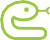 RESO	ÜBUN GEN7Kategorie 3: s/ß-Schreibungen (s/ß)ßNr. 4 Einsetzübung Wort | EntwickleraufgabeProblem: Am Wortende höre ich nach einem langen Vokal immer ein stimm- loses s. Woher weiß ich, ob ich am Wortende ein s oder ß schreiben muss?Lösung:	1. Ich verlängere das Wort um eine Silbe.Höre ich jetzt ein stimmhaftes s, schreibe ich ein s.Höre ich jetzt ein stimmloses s, schreibe ich ein ß.Aufgabe: 1. Bilde die Verlängerung. Überlege nun, ob du ein stimmhaftes oder stimmloses s hörst.2. Schreibe nun die Verlängerung und das Wort in die richtige Spalte.ÜBUN GEN8Kategorie 3: s/ß-Schreibungen (s/ß)ßNr. 5 Einsetzübung WortProblem: Am Wortende höre ich nach einem langen Vokal immer ein stimm- loses s. Woher weiß ich, ob ich am Wortende ein s oder ß schreiben muss?Lösung:	1. Ich verlängere das Wort um eine Silbe.Höre ich jetzt ein stimmhaftes s, schreibe ich ein s.Höre ich jetzt ein stimmloses s, schreibe ich ein ß.Aufgabe: 1. Trenne die Wortbausteine durch einen Strich.Bilde die Verlängerung des ersten Wortbausteins. Überlege nun, ob du ein stimmhaftes oder stimmloses s hörst.Schreibe nun die Verlängerung und das Wort in die richtige Spalte.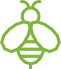 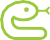 RESO	ÜBUN GEN9Kategorie 3: s/ß-Schreibungen (s/ß)ßNr. 5 Einsetzübung Wort | LösungProblem: Am Wortende höre ich nach einem langen Vokal immer ein stimm- loses s. Woher weiß ich, ob ich am Wortende ein s oder ß schreiben muss?Lösung:	1. Ich verlängere das Wort um eine Silbe.Höre ich jetzt ein stimmhaftes s, schreibe ich ein s.Höre ich jetzt ein stimmloses s, schreibe ich ein ß.Aufgabe: 1. Trenne die Wortbausteine durch einen Strich.Bilde die Verlängerung des ersten Wortbausteins. Überlege nun, ob du ein stimmhaftes oder stimmloses s hörst.Schreibe nun die Verlängerung und das Wort in die richtige Spalte.ÜBUN GEN10Kategorie 3: s/ß-Schreibungen (s/ß)ßNr. 6 Diktat WortProblem: Woher weiß ich, ob ich im Wort nach langem Vokal ein s oder ß schreiben muss?Lösung:Höre ich nach langem Vokal oder Diphtong ein stimmhaftes s, schreibe ich ein s.Höre ich nach langem Vokal oder Diphtong ein stimmloses s, schreibe ich ein ß.Partneraufgabe:Diktiere deiner Partnerin oder deinem Partner die Diktatwörter.Deine Partnerin/dein Partner hat alle Wörter geschrieben. Gib deiner Partnerin/deinem Partner jetzt eine Rückmeldung, wie viele Wörter falsch sind, ohne die Wörter zu benennen (z. B. „Drei Wörter sind falsch.“).Deine Partnerin/dein Partner sucht die falschen Wörter und verbessert sie.RESO	ÜBUN GEN11Kategorie 3: s/ß-Schreibungen (s/ß)ßNr. 6 Diktat Wort | LösungProblem: Woher weiß ich, ob ich im Wort nach langem Vokal ein s oder ß schreiben muss?Lösung:Höre ich nach langem Vokal oder Diphtong ein stimmhaftes s, schreibe ich ein s.Höre ich nach langem Vokal oder Diphtong ein stimmloses s, schreibe ich ein ß.Partneraufgabe:Diktiere deiner Partnerin oder deinem Partner die Diktatwörter.Deine Partnerin/dein Partner hat alle Wörter geschrieben. Gib deiner Partnerin/deinem Partner jetzt eine Rückmeldung, wie viele Wörter falsch sind, ohne die Wörter zu benennen (z. B. „Drei Wörter sind falsch.“).Deine Partnerin/dein Partner sucht die falschen Wörter und verbessert sie.ÜBUN GEN12Kategorie 3: s/ß-Schreibungen (s/ß)ßNr. 7 Diktat WortProblem: Woher weiß ich, ob ich im Wort nach langem Vokal ein s oder ß schreiben muss?Lösung:	1. Ich verlängere das Wort.Höre ich nach langem Vokal oder Diphtong ein stimmhaftes s, schreibe ich ein s.Höre ich nach langem Vokal oder Diphtong ein stimmloses s, schreibe ich ein ß.Partneraufgabe:Diktiere deiner Partnerin/deinem Partner nur das Diktatwort.Deine Partnerin/dein Partner schreibt das Diktatwort und notiert dazu die Verlängerung.Deine Partnerin/dein Partner hat alle Wörter geschrieben. Gib deiner Partnerin/deinem Partner jetzt eine Rückmeldung, wie viele Wörter falsch sind, ohne die Wörter zu benennen (z. B. „Drei Wörter sind falsch.“).Deine Partnerin/dein Partner sucht die falschen Wörter und verbessert sie.RESO	ÜBUN GEN13Kategorie 3: s/ß-Schreibungen (s/ß)ßNr. 7 Diktat Wort | LösungProblem: Woher weiß ich, ob ich im Wort nach langem Vokal ein s oder ß schreiben muss?Lösung:	1. Ich verlängere das Wort.Höre ich nach langem Vokal oder Diphtong ein stimmhaftes s, schreibe ich ein s.Höre ich nach langem Vokal oder Diphtong ein stimmloses s, schreibe ich ein ß.Partneraufgabe:Diktiere deiner Partnerin/deinem Partner nur das Diktatwort.Deine Partnerin/dein Partner schreibt das Diktatwort und notiert dazu die Verlängerung.Deine Partnerin/dein Partner hat alle Wörter geschrieben. Gib deiner Partnerin/deinem Partner jetzt eine Rückmeldung, wie viele Wörter falsch sind, ohne die Wörter zu benennen (z. B. „Drei Wörter sind falsch.“).Deine Partnerin/dein Partner sucht die falschen Wörter und verbessert sie.ÜBUN GEN14Kategorie 3: s/ß-Schreibungen (s/ß)ßNr. 8 Diktat WortProblem: Woher weiß ich, ob ich im Wort nach langem Vokal ein s oder ß schreiben muss?Lösung:	1. Ich zerlege das Wort in seine Bausteine.Ich verlängere das Wort.Höre ich nach langem Vokal oder Diphtong ein stimmhaftes s, schreibe ich ein s.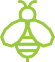 Höre ich nach langem Vokal oder Diphtong ein stimmloses s, schreibe ich ein ß.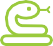 Partneraufgabe:Diktiere deiner Partnerin/deinem Partner nur das Diktatwort.Deine Partnerin/dein Partner schreibt das Diktatwort und notiert dazu die Verlängerung.Deine Partnerin/dein Partner hat alle Wörter geschrieben. Gib deiner Partnerin/deinem Partner jetzt eine Rückmeldung, wie viele Wörter falsch sind, ohne die Wörter zu benennen (z. B. „Drei Wörter sind falsch.“).Deine Partnerin/dein Partner sucht die falschen Wörter und verbessert sie.RESO	ÜBUN GEN15Kategorie 3: s/ß-Schreibungen (s/ß)ßNr. 8 Diktat Wort | LösungProblem: Woher weiß ich, ob ich im Wort nach langem Vokal ein s oder ß schreiben muss?Lösung:	1. Ich zerlege das Wort in seine Bausteine.Ich verlängere das Wort.Höre ich nach langem Vokal oder Diphtong ein stimmhaftes s, schreibe ich ein s.Höre ich nach langem Vokal oder Diphtong ein stimmloses s, schreibe ich ein ß.Partneraufgabe:Diktiere deiner Partnerin/deinem Partner nur das Diktatwort.Deine Partnerin/dein Partner schreibt das Diktatwort und notiert dazu die Verlängerung.Deine Partnerin/dein Partner hat alle Wörter geschrieben. Gib deiner Partnerin/deinem Partner jetzt eine Rückmeldung, wie viele Wörter falsch sind, ohne die Wörter zu benennen (z. B. „Drei Wörter sind falsch.“).Deine Partnerin/dein Partner sucht die falschen Wörter und verbessert sie.ÜBUN GEN16Kategorie 3: s/ß-Schreibungen (s/ß)ßNr. 9 Einsetzübung TextProblem: Woher weiß ich, ob ich im Wort nach langem Vokal ein s oder ß schreiben muss?Lösung:Höre ich nach langem Vokal oder Diphtong ein stimmhaftes s, schreibe ich ein s.Höre ich nach langem Vokal oder Diphtong ein stimmloses s, schreibe ich ein ß.Aufgabe:Schreibe das Wort richtig über das Lückenwort.Trage nun den fehlenden Buchstaben ein.SüdseeIch wollte den Urlaub mit meinen Eltern in der Südsee in einem Traumhotel genie  en.Am ersten Tag stand der Hotelchef mit seinen drei  ig Mitarbeitern in wei  en Hemdenam Eingang, um un  ere Familie zu begrü  en. Etwas später sa  en wir an Tischen mitRo  en und genossen die hei  e Sonne. Die Mitarbeiter lie  en Fleischspie  e mit leckerenSo  en und sü  e Spei  en auftischen. Nach dem Essen ging ich nach drau  en auf dieWie  e, um etwas zu le  en. Ich sah, wie die anderen Gäste auf ihren Stühlen sa  en undsich lei  e unterhielten. Da merkte ich, dass ich auf einer rie  igen Ameisenstra  e lag.RESO	ÜBUN GEN17Kategorie 3: s/ß-Schreibungen (s/ß)ßNr. 9 Einsetzübung Text | LösungProblem: Woher weiß ich, ob ich im Wort nach langem Vokal ein s oder ß schreiben muss?Lösung:Höre ich nach langem Vokal oder Diphtong ein stimmhaftes s, schreibe ich ein s.Höre ich nach langem Vokal oder Diphtong ein stimmloses s, schreibe ich ein ß.Aufgabe:Schreibe das Wort richtig über das Lückenwort.Trage nun den fehlenden Buchstaben ein.Südsee	genießenIch wollte den Urlaub mit meinen Eltern in der Südsee in einem Traumhotel genießen.dreißig	weißenAm ersten Tag stand der Hotelchef mit seinen dreißig Mitarbeitern in weißen Hemdenunsere	begrüßen	saßenam Eingang, um unsere Familie zu begrüßen. Etwas später saßen wir an Tischen mitRosen	heiße	ließen FleischspießeRosen und genossen die heiße Sonne. Die Mitarbeiter ließen Fleischspieße mit leckerenSoßen	süße Speisen	draußenSoßen und süße Speisen auftischen. Nach dem Essen ging ich nach draußen auf dieWiese	lesen	saßenWiese, um etwas zu lesen. Ich sah, wie die anderen Gäste auf ihren Stühlen saßen undleise	riesigen Ameisenstraßesich leise unterhielten. Da merkte ich, dass ich auf einer riesigen Ameisenstraße lag.ÜBUN GEN18Kategorie 3: s/ß-Schreibungen (s/ß)Nr. 10 Einsetzübung TextProblem: Woher weiß ich, ob ich im Wort nach langem Vokal ein s oder ß schreiben muss?Lösung:	1. Wenn nötig, verlängere ich das Wort.Höre ich nach langem Vokal oder Diphtong ein stimmhaftes s, schreibe ich ein s.Höre ich nach langem Vokal oder Diphtong ein stimmloses s, schreibe ich ein ß.Aufgabe:Schreibe das Wort und bei Bedarf die Verlängerung über das Lückenwort.Schreibe ein s oder ß in die entsprechende Lücke.saßen / saßIch saß gemütlich auf meinem Stuhl auf der Wie  e vor dem Bauernhof und sah, wie eingro es Schwein sein Futter fra . Eine Gan , die auf dem Traktor sa , lie  sich von demBauern nicht verjagen. Schließlich stie  der Bauer sie mit dem Spaten von dem Traktor. DerBauer bat mich später, die Blumen zu gie en und die Ställe abzuschlie en. Auf dem Weg zuden Ställen stand ich nachher mit den Fü en im Matsch, ansonsten machte mir die ArbeitSpa  . Am Abend gab es ein Glas mit frischem Saft und Klö  e mit einer leckeren So  e.Später wollten eine Mau   und eine Am  el auch noch etwas von dem Essen haben.RESO	ÜBUN GEN19Kategorie 3: s/ß-Schreibungen (s/ß)Nr. 10 Einsetzübung Text | LösungProblem: Woher weiß ich, ob ich im Wort nach langem Vokal ein s oder ß schreiben muss?Lösung:	1. Wenn nötig, verlängere ich das Wort.Höre ich nach langem Vokal oder Diphtong ein stimmhaftes s, schreibe ich ein s.Höre ich nach langem Vokal oder Diphtong ein stimmloses s, schreibe ich ein ß.Aufgabe:Schreibe das Wort und bei Bedarf die Verlängerung über das Lückenwort.Schreibe ein s oder ß in die entsprechende Lücke.saßen / saß	WieseIch saß gemütlich auf meinem Stuhl auf der Wiese vor dem Bauernhof und sah, wie eingroßes	fraßen / fraß	Gänse / Gans	saßen / saß ließen / ließgro ßes Schwein sein Futter fraß. Eine Gans, die auf dem Traktor saß, ließ sich von demstießen / stießBauern nicht verjagen. Schließlich stieß der Bauer sie mit dem Spaten von dem Traktor. Dergießen	abzuschließenBauer bat mich später, die Blumen zu gießen und die Ställe abzuschließen. Auf dem Weg zuFüßenden Ställen stand ich nachher mit den Füßen im Matsch, ansonsten machte mir die ArbeitSpäße / Spaß	Klöße	SoßeSpaß. Am Abend gab es ein Glas mit frischem Saft und Klöße mit einer leckeren Soße.Mäuse / Maus	AmselSpäter wollten eine Maus und eine Amsel auch noch etwas von dem Essen haben.ÜBUN GEN20Kategorie 3: s/ß-Schreibungen (s/ß)Nr. 11 Einsetzübung TextProblem: Woher weiß ich, ob ich im Wort nach langem Vokal ein s oder ß schreiben muss?Lösung:	1. Wenn nötig, verlängere ich das Wort.Höre ich nach langem Vokal oder Diphtong ein stimmhaftes s, schreibe ich ein s.Höre ich nach langem Vokal oder Diphtong ein stimmloses s, schreibe ich ein ß.Aufgabe:Suche die Fehlerstellen in den Wörtern und streiche sie durch.Schreibe das Wort und bei Bedarf die Verlängerung richtig über das Fehlerwort.saßender nahe gelegenen Strase auf einmal einen lauten Krach hörten. Ein weiser LKW war gegeneinen grosen Baum gefahren und umgefallen. Der LKW hatte Süsigkeiten geladen, die jetztauf der Strase lagen. Mindestens dreisig grose Pakete lagen neben dem Wagen. Der Fahrerdes Wagens kam unversehrt aus dem Wagen, begrüste uns und bat uns die Polizei anzurufen,da sein Handy durch den Unfall zerstört worden war. Zum Dank erlaubte er unß, eines derRESO	ÜBUN GEN21Kategorie 3: s/ß-Schreibungen (s/ß)Nr. 11 Einsetzübung Text | LösungProblem: Woher weiß ich, ob ich im Wort nach langem Vokal ein s oder ß schreiben muss?Lösung:	1. Wenn nötig, verlängere ich das Wort.Höre ich nach langem Vokal oder Diphtong ein stimmhaftes s, schreibe ich ein s.Höre ich nach langem Vokal oder Diphtong ein stimmloses s, schreibe ich ein ß.Aufgabe:Suche die Fehlerstellen in den Wörtern und streiche sie durch.Schreibe das Wort und bei Bedarf die Verlängerung richtig über das Fehlerwort.saßen	Wiese	genießenStraße	weißerder nahe gelegenen Strase auf einmal einen lauten Krach hörten. Ein weiser LKW war gegengroßen	Süßigkeiteneinen grosen Baum gefahren und umgefallen. Der LKW hatte Süsigkeiten geladen, die jetztStraße	dreißig großeauf der Strase lagen. Mindestens dreisig grose Pakete lagen neben dem Wagen. Der Fahrerbegrüßten / begrüßtedes Wagens kam unversehrt aus dem Wagen, begrüste uns und bat uns die Polizei anzurufen,unsda sein Handy durch den Unfall zerstört worden war. Zum Dank erlaubte er unß, eines derSüßigkeiten aufzureißenÜBUN GEN22Kategorie 3: s/ß-Schreibungen (s/ß)Nr. 11 Fehlerfreier Text | Zur DifferenzierungWir saßen mit unseren Freunden auf einer Wiese und wollten die Sonne genießen, als wir von der nahe gelegenen Straße auf einmal einen lauten Krach hörten.Ein weißer LKW war gegen einen großen Baum gefahren und umgefallen. Der LKW hatte Süßigkeiten geladen, die jetzt auf der Straße lagen. Mindestens dreißig große Pakete lagen neben dem Wagen. Der Fahrer des Wagens kam unversehrt aus dem Wagen, begrüßte uns und bat uns die Polizei anzurufen, da sein Handy durch den Unfall zerstört worden war. Zum Dank erlaubte er uns, eines der Pakete mit den Süßigkeiten aufzureißen.RESO	ÜBUN GEN23Kategorie 3: s/ß-Schreibungen (s/ß)ßNr. 12 Diktat TextProblem: Woher weiß ich, ob ich im Wort nach langem Vokal ein s oder ß schreiben muss?Lösung:Höre ich nach langem Vokal oder Diphtong ein stimmhaftes s, schreibe ich ein s.Höre ich nach langem Vokal oder Diphtong ein stimmloses s, schreibe ich ein ß.Partneraufgabe:Diktiere deiner Partnerin oder deinem Partner den Text ins Heft.Deine Partnerin/dein Partner hat alle Wörter geschrieben. Gib deiner Partnerin/deinem Partner jetzt eine Rückmeldung, wie viele Wörter mit unterstrichenen Lupenstellen falsch sind (z. B. „Drei Wörter mit Lupen- stellen sind falsch.“).Deine Partnerin/dein Partner sucht die falschen Wörter und verbessert sie.HausaufgabenLukas war fleißig und saß zu Hause an seinen Aufgaben. Draußen auf der Straße hörte man laute Musik.Dreißig Musiker saßen auf einer Rasenfläche und begrüßten die Leute.Gerne würde er auch auf der Wiese die Musik genießen und Süßigkeiten essen.Außerdem wollte er lieber in fremde Länder reisen und die Sonne genießen.ÜBUN GEN24Kategorie 3: s/ß-Schreibungen (s/ß)ßNr. 13 Diktat TextProblem: Woher weiß ich, ob ich im Wort nach langem Vokal ein s oder ß schreiben muss?Lösung:Höre ich nach langem Vokal oder Diphtong ein stimmhaftes s, schreibe ich ein s.Höre ich nach langem Vokal oder Diphtong ein stimmloses s, schreibe ich ein ß.Partneraufgabe:Diktiere deiner Partnerin oder deinem Partner den Text ins Heft.Deine Partnerin/dein Partner hat alle Wörter geschrieben. Gib deiner Partnerin/deinem Partner jetzt eine Rückmeldung, wie viele Wörter mit unterstrichenen Lupenstellen falsch sind (z. B. „Drei Wörter mit Lupen- stellen sind falsch.“).Deine Partnerin/dein Partner sucht die falschen Wörter und verbessert sie.Auf dem BauernhofPauls Eltern ließen ihn endlich aus dem Auto steigen. Endlich waren sie auf dem großen Bauernhof angekommen.Es gab zur Begrüßung Klöße mit Soße, einen rosa Nachtisch und einen heißen Tee.Hier konnte man Blumen gießen und die Sonne genießen.Später sah Paul, wie die Esel ihr Futter fraßen und die Hühner auf der Stange saßen.Nachher wollte er den Amseln noch einige Körner zuschmeißen.RESO	ÜBUN GEN25Kategorie 3: s/ß-Schreibungen (s/ß)Nr. 14 Diktat TextProblem: Woher weiß ich, ob ich im Wort nach langem Vokal ein s oder ß schreiben muss?Lösung:	1. Ich verlängere das Wort bei Bedarf.Höre ich nach langem Vokal oder Diphtong ein stimmhaftes s, schreibe ich ein s.Höre ich nach langem Vokal oder Diphtong ein stimmloses s, schreibe ich ein ß.Partneraufgabe:Diktiere deiner Partnerin oder deinem Partner den Text ins Heft.Deine Partnerin/dein Partner hat alle Wörter geschrieben. Gib deiner Partnerin/deinem Partner jetzt eine Rückmeldung, wie viele Wörter mit unterstrichenen Lupenstellen falsch sind (z. B. „Drei Wörter mit Lupen- stellen sind falsch.“).Deine Partnerin/dein Partner sucht die falschen Wörter und verbessert sie.Im KinoTim schaut einen Film im großen Kino.Ein Mann begrüßt seinen Freund, den er dreißig Jahre nicht gesehen hat. Ein entlaufener Tiger beißt einen Postboten.Ein Agent schießt wild auf seinen Verfolger.Zum Schluss genießt der Held seinen Erfolg beim Sonnenuntergang und der Vorhang schließt sich.Dieses war ein toller Film!ÜBUN GEN26Kategorie 3: s/ß-Schreibungen (s/ß)Nr. 15 Diktat TextProblem: Woher weiß ich, ob ich im Wort nach langem Vokal ein s oder ß schreiben muss?Lösung:	1. Ich verlängere das Wort bei Bedarf.Höre ich nach langem Vokal oder Diphtong ein stimmhaftes s, schreibe ich ein s.Höre ich nach langem Vokal oder Diphtong ein stimmloses s, schreibe ich ein ß.Partneraufgabe:Diktiere deiner Partnerin oder deinem Partner den Text ins Heft.Deine Partnerin/dein Partner hat alle Wörter geschrieben. Gib deiner Partnerin/deinem Partner jetzt eine Rückmeldung, wie viele Wörter mit unterstrichenen Lupenstellen falsch sind (z. B. „Drei Wörter mit Lupen- stellen sind falsch.“).Deine Partnerin/dein Partner sucht die falschen Wörter und verbessert sie.RudiPauls Hund heißt Rudi und hat ein weißes Fell. Außer seiner Mutter nennen ihn aber alle nur Bello. Er beißt selten andere Leute.Außerdem begrüßt er andere Hunde freundlich.Manchmal will er einfach auf die Straße rennen, dann schließt Paul das Haus ab.Heiße Würstchen liebt er über alles und würde gerne dreißig davon essen.RESO	ÜBUN GEN27Kategorie 3: s/ß-Schreibungen (s/ß)Nr. 16 Wörter finden – WortartenProblem: Woher weiß ich, ob ich im Wort nach langem Vokal ein s oder ß schreiben muss?Lösung:	1. Ich verlängere das Wort bei Bedarf.Höre ich nach langem Vokal oder Diphtong ein stimmhaftes s, schreibe ich ein s.Höre ich nach langem Vokal oder Diphtong ein stimmloses s, schreibe ich ein ß.Aufgabe: 1. Suche möglichst viele Wörter mit ß und schreibe sie auf.2. Wenn das ß am Ende des Wortes ist, schreibe auch noch die Verlängerung dazu.ÜBUN GEN28Kategorie 3: s/ß-Schreibungen (s/ß)Nr. 17 Wörter finden – ABC | S. 1Problem: Woher weiß ich, ob ich im Wort nach langem Vokal ein s oder ß schreiben muss?Lösung:	1. Ich verlängere das Wort bei Bedarf.Höre ich nach langem Vokal oder Diphtong ein stimmhaftes s, schreibe ich ein s.Höre ich nach langem Vokal oder Diphtong ein stimmloses s, schreibe ich ein ß.Aufgabe: 1. Suche möglichst viele Wörter mit ß und schreibe sie auf.2. Wenn das ß am Ende des Wortes ist, schreibe auch noch die Verlängerung dazu.RESO	ÜBUN GEN29Kategorie 3: s/ß-Schreibungen (s/ß)Nr. 17 Wörter finden – ABC | S. 2ÜBUN GEN30Kategorie 3: s/ß-Schreibungen (s/ß)Nr. 17 Wörter finden – ABC | S. 3RESOÜBUNGENKATEGORIE 4:AUSLAUTE KONSONANTISCH (AK)RESO	ÜBUN GEN1Kategorie 4: Auslaute konsonantisch (AK)Inhalt Nr. 1  Einsetzübung Wort	2 Nr. 2 Einsetzübung Wort	4 Nr. 3 Einsetzübung Wort	5 Nr. 4 Diktat Wort	7 Nr. 5 Diktat Wort	9 Nr. 6 Diktat Wort	11 Nr. 7 Einsetzübung Wort	12 Nr. 8 Einsetzübung Wort	14 Nr. 9 Diktat Wort	16 Nr. 10 Diktat Wort	18 Nr. 11 Einsetzübung Text	20 Nr. 12 Einsetzübung Text	22 Nr. 13 Fehler finden Text	26 Nr. 14 Fehler finden Text	29 Nr. 15 Diktat Text	32 Nr. 16 Diktat Text	33 Nr. 17 Diktat Text	34 Nr. 18 Diktat Text	35 Nr. 19 Lupenstellen finden	36 Nr. 20 Wörter finden – Wortarten	38 Nr. 21 Wörter finden – ABC	39Im Rahmen des orthografischen Schwerpunkts der konsonantischen Auslaute (AK) steht ein Übungs- repertoire zur Verfügung, das alle von der Auslautverhärtung betroffenen Phänomene umfasst. Dies bedeutet, dass in den einzelnen Übungen sowohl „p, t, k, ich“ als auch „b, d, g, ig“1 vorkommen und gemischt werden.Dies setzt voraus, dass die Schülerinnen und Schüler die Einzelbuchstaben p/b, t/d, k/g und ig/ich im Auslaut bereits unterscheiden und überwiegend sicher auswählen können. Sollten dabei Unsicherheiten bestehen, sind die induktiven Übungen aus diesem orthografischen Schwerpunkt vorzuziehen. Diese setzen zu Beginn an der Differenzierung zwischen den jeweiligen einzelnen Buchstabenpaaren an und liefern erst daran anschließend Übungen mit verschiedenen Auslauten. Sie können daher bei Bedarf entsprechend vorbereitend eingesetzt werden.1	Die Auslaute -ig und -ich könnte man auch über das Lernen der Wortbausteine (Kategorie Anfangs- und Endbausteine) orthografisch erfassen. Sie werden hier aber der Kategorie AK zugeordnet, weil -ig genau wie g, d oder b in der Auslautung anders realisiert (hier: spirantisiert) werden kann und dieser Prozess systematisch ist. Wie bei den anderen Paaren der Kategorie AK ist die notwendige Strategie hier das Verlängern, nicht das Auswendiglernen von Wortbausteinen.ÜBUN GEN2Kategorie 4: Auslaute konsonantisch (AK)Nr. 1 Einsetzübung WortProblem: Es gibt Wörter, die sich am Ende wie p, t, k und ich anhören, aber mit b, d, g und ig geschrieben werden. Woher weiß ich, wie ich sie schreiben muss?Lösung: Ich verlängere das Wort um eine Silbe und höre, welchen Buch- staben ich brauche.Aufgabe: Schreibe zuerst das verlängerte Wort auf. Schreibe nun das erste Wort richtig daneben.RESO	ÜBUN GEN3Kategorie 4: Auslaute konsonantisch (AK)Nr. 1 Einsetzübung Wort | LösungProblem: Es gibt Wörter, die sich am Ende wie p, t, k und ich anhören, aber mit b, d, g und ig geschrieben werden. Woher weiß ich, wie ich sie schreiben muss?Lösung: Ich verlängere das Wort um eine Silbe und höre, welchen Buch- staben ich brauche.Aufgabe: Schreibe zuerst das verlängerte Wort auf. Schreibe nun das erste Wort richtig daneben.ÜBUN GEN4Kategorie 4: Auslaute konsonantisch (AK)Nr. 2 Einsetzübung Wort | EntwickleraufgabeProblem: Es gibt Wörter, die sich am Ende wie p, t, k und ich anhören, aber mit b, d, g und ig geschrieben werden. Woher weiß ich, wie ich sie schreiben muss?Lösung: Ich verlängere das Wort um eine Silbe und höre, welchen Buchstaben ich brauche.Aufgabe: Schreibe zuerst das verlängerte Wort auf. Schreibe nun das erste Wort richtig daneben.RESO	ÜBUN GEN5Kategorie 4: Auslaute konsonantisch (AK)Nr. 3 Einsetzübung WortProblem: Es gibt Wörter, die sich am Ende wie p, t, k und ich anhören, aber mit b, d, g und ig geschrieben werden. Woher weiß ich, wie ich sie schreiben muss?Lösung: Ich verlängere das Wort um eine Silbe und höre, welchen Buchstaben ich brauche.Aufgabe: Schreibe zuerst das verlängerte Wort auf. Schreibe nun das erste Wort richtig daneben.ÜBUN GEN6Kategorie 4: Auslaute konsonantisch (AK)Nr. 3 Einsetzübung Wort | LösungProblem: Es gibt Wörter, die sich am Ende wie p, t, k und ich anhören, aber mit b, d, g und ig geschrieben werden. Woher weiß ich, wie ich sie schreiben muss?Lösung: Ich verlängere das Wort um eine Silbe und höre, welchen Buchstaben ich brauche.Aufgabe: Schreibe zuerst das verlängerte Wort auf. Schreibe nun das erste Wort richtig daneben.RESO	ÜBUN GEN7Kategorie 4: Auslaute konsonantisch (AK)Nr. 4 Diktat WortProblem: Es gibt Wörter, die sich am Ende wie p, t, k und ich anhören, aber mit b, d, g und ig geschrieben werden. Woher weiß ich, wie ich sie schreiben muss?Lösung: Ich verlängere das Wort um eine Silbe und höre, welchen Buchstaben ich brauche.Partneraufgabe:Diktiere deiner Partnerin oder deinem Partner nur das Diktatwort.Deine Partnerin/dein Partner schreibt das Diktatwort und notiert dazu die Verlängerung.Deine Partnerin/dein Partner hat alle Wörter geschrieben. Gib deiner Partnerin/deinem Partner jetzt eine Rückmeldung, wie viele Wörter falsch sind, ohne die Wörter zu benennen (z. B. „Drei Wörter sind falsch.“).Deine Partnerin/dein Partner sucht die falschen Wörter und verbessert sie.ÜBUN GEN8Kategorie 4: Auslaute konsonantisch (AK)Nr. 4 Diktat Wort | LösungProblem: Es gibt Wörter, die sich am Ende wie p, t, k und ich anhören, aber mit b, d, g und ig geschrieben werden. Woher weiß ich, wie ich sie schreiben muss?Lösung: Ich verlängere das Wort um eine Silbe und höre, welchen Buch- staben ich brauche.Partneraufgabe:Diktiere deiner Partnerin oder deinem Partner nur das Diktatwort.Deine Partnerin/dein Partner schreibt das Diktatwort und notiert dazu die Verlängerung.Deine Partnerin/dein Partner hat alle Wörter geschrieben. Gib deiner Partnerin/deinem Partner jetzt eine Rückmeldung, wie viele Wörter falsch sind, ohne die Wörter zu benennen (z. B. „Drei Wörter sind falsch.“).Deine Partnerin/dein Partner sucht die falschen Wörter und verbessert sie.RESO	ÜBUN GEN9Kategorie 4: Auslaute konsonantisch (AK)Nr. 5 Diktat WortProblem: Es gibt Wörter, die sich am Ende wie p, t, k und ich anhören, aber mit b, d, g und ig geschrieben werden. Woher weiß ich, wie ich sie schreiben muss?Lösung: Ich verlängere das Wort um eine Silbe und höre, welchen Buch- staben ich brauche.Partneraufgabe:Diktiere deiner Partnerin oder deinem Partner nur das Diktatwort.Deine Partnerin/dein Partner schreibt das Diktatwort und notiert dazu die Verlängerung.Deine Partnerin/dein Partner hat alle Wörter geschrieben. Gib deiner Partnerin/deinem Partner jetzt eine Rückmeldung, wie viele Wörter falsch sind, ohne die Wörter zu benennen (z. B. „Drei Wörter sind falsch.“).Deine Partnerin/dein Partner sucht die falschen Wörter und verbessert sie.ÜBUN GEN10Kategorie 4: Auslaute konsonantisch (AK)Nr. 5 Diktat Wort | LösungProblem: Es gibt Wörter, die sich am Ende wie p, t, k und ich anhören, aber mit b, d, g und ig geschrieben werden. Woher weiß ich, wie ich sie schreiben muss?Lösung: Ich verlängere das Wort um eine Silbe und höre, welchen Buch- staben ich brauche.Partneraufgabe:Diktiere deiner Partnerin oder deinem Partner nur das Diktatwort.Deine Partnerin/dein Partner schreibt das Diktatwort und notiert dazu die Verlängerung.Deine Partnerin/dein Partner hat alle Wörter geschrieben. Gib deiner Partnerin/deinem Partner jetzt eine Rückmeldung, wie viele Wörter falsch sind, ohne die Wörter zu benennen (z. B. „Drei Wörter sind falsch.“).Deine Partnerin/dein Partner sucht die falschen Wörter und verbessert sie.RESO	ÜBUN GEN11Kategorie 4: Auslaute konsonantisch (AK)Nr. 6 Diktat Wort | EntwickleraufgabeProblem: Es gibt Wörter, die sich am Ende wie p, t, k und ich anhören, aber mit b, d, g und ig geschrieben werden. Woher weiß ich, wie ich sie schreiben muss?Lösung: Ich verlängere das Wort um eine Silbe und höre, welchen Buch- staben ich brauche.Partneraufgabe:Diktiere deiner Partnerin oder deinem Partner nur das Diktatwort.Deine Partnerin/dein Partner schreibt das Diktatwort und notiert dazu die Verlängerung.Deine Partnerin/dein Partner hat alle Wörter geschrieben. Gib deiner Partnerin/deinem Partner jetzt eine Rückmeldung, wie viele Wörter falsch sind, ohne die Wörter zu benennen (z. B. „Drei Wörter sind falsch.“).Deine Partnerin/dein Partner sucht die falschen Wörter und verbessert sie.ÜBUN GEN12Kategorie 4: Auslaute konsonantisch (AK)Nr. 7 Einsetzübung WortProblem: Es gibt Wörter, die aus mehreren Wortbausteinen bestehen. Wie schreibe ich am Ende eines Wortbausteins im Wort bei p/b, t/d, k/g und ig/lich? Woher weiß ich, welchen Buchstaben ich schreiben muss?Lösung:  1. Ich zerlege das Wort in seine Wortbausteine.2. Ich verlängere anschließend den Wortbaustein mit den oben genannten Lauten, wie ich es bereits gelernt habe. Jetzt höre ich, welchen Buchstaben ich brauche.Aufagbe: Trenne die Wortbausteine durch einen Strich. Schreibe die Verlängerung des ersten Wortbausteins daneben. Schreibe nun das erste Wort mit Strich richtig auf.RESO	ÜBUN GEN13Kategorie 4: Auslaute konsonantisch (AK)Nr. 7 Einsetzübung Wort | LösungProblem: Es gibt Wörter, die aus mehreren Wortbausteinen bestehen. Wie schreibe ich am Ende eines Wortbausteins im Wort bei p/b, t/d, k/g und ig/lich? Woher weiß ich, welchen Buchstaben ich schreiben muss?Lösung:  1. Ich zerlege das Wort in seine Wortbausteine.2. Ich verlängere anschließend den Wortbaustein mit den oben genannten Lauten, wie ich es bereits gelernt habe. Jetzt höre ich, welchen Buchstaben ich brauche.Aufagbe: Trenne die Wortbausteine durch einen Strich. Schreibe die Verlängerung des ersten Wortbausteins daneben. Schreibe nun das erste Wort mit Strich richtig auf.die Wand farbeder Fahrra schlauch der Spielzeu laden die Win mühleglau  haftdie Stran muschel das Mitta essen die Hu schnur freun lichsie  zehndas Flu zeug der Ro stift frie lichder No  kofferzwei Wände zwei Fahrräder zwei Spielzeuge zwei Windewir glauben zwei Strände zwei Mittage zwei Hüte zwei Freunde siebenwir fliegen roteder Frieden zwei Nötedie Wand farbeder Fahrrad schlauch Spielzeug laden Wind mühleglaub haft Strand muschel Mittag essen Hut schnur freund lichsieb zehn Flug zeug Rot stift fried lich Not kofferÜBUN GEN14Kategorie 4: Auslaute konsonantisch (AK)Nr. 8 Einsetzübung WortProblem: Es gibt Wörter, die aus mehreren Wortbausteinen bestehen. Wie schreibe ich am Ende eines Wortbausteins im Wort bei p/b, t/d, k/g und ig/lich? Woher weiß ich, welchen Buchstaben ich schreiben muss?Lösung:  1. Ich zerlege das Wort in seine Wortbausteine.2. Ich verlängere anschließend den Wortbaustein mit den oben genannten Lauten, wie ich es bereits gelernt habe. Jetzt höre ich, welchen Buchstaben ich brauche.Aufagbe: Trenne die Wortbausteine durch einen Strich. Schreibe die Verlängerung des ersten Wortbausteins daneben. Schreibe nun das erste Wort mit Strich richtig auf.RESO	ÜBUN GEN15Kategorie 4: Auslaute konsonantisch (AK)Nr. 8 Einsetzübung Wort | LösungProblem: Es gibt Wörter, die aus mehreren Wortbausteinen bestehen. Wie schreibe ich am Ende eines Wortbausteins im Wort bei p/b, t/d, k/g und ig/lich? Woher weiß ich, welchen Buchstaben ich schreiben muss?Lösung:  1. Ich zerlege das Wort in seine Wortbausteine.2. Ich verlängere anschließend den Wortbaustein mit den oben genannten Lauten, wie ich es bereits gelernt habe. Jetzt höre ich, welchen Buchstaben ich brauche.Aufagbe: Trenne die Wortbausteine durch einen Strich. Schreibe die Verlängerung des ersten Wortbausteins daneben. Schreibe nun das erste Wort mit Strich richtig auf.die Wand farbe das Stau tuch der Wu anfall der Gra stein der We weiser die Schran wand die Lan schaft die San burgdie Mon landung das Wer zeug der Zu schaffner das Len raddas Ra rennen der Hem knopfzwei Wände staubig wütend zwei Gräber zwei Wegezwei Schränke zwei Länder sandigzwei Monde zwei Werke zwei Züge zwei Lenker zwei Räder zwei Hemdendie Wand farbe das Staub tuch der Wut anfall der Grab stein der Weg weiserdie Schrank wand die Land schaft die Sand burgdie Mond landung das Werk zeug der Zug schaffner das Lenk raddas Rad rennen der Hemd knopfÜBUN GEN16Kategorie 4: Auslaute konsonantisch (AK)Nr. 9 Diktat WortProblem: Es gibt Wörter, die aus mehreren Wortbausteinen bestehen. Wie schreibe ich am Ende eines Wortbausteins im Wort bei p/b, t/d, k/g und ig/lich? Woher weiß ich, welchen Buchstaben ich schreiben muss?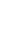 Lösung:Ich zerlege das Wort in seine Wortbausteine.Ich verlängere anschließend den Wortbaustein mit den oben genannten Lauten, wie ich es bereits gelernt habe. Jetzt höre ich, welchen Buchsta- ben ich brauche.Partneraufgabe:Diktiere deiner Partnerin oder deinem Partner nur das Diktatwort.Deine Partnerin/dein Partner schreibt das Diktatwort und notiert dazu die Verlängerung.Deine Partnerin/dein Partner hat alle Wörter geschrieben. Gib deiner Partnerin/deinem Partner jetzt eine Rückmeldung, wie viele Wörter falsch sind, ohne die Wörter zu benennen (z. B. „Drei Wörter sind falsch.“).Deine Partnerin/dein Partner sucht die falschen Wörter und verbessert sie.RESO	ÜBUN GEN17Kategorie 4: Auslaute konsonantisch (AK)Nr. 9 Diktat Wort | LösungProblem: Es gibt Wörter, die aus mehreren Wortbausteinen bestehen. Wie schreibe ich am Ende eines Wortbausteins im Wort bei p/b, t/d, k/g und ig/lich? Woher weiß ich, welchen Buchstaben ich schreiben muss?Lösung:Ich zerlege das Wort in seine Wortbausteine.Ich verlängere anschließend den Wortbaustein mit den oben genannten Lauten, wie ich es bereits gelernt habe. Jetzt höre ich, welchen Buchsta- ben ich brauche.Partneraufgabe:Diktiere deiner Partnerin oder deinem Partner nur das Diktatwort.Deine Partnerin/dein Partner schreibt das Diktatwort und notiert dazu die Verlängerung.Deine Partnerin/dein Partner hat alle Wörter geschrieben. Gib deiner Partnerin/deinem Partner jetzt eine Rückmeldung, wie viele Wörter falsch sind, ohne die Wörter zu benennen (z. B. „Drei Wörter sind falsch.“).Deine Partnerin/dein Partner sucht die falschen Wörter und verbessert sie.ÜBUN GEN18Kategorie 4: Auslaute konsonantisch (AK)Nr. 10 Diktat WortProblem: Es gibt Wörter, die aus mehreren Wortbausteinen bestehen. Wie schreibe ich am Ende eines Wortbausteins im Wort bei p/b, t/d, k/g und ig/lich? Woher weiß ich, welchen Buchstaben ich schreiben muss?Lösung:Ich zerlege das Wort in seine Wortbausteine.Ich verlängere anschließend den Wortbaustein mit den oben genannten Lauten, wie ich es bereits gelernt habe. Jetzt höre ich, welchen Buch- staben ich brauche.Partneraufgabe:Diktiere deiner Partnerin oder deinem Partner nur das Diktatwort.Deine Partnerin/dein Partner schreibt das Diktatwort und notiert dazu die Verlängerung.Deine Partnerin/dein Partner hat alle Wörter geschrieben. Gib deiner Partnerin/deinem Partner jetzt eine Rückmeldung, wie viele Wörter falsch sind, ohne die Wörter zu benennen (z. B. „Drei Wörter sind falsch.“).Deine Partnerin/dein Partner sucht die falschen Wörter und verbessert sie.RESO	ÜBUN GEN19Kategorie 4: Auslaute konsonantisch (AK)Nr. 10 Diktat Wort | LösungProblem: Es gibt Wörter, die aus mehreren Wortbausteinen bestehen. Wie schreibe ich am Ende eines Wortbausteins im Wort bei p/b, t/d, k/g und ig/lich? Woher weiß ich, welchen Buchstaben ich schreiben muss?Lösung:Ich zerlege das Wort in seine Wortbausteine.Ich verlängere anschließend den Wortbaustein mit den oben genannten Lauten, wie ich es bereits gelernt habe. Jetzt höre ich, welchen Buch- staben ich brauche.Partneraufgabe:Diktiere deiner Partnerin oder deinem Partner nur das Diktatwort.Deine Partnerin/dein Partner schreibt das Diktatwort und notiert dazu die Verlängerung.Deine Partnerin/dein Partner hat alle Wörter geschrieben. Gib deiner Partnerin/deinem Partner jetzt eine Rückmeldung, wie viele Wörter falsch sind, ohne die Wörter zu benennen (z. B. „Drei Wörter sind falsch.“).Deine Partnerin/dein Partner sucht die falschen Wörter und verbessert sie.ÜBUN GEN20Kategorie 4: Auslaute konsonantisch (AK)Nr. 11 Einsetzübung TextProblem: Es gibt Wörter, die aus mehreren Wortbausteinen bestehen. Wie schreibe ich am Ende eines Wortes oder Wortbausteins im Wort bei p/b, t/d, k/g und ig/lich? Woher weiß ich, welchen Buchstaben ich schreiben muss?Lösung: Ich verlängere das Wort oder den Wortbaustein mit den oben genannten Lauten, wie ich es bereits gelernt habe. Jetzt höre ich, welchen Buchstaben ich brauche.Aufgabe: Schreibe das verlängerte Wort und das Wort in die Zeile darüber. Trage nun den fehlenden Buchstaben ein.leben / lebteEin König le te (p/b) mit einem Zwer  (k/g) auf einer einsamen Bur  (k/g) aufeinem Ber   (k/g). Im Keller lagerten Gol   (t/d), ein großes Boo   (t/d), einSchil  (t/d), einige Geschenke, ein großer Kor  (p/b) mit einem Hu   (t/d) sowiedreiß   (ich/ig) andere Sachen. Weil der Keller so dreck   (ich/ig) war, bat er den Zwergfreundl  (ich/ig), den Keller eil  (ich/ig) aufzuräumen. Der Zwer   (k/g) hatteMu  (t/d) und ging neugier  (ich/ig) in den Keller. Dort wohnte ein Geis   (t/d), derihn zorn   (ich/ig) anschrie. Der Zwerg fand das sehr merkwürd   (ich/ig), rannte ausder Burg und lief schreiend in den Wal   (t/d). Der König überle  te (k/g) sich, ob eswirklich notwend   (k/g) sei, den Keller aufzuräumen.RESO	ÜBUN GEN21Kategorie 4: Auslaute konsonantisch (AK)Nr. 11 Einsetzübung Text | LösungProblem: Es gibt Wörter, die aus mehreren Wortbausteinen bestehen. Wie schreibe ich am Ende eines Wortes oder Wortbausteins im Wort bei p/b, t/d, k/g und ig/lich? Woher weiß ich, welchen Buchstaben ich schreiben muss?Lösung: Ich verlängere das Wort oder den Wortbaustein mit den oben genannten Lauten, wie ich es bereits gelernt habe. Jetzt höre ich, welchen Buchstaben ich brauche.Aufgabe: Schreibe das verlängerte Wort und das Wort in die Zeile darüber. Trage nun den fehlenden Buchstaben ein.leben / lebte	Zwerge / Zwerg	Burgen / Burg Ein König le te (p/b) mit einem Zwer  (k/g) auf einer einsamen Bur   (k/g) aufBerge / Berg	goldig / Gold	Boote / Boot einem Ber  (k/g). Im Keller lagerten Gol   (t/d), ein großes Boo   (t/d), einSchilder / Schild	Körbe / Korb	Hüte / HutSchil  (t/d), einige Geschenke, ein großer Kor  (p/b) mit einem Hu   (t/d) sowiedreißiger / dreißig	dreckige / dreckigdreiß   (ich/ig) andere Sachen. Weil der Keller so dreck   (ich/ig) war, bat er den Zwergfreundliche / freundlich	eilige / eilig	Zwerge / Zwergfreundl  (ich/ig), den Keller eil  (ich/ig) aufzuräumen. Der Zwer   (k/g) hattemutig / Mut	neugierige / neugierig	Geister / GeistMu  (t/d) und ging neugier  (ich/ig) in den Keller. Dort wohnte ein Geis   (t/d), derzornige / zornig	merkwürdige / merkwürdigihn zorn   (ich/ig) anschrie. Der Zwerg fand das sehr merkwürd   (ich/ig), rannte ausWälder / Wald	überlegen / überlegteder Burg und lief schreiend in den Wal   (t/d). Der König überle  te (k/g) sich, ob esnotwendige / notwendigwirklich notwend   (k/g) sei, den Keller aufzuräumen.ÜBUN GEN22Kategorie 4: Auslaute konsonantisch (AK)Nr. 12 Einsetzübung Text | S. 1Problem: Es gibt Wörter, die aus mehreren Wortbausteinen bestehen. Wie schreibe ich am Ende eines Wortes oder Wortbausteins im Wort bei p/b, t/d, k/g und ig/lich? Woher weiß ich, welchen Buchstaben ich schreiben muss?Lösung:  1. Ich zerlege ein mehrteiliges Wort in seine Wortbausteine.2. Ich verlängere das Wort oder den Wortbaustein mit den oben genannten Lauten, wie ich es bereits gelernt habe. Jetzt höre ich, welchen Buchstaben ich brauche.Aufgabe: Schreibe das verlängerte Wort und das Wort in die Zeile darüber. Trage nun den fehlenden Buchstaben ein.Urlaube / UrlaubPaul freute sich schon auf den Urlau  (p/b) am San  strand (t/d) mit seinen Eltern. AmAben  (t/d) vor dem Abflu   (k/g) musste er noch seine Sachen packen. Er packte seineTrin  flasche (k/g) mit Schrau  verschluss (p/b), Saf   (t/d), seinen Hu   (t/d) undsein Lie  lingshemd (p/b) ein. Am nächsten Tag re  nete (k/g) es stark und dasFlu  zeug (k/g) startete erst mit Verspätung. Am Urlau  sort (p/b) war das Wetter dannaber sehr freun lich (t/d) und die Sonne schien. Schon am Mitta   (k/g) spielte er mitseinem Bruder will   (t/d) am Stran   (t/d). Sein Bruder war unvorsicht   (ich/ig) undRESO	ÜBUN GEN23Kategorie 4: Auslaute konsonantisch (AK)Nr. 12 Einsetzübung Text | S. 2blie  (p/b) sehr lange in der Sonne liegen, sodass er am nächsten Ta   (k/g) einenSonnenbran   (t/d) hatte. Er musste leider in der Wohnung bleiben, fan   (t/d) aber zumGlück noch einen Bil band (t/d) mit tollen Fotos von der Insel.ÜBUN GEN24Kategorie 4: Auslaute konsonantisch (AK)Nr. 12 Einsetzübung Text | Lösung S. 1Problem: Es gibt Wörter, die aus mehreren Wortbausteinen bestehen. Wie schreibe ich am Ende eines Wortes oder Wortbausteins im Wort bei p/b, t/d, k/g und ig/lich? Woher weiß ich, welchen Buchstaben ich schreiben muss?Lösung:	1. Ich zerlege ein mehrteiliges Wort in seine Wortbausteine.2. Ich verlängere das Wort oder den Wortbaustein mit den oben genannten Lauten, wie ich es bereits gelernt habe. Jetzt höre ich, welchen Buchstaben ich brauche.Aufgabe: Schreibe das verlängerte Wort und das Wort in die Zeile darüber. Trage nun den fehlenden Buchstaben ein.Urlaube / Urlaub sandig / SandPaul freute sich schon auf den Urlau  (p/b) am San  strand (t/d) mit seinen Eltern. AmAbende / Abend	Abflüge / AbflugAben  (t/d) vor dem Abflu   (k/g) musste er noch seine Sachen packen. Er packte seinetrinken / Trinkflascheschrauben / SchraubverschlussSäfte / Saft	Hüte / HutTrin  flasche (k/g) mit Schrau  verschluss (p/b), Saf   (t/d), seinen Hu   (t/d) undlieben / Lieblingshemd	Regen / regnetesein Lie  lingshemd (p/b) ein. Am nächsten Tag re  nete (k/g) es stark und dasFlüge / Flugzeug	Urlaube / UrlaubsortFlu  zeug (k/g) startete erst mit Verspätung. Am Urlau  sort (p/b) war das Wetter dannFreunde / freundlich	Mittage / Mittagaber sehr freun lich (t/d) und die Sonne schien. Schon am Mitta   (k/g) spielte er mitwilder / wild	Strände / Strand	unvorsichtiger / unvorsichtig seinem Bruder will  (t/d) am Stran  (t/d). Sein Bruder war unvorsicht  (ich/ig) undRESO	ÜBUN GEN25Kategorie 4: Auslaute konsonantisch (AK)Nr. 12 Einsetzübung Text | Lösung S. 2bleiben / blieb	Tage / Tagblie  (p/b) sehr lange in der Sonne liegen, sodass er am nächsten Ta   (k/g) einenSonnenbrände / Sonnenbrand	fanden / fandSonnenbran   (t/d) hatte. Er musste leider in der Wohnung bleiben, fan   (t/d) aber zumBildbände / BildbandGlück noch einen Bil band (t/d) mit tollen Fotos von der Insel.ÜBUN GEN26Kategorie 4: Auslaute konsonantisch (AK)Nr. 13 Fehler finden TextProblem: Es gibt Wörter, die aus mehreren Wortbausteinen bestehen. Wie schreibe ich am Ende eines Wortes oder Wortbausteins im Wort bei p/b, t/d, k/g und ig/lich? Woher weiß ich, welchen Buchstaben ich schreiben muss?Lösung: Ich verlängere das Wort oder den Wortbaustein mit den oben ge- nannten Lauten, wie ich es bereits gelernt habe. Jetzt höre ich, welchen Buchstaben ich brauche.Aufgabe: Suche die Fehlerstellen in den Wörtern und streiche sie durch. Schreibe die Verlängerung und das ursprüngliche Wort richtig auf.schreiben / schreibtauf einer einsamen Insel. Er hat Golt und Gelt an Bort, aber kein Brod und Wasser.Verzweifelt sucht er einen Wek durch den dichten Dschungel. Schließlich gelankt er durcheinen Walt an eine Felswant. Hier liegen ein Schilt, ein altes Bilt, ein Hud sowie einweißes Hemt. Der Pirad findet das unheimlich. Er geht weiter und gelankt über einenschmalen Pfad auf den Berk. Er zündet ein Feuer an und hofft, dass jemand seine SignaleRESO	ÜBUN GEN27Kategorie 4: Auslaute konsonantisch (AK)Nr. 13 Fehler finden Text | LösungProblem: Es gibt Wörter, die aus mehreren Wortbausteinen bestehen. Wie schreibe ich am Ende eines Wortes oder Wortbausteins im Wort bei p/b, t/d, k/g und ig/lich? Woher weiß ich, welchen Buchstaben ich schreiben muss?Lösung: Ich verlängere das Wort oder den Wortbaustein mit den oben ge- nannten Lauten, wie ich es bereits gelernt habe. Jetzt höre ich, welchen Buchstaben ich brauche.Aufgabe: Suche die Fehlerstellen in den Wörtern und streiche sie durch. Schreibe die Verlängerung und das ursprüngliche Wort richtig auf.schreiben / schreibt	Hefte / Heft	Piraten / Piratgoldig / Gold	Gelder / Geld	Borde / Bord	Brote / Brot auf einer einsamen Insel. Er hat Golt und Gelt an Bort, aber kein Brod und Wasser.Wege / Weg	gelangen / gelangtVerzweifelt sucht er einen Wek durch den dichten Dschungel. Schließlich gelankt er durchWälder / Wald	Felswände / Felswand Schilder/ Schild	Bilder / Bild	Hüte / Huteinen Walt an eine Felswant. Hier liegen ein Schilt, ein altes Bilt, ein Hud sowie einHemden / Hemd	Piraten / Pirat	gelangen / gelangt weißes Hemt. Der Pirad findet das unheimlich. Er geht weiter und gelankt über einenBerge / Bergschmalen Pfad auf den Berk. Er zündet ein Feuer an und hofft, dass jemand seine SignaleAbende / Abend	regnen / regnetÜBUN GEN28Kategorie 4: Auslaute konsonantisch (AK)Nr. 13 Fehlerfreier Text | Zur DifferenzierungPeter schreibt eine Abenteuergeschichte in sein Heft. Ein Pirat strandet mit seinem Schiff auf einer einsamen Insel. Er hat Gold und Geld an Bord, aber kein Brot und Wasser. Verzweifelt sucht er einen Weg durch den dichten Dschungel. Schließlich gelangt er durch einen Wald an eine Felswand. Hier liegen ein Schild, ein altes Bild, ein Hut sowie ein weißes Hemd. Der Pirat findet das unheimlich.Er geht weiter und gelangt über einen schmalen Pfad auf den Berg. Er zündet ein Feuer an und hofft, dass jemand seine Signale sieht. Am Abend wird es langsam kalt und es beginnt zu regnen.RESO	ÜBUN GEN29Kategorie 4: Auslaute konsonantisch (AK)Nr. 14 Fehler finden TextProblem: Es gibt Wörter, die aus mehreren Wortbausteinen bestehen. Wie schreibe ich am Ende eines Wortes oder Wortbausteins im Wort bei p/b, t/d, k/g und ig/lich? Woher weiß ich, welchen Buchstaben ich schreiben muss?Lösung:	1. Ich zerlege ein mehrteiliges Wort in seine Wortbausteine.2. Ich verlängere das Wort oder den Wortbaustein mit den oben genannten Lauten, wie ich es bereits gelernt habe. Jetzt höre ich, welchen Buchstaben ich brauche.Aufgabe: Suche die Fehlerstellen in den Wörtern und streiche sie durch. Schreibe die Verlängerung und das ursprüngliche Wort richtig auf.Umzüge / UmzugskistenMittakessen haben sie angefangen, die Kisten zu packen. Er hat sein Kinderzimmer sorkfältigaufgeräumt und Flukzeuge, einen Stifd, einen Drahd, Schräupchen und viele andere alteSachen gefunden. An einigen Stellen in seinem Zimmer blättert die Wantfarbe schon ab.Die Farpeimer für die neue Wohnung stehen schon im Flur. Er will sein neues Zimmersantfarben streichen. Peter ist schon ganz neugierich auf die neue Wohnung, aber auchÜBUN GEN30Kategorie 4: Auslaute konsonantisch (AK)Nr. 14 Fehler finden Text | LösungProblem: Es gibt Wörter, die aus mehreren Wortbausteinen bestehen. Wie schreibe ich am Ende eines Wortes oder Wortbausteins im Wort bei p/b, t/d, k/g und ig/lich? Woher weiß ich, welchen Buchstaben ich schreiben muss?Lösung:	1. Ich zerlege ein mehrteiliges Wort in seine Wortbausteine.2. Ich verlängere das Wort oder den Wortbaustein mit den oben genannten Lauten, wie ich es bereits gelernt habe. Jetzt höre ich, welchen Buchstaben ich brauche.Aufgabe: Suche die Fehlerstellen in den Wörtern und streiche sie durch. Schreibe die Verlängerung und das ursprüngliche Wort richtig auf.Umzüge / UmzugskistenPeter sitzt auf einer der vielen Umzukskisten in seinem Zimmer. Nach demMittage / Mittagessen	Sorgfalt / sorgfältigMittakessen haben sie angefangen, die Kisten zu packen. Er hat sein Kinderzimmer sorkfältigFlüge / Flugzeuge	Stifte / Stift	Drähte / Draht	Schrauben / Schräubchen aufgeräumt und Flukzeuge, einen Stifd, einen Drahd, Schräupchen und viele andere alteWände / Wandfarbe Sachen gefunden. An einigen Stellen in seinem Zimmer blättert die Wantfarbe schon ab.Farben / FarbeimerDie Farpeimer für die neue Wohnung stehen schon im Flur. Er will sein neues Zimmersandig / sandfarben	neugierige / neugierigsantfarben streichen. Peter ist schon ganz neugierich auf die neue Wohnung, aber auchtraurige / traurigRESO	ÜBUN GEN31Kategorie 4: Auslaute konsonantisch (AK)Nr. 14 Fehlerfreier Text | Zur DifferenzierungPeter sitzt auf einer der vielen Umzugskisten in seinem Zimmer. Nach dem Mittagessen haben sie angefangen, die Kisten zu packen. Er hat sein Kinderzimmer sorgfältig aufgeräumt und Flugzeuge, einen Stift, einen Draht, Schräubchen und viele andere alte Sachen gefunden. An einigen Stellen in seinem Zimmer blättert die Wandfarbe schon ab. Die Farbeimer für die neue Wohnung stehen schonim Flur. Er will sein neues Zimmer sandfarben streichen. Peter ist schon ganz neugierig auf die neue Wohnung, aber auch traurig, die alte Wohnung zu verlassen.ÜBUN GEN32Kategorie 4: Auslaute konsonantisch (AK)Nr. 15 Diktat TextProblem: Es gibt Wörter, die aus mehreren Wortbausteinen bestehen. Wie schreibe ich am Ende eines Wortes oder Wortbausteins im Wort bei p/b, t/d, k/g und ig/lich? Woher weiß ich, welchen Buchstaben ich schreiben muss?Lösung: Ich verlängere das Wort oder den Wortbaustein mit den oben genannten Lauten, wie ich es bereits gelernt habe. Jetzt höre ich, welchen Buchstaben ich brauche.Partneraufgabe:Diktiere deiner Partnerin oder deinem Partner den Text ins Heft.Deine Partnerin/dein Partner hat alle Wörter geschrieben. Gib deiner Partnerin/deinem Partner jetzt eine Rückmeldung, wie viele Wörter mit unterstrichenen Lupenstellen falsch sind (z. B. „Drei Wörter mit Lupen- stellen sind falsch.“).4. Deine Partnerin/dein Partner sucht die falschen Wörter und verbessert sie.Meine MutterSie ist sehr lustig. Ihre Haare sind blond und lockig. Sie ist auch sehr lieb und klug.Manchmal ist sie lässig gekleidet.Sie ist schon etwas älter und ein wenig faltig im Gesicht. Ich mag sie gern. Oft lobt sie mich.Abends singt sie gerne beim Kochen.RESO	ÜBUN GEN33Kategorie 4: Auslaute konsonantisch (AK)Nr. 16 Diktat TextProblem: Es gibt Wörter, die aus mehreren Wortbausteinen bestehen. Wie schreibe ich am Ende eines Wortes oder Wortbausteins im Wort bei p/b, t/d, k/g und ig/lich? Woher weiß ich, welchen Buchstaben ich schreiben muss?Lösung: Ich verlängere das Wort oder den Wortbaustein mit den oben genannten Lauten, wie ich es bereits gelernt habe. Jetzt höre ich, welchen Buchstaben ich brauche.Partneraufgabe:Diktiere deiner Partnerin oder deinem Partner den Text ins Heft.Deine Partnerin/dein Partner hat alle Wörter geschrieben. Gib deiner Partnerin/deinem Partner jetzt eine Rückmeldung, wie viele Wörter mit unterstrichenen Lupenstellen falsch sind (z. B. „Drei Wörter mit Lupen- stellen sind falsch.“).4. Deine Partnerin/dein Partner sucht die falschen Wörter und verbessert sie.Der AusflugPaul möchte mit seinem Freund Tom einen Ausflug auf einen Berg machen. Dort gibt es eine Burg neben einem Wald.Die beiden haben Rückenwind und sind mit dem Rad schon am Mittag da.Der Weg ist steinig und dreckig.Oben ist es ruhig und sonnig wie im Urlaub.Paul singt ein Lied und greift in den Korb mit dem Mittagessen.ÜBUN GEN34Kategorie 4: Auslaute konsonantisch (AK)Nr. 17 Diktat TextProblem: Es gibt Wörter, die aus mehreren Wortbausteinen bestehen. Wie schreibe ich am Ende eines Wortes oder Wortbausteins im Wort bei p/b, t/d, k/g und ig/lich? Woher weiß ich, welchen Buchstaben ich schreiben muss?Lösung: Ich verlängere das Wort oder den Wortbaustein mit den oben genannten Lauten, wie ich es bereits gelernt habe. Jetzt höre ich, welchen Buchstaben ich brauche.Partneraufgabe:Diktiere deiner Partnerin oder deinem Partner den Text ins Heft.Deine Partnerin/dein Partner hat alle Wörter geschrieben. Gib deiner Partnerin/deinem Partner jetzt eine Rückmeldung, wie viele Wörter mit unterstrichenen Lupenstellen falsch sind (z. B. „Drei Wörter mit Lupen- stellen sind falsch.“).4. Deine Partnerin/dein Partner sucht die falschen Wörter und verbessert sie.Im FlugzeugPeter fliegt mit seinen Eltern nach Nordafrika.Die Eltern haben sich gründlich auf die Reise vorbereitet.Leider musste Peter seine Spielzeugkiste und sein Lieblingshemd zu Hause lassen.Jetzt gibt es an Bord das Mittagessen. Peter möchte täglich an den Strand.Das wird ein schöner Urlaub.RESO	ÜBUN GEN35Kategorie 4: Auslaute konsonantisch (AK)Nr. 18 Diktat TextProblem: Es gibt Wörter, die aus mehreren Wortbausteinen bestehen. Wie schreibe ich am Ende eines Wortes oder Wortbausteins im Wort bei p/b, t/d, k/g und ig/lich? Woher weiß ich, welchen Buchstaben ich schreiben muss?Lösung:	1. Ich zerlege ein mehrteiliges Wort in seine Wortbausteine.2. Ich verlängere das Wort oder den Wortbaustein mit den oben genannten Lauten, wie ich es bereits gelernt habe. Jetzt höre ich, welchen Buchstaben ich brauche.Partneraufgabe:Diktiere deiner Partnerin oder deinem Partner den Text ins Heft.Deine Partnerin/dein Partner hat alle Wörter geschrieben. Gib deiner Partnerin/deinem Partner jetzt eine Rückmeldung, wie viele Wörter mit unterstrichenen Lupenstellen falsch sind (z. B. „Drei Wörter mit Lupen- stellen sind falsch.“).4. Deine Partnerin/dein Partner sucht die falschen Wörter und verbessert sie.UrlaubPeter liegt auf seiner Stranddecke am Sandstrand.Er hat sein Spielzeug, Geld, ein Hemd und ein Brot in den Korb gelegt. Er liegt an Land und schaut auf die Wellen.Es ist total ruhig und er wird ein wenig müde.Morgen möchte er dann einen Ausflug mit dem Rad zu einem Waldsee machen.ÜBUN GEN36Kategorie 4: Auslaute konsonantisch (AK)Nr. 19 Lupenstellen findenProblem: Es gibt Wörter, die aus mehreren Wortbausteinen bestehen. Wie schreibe ich am Ende eines Wortes oder Wortbausteins im Wort bei p/b, t/d, k/g und ig/lich? Woher weiß ich, welchen Buchstaben ich schreiben muss?Lösung: Ich verlängere das Wort oder den Wortbaustein mit den oben genannten Lauten, wie ich es bereits gelernt habe. Jetzt höre ich, welchen Buchstaben ich brauche.Aufgabe: Suche Wörter mit einer Lupenstelle des Strategiebereichs und kreise die Lupenstellen ein. Schreibe die Wörter und die Verlängerung auf die Rückseite.Der Dieb schlich sich in der Nacht mit seiner Beute aus dem Haus. Der Mond schien und es regnete. Er hatte einen Korb mit Gold, ein seltenes Bild, ein antikes Schild und ein altes Rad erbeutet. Mit dem Rad fuhr er an einem Feld vorbei in den Wald, um die Beute zu verstecken. Im Wald war es so dunkel, dass er den Weg nicht mehr fand und sich verirrte. Der Wind blies kalt und er hatte sich an einem Zweig verletzt. Außerdem tat seine Hand weh und er war hungrig. Am liebsten würde er die Beute wieder zurückgeben, aber dafür war es jetzt wahrscheinlich zu spät. Da hatte er einen Einfall.RESO	ÜBUN GEN37Kategorie 4: Auslaute konsonantisch (AK)Nr. 19 Lupenstellen finden | LösungProblem: Es gibt Wörter, die aus mehreren Wortbausteinen bestehen. Wie schreibe ich am Ende eines Wortes oder Wortbausteins im Wort bei p/b, t/d, k/g und ig/lich? Woher weiß ich, welchen Buchstaben ich schreiben muss?Lösung: Ich verlängere das Wort oder den Wortbaustein mit den oben genannten Lauten, wie ich es bereits gelernt habe. Jetzt höre ich, welchen Buchstaben ich brauche.Aufgabe: Suche Wörter mit einer Lupenstelle des Strategiebereichs und kreise die Lupenstellen ein. Schreibe die Wörter und die Verlängerung auf die Rückseite.Der Dieb schlich sich in der Nacht mit seiner Beute aus dem Haus. Der Mond schien und es regnete. Er hatte einen Korb mit Gold, ein seltenes Bild, ein antikes Schild und ein altes Rad erbeutet. Mit dem Rad fuhr er an einem Feld vorbei in den Wald, um die Beute zu verstecken. Im Wald war es so dunkel, dass er den Weg nicht mehr fand und sich verirrte. Der Wind blies kalt und er hatte sich an einem Zweig verletzt. Außerdem tat seine Hand weh und er war hungrig. Am liebsten würde er die Beute wieder zurückgeben, aber dafür war es jetzt wahrscheinlich zu spät. Da hatte er einen Einfall.Rückseite:Diebe / Dieb, Monde / Mond, Regen / regnete, Körbe / Korb, goldig / Gold, Bilder / Bild, Schilder / Schild, Räder / Rad, Felder / Feld, Wälder / Wald, Wege / Weg, fanden / fand, Winde / Wind, Zweige / Zweig, Hände / Hand, hungrige / hungrig, Liebe / liebstenÜBUN GEN38Kategorie 4: Auslaute konsonantisch (AK)Nr. 20 Wörter finden – WortartenProblem: Es gibt Wörter, die aus mehreren Wortbausteinen bestehen. Wie schreibe ich am Ende eines Wortes oder Wortbausteins im Wort bei p/b, t/d, k/g und ig/lich? Woher weiß ich, welchen Buchstaben ich schreiben muss?Lösung: Ich verlängere das Wort oder den Wortbaustein mit den oben genannten Lauten, wie ich es bereits gelernt habe. Jetzt höre ich, welchen Buchstaben ich brauche.Aufgabe: Suche möglichst viele Wörter zu deinem Strategiebereich. Schreibe das Wort und die Verlängerung auf.RESO	ÜBUN GEN39Kategorie 4: Auslaute konsonantisch (AK)Nr. 21 Wörter finden – ABC | S. 1Problem: Es gibt Wörter, die aus mehreren Wortbausteinen bestehen. Wie schreibe ich am Ende eines Wortes oder Wortbausteins im Wort bei p/b, t/d, k/g und ig/lich? Woher weiß ich, welchen Buchstaben ich schreiben muss?Lösung: Ich verlängere das Wort oder den Wortbaustein mit den oben genannten Lauten, wie ich es bereits gelernt habe. Jetzt höre ich, welchen Buchstaben ich brauche.Aufgabe: Suche möglichst viele Wörter zu deinem Strategiebereich. Schreibe das Wort und die Verlängerung auf.ÜBUN GEN40Kategorie 4: Auslaute konsonantisch (AK)Nr. 21 Wörter finden – ABC | S. 2RESO	ÜBUN GEN41Kategorie 4: Auslaute konsonantisch (AK)Nr. 21 Wörter finden – ABC 21 | S. 3RESOÜBUNGENKATEGORIE 5:STAMMVOKALE  (Ä/ÄU)RESO	ÜBUN GEN1Kategorie 5: Stammvokale (ä/äu)Inhaltsverzeichnis Nr. 1  Einsetzübung Wort	2 Nr. 2 Einsetzübung Wort	4 Nr. 3 Einsetzübung Wort	5 Nr. 4 Einsetzübung Wort	7 Nr. 5 Diktat Wort	8 Nr. 6 Diktat Wort	10 Nr. 7 Einsetzübung Text	12 Nr. 8 Einsetzübung Text	14 Nr. 9 Fehler finden Text	16 Nr. 10 Fehler finden Text	19 Nr. 11 Diktat Text	22 Nr. 12 Diktat Text	23 Nr. 13 Diktat Text	24 Nr. 14 Diktat Text	25 Nr. 15 Wörter finden – Wortarten	26 Nr. 16 Wörter finden – ABC	27ÜBUN GEN2Kategorie 5: Stammvokale (ä/äu)äNr. 1 Einsetzübung WortRESOProblem: Oft höre ich keinen Unterschied zwischen e und ä bzw. eu und äu,z. B. bei Wende und Wände bzw. heute und Häute. Woher weiß ich, welchen Buchstaben ich schreiben muss?Lösung: Ich leite das Wort ab und schreibe nur ä oder äu, wenn ich einverwandtes Wort mit a oder au finde.Aufgabe: Suche ein verwandtes Wort (Ableitung) mit a bzw. au und schreibe es auf. Schreibe nun das erste Wort richtig auf.RESO	ÜBUN GEN3Kategorie 5: Stammvokale (ä/äu)äNr. 1 Einsetzübung Wort | LösungProblem: Oft höre ich keinen Unterschied zwischen e und ä bzw. eu und äu,z. B. bei Wende und Wände bzw. heute und Häute. Woher weiß ich, welchen Buchstaben ich schreiben muss?Lösung: Ich leite das Wort ab und schreibe nur ä oder äu, wenn ich einverwandtes Wort mit a oder au finde.Aufgabe: Suche ein verwandtes Wort (Ableitung) mit a bzw. au und schreibe es auf. Schreibe nun das erste Wort richtig auf.das LandÜBUN GEN4Kategorie 5: Stammvokale (ä/äu)äNr. 2 Einsetzübung Wort | EntwickleraufgabeRESOProblem: Oft höre ich keinen Unterschied zwischen e und ä bzw. eu und äu,z. B. bei Wende und Wände bzw. heute und Häute. Woher weiß ich, welchen Buchstaben ich schreiben muss?Lösung: Ich leite das Wort ab und schreibe nur ä oder äu, wenn ich einverwandtes Wort mit a oder au finde.Aufgabe: Suche ein verwandtes Wort (Ableitung) mit a bzw. au und schreibe es auf. Schreibe nun das erste Wort richtig auf.RESO	ÜBUN GEN5Kategorie 5: Stammvokale (ä/äu)äNr. 3 Einsetzübung WortProblem: Oft höre ich keinen Unterschied zwischen e und ä bzw. eu und äu,z. B. bei Wende und Wände bzw. heute und Häute. Woher weiß ich, welchen Buchstaben ich schreiben muss?Lösung: Ich leite das Wort ab und schreibe nur ä oder äu, wenn ich einverwandtes Wort mit a oder au finde.Aufgabe: Suche ein verwandtes Wort (Ableitung) mit a bzw. au und schreibe es auf. Schreibe nun das erste Wort richtig auf. Kreise den Hauptbaustein ein.ÜBUN GEN6Kategorie 5: Stammvokale (ä/äu)äNr. 3 Einsetzübung Wort | LösungRESOProblem: Oft höre ich keinen Unterschied zwischen e und ä bzw. eu und äu,z. B. bei Wende und Wände bzw. heute und Häute. Woher weiß ich, welchen Buchstaben ich schreiben muss?Lösung: Ich leite das Wort ab und schreibe nur ä oder äu, wenn ich einverwandtes Wort mit a oder au finde.Aufgabe: Suche ein verwandtes Wort (Ableitung) mit a bzw. au und schreibe es auf. Schreibe nun das erste Wort richtig auf. Kreise den Hauptbaustein ein.aufr men ungl   big unverk flich gebr nt gebr chlichdie Ver nderung das Sch felchen das P ckchen das Verh ltnis wir gl nzendas Gef ngnis wir tr men etwas tr nnen den Baum f llen das Ger schRaumglaubenverkaufen braun brauchen andersSchaufel packenverhalten Glanz gefangen TraumTrennung Fallrauschenaufräumen ungläubigunverkäuflich gebräuntgebräuchlich die Veränderung das Schäufelchen das Päckchendas Verhältnis wir glänzendas Gefängnis wir träumenetwas trennenden Baum fällen das Geräusch RESO	ÜBUN GEN7Kategorie 5: Stammvokale (ä/äu)äNr. 4 Einsetzübung Wort | EntwickleraufgabeProblem: Oft höre ich keinen Unterschied zwischen e und ä bzw. eu und äu,z. B. bei Wende und Wände bzw. heute und Häute. Woher weiß ich, welchen Buchstaben ich schreiben muss?Lösung: Ich leite das Wort ab und schreibe nur ä oder äu, wenn ich einverwandtes Wort mit a oder au finde.Aufgabe: Suche ein verwandtes Wort (Ableitung) mit a bzw. au und schreibe es auf. Schreibe nun das erste Wort richtig auf. Kreise den Hauptbaustein ein.ÜBUN GEN8Kategorie 5: Stammvokale (ä/äu)äNr. 5 Diktat WortRESOProblem: Oft höre ich keinen Unterschied zwischen e und ä bzw. eu und äu,z. B. bei Wende und Wände bzw. heute und Häute. Woher weiß ich, welchen Buchstaben ich schreiben muss?Lösung: Ich leite das Wort ab und schreibe nur ä oder äu, wenn ich einverwandtes Wort mit a oder au finde.Partneraufgabe:Diktiere deiner Partnerin oder deinem Partner nur das Diktatwort.Deine Partnerin/dein Partner schreibt das Diktatwort und notiert dazu das verwandte Wort.Deine Partnerin/dein Partner hat alle Wörter geschrieben. Gib deiner Partnerin/deinem Partner jetzt eine Rückmeldung, wie viele Wörter falsch sind, ohne die Wörter zu benennen (z. B. „Drei Wörter sind falsch.“).Deine Partnerin/dein Partner sucht die falschen Wörter und verbessert sie.RESO	ÜBUN GEN9Kategorie 5: Stammvokale (ä/äu)äNr. 5 Diktat Wort | LösungProblem: Oft höre ich keinen Unterschied zwischen e und ä bzw. eu und äu,z. B. bei Wende und Wände bzw. heute und Häute. Woher weiß ich, welchen Buchstaben ich schreiben muss?Lösung: Ich leite das Wort ab und schreibe nur ä oder äu, wenn ich einverwandtes Wort mit a oder au finde.Partneraufgabe:Diktiere deiner Partnerin oder deinem Partner nur das Diktatwort.Deine Partnerin/dein Partner schreibt das Diktatwort und notiert dazu das verwandte Wort.Deine Partnerin/dein Partner hat alle Wörter geschrieben. Gib deiner Partnerin/deinem Partner jetzt eine Rückmeldung, wie viele Wörter falsch sind, ohne die Wörter zu benennen (z. B. „Drei Wörter sind falsch.“).Deine Partnerin/dein Partner sucht die falschen Wörter und verbessert sie.ÜBUN GEN10Kategorie 5: Stammvokale (ä/äu)äNr. 6 Diktat WortRESOProblem: Oft höre ich keinen Unterschied zwischen e und ä bzw. eu und äu,z. B. bei Wende und Wände bzw. heute und Häute. Woher weiß ich, welchen Buchstaben ich schreiben muss?Lösung: Ich zerlege ein mehrteiliges Wort in seine Wortbausteine und schreibe nur ä oder äu, wenn ich ein verwandtes Wort mit a oder au finde, sonst schreibe ich e oder eu.Partneraufgabe:Diktiere deiner Partnerin oder deinem Partner nur das Diktatwort.Deine Partnerin/dein Partner schreibt das Diktatwort und notiert dazu das verwandte Wort.Deine Partnerin/dein Partner hat alle Wörter geschrieben. Gib deiner Partnerin/deinem Partner jetzt eine Rückmeldung, wie viele Wörter falsch sind, ohne die Wörter zu benennen (z. B. „Drei Wörter sind falsch.“).Deine Partnerin/dein Partner sucht die falschen Wörter und verbessert sie.RESO	ÜBUN GEN11Kategorie 5: Stammvokale (ä/äu)äNr. 6 Diktat Wort | LösungProblem: Oft höre ich keinen Unterschied zwischen e und ä bzw. eu und äu,z. B. bei Wende und Wände bzw. heute und Häute. Woher weiß ich, welchen Buchstaben ich schreiben muss?Lösung: Ich zerlege ein mehrteiliges Wort in seine Wortbausteine und schreibe nur ä oder äu, wenn ich ein verwandtes Wort mit a oder au finde, sonst schreibe ich e oder eu.Partneraufgabe:Diktiere deiner Partnerin oder deinem Partner nur das Diktatwort.Deine Partnerin/dein Partner schreibt das Diktatwort und notiert dazu das verwandte Wort.Deine Partnerin/dein Partner hat alle Wörter geschrieben. Gib deiner Partnerin/deinem Partner jetzt eine Rückmeldung, wie viele Wörter falsch sind, ohne die Wörter zu benennen (z. B. „Drei Wörter sind falsch.“).Deine Partnerin/dein Partner sucht die falschen Wörter und verbessert sie.ÜBUN GEN12Kategorie 5: Stammvokale (ä/äu)äNr. 7 Einsetzübung TextRESOProblem: Oft höre ich keinen Unterschied zwischen e und ä bzw. eu und äu,z. B. bei Wende und Wände bzw. heute und Häute. Woher weiß ich, welchen Buchstaben ich schreiben muss?Lösung: Ich zerlege ein mehrteiliges Wort in seine Wortbausteine und schreibe nur ä oder äu, wenn ich ein verwandtes Wort mit a oder au finde, sonst schreibe ich e oder eu.Aufgabe: Schreibe das verwandte Wort und das ursprüngliche Wort in die Zeile über das Lückenwort. Trage nun den oder die fehlenden Buchstaben ein.einkaufen / EinkäufeMeine Eltern wollten gestern mit mir Einkäufe erledigen. Zuerst fuhren sie in den nächstenBaumarkt und kauften dort Dr hte, B  tel, F  sser, K  tten, W  sten undSchl che. Ich z hlte die Teile an der Kasse und r mte sie anschließend in denWagen. Im Supermarkt rannte ich dann durch die G  nge, um möglichst schnell wieder zuHause zu sein. Ich kaufte Futter für die K  tzchen, Gesch  nke, Geb  ck, L  mpchenfür die Fahrr der, S fte, ein F  erzeug und R  tselhefte für Oma. Ich fr  te mich schondarauf, zu Hause mit den B  llen hinter den B  men mit meinen Fr  nden zu spielen.Meine Eltern waren schon wieder in ein Gespr  ch vertieft und überlegten, in w  lcheGeschäfte sie nächste Woche fahren wollten.RESO	ÜBUN GEN13Kategorie 5: Stammvokale (ä/äu)äNr. 7 Einsetzübung Text | LösungProblem: Oft höre ich keinen Unterschied zwischen e und ä bzw. eu und äu,z. B. bei Wende und Wände bzw. heute und Häute. Woher weiß ich, welchen Buchstaben ich schreiben muss?Lösung: Ich zerlege ein mehrteiliges Wort in seine Wortbausteine und schreibe nur ä oder äu, wenn ich ein verwandtes Wort mit a oder au finde, sonst schreibe ich e oder eu.Aufgabe: Schreibe das verwandte Wort und das ursprüngliche Wort in die Zeile über das Lückenwort. Trage nun den oder die fehlenden Buchstaben ein.einkaufen / EinkäufeMeine Eltern wollten gestern mit mir Einkäufe erledigen. Zuerst fuhren sie in den nächstenDraht / DrähteBeutelFass / FässerKetten	WestenBaumarkt und kauften dort Drähte, Beutel, Fässer, Ketten, Westen undSchlauch / Schläuche  Zahl / zählte	Raum / räumteSchläuche. Ich zählte die Teile an der Kasse und räumte sie anschließend in denGang / GängeWagen. Im Supermarkt rannte ich dann durch die Gänge, um möglichst schnell wieder zuKatzen / Kätzchen	Geschenke	Gebäck / backen Lampen / Lämpchen Hause zu sein. Ich kaufte Futter für die Kätzchen, Geschenke, Gebäck, LämpchenFahrrad / Fahrräder	Saft / Säfte	Feuerzeug	raten / Rätselhefte	freutefür die Fahrräder, Säfte, ein Feuerzeug und Rätselhefte für Oma. Ich freute mich schonBall / Bälle	Ball / Bälle	Freundendarauf, zu Hause mit den Bällen hinter den Bäumen mit meinen Freunden zu spielen.Sprache / Gespräch	welcheMeine Eltern waren schon wieder in ein Gespräch vertieft und überlegten, in welcheGeschäfte sie nächste Woche fahren wollten.ÜBUN GEN14Kategorie 5: Stammvokale (ä/äu)äNr. 8 Einsetzübung TextRESOProblem: Es gibt auch Wörter, die aus mehreren Wortbausteinen bestehen. Wie schreibe ich bei e/ä und eu/äu, wenn es in einem Wort mit mehreren Wortbausteinen vorkommt?Lösung: Ich zerlege ein mehrteiliges Wort in seine Wortbausteine und schreibe nur ä oder äu, wenn ich ein verwandtes Wort mit a oder au finde, sonst schreibe ich e oder eu.Aufgabe: Schreibe das verwandte Wort und das ursprüngliche Wort in die Zeile über das Lückenwort. Trage nun den oder die fehlenden Buchstaben ein.Mauer / GemäuerTimo irrte durch das alte Gemäuer der Burg mit einem Fr  nd. Sie waren den ganzen Tagdurch W  lder gelaufen, bis sie schließlich hinter hohen Str  chern das Geb  de entdeckthatten. M  se rannten umher, alte Radschl  che lagen vor dem Eingang, an den W  ndenhingen alte Gem  lde und aus dem Keller hörte man ein H  len. Timo hatte eine K  rzeangemacht und lief die G  nge entlang, als er auf einmal dicht vor sich ein seltsamesGer sch hörte. Hatte er tats chlich ein Gesp  nst entdeckt? Er atmete erleichtert auf,als er sah, dass er nur ein P ckchen mit N geln umgestoßen hatte.RESO	ÜBUN GEN15Kategorie 5: Stammvokale (ä/äu)äNr. 8 Einsetzübung Text | LösungProblem: Es gibt auch Wörter, die aus mehreren Wortbausteinen bestehen. Wie schreibe ich bei e/ä und eu/äu, wenn es in einem Wort mit mehreren Wortbausteinen vorkommt?Lösung: Ich zerlege ein mehrteiliges Wort in seine Wortbausteine und schreibe nur ä oder äu, wenn ich ein verwandtes Wort mit a oder au finde, sonst schreibe ich e oder eu.Aufgabe: Schreibe das verwandte Wort und das ursprüngliche Wort in die Zeile über das Lückenwort. Trage nun den oder die fehlenden Buchstaben ein.Mauer / Gemäuer	FreundTimo irrte durch das alte Gemäuer der Burg mit einem Freund. Sie waren den ganzen TagWald / Wälder	Strauch / Sträuchern	bauen / Gebäude durch Wälder gelaufen, bis sie schließlich hinter hohen Sträuchern das Gebäude entdecktMaus / Mäuse	Schlauch / Radschläuche	Wand / Wänden hatten. Mäuse rannten umher, alte Radschläuche lagen vor dem Eingang, an den Wändenmalen / Gemälde	Heulen	Kerze hingen alte Gemälde und aus dem Keller hörte man ein Heulen. Timo hatte eine KerzeGang / Gängeangemacht und lief die Gänge entlang, als er auf einmal dicht vor sich ein seltsamesrauschen / Geräusch	Tatsache / tatsächlich	GespenstGeräusch hörte. Hatte er tatsächlich ein Gespenst entdeckt? Er atmete erleichtert auf,packen / Päckchen	Nagel / Nägelnals er sah, dass er nur ein Päckchen mit Nägeln umgestoßen hatte.ÜBUN GEN16Kategorie 5: Stammvokale (ä/äu)äNr. 9 Fehler finden TextRESOProblem: Es gibt auch Wörter, die aus mehreren Wortbausteinen bestehen. Wie schreibe ich bei e/ä und eu/äu, wenn es in einem Wort mit mehreren Wortbausteinen vorkommt?Lösung: Ich zerlege ein mehrteiliges Wort in seine Wortbausteine und schreibe nur ä oder äu, wenn ich ein verwandtes Wort mit a oder au finde, sonst schreibe ich e oder eu.Aufgabe: Suche die Fehlerstellen in den Wörtern und streiche sie durch. Schreibe die Ableitung und das ursprüngliche Wort richtig auf.fahren / fährteingepackt. Mit einem Bus fahren sie durch Teler, an Heusern und Streuchern vorbei undhalten schließlich an einem gälben Schild am Waldrand. Auf dem Weg entdäcken sieSchnäcken, eine Quälle, Rehe, einen großen Fälsen und schließlich einige Benke, wo dieKlasse eine Pause macht. Der Lehrer zehlt nach, ob alle noch da sind, und erklärt der Klasseanschließend noch einige Dinge zu den Tieren des Waldes. Auf dem Rückweg fellt ein SchülerRESO	ÜBUN GEN17Kategorie 5: Stammvokale (ä/äu)äNr. 9 Fehler finden Text | LösungProblem: Es gibt auch Wörter, die aus mehreren Wortbausteinen bestehen. Wie schreibe ich bei e/ä und eu/äu, wenn es in einem Wort mit mehreren Wortbausteinen vorkommt?Lösung: Ich zerlege ein mehrteiliges Wort in seine Wortbausteine und schreibe nur ä oder äu, wenn ich ein verwandtes Wort mit a oder au finde, sonst schreibe ich e oder eu.Aufgabe: Suche die Fehlerstellen in den Wörtern und streiche sie durch. Schreibe die Ableitung und das ursprüngliche Wort richtig auf.fahren / fährt	Ball / Bälle	Fahne / FähnchenTal / Täler	Haus / Häuser	Strauch / Sträucher eingepackt. Mit einem Bus fahren sie durch Teler, an Heusern und Streuchern vorbei undgelben	entdeckenhalten schließlich an einem gälben Schild am Waldrand. Auf dem Weg entdäcken sieSchnecken	Quelle	Felsen	Bank / Bänke Schnäcken, eine Quälle, Rehe, einen großen Fälsen und schließlich einige Benke, wo dieZahl / zähltKlasse eine Pause macht. Der Lehrer zehlt nach, ob alle noch da sind, und erklärt der Klassefallen / fällt anschließend noch einige Dinge zu den Tieren des Waldes. Auf dem Rückweg fellt ein Schülerernsthaft	schlafen / schläftÜBUN GEN18Kategorie 5: Stammvokale (ä/äu)äNr. 9 Fehlerfreier Text | Zur DifferenzierungRESOTim fährt mit seiner Klasse in den Wald. Sie haben Bälle, Fähnchen, Saft und Brote eingepackt. Mit einem Bus fahren sie durch Täler, an Häusern und Sträuchern vorbei und halten schließlich an einem gelben Schild am Waldrand. Auf dem Weg entdecken sie Schnecken, eine Quelle, Rehe, einen großen Felsen und schließlich einige Bänke, wo die Klasse eine Pause macht. Der Lehrer zählt nach, ob alle noch da sind, und erklärt der Klasse anschließend noch einige Dinge zu den Tieren des Waldes. Auf dem Rückweg fällt ein Schüler hin, verletzt sich aber zum Glück nicht ernsthaft. Auf der Rückfahrt schläft Tim fast ein.RESO	ÜBUN GEN19Kategorie 5: Stammvokale (ä/äu)äNr. 10 Fehler finden TextProblem: Es gibt auch Wörter, die aus mehreren Wortbausteinen bestehen. Wie schreibe ich bei e/ä und eu/äu, wenn es in einem Wort mit mehreren Wortbausteinen vorkommt?Lösung: Ich zerlege ein mehrteiliges Wort in seine Wortbausteine und schreibe nur ä oder äu, wenn ich ein verwandtes Wort mit a oder au finde, sonst schreibe ich e oder eu.Aufgabe: Suche die Fehlerstellen in den Wörtern und streiche sie durch. Schreibe die Ableitung und das ursprüngliche Wort richtig auf.rauschen / GeräuschGleis. Vom nahe gelegenen Bahnhofsgebeude drangen leise Gespräche zu mir herüber undein kleines Ketzchen huschte über die Gleise. Nach einer lengeren Zugfahrt stand ich nunganz alleine hier. Engstlich schaute ich mich um. Nach einiger Zeit neherte sich meine Omaändlich lechelnd mit einem Beutel Gebeck in der Hand. Schnell stiegen wir in den nechstenBus und fräuten uns, dass wir uns ändlich wieder etwas erzählen konnten. Ich holte ausÜBUN GEN20Kategorie 5: Stammvokale (ä/äu)äNr. 10 Fehler finden Text | LösungRESOProblem: Es gibt auch Wörter, die aus mehreren Wortbausteinen bestehen. Wie schreibe ich bei e/ä und eu/äu, wenn es in einem Wort mit mehreren Wortbausteinen vorkommt?Lösung: Ich zerlege ein mehrteiliges Wort in seine Wortbausteine und schreibe nur ä oder äu, wenn ich ein verwandtes Wort mit a oder au finde, sonst schreibe ich e oder eu.Aufgabe: Suche die Fehlerstellen in den Wörtern und streiche sie durch. Schreibe die Ableitung und das ursprüngliche Wort richtig auf.rauschen / Geräuschbauen / BahnhofsgebäudeGleis. Vom nahe gelegenen Bahnhofsgebeude drangen leise Gespräche zu mir herüber undKatze / Kätzchen	lange / längerenein kleines Ketzchen huschte über die Gleise. Nach einer lengeren Zugfahrt stand ich nunAngst / ängstlich	nahe / näherteganz alleine hier. Engstlich schaute ich mich um. Nach einiger Zeit neherte sich meine OmaEnde / endlich	Lachen / lächelnd	backen / Gebäck	nach / nächstenändlich lechelnd mit einem Beutel Gebeck in der Hand. Schnell stiegen wir in den nechstenfreuten	Ende / endlichBus und fräuten uns, dass wir uns ändlich wieder etwas erzählen konnten. Ich holte ausMappe / Mäppchen	Glanz / glänzendesRESO	ÜBUN GEN21Kategorie 5: Stammvokale (ä/äu)äNr. 10 Fehlerfreier Text | Zur DifferenzierungDer Zug machte ein lautes Geräusch beim Anfahren und anschließend stand ich alleine am Gleis. Vom nahe gelegenen Bahnhofsgebäude drangen leise Gespräche zu mir herüber und ein kleines Kätzchen huschte über die Gleise. Nach einer längeren Zugfahrt stand ich nun ganz alleine hier. Ängstlich schaute ich mich um. Nach einiger Zeit näherte sich meine Oma endlich lächelnd mit einem Beutel Gebäck in der Hand. Schnell stiegen wir in den nächsten Busund freuten uns, dass wir uns endlich wieder etwas erzählen konnten. Ich holte aus meinem Mäppchen mein Geschenk für Oma, das in glänzendes Papier eingewickelt war.ÜBUN GEN22Kategorie 5: Stammvokale (ä/äu)äNr. 11 Diktat TextRESOProblem: Es gibt auch Wörter, die aus mehreren Wortbausteinen bestehen. Wie schreibe ich bei e/ä und eu/äu, wenn es in einem Wort mit mehreren Wortbausteinen vorkommt?Lösung: Ich zerlege ein mehrteiliges Wort in seine Wortbausteine und schreibe nur ä oder äu, wenn ich ein verwandtes Wort mit a oder au finde, sonst schreibe ich e oder eu.Partneraufgabe:Diktiere deiner Partnerin oder deinem Partner den Text ins Heft.Deine Partnerin/dein Partner hat alle Wörter geschrieben. Gib deiner Partnerin/deinem Partner jetzt eine Rückmeldung, wie viele Wörter mit unterstrichenen Lupenstellen falsch sind (z. B. „Drei Wörter mit Lupen- stellen sind falsch.“).Deine Partnerin/dein Partner sucht die falschen Wörter und verbessert sie.Das verlorene HeftEmil läuft schnell in das Schulgebäude.Er hat gestern ein Heft in einem der Räume vergessen.Er läuft zunächst die Gänge entlang und nähert sich der Klasse mit der auffälligen Tür.In der Klasse räumt er einige Mäppchen zur Seite und findet sein Heft.Er lässt sich erleichtert auf einen Stuhl fallen, lächelt und beginnt schon von den Ferien zu träumen.RESO	ÜBUN GEN23Kategorie 5: Stammvokale (ä/äu)äNr. 12 Diktat TextProblem: Es gibt auch Wörter, die aus mehreren Wortbausteinen bestehen. Wie schreibe ich bei e/ä und eu/äu, wenn es in einem Wort mit mehreren Wortbausteinen vorkommt?Lösung: Ich zerlege ein mehrteiliges Wort in seine Wortbausteine und schreibe nur ä oder äu, wenn ich ein verwandtes Wort mit a oder au finde, sonst schreibe ich e oder eu.Partneraufgabe:Diktiere deiner Partnerin oder deinem Partner den Text ins Heft.Deine Partnerin/dein Partner hat alle Wörter geschrieben. Gib deiner Partnerin/deinem Partner jetzt eine Rückmeldung, wie viele Wörter mit unterstrichenen Lupenstellen falsch sind (z. B. „Drei Wörter mit Lupen- stellen sind falsch.“).Deine Partnerin/dein Partner sucht die falschen Wörter und verbessert sie.Freizeit?Emil läuft an den Häusern und Bäumen entlang und ist endlich beim Supermarkt angekommen.Er geht die Gänge entlang und legt Gläser mit Tomaten, Päckchen mit Rosinen, eine Schachtel mit Nägeln, Fähnchen für den Kuchen und Säfte in den Wagen.Zu Hause räumt er die Sachen in die Schränke und soll nun noch die Räder reparieren.Er stellt die Räder vor die Sträucher im Garten und fängt an, die Schläuche zu flicken.Wann fängt endlich die Freizeit an?ÜBUN GEN24Kategorie 5: Stammvokale (ä/äu)äNr. 13 Diktat TextRESOProblem: Es gibt auch Wörter, die aus mehreren Wortbausteinen bestehen. Wie schreibe ich bei e/ä und eu/äu, wenn es in einem Wort mit mehreren Wortbausteinen vorkommt?Lösung: Ich zerlege ein mehrteiliges Wort in seine Wortbausteine und schreibe nur ä oder äu, wenn ich ein verwandtes Wort mit a oder au finde, sonst schreibe ich e oder eu.Partneraufgabe:Diktiere deiner Partnerin oder deinem Partner den Text ins Heft.Deine Partnerin/dein Partner hat alle Wörter geschrieben. Gib deiner Partnerin/deinem Partner jetzt eine Rückmeldung, wie viele Wörter mit unterstrichenen Lupenstellen falsch sind (z. B. „Drei Wörter mit Lupen- stellen sind falsch.“).Deine Partnerin/dein Partner sucht die falschen Wörter und verbessert sie.Zu Besuch bei OmaPaul schaut aus dem Autofenster und sieht unzählige Häuser, Bäume, Blätter und Fähnchen.Endlich halten sie vor einem alten Gebäude und Oma lächelt ihnen schon entgegen.Sie hat tatsächlich für alle einen Beutel mit dem leckeren Gebäck gemacht.Oma räumt die Sachen vom Tisch und macht wegen der Kälte im Gästezimmer den Ofen an.Alle erzählen durcheinander und haben schöne Einfälle für die nächsten Tage.RESO	ÜBUN GEN25Kategorie 5: Stammvokale (ä/äu)äNr. 14 Diktat TextProblem: Es gibt auch Wörter, die aus mehreren Wortbausteinen bestehen. Wie schreibe ich bei e/ä und eu/äu, wenn es in einem Wort mit mehreren Wortbausteinen vorkommt?Lösung: Ich zerlege ein mehrteiliges Wort in seine Wortbausteine und schreibe nur ä oder äu, wenn ich ein verwandtes Wort mit a oder au finde, sonst schreibe ich e oder eu.Partneraufgabe:Diktiere deiner Partnerin oder deinem Partner den Text ins Heft.Deine Partnerin/dein Partner hat alle Wörter geschrieben. Gib deiner Partnerin/deinem Partner jetzt eine Rückmeldung, wie viele Wörter mit unterstrichenen Lupenstellen falsch sind (z. B. „Drei Wörter mit Lupen- stellen sind falsch.“).Deine Partnerin/dein Partner sucht die falschen Wörter und verbessert sie.Im KellerNächtelang hat Papa im Keller rätselhafte Geräusche gemacht. Paul zählt die Stufen und ist endlich vor der Kellertür angekommen.Hinter der Tür läuft er an der Wäsche, glänzenden Schräubchen, alten Nägeln, dunklen Fenstern, Färbemitteln und alten Rädern und Bällen vorbei.Und tatsächlich findet er in einem der Räume die Überraschung. Paul lächelt und schreit vor Freude.ÜBUN GEN26Kategorie 5: Stammvokale (ä/äu)äNr. 15 Wörter finden – WortartenRESOProblem: Oft höre ich keinen Unterschied zwischen e und ä bzw. eu und äu,z. B. bei Wende und Wände bzw. heute und Häute. Woher weiß ich, welchen Buchstaben ich schreiben muss?Lösung: Ich leite das Wort ab und schreibe nur ä oder äu, wenn ich einverwandtes Wort mit a oder au finde.Aufgabe: Suche möglichst viele Wörter zu deinem Strategiebereich. Schreibe das Wort und die Verlängerung auf.RESO	ÜBUN GEN27Kategorie 5: Stammvokale (ä/äu)äNr. 16 Wörter finden – ABC | S. 1Problem: Oft höre ich keinen Unterschied zwischen e und ä bzw. eu und äu,z. B. bei Wende und Wände bzw. heute und Häute. Woher weiß ich, welchen Buchstaben ich schreiben muss?Lösung: Ich leite das Wort ab und schreibe nur ä oder äu, wenn ich einverwandtes Wort mit a oder au finde.Aufgabe: Suche möglichst viele Wörter zu deinem Strategiebereich. Schreibe das Wort und die Verlängerung auf.ÜBUN GEN28Kategorie 5: Stammvokale (ä/äu)äNr. 16 Wörter finden – ABC | S. 2RESORESO	ÜBUN GEN29Kategorie 5: Stammvokale (ä/äu)äNr. 16 Wörter finden – ABC | S. 3RESOÜBUNGENKATEGORIE 6: ZUSAMMENGESETZTE WÖRTER (ZW)RESO	ÜBUN GEN1Kategorie 6: Zusammengesetzte Wörter (ZW)InhaltÜBUN GEN2Kategorie 6: Zusammengesetzte Wörter (ZW)RESONr. 1 Wortbausteine trennenProblem: Bei zusammengesetzten Wörtern höre ich oft nicht alle Laute. Woher weiß ich, wie sie geschrieben werden?Lösung: Ich zerlege das Wort in seine Wortbausteine. Ich achte dabei besonders auf die Ränder der Wortbausteine.Aufgabe: Trenne die Wortbausteine durch einen Strich voneinander ab.der Hand schuh das Rennautoaufwachender Wandschrank auffallender Radwegdie Sporttasche die Haustürdas Schnellboot das Reihenhaus der Hausmeister der Dachboden die Tennissocke2.4.6.8.10.12.14.16.18.20.22.24.26.der Liegestuhl wir verratender Milchmann die Autobahn der Zahnarztzwei Hausschuhe der Feierabendder Laubbaum das Halstuch die Stranddecke die Handfarbeaufweckendie LostrommelRESO	ÜBUN GEN3Kategorie 6: Zusammengesetzte Wörter (ZW)Nr. 1 Wortbausteine trennen | LösungProblem: Bei zusammengesetzten Wörtern höre ich oft nicht alle Laute. Woher weiß ich, wie sie geschrieben werden?Lösung: Ich zerlege das Wort in seine Wortbausteine. Ich achte dabei besonders auf die Ränder der Wortbausteine.Aufgabe: Trenne die Wortbausteine durch einen Strich voneinander ab.ÜBUN GEN4Kategorie 6: Zusammengesetzte Wörter (ZW)RESONr. 2 Wortbausteine trennen | EntwickleraufgabeProblem: Bei zusammengesetzten Wörtern höre ich oft nicht alle Laute. Woher weiß ich, wie sie geschrieben werden?Lösung: Ich zerlege das Wort in seine Wortbausteine. Ich achte dabei besonders auf die Ränder der Wortbausteine.Aufgabe: Trenne die Wortbausteine durch einen Strich voneinander ab.RESO	ÜBUN GEN5Kategorie 6: Zusammengesetzte Wörter (ZW)Nr. 3 EinsetzübungProblem: Bei zusammengesetzten Wörtern höre ich oft nicht alle Laute. Woher weiß ich, wie sie geschrieben werden?Lösung: Ich zerlege das Wort in seine Wortbausteine. Ich achte dabei besonders auf die Ränder der Wortbausteine.Aufgabe: Setze in die Lücke die richtigen Buchstaben und trenne die Wortbausteine durch einen Strich voneinander ab.ÜBUN GEN6Kategorie 6: Zusammengesetzte Wörter (ZW)Nr. 3 Einsetzübung | LösungRESOProblem: Bei zusammengesetzten Wörtern höre ich oft nicht alle Laute. Woher weiß ich, wie sie geschrieben werden?Lösung: Ich zerlege das Wort in seine Wortbausteine. Ich achte dabei besonders auf die Ränder der Wortbausteine.Aufgabe: Setze in die Lücke die richtigen Buchstaben und trenne die Wortbausteine durch einen Strich voneinander ab.RESO	ÜBUN GEN7Kategorie 6: Zusammengesetzte Wörter (ZW)Nr. 4 Einsetzübung | EntwickleraufgabeProblem: Bei zusammengesetzten Wörtern höre ich oft nicht alle Laute. Woher weiß ich, wie sie geschrieben werden?Lösung: Ich zerlege das Wort in seine Wortbausteine. Ich achte dabei besonders auf die Ränder der Wortbausteine.Aufgabe: Setze in die Lücke die richtigen Buchstaben und trenne die Wortbausteine durch einen Strich voneinander ab.ÜBUN GEN8Kategorie 6: Zusammengesetzte Wörter (ZW)Nr. 5 EinsetzübungRESOProblem: Bei zusammengesetzten Wörtern höre ich oft nicht alle Laute. Woher weiß ich, wie sie geschrieben werden?Lösung: Ich zerlege das Wort in seine Wortbausteine. Ich achte dabei besonders auf die Ränder der Wortbausteine.Partneraufgabe:Diktiere deiner Partnerin/deinem Partner die Wörter.Deine Partnerin/dein Partner schreibt das Diktatwort und trennt die Wortbausteine durch einen Strich voneinander ab.Deine Partnerin/dein Partner hat alle Wörter geschrieben. Gib deiner Partnerin/deinem Partner jetzt eine Rückmeldung, wie viele Wörter falsch sind, ohne die Wörter zu benennen (z. B. „Drei Wörter sind falsch.“).RESO	ÜBUN GEN9Kategorie 6: Zusammengesetzte Wörter (ZW)Nr. 5 Einsetzübung | LösungProblem: Bei zusammengesetzten Wörtern höre ich oft nicht alle Laute. Woher weiß ich, wie sie geschrieben werden?Lösung: Ich zerlege das Wort in seine Wortbausteine. Ich achte dabei besonders auf die Ränder der Wortbausteine.Partneraufgabe:Diktiere deiner Partnerin/deinem Partner die Wörter.Deine Partnerin/dein Partner schreibt das Diktatwort und trennt die Wortbausteine durch einen Strich voneinander ab.Deine Partnerin/dein Partner hat alle Wörter geschrieben. Gib deiner Partnerin/deinem Partner jetzt eine Rückmeldung, wie viele Wörter falsch sind, ohne die Wörter zu benennen (z. B. „Drei Wörter sind falsch.“).ÜBUN GEN10 Kategorie 6: Zusammengesetzte Wörter (ZW)RESONr. 6 Einsetzübung TextProblem: Bei zusammengesetzten Wörtern höre ich oft nicht alle Laute. Woher weiß ich, wie sie geschrieben werden?Lösung: Ich zerlege das Wort in seine Wortbausteine. Ich achte dabei besonders auf die Ränder der Wortbausteine.Aufgabe:Schreibe das Wort richtig in die Zeile darüber und setze einen Strich zwischen die Wortbausteine.Unterstreiche nun die passenden Buchstaben im Lückenwort.Tim hatte zah  ose (l/ll) Dinge in seine Spor  asche (t/tt) für das Turnier eingepackt.Der Tenni läger (ssch/sch), die Tenni  ocken (ss/s) und die Fu  albe (s/ßs)waren schon in der Tasche. Die Stran  ecke (d/dd) musste er noch ei  packen (n/nn).Schnell stieg er auf sein Moto  ad (r/rr) und fuhr zum Turnier. Er hatte einen starkenGegner und das A  ehmen (n/nn) der Bälle bereitete ihm große Schwierigkeiten. In derPause schlief er ein und erschrak, als er auf einmal au achte (f/fw). Der Gegner warwirklich au  allend (f/ff) stark und gewann schließlich das Spiel. Als Tim wieder seineRESO	ÜBUN GEN11Kategorie 6: Zusammengesetzte Wörter (ZW)Nr. 6 Einsetzübung Text | LösungProblem: Bei zusammengesetzten Wörtern höre ich oft nicht alle Laute. Woher weiß ich, wie sie geschrieben werden?Lösung: Ich zerlege das Wort in seine Wortbausteine. Ich achte dabei besonders auf die Ränder der Wortbausteine.Aufgabe:Schreibe das Wort richtig in die Zeile darüber und setze einen Strich zwischen die Wortbausteine.Unterstreiche nun die passenden Buchstaben im Lückenwort.Tim hatte zah  ose (l/ll) Dinge in seine Spor  asche (t/tt) für das Turnier eingepackt.Der Tenni läger (ssch/sch), die Tenni  ocken (ss/s) und die Fu  albe (s/ßs)waren schon in der Tasche. Die Stran  ecke (d/dd) musste er noch ei  packen (n/nn).Schnell stieg er auf sein Moto  ad (r/rr) und fuhr zum Turnier. Er hatte einen starkenGegner und das A  ehmen (n/nn) der Bälle bereitete ihm große Schwierigkeiten. In derPause schlief er ein und erschrak, als er auf einmal au achte (f/fw). Der Gegner warwirklich au  allend (f/ff) stark und gewann schließlich das Spiel. Als Tim wieder seineer reichteÜBUN GEN12 Kategorie 6: Zusammengesetzte Wörter (ZW)RESONr. 7 Einsetzübung TextProblem: Bei zusammengesetzten Wörtern höre ich oft nicht alle Laute. Woher weiß ich, wie sie geschrieben werden?Lösung: Ich zerlege das Wort in seine Wortbausteine. Ich achte dabei besonders auf die Ränder der Wortbausteine.Aufgabe:Schreibe das Wort richtig in die Zeile darüber und setze einen Strich zwischen die Wortbausteine.Unterstreiche nun die passenden Buchstaben im Lückenwort.Gerade lag ich noch unter der Be  ecke (ttd/td) und jetzt musste ich schon meineSpor  asche (t/tt) packen. Ich nahm meine Tenni  ocken (s/ss), eineBro üte (t/tt), die Trin  flasche (k/kk), die Fu  albe (ß/ßs) und denTenni  läger (ssch/sch) und packte sie ein. Draußen vor der Haus  ür (t/tt) stieg ichauf mein Fah  ad (r/rr) und fuhr an zah  osen (l/ll) Lau  äumen (b/bb) vorbei zurSport  alle (h/hh). Die anderen wollten das Tennis  etz (n/nn) schon a  auen (b/bb),RESO	ÜBUN GEN13Kategorie 6: Zusammengesetzte Wörter (ZW)Nr. 7 Einsetzübung Text | LösungProblem: Bei zusammengesetzten Wörtern höre ich oft nicht alle Laute. Woher weiß ich, wie sie geschrieben werden?Lösung: Ich zerlege das Wort in seine Wortbausteine. Ich achte dabei besonders auf die Ränder der Wortbausteine.Aufgabe:Schreibe das Wort richtig in die Zeile darüber und setze einen Strich zwischen die Wortbausteine.Unterstreiche nun die passenden Buchstaben im Lückenwort.Gerade lag ich noch unter der Be  ecke (ttd/td) und jetzt musste ich schon meineSpor  asche (t/tt) packen. Ich nahm meine Tenni  ocken (s/ss), eineBro üte (t/tt), die Trin  flasche (k/kk), die Fu  albe (ß/ßs) und denTenni  läger (ssch/sch) und packte sie ein. Draußen vor der Haus  ür (t/tt) stieg ichauf mein Fah  ad (r/rr) und fuhr an zah  osen (l/ll) Lau  äumen (b/bb) vorbei zurSport  alle (h/hh). Die anderen wollten das Tennis  etz (n/nn) schon a  auen (b/bb),Rasen platzÜBUN GEN14 Kategorie 6: Zusammengesetzte Wörter (ZW)RESONr. 8 Fehler finden TextProblem: Bei zusammengesetzten Wörtern höre ich oft nicht alle Laute. Woher weiß ich, wie sie geschrieben werden?Lösung: Ich zerlege das Wort in seine Wortbausteine. Ich achte dabei besonders auf die Ränder der Wortbausteine.Aufgabe:Suche die Fehlerstellen in den Wörtern und streiche sie durch.Schreibe das Wort richtig über das Fehlerwort und setze einen Strich zwischen die Wortbausteine.Motorad in Südamerika unterwegs. Er schrieb, dass er bald Chile ereichen würde. Er warein hervoragender Motoradfahrer und war schon als kleiner Junge auf seinem Kinderadschwierige Strecken durch den Wald gefahren. Er war Schuleiter, aber in den Sommerferien war er oft in fremden Ländern unterwegs. Oft spielten wir auch zusammen Tennis. Er kamdann mit seiner Sportasche vorbei, in der Tennisocken, eine Trinkflasche, seinRESO	ÜBUN GEN15Kategorie 6: Zusammengesetzte Wörter (ZW)Nr. 8 Fehler finden Text | LösungProblem: Bei zusammengesetzten Wörtern höre ich oft nicht alle Laute. Woher weiß ich, wie sie geschrieben werden?Lösung: Ich zerlege das Wort in seine Wortbausteine. Ich achte dabei besonders auf die Ränder der Wortbausteine.Aufgabe:Suche die Fehlerstellen in den Wörtern und streiche sie durch.Schreibe das Wort richtig über das Fehlerwort und setze einen Strich zwischen die Wortbausteine.Gestern e reichte mich ein Brief mit zahlosen Stempeln. Mein Patenonkel war mit seinemMotorad in Südamerika unterwegs. Er schrieb, dass er bald Chile ereichen würde. Er warein hervoragender Motoradfahrer und war schon als kleiner Junge auf seinem Kinderadschwierige Strecken durch den Wald gefahren. Er war Schuleiter, aber in den Sommerferien war er oft in fremden Ländern unterwegs. Oft spielten wir auch zusammen Tennis. Er kamdann mit seiner Sportasche vorbei, in der Tennisocken, eine Trinkflasche, seinÜBUN GEN16 Kategorie 6: Zusammengesetzte Wörter (ZW)RESONr. 8 Fehlerfreier Text | Zur DifferenzierungGestern erreichte mich ein Brief mit zahllosen Stempeln. Mein Patenonkel war mit seinem Motorrad in Südamerika unterwegs. Er schrieb, dass er bald Chile erreichen würde. Er war ein hervorragender Motorradfahrer und war schon alskleiner Junge auf seinem Kinderrad schwierige Strecken durch den Wald gefahren. Er war Schulleiter, aber in den Sommerferien war er oft in fremden Ländern unterwegs. Oft spielten wir auch zusammen Tennis. Er kam dann mit seiner Sporttasche vorbei, in der Tennissocken, eine Trinkflasche, sein Tennisschläger und seine Brotdose waren. Hoffentlich kommt er bald wieder zurück, dann könnten wir mal wieder Tennis spielen.RESO	ÜBUN GEN17Kategorie 6: Zusammengesetzte Wörter (ZW)Nr. 9 Diktat TextProblem: Bei zusammengesetzten Wörtern höre ich oft nicht alle Laute. Woher weiß ich, wie sie geschrieben werden?Lösung: Ich zerlege das Wort in seine Wortbausteine. Ich achte dabei besonders auf die Ränder der Wortbausteine.Partneraufgabe:Diktiere deiner Partnerin oder deinem Partner den Text ins Heft.Deine Partnerin/dein Partner hat alle Wörter geschrieben. Gib deiner Partnerin/deinem Partner jetzt eine Rückmeldung, wie viele Wörter mit unterstrichenen Lupenstellen falsch sind (z. B. „Drei Wörter mit Lupen- stellen sind falsch.“).Deine Partnerin/dein Partner sucht die falschen Wörter und verbessert sie.HausaufgabenPeter musste zur Schulleitung, weil er seine Hausaufgaben vergessen hatte.Er schaute in seiner Sporttasche nach, fand aber nur eine Stranddecke, eine Dackelleine, sein Lesebuch, einen Goldtaler und eine Fußsalbe.ÜBUN GEN18 Kategorie 6: Zusammengesetzte Wörter (ZW)Nr. 10 Diktat TextRESOProblem: Bei zusammengesetzten Wörtern höre ich oft nicht alle Laute. Woher weiß ich, wie sie geschrieben werden?Lösung: Ich zerlege das Wort in seine Wortbausteine. Ich achte dabei besonders auf die Ränder der Wortbausteine.Partneraufgabe:Diktiere deiner Partnerin oder deinem Partner den Text ins Heft.Deine Partnerin/dein Partner hat alle Wörter geschrieben. Gib deiner Partnerin/deinem Partner jetzt eine Rückmeldung, wie viele Wörter mit unterstrichenen Lupenstellen falsch sind (z. B. „Drei Wörter mit Lupen- stellen sind falsch.“).Deine Partnerin/dein Partner sucht die falschen Wörter und verbessert sie.Der TraumEin auffälliger Tiger wollte die anderen Tiere auffressen. Ein strenger Schulleiter kam in die laute Klasse.Motorräder rollten über das Wasser.Sporttaschen mit Tennisschlägern flogen durch die Luft.Da merkte ich, wie meine Mutter mich aus meinem Traum aufweckte.RESO	ÜBUN GEN19Kategorie 6: Zusammengesetzte Wörter (ZW)Nr. 11 Diktat TextProblem: Bei zusammengesetzten Wörtern höre ich oft nicht alle Laute. Woher weiß ich, wie sie geschrieben werden?Lösung: Ich zerlege das Wort in seine Wortbausteine. Ich achte dabei besonders auf die Ränder der Wortbausteine.Partneraufgabe:Diktiere deiner Partnerin oder deinem Partner den Text ins Heft.Deine Partnerin/dein Partner hat alle Wörter geschrieben. Gib deiner Partnerin/deinem Partner jetzt eine Rückmeldung, wie viele Wörter mit unterstrichenen Lupenstellen falsch sind (z. B. „Drei Wörter mit Lupen- stellen sind falsch.“).Deine Partnerin/dein Partner sucht die falschen Wörter und verbessert sie.Das PaketGestern habe ich ein unauffälliges Paket bekommen.In dem Paket waren ein Kinderrad, eine Bettdecke, Hausschuhe, ein Tischtennisschläger und zahllose Tennissocken.Ich habe mir überlegt, ob ich das Paket annehmen oder zurückschicken sollte.Vielleicht hat das Paket den richtigen Empfänger ja nicht erreicht. Schließlich habe ich das Paket mit dem Motorrad wieder zur Post gebracht.RESOÜBUNGENKATEGORIE 7:BESONDERE ANFANGS- UND ENDBAUSTEINE (AE)RESO	ÜBUN GEN1Kategorie 7: Besondere Anfangs- und Endbausteine (AE)Inhalt Nr. 1  Anfangsbausteine erkennen	2 Nr. 2 Falscher Anfangsbaustein	4 Nr. 3 Bausteine verbinden	6 Nr. 4 Anfangs- und Endbausteine	9ÜBUN GEN2Kategorie 7: Besondere Anfangs- und Endbausteine (AE)! !Nr. 1 Anfangsbausteine erkennenRESOProblem: Manche Anfangs- und Endbausteine kommen sehr häufig vor. Woher weiß ich, wie sie geschrieben werden?Lösung: Die Schreibung einiger Anfangs- und Endbausteine muss ich mir merken, weil es nicht lautgetreue Bausteine sind.Aufgabe: Einige Anfangsbausteine verstecken sich in den Wellen. Findest du sie? Unterstreiche die Anfangsbausteine und schreibe die Wörter heraus.RESO	ÜBUN GEN3Kategorie 7: Besondere Anfangs- und Endbausteine (AE)! !Nr. 1 Anfangsbausteine erkennen | LösungProblem: Manche Anfangs- und Endbausteine kommen sehr häufig vor. Woher weiß ich, wie sie geschrieben werden?Lösung: Die Schreibung einiger Anfangs- und Endbausteine muss ich mir merken, weil es nicht lautgetreue Bausteine sind.Aufgabe: Einige Anfangsbausteine verstecken sich in den Wellen. Findest du sie? Unterstreiche die Anfangsbausteine und schreibe die Wörter heraus.ÜBUN GEN4Kategorie 7: Besondere Anfangs- und Endbausteine (AE)! !Nr. 2 Falscher AnfangsbausteinRESOProblem: Manche Anfangs- und Endbausteine kommen sehr häufig vor. Woher weiß ich, wie sie geschrieben werden?Lösung: Die Schreibung einiger Anfangs- und Endbausteine muss ich mir merken, weil es nicht lautgetreue Bausteine sind.Aufgabe: In jede Reihe hat sich ein Wort eingeschlichen, das einen falschen Anfangsbaustein hat. Findest du das Wort? Finde das falsche Wort und streiche es durch. Schreibe die verschiedenen Anfangsbausteine, die du findest, unten auf.RESO	ÜBUN GEN5Kategorie 7: Besondere Anfangs- und Endbausteine (AE)! !Nr. 2 Falscher Anfangsbaustein | LösungProblem: Manche Anfangs- und Endbausteine kommen sehr häufig vor. Woher weiß ich, wie sie geschrieben werden?Lösung: Die Schreibung einiger Anfangs- und Endbausteine muss ich mir merken, weil es nicht lautgetreue Bausteine sind.Aufgabe: In jede Reihe hat sich ein Wort eingeschlichen, das einen falschen Anfangsbaustein hat. Findest du das Wort? Finde das falsche Wort und streiche es durch. Schreibe die verschiedenen Anfangsbausteine, die du findest, unten auf.ÜBUN GEN6Kategorie 7: Besondere Anfangs- und Endbausteine (AE)! !Nr. 3 Bausteine verbinden | S. 1RESOProblem: Manche Anfangs- und Endbausteine kommen sehr häufig vor. Woher weiß ich, wie sie geschrieben werden?Lösung: Die Schreibung einiger Anfangs- und Endbausteine muss ich mir merken, weil es nicht lautgetreue Bausteine sind.Aufgabe: Einige Anfangs- und Endbausteine haben ihren Hauptbaustein verloren. Welche Bausteine passen zusammen? Verbinde passende Wortbausteine und schreibe die Wörter auf. Benutze jeden Hauptbaustein mindestens ein Mal. Für Profis: Bilde einen Beispielsatz.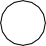 RESO	ÜBUN GEN7Kategorie 7: Besondere Anfangs- und Endbausteine (AE)! !Nr. 3 Bausteine verbinden | S. 2ÜBUN GEN8Kategorie 7: Besondere Anfangs- und Endbausteine (AE)! !Nr. 3 Bausteine verbinden | LösungRESOProblem: Manche Anfangs- und Endbausteine kommen sehr häufig vor. Woher weiß ich, wie sie geschrieben werden?Lösung: Die Schreibung einiger Anfangs- und Endbausteine muss ich mir merken, weil es nicht lautgetreue Bausteine sind.Aufgabe: Einige Anfangs- und Endbausteine haben ihren Hauptbaustein verloren. Welche Bausteine passen zusammen? Verbinde passende Wortbausteine und schreibe die Wörter auf. Benutze jeden Hauptbaustein mindestens ein Mal. Für Profis: Bilde einen Beispielsatz.Mögliche Lösungen:abarbeiten, vorsingen, vorsichtig, versehentlich, vorrangig, widersprechen, missachten, vertraulich, verbindlich, weglegen, verletzen, verständlich, verschreiben, abholenRESO	ÜBUN GEN9Kategorie 7: Besondere Anfangs- und Endbausteine (AE)! !Nr. 4 Anfangs- und Endbausteine | S. 1Problem: Manche Anfangs- und Endbausteine kommen sehr häufig vor. Woher weiß ich, wie sie geschrieben werden?Lösung: Bei diesem Text musst du aufpassen: Es sind verschiedene An- fangs- und Endbausteine versteckt.Aufgabe: Umkreise typische Anfangs- und Endbausteine im Text.KlassenausflugJeder aus der Klasse freute sich schon lange auf diesen Tag. Das sollte ein unvergessliches Erlebnis werden! Es war ein warmer Tag im Mai und wir hatten uns vorgenommen, den Zoo zu besuchen. Allerdings gestaltete sich der Weg dorthin ziemlich beschwerlich. Einige hatten sich verspätet, andere dachten, es wäre unterhaltsam, während der Bahnfahrt auf einem Bein zu stehen. Die Geschehnisse überschlugen sich: Marie war plötzlichverschwunden, Lukas hatte sich einen Finger geklemmt und Amira versuchte krampfhaft, nicht vor Wut zu explodieren. Elias widersprach ihr und machte ihre Lieblingsbrotdose kaputt. Wie ärgerlich! Dabei hatte Amira ihn nur missverstanden. Eigentlich dachten wir, dass der Tag besonders witzig würde! Nachdem die Situation in der Bahn außer Kontrolle geraten war, hatte kaum einer noch Lust, die Tiere zu bestaunen. Angekommen, herrschte eine schlechte Stimmung. Der Versuch der Lehrerin, die Klasse zu motivieren, scheiterte. Auch unsere Lehrerin war wenig begeistert von unserem Verhalten. Daher verließen wir den Zoo, ohne Pinguine, Elefanten und Zebras gesehen zu haben. Das Wegfahren war sehr bedauerlich. Hoffentlich wird der nächste Ausflug besser – das haben wir uns alle versprochen.ÜBUN GEN10Kategorie 7: Besondere Anfangs- und Endbausteine (AE)! !Nr. 4 Anfangs- und Endbausteine | S. 2RESOWie könnte ein Klassenausflug noch aussehen? Schreibe eine ähnliche oder ganz andere Geschichte eines Klassenausflugs auf. Versuche, mindestens drei Anfangsbausteine und mindestens zwei Endbausteinein deine Geschichte einzubauen und zu umkreisen!Hier sind ein paar Beispiele: verliebt, abhauen, weglaufen, misslingen, abbekommen, schmutzig, Zeugnis, Hindernisse, endlich, ländlich, gefährlichDu kannst dir aber auch eigene Wörter überlegen. Hier hast du Platz, um deine Geschichte zu schreiben:RESO	ÜBUN GEN11Kategorie 7: Besondere Anfangs- und Endbausteine (AE)! !Nr. 4 Anfangs- und Endbausteine | S. 3ÜBUN GEN12Kategorie 7: Besondere Anfangs- und Endbausteine (AE)! !Nr. 4 Anfangs- und Endbausteine | LösungRESOProblem: Manche Anfangs- und Endbausteine kommen sehr häufig vor. Woher weiß ich, wie sie geschrieben werden?Lösung: Bei diesem Text musst du aufpassen: Es sind verschiedene An- fangs- und Endbausteine versteckt.Aufgabe: Umkreise typische Anfangs- und Endbausteine im Text.KlassenausflugJeder aus der Klasse freute sich schon lange auf diesen Tag. Das sollte ein unvergessliches Erlebnis werden! Es war ein warmer Tag im Mai und wir hatten uns vorgenommen, den Zoo zu besuchen. Allerdings gestaltete sich der Weg dorthin ziemlich beschwerlich. Einige hatten sich verspätet, andere dachten, es wäre unterhaltsam, während der Bahnfahrt auf einem Bein zu stehen. Die Geschehnisse überschlugen sich: Marie war plötzlichverschwunden, Lukas hatte sich einen Finger geklemmt und Amira versuchte krampfhaft, nicht vor Wut zu explodieren. Elias widersprach ihr und machte ihre Lieblingsbrotdose kaputt. Wie ärgerlich! Dabei hatte Amira ihn nur missverstanden. Eigentlich dachten wir, dass der Tag besonders witzig würde! Nachdem die Situation in der Bahn außer Kontrolle geraten war, hatte kaum einer noch Lust, die Tiere zu bestaunen. Angekommen, herrschte eine schlechte Stimmung. Der Versuch der Lehrerin, die Klasse zu motivieren, scheiterte. Auch unsere Lehrerin war wenig begeistert von unserem Verhalten. Daher verließen wir den Zoo, ohne Pinguine, Elefanten und Zebras gesehen zu haben. Das Wegfahren war sehr bedauerlich. Hoffentlich wird der nächste Ausflug besser – das haben wir uns alle versprochen.RESOÜBUNGENKATEGORIE 8:GROSS- UND KLEINSCHREIBUNG (GK)RESO	ÜBUN GEN1Kategorie 8: Groß- und Kleinschreibung (GK)InhaltEinführung  Nr. 1	Fehlertext	2 Nr. 2	Fehlertext	6 Nr. 3	Fehlertext	10Signalendungen  Nr. 1	Endbausteinsätze	14 Nr. 2	Nominalisierung von Verben/Adjektiven	16 Nr. 3	Signalendungen finden	20 Nr. 4	Substantive umwandeln	22Artikel- & Erweiterungsprobe2A...B...Kategorie 8: Groß- und Kleinschreibung (GK)	EinführungNr. 1 Fehlertext | S. 1Problem: Die meisten Wörter schreibe ich klein, aber wann schreibe ich ein Wort groß?Lösung: Oft erkenne ich am Wort selbst, ob es großgeschrieben werden muss. Das Wort ist ein Nomen. Ich erkenne Nomen über die Bedeutung:Es ist ein Name, ein Land oder eine Stadt.Es ist ein Mensch, ein Tier oder ein Ding.Aufgabe: In den Text haben sich Fehler eingeschlichen. Findest du sie? Unterstreiche die Fehler und schreibe das korrigierte Wort noch mal auf. Jedes Kästchen muss ausgefüllt werden. Mehrfachnennungen sind möglich.Eines tages wollte max in die stadt gehen, denn er brauchte ein paar neue sachen. Zuerst ging er in den spielzeugladen. Dort kaufte er sich einen neuen fußball und ein spannendes kartenspiel. Als nächstes woll­ te max in ein geschäft gehen, das kleidung verkaufte. Auf demweg dorthin wurde er jedoch durstig und kaufte sich eine apfelschorle. Im bekleidungsgeschäft angekommen, sah max viele tolle pullover und hosen, die er sehr mochte. Doch er hatte nur noch das geld für ein neu­ es kleidungsstück. Max überlegte hin und her und entschied sich schließlich für den roten pullover.Für Profis:Er ging zur kasse und bezahlte. Auf dem weg nach draußen fielen max die bunten, coolen sportschuhe auf, die an der seite standen. Er brauchte unbedingt neue fußballschuhe. Max überlegte: Vielleicht könnten mama und papa ihm die ja zum geburtstag schenken.RESO	ÜBUN GEN3Kategorie 8: Groß- und Kleinschreibung (GK)Nr. 1 Fehlertext | S. 2EinführungA...B...Ich habe 	 von 20 Fehlern (+9 für Profis) gefunden.4A...B...Kategorie 8: Groß- und Kleinschreibung (GK)EinführungNr. 1 Fehlertext | Lösung S. 1Problem: Die meisten Wörter schreibe ich klein, aber wann schreibe ich ein Wort groß?Lösung: Oft erkenne ich am Wort selbst, ob es großgeschrieben werden muss. Das Wort ist ein Nomen. Ich erkenne Nomen über die Bedeutung:Es ist ein Name, ein Land oder eine Stadt.Es ist ein Mensch, ein Tier oder ein Ding.Aufgabe: In den Text haben sich Fehler eingeschlichen. Findest du sie? Unterstreiche die Fehler und schreibe das korrigierte Wort noch mal auf. Jedes Kästchen muss ausgefüllt werden. Mehrfachnennungen sind möglich.Eines tages wollte max in die stadt gehen, denn er brauchte ein paar neue sachen. Zuerst ging er in den spielzeugladen. Dort kaufte er sich einen neuen fußball und ein spannendes kartenspiel. Als nächstes wollte max in ein geschäft gehen, das kleidung verkaufte. Auf dem weg dorthin wurde er jedoch durstig und kaufte sich eine apfelschorle. Im bekleidungsgeschäft angekommen, sah max viele tolle pullover und hosen, die er sehr mochte. Doch er hatte nur noch das geld für ein neues kleidungsstück. Max überlegte hin und her und entschied sich schließlich für den roten pullover.Für Profis:Er ging zur kasse und bezahlte. Auf dem weg nach draußen fielen max die bunten, coolen sportschuhe auf, die an der seite standen. Er brauchte unbedingt neue fußballschuhe. Max überlegte: Vielleicht könnten mama und papa ihm die ja zum geburtstag schenken.RESO	ÜBUN GEN5Kategorie 8: Groß- und Kleinschreibung (GK)EinführungA...B...Nr. 1 Fehlertext | Lösung S. 26A...B...Kategorie 8: Groß- und Kleinschreibung (GK)	EinführungNr. 2 Fehlertext | S. 1Problem: Die meisten Wörter schreibe ich klein, aber wann schreibe ich ein Wort groß?Lösung: Oft erkenne ich am Wort selbst, ob es großgeschrieben werden muss. Das Wort ist ein Nomen. Ich erkenne Nomen über die Bedeutung:Es ist ein Name, ein Land oder eine Stadt.Es ist ein Mensch, ein Tier oder ein Ding.Aufgabe: In den Text haben sich Fehler eingeschlichen. Findest du sie? Unterstreiche die Fehler und schreibe das korrigierte Wort noch mal auf. Jedes Kästchen muss ausgefüllt werden. Mehrfachnennungen sind möglich.An einem wunderschönen nachmittag guckte lisa aus dem fenster. Sie blickte in den garten ihres nachbarn herrn müller. Der garten war so schön groß, dass lisa am liebsten jeden tag darin spielen wollte.Es gab eine rote schaukel, die an einem baum befestigt war. An einem noch viel größeren baum hing sogar eine strickleiter, die zu einem kleinen baumhaus oben in der baumkrone führte. Das baumhaus war aus holz gebaut und hatte viele, kleine fenster, von denen man über die ganze stadt gucken konnte.Für Profis:Weiter rechts auf dem grundstück hatte herr müller einen kleinen teich angelegt, auf dem fünf enten munter herumschwammen und laut schnatterten. Zwischendurch konnte man auch ein leises geräusch hören, wenn einer der frösche von einem der umliegenden steine wieder ins wasser sprang. Lisa konnte sich gar nicht satt sehen an diesem schönen garten.RESO	ÜBUN GEN7Kategorie 8: Groß- und Kleinschreibung (GK)Nr. 2 Fehlertext | S. 2EinführungA...B...Ich habe 	 von 20 Fehlern (+10 für Profis) gefunden.8A...B...ÜBUN GENKategorie 8: Groß- und Kleinschreibung (GK)EinführungRESONr. 2 Fehlertext | Lösung S. 1Problem: Die meisten Wörter schreibe ich klein, aber wann schreibe ich ein Wort groß?Lösung: Oft erkenne ich am Wort selbst, ob es großgeschrieben werden muss. Das Wort ist ein Nomen. Ich erkenne Nomen über die Bedeutung:Es ist ein Name, ein Land oder eine Stadt.Es ist ein Mensch, ein Tier oder ein Ding.Aufgabe: In den Text haben sich Fehler eingeschlichen. Findest du sie? Unterstreiche die Fehler und schreibe das korrigierte Wort noch mal auf. Jedes Kästchen muss ausgefüllt werden. Mehrfachnennungen sind möglich.An einem wunderschönen nachmittag guckte lisa aus dem fenster. Sie blickte in den garten ihres nachbarn herrn müller. Der garten war so schön groß, dass lisa am liebsten jeden tag darin spielen wollte.Es gab eine rote schaukel, die an einem baum befestigt war. An einem noch viel größeren baum hing sogar eine strickleiter, die zu einem kleinen baumhaus oben in der baumkrone führte. Das baumhaus war aus holz gebaut und hatte viele, kleine fenster, von denen man über die ganze stadt gucken konnte.Für Profis:Weiter rechts auf dem grundstück hatte herr müller einen kleinen teich angelegt, auf dem fünf enten munter herumschwammen und laut schnatterten. Zwischendurch konnte man auch ein leises geräusch hören, wenn einer der frösche von einem der umliegenden steine wieder ins wasser sprang. Lisa konnte sich gar nicht satt sehen an diesem schönen garten.RESO	ÜBUN GEN9Kategorie 8: Groß- und Kleinschreibung (GK)EinführungA...B...Nr. 2 Fehlertext | Lösung S. 210A...B...ÜBUN GENKategorie 8: Groß- und Kleinschreibung (GK)EinführungRESONr. 3 Fehlertext | S. 1Problem: Die meisten Wörter schreibe ich klein, aber wann schreibe ich ein Wort groß?Lösung: Oft erkenne ich am Wort selbst, ob es großgeschrieben werden muss. Das Wort ist ein Nomen. Ich erkenne Nomen über die Bedeutung:Es ist ein Name, ein Land oder eine Stadt.Es ist ein Mensch, ein Tier oder ein Ding.Aufgabe: In den Text haben sich Fehler eingeschlichen. Findest du sie? Unterstreiche die Fehler und schreibe das korrigierte Wort noch mal auf. Jedes Kästchen muss ausgefüllt werden. Mehrfachnennungen sind möglich.Der löwe kam ganz langsam auf ihn zu. Er guckte till tief in die augen und brüllte ganz laut. Till erschrak. Er war so froh, dass sich zwischen ihm und dem löwen noch ein dicker zaun befand. Tills mutter nahm ihn an die hand und sie gingen zum nächsten gehege. Auf ihrem ausflug in den zoo waren als nächstes die elefanten an der reihe. Die großen grauen tiere standen gemütlich in ihrem gehege und spritzten sich gegenseitig mit wasser nass. Till fühlte sich gleich etwas wohler.Für Profis:Seine kleine schwester wollte unbedingt weiter zu den zebras. Lena mochte diese tiere sehr gerne. Sie war besonders von dem gestreiften muster ihres fells fasziniert. Gegenüber vom zebragehege hattendie affen ihren bereich. Dort standen ganz viele bäume, von denen seile herunterhingen. Gerade wurden die affen von einem zoowärter gefüttert. Sie stürzten sich mit lautem gebrüll auf die frischen bananen. Die kinder waren begeistert.RESO	ÜBUN GEN11Kategorie 8: Groß- und Kleinschreibung (GK)Nr. 3 Fehlertext | S. 2EinführungA...B...Ich habe 	 von 16 Fehlern (+15 für Profis) gefunden.12A...B...ÜBUN GENKategorie 8: Groß- und Kleinschreibung (GK)EinführungRESONr. 3 Fehlertext | Lösung S. 1Problem: Die meisten Wörter schreibe ich klein, aber wann schreibe ich ein Wort groß?Lösung: Oft erkenne ich am Wort selbst, ob es großgeschrieben werden muss. Das Wort ist ein Nomen. Ich erkenne Nomen über die Bedeutung:Es ist ein Name, ein Land oder eine Stadt.Es ist ein Mensch, ein Tier oder ein Ding.Aufgabe: In den Text haben sich Fehler eingeschlichen. Findest du sie? Unterstreiche die Fehler und schreibe das korrigierte Wort noch mal auf. Jedes Kästchen muss ausgefüllt werden. Mehrfachnennungen sind möglich.Der löwe kam ganz langsam auf ihn zu. Er guckte till tief in die augen und brüllte ganz laut. Till erschrak. Er war so froh, dass sich zwischen ihm und dem löwen noch ein dicker zaun befand. Tills mutter nahm ihn an die hand und sie gingen zum nächsten gehege. Auf ihrem ausflug in den zoo waren als nächstes die  elefanten an der  reihe. Die großen grauen tiere standen gemütlich in ihrem gehege und spritzten sich gegenseitig mit wasser nass. Till fühlte sich gleich etwas wohler.Für Profis:Seine kleine schwester wollte unbedingt weiter zu den zebras. Lena mochte diese tiere sehr gerne. Sie war besonders von dem gestreiften muster ihres fells fasziniert. Gegenüber vom zebragehege hattendie affen ihren bereich. Dort standen ganz viele bäume, von denen seile herunterhingen. Gerade wurden die affen von einem zoowärter gefüttert. Sie stürzten sich mit lautem gebrüll auf die frischen bananen. Die kinder waren begeistert.RESO	ÜBUN GEN13Kategorie 8: Groß- und Kleinschreibung (GK)EinführungA...B...Nr. 3 Fehlertext | Lösung S. 214A...B...ÜBUN GENKategorie 8: Groß- und Kleinschreibung (GK)SignalendungenRESONr. 1 EndbausteinsätzeProblem: Die meisten Wörter schreibe ich klein, aber wann schreibe ich ein Wort groß?Lösung: Oft erkenne ich am Wort selbst, ob es großgeschrieben werden muss. Das Wort ist ein Nomen. Daran erkenne ich Nomen:Es gehört zu den Abstrakta (Gefühle oder Dinge, die ich nicht anfassen kann).Es gibt eine typische Endung für Nomen, wie -heit, -keit, -schaft, -ungoder -nis.Aufgabe: In den Sätzen haben sich Endbausteine versteckt, die für Nomen typisch sind. Findest du sie? Unterstreiche alle Endbausteine, die anzeigen, dass ein Wort ein Nomen ist.RESO	ÜBUN GEN15Kategorie 8: Groß- und Kleinschreibung (GK)SignalendungenA...B...Nr. 1 Endbausteinsätze | LösungProblem: Die meisten Wörter schreibe ich klein, aber wann schreibe ich ein Wort groß?Lösung: Oft erkenne ich am Wort selbst, ob es großgeschrieben werden muss. Das Wort ist ein Nomen. Daran erkenne ich Nomen:Es gehört zu den Abstrakta (Gefühle oder Dinge, die ich nicht anfassen kann).Es gibt eine typische Endung für Nomen, wie -heit, -keit, -schaft, -ungoder -nis.Aufgabe: In den Sätzen haben sich Endbausteine versteckt, die für Nomen typisch sind. Findest du sie? Unterstreiche alle Endbausteine, die anzeigen, dass ein Wort ein Nomen ist.16A...B...ÜBUN GENKategorie 8: Groß- und Kleinschreibung (GK)8.1 SignalendungenRESONr. 2 Nominalisierung von Verben/Adjektiven |S. 1Problem: Die meisten Wörter schreibe ich klein, aber wann schreibe ich ein Wort groß?Lösung: Oft erkenne ich am Wort selbst, ob es großgeschrieben werden muss. Das Wort ist ein Nomen. Daran erkenne ich Nomen:Es gehört zu den Abstrakta (Gefühle oder Dinge, die ich nicht anfassen kann).Es gibt eine typische Endung für Nomen, wie -heit, -keit, -schaft, -ungoder -nis.Aufgabe: Hier siehst du Adjektive und Verben, die auch in Nomen um­ geformt werden können. Kannst du sie umwandeln? Finde die passenden Endbausteine, um die Wörter in Nomen zu verwandeln.RESO	ÜBUN GEN17Kategorie 8: Groß- und Kleinschreibung (GK)8.1 SignalendungenA...B...Nr. 2 Nominalisierung von Verben/Adjektiven |S. 218A...B...ÜBUN GENKategorie 8: Groß- und Kleinschreibung (GK)SignalendungenRESONr. 2 Nominalisierung von Verben/Adjektiven | Lösung S. 1Problem: Die meisten Wörter schreibe ich klein, aber wann schreibe ich ein Wort groß?Lösung: Oft erkenne ich am Wort selbst, ob es großgeschrieben werden muss. Das Wort ist ein Nomen. Daran erkenne ich Nomen:Es gehört zu den Abstrakta (Gefühle oder Dinge, die ich nicht anfassen kann).Es gibt eine typische Endung für Nomen, wie -heit, -keit, -schaft, -ungoder -nis.Aufgabe: Hier siehst du Adjektive und Verben, die auch in Nomen um­ geformt werden können. Kannst du sie umwandeln? Finde die passenden Endbausteine, um die Wörter in Nomen zu verwandeln.RESO	ÜBUN GEN19Kategorie 8: Groß- und Kleinschreibung (GK)8.1 SignalendungenA...B...Nr. 2 Nominalisierung von Verben/Adjektiven | Lösung S. 220A...B...ÜBUN GENKategorie 8: Groß- und Kleinschreibung (GK)SignalendungenRESONr. 3 Signalendungen findenProblem: Die meisten Wörter schreibe ich klein, aber wann schreibe ich ein Wort groß?Lösung: Oft erkenne ich am Wort selbst, ob es großgeschrieben werden muss. Das Wort ist ein Nomen. Daran erkenne ich Nomen:Es gehört zu den Abstrakta (Gefühle oder Dinge, die ich nicht anfassen kann).Es gibt eine typische Endung für Nomen, wie -heit, -keit, -schaft, -ungoder -nis.Aufgabe: In den Sätzen haben sich Endbausteine versteckt, die für Nomen typisch sind. Findest du sie? Unterstreiche alle Endbausteine, die anzeigen, dass ein Wort ein Nomen ist.RESO	ÜBUN GEN21Kategorie 8: Groß- und Kleinschreibung (GK)SignalendungenA...B...Nr. 3 Signalendungen finden | LösungProblem: Die meisten Wörter schreibe ich klein, aber wann schreibe ich ein Wort groß?Lösung: Oft erkenne ich am Wort selbst, ob es großgeschrieben werden muss. Das Wort ist ein Nomen. Daran erkenne ich Nomen:Es gehört zu den Abstrakta (Gefühle oder Dinge, die ich nicht anfassen kann).Es gibt eine typische Endung für Nomen, wie -heit, -keit, -schaft, -ungoder -nis.Aufgabe: In den Sätzen haben sich Endbausteine versteckt, die für Nomen typisch sind. Findest du sie? Unterstreiche alle Endbausteine, die anzeigen, dass ein Wort ein Nomen ist.22A...B...ÜBUN GENKategorie 8: Groß- und Kleinschreibung (GK)SignalendungenRESONr. 4 Substantive umwandeln | S. 1Problem: Die meisten Wörter schreibe ich klein, aber wann schreibe ich ein Wort groß?Lösung: Oft erkenne ich am Wort selbst, ob es großgeschrieben werden muss. Das Wort ist ein Nomen. Daran erkenne ich Nomen:Es gehört zu den Abstrakta (Gefühle oder Dinge, die ich nicht anfassen kann).Es gibt eine typische Endung für Nomen, wie -heit, -keit, -schaft, -ungoder -nis.Aufgabe: In den Sätzen haben sich Endbausteine versteckt, die für Nomen typisch sind. Findest du sie? Unterstreiche alle Endbausteine, die anzeigen, dass ein Wort ein Nomen ist.Was ich binIch bin tapfer. Meine	zeichnet mich aus.Ich bin ratlos. Meine 	 macht mich verrückt. Ich bin schlaflos. Meine		macht mich müde.Ich bin krank. Meine	macht mich schlapp.Ich bin feige. Meine	ärgert mich.Ich bin anwesend. Meine	ist bestätigt.Ich bin schön. Meine	übertrifft alles.RESO	ÜBUN GEN23Kategorie 8: Groß- und Kleinschreibung (GK)8.1 SignalendungenA...B...Nr. 4 Substantive umwandeln | S. 2Was ich mussIch muss mich beeilen. Jetzt heißt es: 	 !Ich muss die Leute sicher unterbringen. Ihre liegt mir am Herzen.Ich muss Toilettenpapier benutzen. Dievon Toilettenpapier ist dringend notwendig.Ich muss mich zu der Tat bekennen. Alle warten auf mein	.24A...B...ÜBUN GENKategorie 8: Groß- und Kleinschreibung (GK)SignalendungenRESONr. 4 Substantive umwandeln | Lösung S. 1Problem: Die meisten Wörter schreibe ich klein, aber wann schreibe ich ein Wort groß?Lösung: Oft erkenne ich am Wort selbst, ob es großgeschrieben werden muss. Das Wort ist ein Nomen. Daran erkenne ich Nomen:Es gehört zu den Abstrakta (Gefühle oder Dinge, die ich nicht anfassen kann).Es gibt eine typische Endung für Nomen, wie -heit, -keit, -schaft, -ungoder -nis.Aufgabe: In den Sätzen haben sich Endbausteine versteckt, die für Nomen typisch sind. Findest du sie? Unterstreiche alle Endbausteine, die anzeigen, dass ein Wort ein Nomen ist.Was ich binIch bin tapfer. Meine Tapferkeit zeichnet mich aus.Ich bin ratlos. Meine Ratlosigkeit macht mich verrückt. Ich bin schlaflos. Meine Schlaflosigkeit macht mich müde. Ich bin krank. Meine Krankheit macht mich schlapp.Ich bin feige. Meine Feigheit ärgert mich.Ich bin anwesend. Meine Anwesenheit ist bestätigt. Ich bin schön. Meine Schönheit übertrifft alles.RESO	ÜBUN GEN25Kategorie 8: Groß- und Kleinschreibung (GK)SignalendungenA...B...Nr. 4 Substantive umwandeln | Lösung S. 2Was ich mussIch muss mich beeilen. Jetzt heißt es: Beeilung!Ich muss die Leute sicher unterbringen. Ihre Unterbringung liegt mir am Herzen.Ich muss Toilettenpapier benutzen. Die Benutzung von Toilettenpapier ist dringend notwendig.Ich muss mich zu der Tat bekennen. Alle warten auf mein Bekenntnis.26A...B...ÜBUN GENKategorie 8: Groß- und Kleinschreibung (GK)Artikel- und ErweiterungsprobeRESONr. 1 Nominalgruppen finden | S. 1Problem: Ich bin mir nicht sicher, ob ein Wort klein­ oder großgeschrieben wird. Am Wort selbst kann ich nicht erkennen, ob es ein Nomen ist. Der Artikel ist versteckt oder fehlt ganz.Lösung: Ich erkenne am Satz oder der Wortgruppe, ob ein Wort groß­ geschrieben werden muss. Ich schaue mir den ganzen Satz an und untersuche die Struktur. Verben oder Adjektive können auch großgeschrieben werden.Aufgabe: In allen Sätzen verstecken sich die Nominalgruppen. Findest du sie?Lese die folgenden Sätze durch und kreise die ganze Nominalgruppe ein.Streiche die weglassbaren Wörter durch.Schreibe den Satz mit richtiger Groß­ und Kleinschreibung auf.Unterstreiche den Kern der Nominalgruppe und den zugehörigen Artikel.DIE KLEINE ROTE BLUME STEHT AM FENSTER. DER LEHRER WISCHT DIE GROßE GRÜNE TAFEL. DIE HELLE GELBE SONNE SPENDET WÄRME.DER VOGEL FLIEGT ÜBER DEN BRAUNEN WEITEN ACKER. DIE DÜNNE WEIßE FAHNE WEHT IM WIND.DIE KINDER SPIELEN MIT DEM BUNTEN RUNDEN BALL. DAS KALTE SÜßE EIS SCHMECKT LECKER.DER SCHÜLER SCHREIBT AUF DAS LEERE WEIßE BLATT. DER LANGE AUFREGENDE TAG WAR UNVERGESSLICH.DIE KOMPLIZIERTE SCHWIERIGE AUFGABE WAR DOCH GANZ EINFACH.RESO	ÜBUN GEN27Kategorie 8: Groß- und Kleinschreibung (GK)8.2 Artikel- und ErweiterungsprobeA...B...Nr. 1 Nominalgruppen finden | S. 2Die kleine rote Blume steht am Fenster.28A...B...ÜBUN GENKategorie 8: Groß- und Kleinschreibung (GK)Artikel- und ErweiterungsprobeRESONr. 1 Nominalgruppen finden | Lösung S. 1Problem: Ich bin mir nicht sicher, ob ein Wort klein­ oder großgeschrieben wird. Am Wort selbst kann ich nicht erkennen, ob es ein Nomen ist. Der Artikel ist versteckt oder fehlt ganz.Lösung: Ich erkenne am Satz oder der Wortgruppe, ob ein Wort groß­ geschrieben werden muss. Ich schaue mir den ganzen Satz an und untersuche die Struktur. Verben oder Adjektive können auch großgeschrieben werden.Aufgabe: In allen Sätzen verstecken sich die Nominalgruppen. Findest du sie?Lese die folgenden Sätze durch und kreise die ganze Nominalgruppe ein.Streiche die weglassbaren Wörter durch.Schreibe den Satz mit richtiger Groß­ und Kleinschreibung auf.Unterstreiche den Kern der Nominalgruppe und den zugehörigen Artikel.DIE KLEINE ROTE BLUME STEHT AM FENSTER. DER LEHRER WISCHT DIE GROßE GRÜNE TAFEL. DIE HELLE GELBE SONNE SPENDET WÄRME.DER VOGEL FLIEGT ÜBER DEN BRAUNEN WEITEN ACKER. DIE DÜNNE WEIßE FAHNE WEHT IM WIND.DIE KINDER SPIELEN MIT DEM BUNTEN RUNDEN BALL. DAS KALTE SÜßE EIS SCHMECKT LECKER.DER SCHÜLER SCHREIBT AUF DAS LEERE WEIßE BLATT. DER LANGE AUFREGENDE TAG WAR UNVERGESSLICH.DIE KOMPLIZIERTE SCHWIERIGE AUFGABE WAR DOCH GANZ EINFACH.RESO	ÜBUN GEN29Kategorie 8: Groß- und Kleinschreibung (GK)8.2 Artikel- und ErweiterungsprobeA...B...Nr. 1 Nominalgruppen finden | Lösung S. 2Die kleine rote Blume steht am Fenster. Der Lehrer wischt die große grüne Tafel. Die helle gelbe Sonne spendet Wärme.Der Vogel fliegt über den braunen weiten Acker. Die dünne weiße Fahne weht im Wind.Die Kinder spielen mit dem bunten runden Ball. Das kalte süße Eis schmeckt lecker.Der Schüler schreibt auf das leere weiße Blatt. Der lange aufregende Tag war unvergesslich.Die komplizierte schwierige Aufgabe war doch ganz einfach.30A...B...ÜBUN GENKategorie 8: Groß- und Kleinschreibung (GK)Artikel- und ErweiterungsprobeRESONr. 2 Nominalgruppen finden | S. 1Problem: Ich bin mir nicht sicher, ob ein Wort klein­ oder großgeschrieben wird. Am Wort selbst kann ich nicht erkennen, ob es ein Nomen ist. Der Artikel ist versteckt oder fehlt ganz.Lösung: Ich erkenne am Satz oder der Wortgruppe, ob ein Wort groß­ geschrieben werden muss. Ich schaue mir den ganzen Satz an und untersuche die Struktur. Verben oder Adjektive können auch großgeschrieben werden.Aufgabe: In allen Sätzen verstecken sich die Nominalgruppen. Findest du sie?Lese die folgenden Sätze durch und kreise die ganze Nominalgruppe ein.Streiche die weglassbaren Wörter durch.Schreibe den Satz mit richtiger Groß­ und Kleinschreibung auf.Unterstreiche den Kern der Nominalgruppe und den zugehörigen Artikel.DER SOMMERLICHE SCHÖNE SONNTAGMORGEN WAR WUNDERBAR. DAS SCHNELLE ROTE AUTO FUHR UM DIE KURVE.DER POSTBOTE BRINGT EINEN WEIßEN GROßEN UMSCHLAG. DER KLEINE BRAUNE HASE FRISST MÖHREN.DER UMGEFALLENE LANGE BAUM LIEGT AUF DER STRAßE. DER STACHELIGE GRÜNE KAKTUS STEHT IN DER WÜSTE.DER JUNGE WURDE VOM WILDEN BÖSEN WOLF IM WALD GEJAGT. DER BAUER ERNTET STOLZ SEINE GROßEN DICKEN SAFTIGEN ÄPFEL.DIE MUTTER BEZIEHT DAS BETT MIT WEIßER FRISCHER DUFTENDER BETTWÄSCHE.LENA HAT IHR WUNDERSCHÖNES VIELE STIFTE ENTHALTENDES FEDERETUI VERLOREN.RESO	ÜBUN GEN31Kategorie 8: Groß- und Kleinschreibung (GK)8.2 Artikel- und ErweiterungsprobeA...B...Nr. 2 Nominalgruppen finden | S. 2Der sommerliche schöne Sonntagmorgen war wunderbar.32A...B...ÜBUN GENKategorie 8: Groß- und Kleinschreibung (GK)Artikel- und ErweiterungsprobeRESONr. 2 Nominalgruppen finden | Lösung S. 1Problem: Ich bin mir nicht sicher, ob ein Wort klein­ oder großgeschrieben wird. Am Wort selbst kann ich nicht erkennen, ob es ein Nomen ist. Der Artikel ist versteckt oder fehlt ganz.Lösung: Ich erkenne am Satz oder der Wortgruppe, ob ein Wort groß­ geschrieben werden muss. Ich schaue mir den ganzen Satz an und untersuche die Struktur. Verben oder Adjektive können auch großgeschrieben werden.Aufgabe: In allen Sätzen verstecken sich die Nominalgruppen. Findest du sie?Lese die folgenden Sätze durch und kreise die ganze Nominalgruppe ein.Streiche die weglassbaren Wörter durch.Schreibe den Satz mit richtiger Groß­ und Kleinschreibung auf.Unterstreiche den Kern der Nominalgruppe und den zugehörigen Artikel.DER SOMMERLICHE SCHÖNE SONNTAGMORGEN WAR WUNDERBAR. DAS SCHNELLE ROTE AUTO FUHR UM DIE KURVE.DER POSTBOTE BRINGT EINEN WEIßEN GROßEN UMSCHLAG. DER KLEINE BRAUNE HASE FRISST MÖHREN.DER UMGEFALLENE LANGE BAUM LIEGT AUF DER STRAßE. DER STACHELIGE GRÜNE KAKTUS STEHT IN DER WÜSTE.DER JUNGE WURDE VOM WILDEN BÖSEN WOLF IM WALD GEJAGT. DER BAUER ERNTET STOLZ SEINE GROßEN DICKEN SAFTIGEN ÄPFEL.DIE MUTTER BEZIEHT DAS BETT MIT WEIßER FRISCHER DUFTENDER BETTWÄSCHE.LENA HAT IHR WUNDERSCHÖNES VIELE STIFTE ENTHALTENDES FEDERETUI VERLOREN.RESO	ÜBUN GEN33Kategorie 8: Groß- und Kleinschreibung (GK)8.2 Artikel- und ErweiterungsprobeA...B...Nr. 2 Nominalgruppen finden | Lösung S. 2Der sommerliche schöne Sonntagmorgen war wunderbar. Das schnelle rote Auto fuhr um die Kurve.Der Postbote bringt einen weißen großen Umschlag. Der kleine braune Hase frisst Möhren.Der umgefallene lange Baum liegt auf der Straße. Der stachelige grüne Kaktus steht in der Wüste.Der Junge wurde vom wilden bösen Wolf im Wald gejagt. Der Bauer erntet stolz seine großen dicken saftigen Äpfel.Die Mutter bezieht das Bett mit weißer frischer duftender Bettwäsche. Lena hat ihr wunderschönes viele Stifte enthaltendes Federetui verloren.34A...B...ÜBUN GENKategorie 8: Groß- und Kleinschreibung (GK)Artikel- und ErweiterungsprobeRESONr. 3 Nominalgruppen finden | S. 1Problem: Ich bin mir nicht sicher, ob ein Wort klein­ oder großgeschrieben wird. Am Wort selbst kann ich nicht erkennen, ob es ein Nomen ist. Der Artikel ist versteckt oder fehlt ganz.Lösung: Ich erkenne am Satz oder der Wortgruppe, ob ein Wort groß­ geschrieben werden muss. Ich schaue mir den ganzen Satz an und untersuche die Struktur. Verben oder Adjektive können auch großgeschrieben werden.Aufgabe: In allen Sätzen verstecken sich die Nominalgruppen. Findest du sie?Lese die folgenden Sätze durch und kreise die ganze Nominalgruppe ein.Streiche die weglassbaren Wörter durch.Schreibe den Satz mit richtiger Groß­ und Kleinschreibung auf.Unterstreiche den Kern der Nominalgruppe und den zugehörigen Artikel.Im Schuppen bei den NachbarnDIE KLAPPRIGE GRAUE HOLZTÜR KNIRSCHT BEIM ÖFFNEN. DAS KLEINE FENSTER IST VOLLER SPINNWEBEN.IN DER ECKE LIEGT DIE KLEINE TOTE MAUS.GEFEGT WURDE IN DEM ALTEN DUNKLEN SCHUPPEN SCHON LANGE NICHT MEHR. DAS LÖCHRIGE ROSTIGE DACH MUSS ERNEUERT WERDEN.DEN ROTEN STAUBIGEN TEPPICH BRAUCHT KEINER MEHR.WAS MACHE ICH EIGENTLICH OHNE DIE HELL LEUCHTENDE TASCHENLAMPE? ZUM GLÜCK HABE ICH DEN GRÜNEN GEPUNKTETEN BALL GEFUNDEN.RESO	ÜBUN GEN35Kategorie 8: Groß- und Kleinschreibung (GK)8.2 Artikel- und ErweiterungsprobeA...B...Nr. 3 Nominalgruppen finden | S. 2Die klapprige graue Holztür knirscht beim Öffnen.36A...B...ÜBUN GENKategorie 8: Groß- und Kleinschreibung (GK)Artikel- und ErweiterungsprobeRESONr. 3 Nominalgruppen finden | Lösung S. 1Problem: Ich bin mir nicht sicher, ob ein Wort klein­ oder großgeschrieben wird. Am Wort selbst kann ich nicht erkennen, ob es ein Nomen ist. Der Artikel ist versteckt oder fehlt ganz.Lösung: Ich erkenne am Satz oder der Wortgruppe, ob ein Wort groß­ geschrieben werden muss. Ich schaue mir den ganzen Satz an und untersuche die Struktur. Verben oder Adjektive können auch großgeschrieben werden.Aufgabe: In allen Sätzen verstecken sich die Nominalgruppen. Findest du sie?Lese die folgenden Sätze durch und kreise die ganze Nominalgruppe ein.Streiche die weglassbaren Wörter durch.Schreibe den Satz mit richtiger Groß­ und Kleinschreibung auf.Unterstreiche den Kern der Nominalgruppe und den zugehörigen Artikel.Im Schuppen bei den NachbarnDIE KLAPPRIGE GRAUE HOLZTÜR KNIRSCHT BEIM ÖFFNEN. DAS KLEINE FENSTER IST VOLLER SPINNWEBEN.IN DER ECKE LIEGT DIE KLEINE TOTE MAUS.GEFEGT WURDE IN DEM ALTEN DUNKLEN SCHUPPEN SCHON LANGE NICHT MEHR. DAS LÖCHRIGE ROSTIGE DACH MUSS ERNEUERT WERDEN.DEN ROTEN STAUBIGEN TEPPICH BRAUCHT KEINER MEHR.WAS MACHE ICH EIGENTLICH OHNE DIE HELL LEUCHTENDE TASCHENLAMPE? ZUM GLÜCK HABE ICH DEN GRÜNEN GEPUNKTETEN BALL GEFUNDEN.RESO	ÜBUN GEN37Kategorie 8: Groß- und Kleinschreibung (GK)8.2 Artikel- und ErweiterungsprobeA...B...Nr. 3 Nominalgruppen finden | Lösung S. 2Die klapprige graue Holztür knirscht beim Öffnen. Das kleine Fenster ist voller Spinnweben.In der Ecke liegt die kleine tote Maus.Gefegt wurde in dem alten dunklen Schuppen schon lange nicht mehr. Das löchrige rostige Dach muss erneuert werden.Den roten staubigen Teppich braucht keiner mehr.Was mache ich eigentlich ohne die hell leuchtende Taschenlampe? Zum Glück habe ich den grünen gepunkteten Ball gefunden.38A...B...ÜBUN GENKategorie 8: Groß- und Kleinschreibung (GK)Artikel- und ErweiterungsprobeRESONr. 4 Nominalgruppen finden | S. 1Problem: Ich bin mir nicht sicher, ob ein Wort klein­ oder großgeschrieben wird. Am Wort selbst kann ich nicht erkennen, ob es ein Nomen ist. Der Artikel ist versteckt oder fehlt ganz.Lösung: Ich erkenne am Satz oder der Wortgruppe, ob ein Wort groß­ geschrieben werden muss. Ich schaue mir den ganzen Satz an und untersuche die Struktur. Verben oder Adjektive können auch großgeschrieben werden.Aufgabe: In allen Sätzen verstecken sich die Nominalgruppen. Findest du sie?Lese die folgenden Sätze durch und kreise die ganze Nominalgruppe ein.Streiche die weglassbaren Wörter durch.Schreibe den Satz mit richtiger Groß­ und Kleinschreibung auf.Unterstreiche den Kern der Nominalgruppe und den zugehörigen Artikel.DAS LANGE ANSTRENGENDE LAUFEN FÄLLT TINE SCHWER. DAS DUNKLE SATTE GRÜN GEFÄLLT IHM GUT.DAS LANGSAME SCHÖNE SCHREIBEN MACHT IHR SPAß.DAS NACHVOLLZIEHBARE STRUKTURIERTE ERKLÄREN BRINGT ERKENNTNIS. DAS AUFMERKSAME ANDAUERNDE ZUHÖREN LIEGT EVA BESONDERS GUT MEINEM BAUCH GEHT ES VIEL BESSER SEIT DEM LECKEREN SCHMACKHAFTEN ESSEN.DAS PLÖTZLICHE CHAOTISCHE ÄNDERN BRINGT ALLE DURCHEINANDER.DER ESEL ÜBERNIMMT DAS SCHWERE UNHANDLICHE TRAGEN DES GEPÄCKS. DAS HOLPRIGE HÜGELIGE WANDERN STRENGT ALLE SEHR AN.DAS PUBLIKUM WUNDERT SICH ÜBER DAS ABRUPTE UNVORHERSEHBARE ABSAGEN DER VERANSTALTUNG.RESO	ÜBUN GEN39Kategorie 8: Groß- und Kleinschreibung (GK)8.2 Artikel- und ErweiterungsprobeA...B...Nr. 4 Nominalgruppen finden | S. 2Das lange anstrengende Laufen fällt Tine schwer.40A...B...ÜBUN GENKategorie 8: Groß- und Kleinschreibung (GK)Artikel- und ErweiterungsprobeRESONr. 4 Nominalgruppen finden | Lösung S. 1Problem: Ich bin mir nicht sicher, ob ein Wort klein­ oder großgeschrieben wird. Am Wort selbst kann ich nicht erkennen, ob es ein Nomen ist. Der Artikel ist versteckt oder fehlt ganz.Lösung: Ich erkenne am Satz oder der Wortgruppe, ob ein Wort groß­ geschrieben werden muss. Ich schaue mir den ganzen Satz an und untersuche die Struktur. Verben oder Adjektive können auch großgeschrieben werden.Aufgabe: In allen Sätzen verstecken sich die Nominalgruppen. Findest du sie?Lese die folgenden Sätze durch und kreise die ganze Nominalgruppe ein.Streiche die weglassbaren Wörter durch.Schreibe den Satz mit richtiger Groß­ und Kleinschreibung auf.Unterstreiche den Kern der Nominalgruppe und den zugehörigen Artikel.DAS LANGE ANSTRENGENDE LAUFEN FÄLLT TINE SCHWER. DAS DUNKLE SATTE GRÜN GEFÄLLT IHM GUT.DAS LANGSAME SCHÖNE SCHREIBEN MACHT IHR SPAß.DAS NACHVOLLZIEHBARE STRUKTURIERTE ERKLÄREN BRINGT ERKENNTNIS. DAS AUFMERKSAME ANDAUERNDE ZUHÖREN LIEGT EVA BESONDERS GUT. MEINEM BAUCH GEHT ES VIEL BESSER SEIT DEM LECKEREN SCHMACKHAFTENDAS PLÖTZLICHE CHAOTISCHE ÄNDERN BRINGT ALLE DURCHEINANDER.DER ESEL ÜBERNIMMT DAS SCHWERE UNHANDLICHE TRAGEN DES GEPÄCKS. DAS HOLPRIGE HÜGELIGE WANDERN STRENGT ALLE SEHR AN.DAS PUBLIKUM WUNDERT SICH ÜBER DAS ABRUPTE UNVORHERSEHBARE ABSAGEN DER VERANSTALTUNG.RESO	ÜBUN GEN41Kategorie 8: Groß- und Kleinschreibung (GK)8.2 Artikel- und ErweiterungsprobeA...B...Nr. 4 Nominalgruppen finden | Lösung S. 2Das lange anstrengende Laufen fällt Tine schwer. Das dunkle satte Grün gefällt ihm gut.Das langsame schöne Schreiben macht ihr Spaß.Das nachvollziehbare strukturierte Erklären bringt Erkenntnis. Das aufmerksame andauernde Zuhören liegt Eva besonders gut.Meinem Bauch geht viel besser seit dem leckeren schmackhaften Essen. Das plötzliche chaotische Ändern bringt alle durcheinander.Der Esel übernimmt das schwere unhandliche Tragen des Gepäcks. Das holprige hügelige Wandern strengt alle sehr an.Das Publikum wundert sich über das abrupte unvorhersehbare Absagen der Veranstaltung.42A...B...ÜBUN GENKategorie 8: Groß- und Kleinschreibung (GK)Artikel- und ErweiterungsprobeRESONr. 5 Nominalgruppen finden | S. 1Problem: Ich bin mir nicht sicher, ob ein Wort klein­ oder großgeschrieben wird. Am Wort selbst kann ich nicht erkennen, ob es ein Nomen ist. Der Artikel ist versteckt oder fehlt ganz.Lösung: Ich erkenne am Satz oder der Wortgruppe, ob ein Wort groß­ geschrieben werden muss. Ich schaue mir den ganzen Satz an und untersuche die Struktur. Verben oder Adjektive können auch großgeschrieben werden.Aufgabe: In allen Sätzen verstecken sich die Nominalgruppen. Findest du sie?Lese die folgenden Sätze durch und kreise die ganze Nominalgruppe ein.Streiche die weglassbaren Wörter durch.Schreibe den Satz mit richtiger Groß­ und Kleinschreibung auf.Unterstreiche den Kern der Nominalgruppe und den zugehörigen Artikel.DAS LANGE ANSTRENGENDE ARBEITEN FÄLLT DEN SCHÜLERN SCHWER. DIE MÄDCHEN MÖGEN DAS SCHÖNE LANGSAME TANZEN.DAS GUTE SCHNELLE LESEN MACHT LUKAS SPAß.DIE MUTTER GENIEßT DAS ANGENEHME LANGE SCHLAFEN. DAS AUFREGENDE HOHE KLETTERN GEFÄLLT DEN JUNGEN. MICH REGT DAS SCHIEFE LAUTE SINGEN AUF.DAS WARME KRÄFTIGE ROT GEFÄLLT IHNEN SEHR. ALLE HASSEN DAS STÄNDIGE FRÜHE AUFSTEHEN. ER IST DAS ANDAUERNDE LAUTE NIESEN LEID.DAS WARME LECKERE ESSEN HAT GUT GESCHMECKT.RESO	ÜBUN GEN43Kategorie 8: Groß- und Kleinschreibung (GK)8.2 Artikel- und ErweiterungsprobeA...B...Nr. 5 Nominalgruppen finden | S. 2Das lange anstrengende Arbeiten fällt den Schülern schwer.44A...B...ÜBUN GENKategorie 8: Groß- und Kleinschreibung (GK)Artikel- und ErweiterungsprobeRESONr. 5 Nominalgruppen finden | Lösung S. 1Problem: Ich bin mir nicht sicher, ob ein Wort klein­ oder großgeschrieben wird. Am Wort selbst kann ich nicht erkennen, ob es ein Nomen ist. Der Artikel ist versteckt oder fehlt ganz.Lösung: Ich erkenne am Satz oder der Wortgruppe, ob ein Wort groß­ geschrieben werden muss. Ich schaue mir den ganzen Satz an und untersuche die Struktur. Verben oder Adjektive können auch großgeschrieben werden.Aufgabe: In allen Sätzen verstecken sich die Nominalgruppen. Findest du sie?Lese die folgenden Sätze durch und kreise die ganze Nominalgruppe ein.Streiche die weglassbaren Wörter durch.Schreibe den Satz mit richtiger Groß­ und Kleinschreibung auf.Unterstreiche den Kern der Nominalgruppe und den zugehörigen Artikel.DAS LANGE ANSTRENGENDE ARBEITEN FÄLLT DEN SCHÜLERN SCHWER. DIE MÄDCHEN MÖGEN DAS SCHÖNE LANGSAME TANZEN.DAS GUTE SCHNELLE LESEN MACHT LUKAS SPAß.DIE MUTTER GENIEßT DAS ANGENEHME LANGE SCHLAFEN. DAS AUFREGENDE HOHE KLETTERN GEFÄLLT DEN JUNGEN. MICH REGT DAS SCHIEFE LAUTE SINGEN AUF.DAS WARME KRÄFTIGE ROT GEFÄLLT IHNEN SEHR. ALLE HASSEN DAS STÄNDIGE FRÜHE AUFSTEHEN. ER IST DAS ANDAUERNDE LAUTE NIESEN LEID.DAS WARME LECKERE ESSEN HAT GUT GESCHMECKT.RESO	ÜBUN GEN45Kategorie 8: Groß- und Kleinschreibung (GK)8.2 Artikel- und ErweiterungsprobeA...B...Nr. 5 Nominalgruppen finden | Lösung S. 2Das lange anstrengende Arbeiten fällt den Schülern schwer. Die Mädchen mögen das schöne langsame Tanzen.Das gute schnelle Lesen macht Lukas Spaß.Die Mutter genießt das angenehme lange Schlafen. Das aufregende hohe Klettern gefällt den Jungen. Mich regt das schiefe laute Singen auf.Das warme kräftige Rot gefällt ihnen sehr. Alle hassen das ständige frühe Aufstehen. Er ist das andauernde laute Niesen leid.Das warme leckere Essen hat gut geschmeckt.46A...B...ÜBUN GENKategorie 8: Groß- und Kleinschreibung (GK)Artikel- und ErweiterungsprobeRESONr. 6 Nominalgruppen | S. 1Problem: Ich bin mir nicht sicher, ob ein Wort klein­ oder großgeschrieben wird. Am Wort selbst kann ich nicht erkennen, ob es ein Nomen ist. Der Artikel ist versteckt oder fehlt ganz.Lösung: Ich erkenne am Satz oder der Wortgruppe, ob ein Wort groß­ geschrieben werden muss. Ich schaue mir den ganzen Satz an und untersuche die Struktur. Verben oder Adjektive können auch großgeschrieben werden.Aufgabe: In allen Sätzen verstecken sich die Nominalgruppen. Findest du sie?Lese die folgenden Sätze durch und kreise die ganze Nominalgruppe ein.Streiche die weglassbaren Wörter durch.Schreibe den Satz mit richtiger Groß­ und Kleinschreibung auf.Unterstreiche den Kern der Nominalgruppe und den zugehörigen Artikel.ArztbesuchDAS HEUTIGE BLUTABNEHMEN TUT GAR NICHT WEH. DAS VORSICHTIGE IMPFEN IST AUFREGEND.IN DEM GROßEN WARTEZIMMER KÖNNEN VIELE MENSCHEN PLATZ NEHMEN. MAN KANN DAS KURZE WARTEN MIT SPIELEN UND VIELEN SPANNENDEN ZEITSCHRIFTEN ÜBERBRÜCKEN.NOCH SPANNENDER IST DER REGELMÄßIGE ZAHNARZTBESUCH. MAN HÖRT DAS LAUTE BOHREN IM NEBENZIMMER.DER FREUNDLICHE NETTE ZAHNARZT SCHAUT IN MEINEN MUND. DAS STRAHLENDE WEIß MEINER ZÄHNE IST LOBENSWERT. BELOHNT WIRD ANSCHLIEßEND DER GROßE MUT.DAS LECKERE EIS DANACH SCHMECKT SUPER.RESO	ÜBUN GEN47Kategorie 8: Groß- und Kleinschreibung (GK)8.2 Artikel- und ErweiterungsprobeA...B...Nr. 6 Nominalgruppen | S. 2Das heutige Blutabnehmen tut gar nicht weh.48A...B...ÜBUN GENKategorie 8: Groß- und Kleinschreibung (GK)Artikel- und ErweiterungsprobeRESONr. 6 Nominalgruppen | Lösung S. 1Problem: Ich bin mir nicht sicher, ob ein Wort klein­ oder großgeschrieben wird. Am Wort selbst kann ich nicht erkennen, ob es ein Nomen ist. Der Artikel ist versteckt oder fehlt ganz.Lösung: Ich erkenne am Satz oder der Wortgruppe, ob ein Wort groß­ geschrieben werden muss. Ich schaue mir den ganzen Satz an und untersuche die Struktur. Verben oder Adjektive können auch großgeschrieben werden.Aufgabe: In allen Sätzen verstecken sich die Nominalgruppen. Findest du sie?Lese die folgenden Sätze durch und kreise die ganze Nominalgruppe ein.Streiche die weglassbaren Wörter durch.Schreibe den Satz mit richtiger Groß­ und Kleinschreibung auf.Unterstreiche den Kern der Nominalgruppe und den zugehörigen Artikel.ArztbesuchDAS HEUTIGE BLUTABNEHMEN TUT GAR NICHT WEH. DAS VORSICHTIGE IMPFEN IST AUFREGEND.IN DEM GROßEN WARTEZIMMER KÖNNEN VIELE MENSCHEN PLATZ NEHMEN. MAN KANN DAS KURZE WARTEN MIT SPIELEN UND VIELEN SPANNENDEN ZEITSCHRIFTEN ÜBERBRÜCKEN.NOCH SPANNENDER IST DER REGELMÄßIGE ZAHNARZTBESUCH. MAN HÖRT DAS LAUTE BOHREN IM NEBENZIMMER.DER FREUNDLICHE NETTE ZAHNARZT SCHAUT IN MEINEN MUND. DAS STRAHLENDE WEIß MEINER ZÄHNE IST LOBENSWERT. BELOHNT WIRD ANSCHLIEßEND DER GROßE MUT.DAS LECKERE EIS DANACH SCHMECKT SUPER.RESO	ÜBUN GEN49Kategorie 8: Groß- und Kleinschreibung (GK)8.2 Artikel- und ErweiterungsprobeA...B...Nr. 6 Nominalgruppen | Lösung S. 2Das heutige Blutabnehmen tut gar nicht weh. Das vorsichtige Impfen ist aufregend.In dem großen Wartezimmer können viele Menschen Platz nehmen.Man kann das kurze Warten mit Spielen und vielen spannenden Zeitschriften überbrücken.Noch spannender ist der regelmäßige Zahnarztbesuch. Man hört das laute Bohren im Nebenzimmer.Der freundliche nette Zahnarzt schaut in meinen Mund. Das strahlende Weiß meiner Zähne ist lobenswert.Belohnt wird anschließend der große Mut. Das leckere Eis danach schmeckt super.50A...B...ÜBUN GENKategorie 8: Groß- und Kleinschreibung (GK)8.2 Artikel- und ErweiterungsprobeRESONr. 7.1 Treppenaufgabe | S. 1Problem: Ich bin mir nicht sicher, ob ein Wort klein­ oder großgeschrieben wird. Am Wort selbst kann ich nicht erkennen, ob es ein Nomen ist. Der Artikel ist versteckt oder fehlt ganz.Lösung: Ich erkenne am Satz oder der Wortgruppe, ob ein Wort groß­ geschrieben werden muss. Ich schaue mir den ganzen Satz an und untersuche die Struktur. Verben oder Adjektive können auch großgeschrieben werden.Aufgabe: Finde passende beschreibende Adjektive und füge sie in die Kästchen ein. Wenn man beschreibende Adjektive oder Adverbien einfügt, rückt der Artikel von seinem Bezugswort ab.SchneckeRESO	ÜBUN GEN51Kategorie 8: Groß- und Kleinschreibung (GK)8.2 Artikel- und ErweiterungsprobeA...B...Nr. 7.1 Treppenaufgabe | S. 2Katze52A...B...ÜBUN GENKategorie 8: Groß- und Kleinschreibung (GK)8.2 Artikel- und ErweiterungsprobeRESONr. 7.1 Treppenaufgabe | Lösung S. 1Problem: Ich bin mir nicht sicher, ob ein Wort klein­ oder großgeschrieben wird. Am Wort selbst kann ich nicht erkennen, ob es ein Nomen ist. Der Artikel ist versteckt oder fehlt ganz.Lösung: Ich erkenne am Satz oder der Wortgruppe, ob ein Wort groß­ geschrieben werden muss. Ich schaue mir den ganzen Satz an und untersuche die Struktur. Verben oder Adjektive können auch großgeschrieben werden.Aufgabe: Finde passende beschreibende Adjektive und füge sie in die Kästchen ein. Wenn man beschreibende Adjektive oder Adverbien einfügt, rückt der Artikel von seinem Bezugswort ab.SchneckeRESO	ÜBUN GEN53Kategorie 8: Groß- und Kleinschreibung (GK)8.2 Artikel- und ErweiterungsprobeA...B...Nr. 7.1 Treppenaufgabe | Lösung S. 254A...B...ÜBUN GENKategorie 8: Groß- und Kleinschreibung (GK)8.2 Artikel- und ErweiterungsprobeRESONr. 7.2 Treppenaufgabe | S. 1PrinzessinRennautoPizzaRESO	ÜBUN GEN55Kategorie 8: Groß- und Kleinschreibung (GK)8.2 Artikel- und ErweiterungsprobeA...B...Nr. 7.2 Treppenaufgabe | S. 2Flur56A...B...ÜBUN GENKategorie 8: Groß- und Kleinschreibung (GK)8.2 Artikel- und ErweiterungsprobeRESONr. 7.2 Treppenaufgabe | Lösung S. 1PrinzessinRennautoRESO	ÜBUN GEN57Kategorie 8: Groß- und Kleinschreibung (GK)8.2 Artikel- und ErweiterungsprobeA...B...Nr. 7.2 Treppenaufgabe | Lösung S. 258A...B...ÜBUN GENKategorie 8: Groß- und Kleinschreibung (GK)8.2 Artikel- und ErweiterungsprobeRESONr. 8.1 Treppenaufgabe | S. 1Problem: Ich bin mir nicht sicher, ob ein Wort klein­ oder großgeschrieben wird. Am Wort selbst kann ich nicht erkennen, ob es ein Nomen ist. Der Artikel ist versteckt oder fehlt ganz.Lösung: Ich erkenne am Satz oder der Wortgruppe, ob ein Wort groß­ geschrieben werden muss. Ich schaue mir den ganzen Satz an und untersuche die Struktur. Verben oder Adjektive können auch großgeschrieben werden.Aufgabe: Verben kann man auch als Nomina verwenden. Kannst du die aufgeführten Verben in Nomen verwandeln (nominalisieren) und in die Lücken einfügen? Ergänze die Wortfelder und übe die Ergänzungsprobe, indem du dir begleitende Adverbien und Adjektive ausdenkst.laufensingenRESO	ÜBUN GEN59Kategorie 8: Groß- und Kleinschreibung (GK)8.2 Artikel- und ErweiterungsprobeA...B...Nr. 8.1 Treppenaufgabe | S. 2rechnenessen60A...B...ÜBUN GENKategorie 8: Groß- und Kleinschreibung (GK)8.2 Artikel- und ErweiterungsprobeRESONr. 8.1 Treppenaufgabe | Lösung S. 1Problem: Ich bin mir nicht sicher, ob ein Wort klein­ oder großgeschrieben wird. Am Wort selbst kann ich nicht erkennen, ob es ein Nomen ist. Der Artikel ist versteckt oder fehlt ganz.Lösung: Ich erkenne am Satz oder der Wortgruppe, ob ein Wort groß­ geschrieben werden muss. Ich schaue mir den ganzen Satz an und untersuche die Struktur. Verben oder Adjektive können auch großgeschrieben werden.Aufgabe: Verben kann man auch als Nomina verwenden. Kannst du die aufgeführten Verben in Nomen verwandeln (nominalisieren) und in die Lücken einfügen? Ergänze die Wortfelder und übe die Ergänzungsprobe, indem du dir begleitende Adverbien und Adjektive ausdenkst.laufensingenRESO	ÜBUN GEN61Kategorie 8: Groß- und Kleinschreibung (GK)8.2 Artikel- und ErweiterungsprobeA...B...Nr. 8.1 Treppenaufgabe | Lösung S. 2rechnenessen62A...B...ÜBUN GENKategorie 8: Groß- und Kleinschreibung (GK)8.2 Artikel- und ErweiterungsprobeRESONr. 8.2 TreppenaufgabeschwimmenlernenfahrenRESO	ÜBUN GEN63Kategorie 8: Groß- und Kleinschreibung (GK)8.2 Artikel- und ErweiterungsprobeA...B...Nr. 8.2 Treppenaufgabe | Lösungschwimmenfahren64A...B...ÜBUN GENKategorie 8: Groß- und Kleinschreibung (GK)8.2 Artikel- und ErweiterungsprobeRESONr. 9.1 Treppenaufgabe | S. 1Problem: Ich bin mir nicht sicher, ob ein Wort klein­ oder großgeschrieben wird. Am Wort selbst kann ich nicht erkennen, ob es ein Nomen ist. Der Artikel ist versteckt oder fehlt ganz.Lösung: Ich erkenne am Satz oder der Wortgruppe, ob ein Wort groß­ geschrieben werden muss. Ich schaue mir den ganzen Satz an und untersuche die Struktur. Verben oder Adjektive können auch großgeschrieben werden.Aufgabe: Verben kann man auch als Nomina verwenden. Kannst du die aufgeführten Verben in Nomen verwandeln (nominalisieren) und in die Lücken einfügen? Ergänze die Wortfelder und übe die Ergänzungsprobe, indem du dir begleitende Adverbien und Adjektive ausdenkst.malenreitenRESO	ÜBUN GEN65Kategorie 8: Groß- und Kleinschreibung (GK)8.2 Artikel- und ErweiterungsprobeA...B...Nr. 9.1 Treppenaufgabe | S. 2schminkentanzen66A...B...ÜBUN GENKategorie 8: Groß- und Kleinschreibung (GK)8.2 Artikel- und ErweiterungsprobeRESONr. 9.1 Treppenaufgabe | Lösung S. 1Problem: Ich bin mir nicht sicher, ob ein Wort klein­ oder großgeschrieben wird. Am Wort selbst kann ich nicht erkennen, ob es ein Nomen ist. Der Artikel ist versteckt oder fehlt ganz.Lösung: Ich erkenne am Satz oder der Wortgruppe, ob ein Wort groß­ geschrieben werden muss. Ich schaue mir den ganzen Satz an und untersuche die Struktur. Verben oder Adjektive können auch großgeschrieben werden.Aufgabe: Verben kann man auch als Nomina verwenden. Kannst du die aufgeführten Verben in Nomen verwandeln (nominalisieren) und in die Lücken einfügen? Ergänze die Wortfelder und übe die Ergänzungsprobe, indem du dir begleitende Adverbien und Adjektive ausdenkst.malenreitenRESO	ÜBUN GEN67Kategorie 8: Groß- und Kleinschreibung (GK)8.2 Artikel- und ErweiterungsprobeA...B...Nr. 9.1 Treppenaufgabe | Lösung S. 2schminkentanzen68A...B...ÜBUN GENKategorie 8: Groß- und Kleinschreibung (GK)8.2 Artikel- und ErweiterungsprobeRESONr. 9.2 TreppenaufgabekletternkämpfenrennenbauenRESO	ÜBUN GEN69Kategorie 8: Groß- und Kleinschreibung (GK)8.2 Artikel- und ErweiterungsprobeA...B...Nr. 9.2 Treppenaufgabe | Lösungkletternkämpfenrennenbauen70A...B...ÜBUN GENKategorie 8: Groß- und Kleinschreibung (GK)8.2 Artikel- und ErweiterungsprobeRESONr. 10.1 Nominalisierung erkennen | S. 1Problem: Ich bin mir nicht sicher, ob ein Wort klein­ oder großgeschrieben wird. Am Wort selbst kann ich nicht erkennen, ob es ein Nomen ist. Der Artikel ist versteckt oder fehlt ganz.Lösung: Ich erkenne am Satz oder der Wortgruppe, ob ein Wort groß­ geschrieben werden muss. Ich schaue mir den ganzen Satz an und untersuche die Struktur. Verben oder Adjektive können auch großgeschrieben werden.Aufgabe: Verben kann man auch als Nomina verwenden. Kannst du die aufgeführten Verben in Nomen verwandeln (nominalisieren) und in die Lücken einfügen? Ergänze die Wortfelder und übe die Ergänzungsprobe, indem du dir begleitende Wörter ausdenkst.naschenbastelnRESO	ÜBUN GEN71Kategorie 8: Groß- und Kleinschreibung (GK)8.2 Artikel- und ErweiterungsprobeA...B...Nr. 10.1 Nominalisierung erkennen | S. 2schneidenanziehen72A...B...ÜBUN GENKategorie 8: Groß- und Kleinschreibung (GK)8.2 Artikel- und ErweiterungsprobeRESONr. 10.1 Nominalisierung erkennen | Lösung S. 1Problem: Ich bin mir nicht sicher, ob ein Wort klein­ oder großgeschrieben wird. Am Wort selbst kann ich nicht erkennen, ob es ein Nomen ist. Der Artikel ist versteckt oder fehlt ganz.Lösung: Ich erkenne am Satz oder der Wortgruppe, ob ein Wort groß­ geschrieben werden muss. Ich schaue mir den ganzen Satz an und untersuche die Struktur. Verben oder Adjektive können auch großgeschrieben werden.Aufgabe: Verben kann man auch als Nomina verwenden. Kannst du die aufgeführten Verben in Nomen verwandeln (nominalisieren) und in die Lücken einfügen? Ergänze die Wortfelder und übe die Ergänzungsprobe, indem du dir begleitende Wörter ausdenkst.naschenbastelnRESO	ÜBUN GEN73Kategorie 8: Groß- und Kleinschreibung (GK)8.2 Artikel- und ErweiterungsprobeA...B...Nr. 10.1 Nominalisierung erkennen | Lösung S. 2schneidenanziehen74A...B...ÜBUN GENKategorie 8: Groß- und Kleinschreibung (GK)8.2 Artikel- und ErweiterungsprobeRESONr. 10.2 Nominalisierung erkennenerklärenwettensuchenRESO	ÜBUN GEN75Kategorie 8: Groß- und Kleinschreibung (GK)8.2 Artikel- und ErweiterungsprobeA...B...Nr. 10.2 Nominalisierung erkennen | Lösungerklärenwettensuchen76A...B...ÜBUN GENKategorie 8: Groß- und Kleinschreibung (GK)8.2 Artikel- und ErweiterungsprobeRESONr. 11 Worttreppen erstellen | Lösung S. 1 EntwickleraufgabeProblem: Ich bin mir nicht sicher, ob ein Wort klein­ oder großgeschrieben wird. Am Wort selbst kann ich nicht erkennen, ob es ein Nomen ist. Der Artikel ist versteckt oder fehlt ganz.Lösung: Ich erkenne am Satz oder der Wortgruppe, ob ein Wort groß­ geschrieben werden muss. Ich schaue mir den ganzen Satz an und untersuche die Struktur. Verben oder Adjektive können auch großgeschrieben werden.Aufgabe: Erstelle für deine Partnerin/deinen Partner 3 eigene Worttreppen zur Bearbeitung. Erstelle für dich auch die Lösung dazu.RESO	ÜBUN GEN77Kategorie 8: Groß- und Kleinschreibung (GK)8.2 Artikel- und ErweiterungsprobeA...B...Nr. 11 Worttreppen erstellen | Lösung S. 2 Entwickleraufgabe78A...B...ÜBUN GENKategorie 8: Groß- und Kleinschreibung (GK)8.2 Artikel- und ErweiterungsprobeRESONr. 11 Worttreppen erstellen | S. 1 EntwickleraufgabeProblem: Ich bin mir nicht sicher, ob ein Wort klein­ oder großgeschrieben wird. Am Wort selbst kann ich nicht erkennen, ob es ein Nomen ist. Der Artikel ist versteckt oder fehlt ganz.Lösung: Ich erkenne am Satz oder der Wortgruppe, ob ein Wort groß­ geschrieben werden muss. Ich schaue mir den ganzen Satz an und untersuche die Struktur. Verben oder Adjektive können auch großgeschrieben werden.Aufgabe: Erstelle für deine Partnerin/deinen Partner 3 eigene Worttreppen zur Bearbeitung. Erstelle für dich auch die Lösung dazu.RESO	ÜBUN GEN79Kategorie 8: Groß- und Kleinschreibung (GK)8.2 Artikel- und ErweiterungsprobeA...B...Nr. 11 Worttreppen erstellen | S. 2 Entwickleraufgabe80A...B...ÜBUN GENKategorie 8: Groß- und Kleinschreibung (GK)8.2 Artikel- und ErweiterungsprobeRESONr. 12 Nomen erkennen | S. 1Problem: Ich bin mir nicht sicher, ob ein Wort klein­ oder großgeschrieben wird. Am Wort selbst kann ich nicht erkennen, ob es ein Nomen ist. Der Artikel ist versteckt oder fehlt ganz.Lösung: Ich erkenne am Satz oder der Wortgruppe, ob ein Wort groß­ geschrieben werden muss. Ich schaue mir den ganzen Satz an und untersuche die Struktur. Verben oder Adjektive können auch großgeschrieben werden.Aufgabe: Verben kann man auch als Nomen verwenden. Finde heraus, welche Wörter im Chat­Verlauf als Nomen und Verben gebraucht werden. Streiche das falsche Wort durch.RESO	ÜBUN GEN81Kategorie 8: Groß- und Kleinschreibung (GK)8.2 Artikel- und ErweiterungsprobeA...B...Nr. 12 Nomen erkennen | S. 282A...B...ÜBUN GENKategorie 8: Groß- und Kleinschreibung (GK)8.2 Artikel- und ErweiterungsprobeRESONr. 12 Nomen erkennen | Lösung S. 1Problem: Ich bin mir nicht sicher, ob ein Wort klein­ oder großgeschrieben wird. Am Wort selbst kann ich nicht erkennen, ob es ein Nomen ist. Der Artikel ist versteckt oder fehlt ganz.Lösung: Ich erkenne am Satz oder der Wortgruppe, ob ein Wort groß­ geschrieben werden muss. Ich schaue mir den ganzen Satz an und untersuche die Struktur. Verben oder Adjektive können auch großgeschrieben werden.Aufgabe: Verben kann man auch als Nomen verwenden. Finde heraus, welche Wörter im Chat­Verlauf als Nomen und Verben gebraucht werden. Streiche das falsche Wort durch.RESO	ÜBUN GEN83Kategorie 8: Groß- und Kleinschreibung (GK)8.2 Artikel- und ErweiterungsprobeA...B...Nr. 12 Nomen erkennen | Lösung S. 284A...B...ÜBUN GENKategorie 8: Groß- und Kleinschreibung (GK)8.2 Artikel- und ErweiterungsprobeRESONr. 13 Nomen erkennen | S. 1Problem: Ich bin mir nicht sicher, ob ein Wort klein­ oder großgeschrieben wird. Am Wort selbst kann ich nicht erkennen, ob es ein Nomen ist. Der Artikel ist versteckt oder fehlt ganz.Lösung: Ich erkenne am Satz oder der Wortgruppe, ob ein Wort groß­ geschrieben werden muss. Ich schaue mir den ganzen Satz an und untersuche die Struktur. Verben oder Adjektive können auch großgeschrieben werden.Aufgabe: Verben kann man auch als Nomen verwenden. Finde heraus, welche Wörter im Chat­Verlauf als Nomen und Verben gebraucht werden. Streiche das falsche Wort durch.RESO	ÜBUN GEN85Kategorie 8: Groß- und Kleinschreibung (GK)8.2 Artikel- und ErweiterungsprobeA...B...Nr. 13 Nomen erkennen | S. 286A...B...ÜBUN GENKategorie 8: Groß- und Kleinschreibung (GK)8.2 Artikel- und ErweiterungsprobeRESONr. 13 Nomen erkennen | Lösung S. 1Problem: Ich bin mir nicht sicher, ob ein Wort klein­ oder großgeschrieben wird. Am Wort selbst kann ich nicht erkennen, ob es ein Nomen ist. Der Artikel ist versteckt oder fehlt ganz.Lösung: Ich erkenne am Satz oder der Wortgruppe, ob ein Wort groß­ geschrieben werden muss. Ich schaue mir den ganzen Satz an und untersuche die Struktur. Verben oder Adjektive können auch großgeschrieben werden.Aufgabe: Verben kann man auch als Nomen verwenden. Finde heraus, welche Wörter im Chat­Verlauf als Nomen und Verben gebraucht werden. Streiche das falsche Wort durch.RESO	ÜBUN GEN87Kategorie 8: Groß- und Kleinschreibung (GK)8.2 Artikel- und ErweiterungsprobeA...B...Nr. 13 Nomen erkennen | Lösung S. 288A...B...ÜBUN GENKategorie 8: Groß- und Kleinschreibung (GK)8.2 Artikel- und ErweiterungsprobeRESONr. 14 Nomen erkennen | S. 1Problem: Ich bin mir nicht sicher, ob ein Wort klein­ oder großgeschrieben wird. Am Wort selbst kann ich nicht erkennen, ob es ein Nomen ist. Der Artikel ist versteckt oder fehlt ganz.Lösung: Ich erkenne am Satz oder der Wortgruppe, ob ein Wort groß­ geschrieben werden muss. Ich schaue mir den ganzen Satz an und untersuche die Struktur. Verben oder Adjektive können auch großgeschrieben werden.Aufgabe: Adjektive kann man auch als Nomen verwenden. Finde heraus, welche Wörter im Chat­Verlauf als Nomen und Adjektive gebraucht werden. Streiche das falsche Wort durch.RESO	ÜBUN GEN89Kategorie 8: Groß- und Kleinschreibung (GK)8.2 Artikel- und ErweiterungsprobeA...B...Nr. 14 Nomen erkennen | S. 290A...B...ÜBUN GENKategorie 8: Groß- und Kleinschreibung (GK)8.2 Artikel- und ErweiterungsprobeRESONr. 14 Nomen erkennen | Lösung S. 1Problem: Ich bin mir nicht sicher, ob ein Wort klein­ oder großgeschrieben wird. Am Wort selbst kann ich nicht erkennen, ob es ein Nomen ist. Der Artikel ist versteckt oder fehlt ganz.Lösung: Ich erkenne am Satz oder der Wortgruppe, ob ein Wort groß­ geschrieben werden muss. Ich schaue mir den ganzen Satz an und untersuche die Struktur. Verben oder Adjektive können auch großgeschrieben werden.Aufgabe: Adjektive kann man auch als Nomen verwenden. Finde heraus, welche Wörter im Chat­Verlauf als Nomen und Adjektive gebraucht werden. Streiche das falsche Wort durch.RESO	ÜBUN GEN91Kategorie 8: Groß- und Kleinschreibung (GK)8.2 Artikel- und ErweiterungsprobeA...B...Nr. 14 Nomen erkennen | Lösung S. 292A...B...ÜBUN GENKategorie 8: Groß- und Kleinschreibung (GK)8.2 Artikel- und ErweiterungsprobeRESONr. 15 Nomen erkennen | S. 1Problem: Ich bin mir nicht sicher, ob ein Wort klein­ oder großgeschrieben wird. Am Wort selbst kann ich nicht erkennen, ob es ein Nomen ist. Der Artikel ist versteckt oder fehlt ganz.Lösung: Ich erkenne am Satz oder der Wortgruppe, ob ein Wort groß­ geschrieben werden muss. Ich schaue mir den ganzen Satz an und untersuche die Struktur. Verben oder Adjektive können auch großgeschrieben werden.Aufgabe: Verben und Adjektive kann man auch als Nomen verwenden. Finde heraus, welche Wörter im Chat­Verlauf als Nomen und welche als Verben oder Adjektive gebraucht werden. Streiche das falsche Wort durch.RESO	ÜBUN GEN93Kategorie 8: Groß- und Kleinschreibung (GK)8.2 Artikel- und ErweiterungsprobeA...B...Nr. 15 Nomen erkennen | S. 294A...B...ÜBUN GENKategorie 8: Groß- und Kleinschreibung (GK)8.2 Artikel- und ErweiterungsprobeRESONr. 15 Nomen erkennen | Lösung S. 1Problem: Ich bin mir nicht sicher, ob ein Wort klein­ oder großgeschrieben wird. Am Wort selbst kann ich nicht erkennen, ob es ein Nomen ist. Der Artikel ist versteckt oder fehlt ganz.Lösung: Ich erkenne am Satz oder der Wortgruppe, ob ein Wort groß­ geschrieben werden muss. Ich schaue mir den ganzen Satz an und untersuche die Struktur. Verben oder Adjektive können auch großgeschrieben werden.Aufgabe: Verben und Adjektive kann man auch als Nomen verwenden. Finde heraus, welche Wörter im Chat­Verlauf als Nomen und welche als Verben oder Adjektive gebraucht werden. Streiche das falsche Wort durch.RESO	ÜBUN GEN95Kategorie 8: Groß- und Kleinschreibung (GK)Artikel- und ErweiterungsprobeA...B...Nr. 15 Nomen erkennen | Lösung S. 296A...B...ÜBUN GENKategorie 8: Groß- und Kleinschreibung (GK)SignalwörterRESONr. 1 Nominalisierungssuche | S. 1Problem: Ich bin mir nicht sicher, ob ein Wort klein­ oder großgeschrieben wird. Am Wort selbst kann ich nicht erkennen, ob es ein Nomen ist.Lösung: Ich schaue mir den Satz oder die Wortgruppe an und untersuche die Struktur.Aufgabe:Suche im Satz das Verb und unterstreiche es.Suche im Satz daneben das gleiche, diesmal aber als Nomen gebrauchte Verb (nominalisiertes Verb) und unterstreiche es.Mache deutlich, dass in dem Signalwort ein Artikel steckt. Schreibe hierfür auf, aus welchen Wörtern sich das Signalwort zusammensetzt.An Weihnachten gab es viel zu essen.	Zum Essen gingen wir in ein Restaurant.Versteckter Artikel:Nach dem Kinobesuch gehen wir nach Hause.	Beim Gehen bemerkte ich meine offenen Schnürsenkel.Versteckter Artikel:Ich muss für meine Hausaufgaben oft rechnen.	Weil ich so wenig Zeit hatte, bin ich zum Rechnen gar nicht mehr gekommen.Versteckter Artikel:RESO	ÜBUN GEN97Kategorie 8: Groß- und Kleinschreibung (GK)8.3 SignalwörterA...B...Nr. 1 Nominalisierungssuche | S. 2Für die Klassenarbeit lerne ich viel.	Deswegen bin ich derzeit viel am Lernen.Versteckter Artikel:Wir hüpfen von links nach rechts.		Tom ist beim Hüpfen hingefallen.Versteckter Artikel:98A...B...ÜBUN GENKategorie 8: Groß- und Kleinschreibung (GK)SignalwörterRESONr. 1 Nominalisierungssuche | Lösung S. 1Problem: Ich bin mir nicht sicher, ob ein Wort klein­ oder großgeschrieben wird. Am Wort selbst kann ich nicht erkennen, ob es ein Nomen ist.Lösung: Ich schaue mir den Satz oder die Wortgruppe an und untersuche die Struktur.Aufgabe:Suche im Satz das Verb und unterstreiche es.Suche im Satz daneben das gleiche, diesmal aber als Nomen gebrauchte Verb (nominalisiertes Verb) und unterstreiche es.Mache deutlich, dass in dem Signalwort ein Artikel steckt. Schreibe hierfür auf, aus welchen Wörtern sich das Signalwort zusammensetzt.An Weihnachten gab es viel zu essen.	Zum Essen gingen wir in ein Restaurant.Versteckter Artikel:Nach dem Kinobesuch gehen wir nach Hause.	Beim Gehen bemerkte ich meine offenen Schnürsenkel.Versteckter Artikel:Ich muss für meine Hausaufgaben oft rechnen.	Weil ich so wenig Zeit hatte, bin ich zum Rechnen gar nicht mehr gekommen.Versteckter Artikel:RESO	ÜBUN GEN99Kategorie 8: Groß- und Kleinschreibung (GK)8.3 SignalwörterA...B...Nr. 1 Nominalisierungssuche | Lösung S. 2Für die Klassenarbeit lerne ich viel.	Deswegen bin ich derzeit viel amLernen.Versteckter Artikel:Wir hüpfen von links nach rechts.		Tom ist beim Hüpfen hingefallen.Versteckter Artikel:100A...B...ÜBUN GENKategorie 8: Groß- und Kleinschreibung (GK)SignalwörterRESONr. 2 GrundformsucheProblem: Ich bin mir nicht sicher, ob ein Wort klein­ oder großgeschrieben wird. Am Wort selbst kann ich nicht erkennen, ob es ein Nomen ist.Lösung: Ich schaue mir den Satz oder die Wortgruppe an und untersuche die Struktur.Aufgabe:In jedem Satz hat sich ein nominalisiertes Wort versteckt. Findest du es und das zugehörige Signalwort?Unterstreiche das Signalwort und schreibe die Grundform des nominalisierten Wortes rechts auf.RESO	ÜBUN GEN101Kategorie 8: Groß- und Kleinschreibung (GK)SignalwörterA...B...Nr. 2 Grundformsuche | LösungProblem: Ich bin mir nicht sicher, ob ein Wort klein­ oder großgeschrieben wird. Am Wort selbst kann ich nicht erkennen, ob es ein Nomen ist.Lösung: Ich schaue mir den Satz oder die Wortgruppe an und untersuche die Struktur.Aufgabe:In jedem Satz hat sich ein nominalisiertes Wort versteckt. Findest du es und das zugehörige Signalwort?Unterstreiche das Signalwort und schreibe die Grundform des nominalisierten Wortes rechts auf.102A...B...ÜBUN GENKategorie 8: Groß- und Kleinschreibung (GK)8.3 SignalwörterRESONr. 3 Signalwortsuche | S. 1Problem: Ich bin mir nicht sicher, ob ein Wort klein­ oder großgeschrieben wird. Am Wort selbst kann ich nicht erkennen, ob es ein Nomen ist.Lösung: Ich schaue mir den Satz oder die Wortgruppe an und untersuche die Struktur.Aufgabe: In jedem Satz haben sich Nomen versteckt. Findest du sie und die zugehörigen Signalwörter? Unterstreiche das Signalwort und schreibe das zugehörige Nomen richtig darüber auf.Im Sommer ist alles andersSommerIm sommer ist alles anders.Zum beispiel riecht es nach blumen.Unsere stimmung ist besser.Es gibt nichts schöneres als schwimmen zu gehen.Viel aufregendes geschieht.Kein eis ist zu groß für unseren magen.Euer fußball muss viel aushalten.RESO	ÜBUN GEN103Kategorie 8: Groß- und Kleinschreibung (GK)8.3 SignalwörterA...B...Nr. 3 Signalwortsuche | S. 2Vielleicht zeigt dein gesicht einige sommersprossen.Beim fahrradfahren weht euer haar.Etwas besseres als hitzefrei gibt es nicht.Zum abendbrot wird gegrillt.Über zu viel sonne beschwert man sich nicht.Deine haut riecht nach salz.Man kann viel interessantes am strand finden.Mit freunden könnt ihr im garten spielen.Durch das kleidertragen sieht man deine beine.Einige schwitzen im sommer.Eure kurzen hosen bringen viel bequemes mit.104A...B...ÜBUN GENKategorie 8: Groß- und Kleinschreibung (GK)8.3 SignalwörterRESONr. 3 Signalwortsuche | Lösung S. 1Problem: Ich bin mir nicht sicher, ob ein Wort klein­ oder großgeschrieben wird. Am Wort selbst kann ich nicht erkennen, ob es ein Nomen ist.Lösung: Ich schaue mir den Satz oder die Wortgruppe an und untersuche die Struktur.Aufgabe: In jedem Satz haben sich Nomen versteckt. Findest du sie und die zugehörigen Signalwörter? Unterstreiche das Signalwort und schreibe das zugehörige Nomen richtig darüber auf.Im Sommer ist alles andersSommerIm sommer ist alles anders.Beispiel	BlumenZum beispiel riecht es nach blumen.StimmungUnsere stimmung ist besser.SchöneresEs gibt nichts schöneres als schwimmen zu gehen.AufregendesViel aufregendes geschieht.Eis	MagenKein eis ist zu groß für unseren magen.FußballEuer fußball muss viel aushalten.RESO	ÜBUN GEN105Kategorie 8: Groß- und Kleinschreibung (GK)8.3 SignalwörterA...B...Nr. 3 Signalwortsuche | Lösung S. 2Gesicht	SommersprossenVielleicht zeigt dein gesicht einige sommersprossen.Fahrradfahren	HaarBeim fahrradfahren weht euer haar.BesseresEtwas besseres als hitzefrei gibt es nicht.AbendbrotZum abendbrot wird gegrillt.SonneÜber zu viel sonne beschwert man sich nicht.Haut	SalzDeine haut riecht nach salz.Interessantes	StrandMan kann viel interessantes am strand finden.Freunden	GartenMit freunden könnt ihr im garten spielen.Kleidertragen	BeineDurch das kleidertragen sieht man deine beine.SommerEinige schwitzen im sommer.Hosen	BequemesEure kurzen hosen bringen viel bequemes mit.106A...B...ÜBUN GENKategorie 8: Groß- und Kleinschreibung (GK)8.3 SignalwörterRESONr. 4 Signalwortsuche | S. 1Problem: Ich bin mir nicht sicher, ob ein Wort klein­ oder großgeschrieben wird. Am Wort selbst kann ich nicht erkennen, ob es ein Nomen ist.Lösung: Ich schaue mir den Satz oder die Wortgruppe an und untersuche die Struktur.Aufgabe: In jedem Satz haben sich Nomen versteckt. Findest du sie und die zugehörigen Signalwörter? Unterstreiche das Signalwort und schreibe das zugehörige Nomen richtig darüber auf.GummibärchenWie viele gummibärchen möchtest du haben?Ich mag alles essbare.Sie hat etwas limonade verschüttet.	Wir schicken euch viele grüße.Du hast einige fehler gemacht.	Ich brauche etwas neues.Ich kaufe alle bananen.	Es muss viel weiß darein.Er ist ein paar jahre jünger als ich.	Ich sehe da etwas fliegendes.RESO	ÜBUN GEN107Kategorie 8: Groß- und Kleinschreibung (GK)8.3 SignalwörterA...B...Nr. 4 Signalwortsuche | S. 2Einige socken haben viele löcher.	Nichts materielles kann dich ersetzen.Ich wünsche dir alles liebe.	Viel flüssiges sollst du trinken.Sie verreisen für ein paar wochen.	Du willst nichts altes.Einige kekse sind schon weg.	Alles rote steht dir gut.Ein paar vögel zwitschern.	Sie wünscht ihnen alles glück der welt.108A...B...ÜBUN GENKategorie 8: Groß- und Kleinschreibung (GK)8.3 SignalwörterRESONr. 4 Signalwortsuche | Lösung S. 1Problem: Ich bin mir nicht sicher, ob ein Wort klein­ oder großgeschrieben wird. Am Wort selbst kann ich nicht erkennen, ob es ein Nomen ist.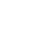 Lösung: Ich schaue mir den Satz oder die Wortgruppe an und untersuche die Struktur.Aufgabe: In jedem Satz haben sich Nomen versteckt. Findest du sie und die zugehörigen Signalwörter? Unterstreiche das Signalwort und schreibe das zugehörige Nomen richtig darüber auf.GummibärchenWie viele gummibärchen möchtest du haben?EssbareIch mag alles essbare.LimonadeSie hat etwas limonade verschüttet.GrüßeWir schicken euch viele grüße.FehlerDu hast einige fehler gemacht.NeuesIch brauche etwas neues.BananenIch kaufe alle bananen.WeißEs muss viel weiß darein.JahreEr ist ein paar jahre jünger als ich.FliegendesIch sehe da etwas fliegendes.RESO	ÜBUN GEN109Kategorie 8: Groß- und Kleinschreibung (GK)8.3 SignalwörterA...B...Nr. 4 Signalwortsuche | Lösung S. 2Socken	LöcherEinige socken haben viele löcher.MateriellesNichts materielles kann dich ersetzen.LiebeIch wünsche dir alles liebe.FlüssigesViel flüssiges sollst du trinken.WochenSie verreisen für ein paar wochen.AltesDu willst nichts altes.KekseEinige kekse sind schon weg.RoteAlles rote steht dir gut.VögelEin paar vögel zwitschern.Glück	WeltSie wünscht ihnen alles glück der welt.110A...B...ÜBUN GENKategorie 8: Groß- und Kleinschreibung (GK)8.3 SignalwörterRESONr. 5 Signalwortsuche | S. 1Problem: Ich bin mir nicht sicher, ob ein Wort klein­ oder großgeschrieben wird. Am Wort selbst kann ich nicht erkennen, ob es ein Nomen ist.Lösung: Ich schaue mir den Satz oder die Wortgruppe an und untersuche die Struktur.Aufgabe: In jedem Satz hat sich ein Nomen versteckt. Findest du es und das zugehörige Signalwort? Unterstreiche das Signalwort und schreibe das zugehörige Nomen richtig auf.KuscheltierIch finde mein kuscheltier nicht.Unsere suche ist beendet.Ihr schal weht im wind.	Sein bestreben ist erfolgreich.Wir suchen seine mütze.	Ihr freut euch über euren fund.Mich nervt mein bruder.	Unsere liebe ist einzigartig.Das ist ihr buch.	Sie klärten ihre besitzverhältnisse.RESO	ÜBUN GEN111Kategorie 8: Groß- und Kleinschreibung (GK)8.3 SignalwörterA...B...Nr. 5 Signalwortsuche | S. 2Mein urlaub war sehr schön.	Sie hat ihre freiheit vermisst.Wie ist dein eindruck?	Mich beeindruckt seine einzigartigkeit.Ich möchte ihren pullover haben.	Meine begierde ist unermesslich.Ihre farben sind unvollständig.	Dein blau ist leer.Sie hat sein verhalten bemerkt.	Sein beobachten ist vorbei.112A...B...ÜBUN GENKategorie 8: Groß- und Kleinschreibung (GK)8.3 SignalwörterRESONr. 5 Signalwortsuche | Lösung S. 1Problem: Ich bin mir nicht sicher, ob ein Wort klein­ oder großgeschrieben wird. Am Wort selbst kann ich nicht erkennen, ob es ein Nomen ist.Lösung: Ich schaue mir den Satz oder die Wortgruppe an und untersuche die Struktur.Aufgabe: In jedem Satz hat sich ein Nomen versteckt. Findest du es und das zugehörige Signalwort? Unterstreiche das Signalwort und schreibe das zugehörige Nomen richtig auf.KuscheltierIch finde mein kuscheltier nicht.SucheUnsere suche ist beendet.Schal	WindIhr schal weht im wind.BestrebenSein bestreben ist erfolgreich.MützeWir suchen seine mütze.FundIhr freut euch über euren fund.BruderMich nervt mein bruder.LiebeUnsere liebe ist einzigartig.BuchDas ist ihr buch.BesitzverhältnisseSie klärten ihre besitzverhältnisse.RESO	ÜBUN GEN113Kategorie 8: Groß- und Kleinschreibung (GK)8.3 SignalwörterA...B...Nr. 5 Signalwortsuche | Lösung S. 2UrlaubFreiheitMein urlaub war sehr schön.	Sie hat ihre freiheit vermisst.EindruckWie ist dein eindruck?EinzigartigkeitMich beeindruckt seine einzigartigkeit.PulloverIch möchte ihren pullover haben.BegierdeMeine begierde ist unermesslich.Farben	BlauIhre farben sind unvollständig.	Dein blau ist leer.Verhalten	BeobachtenSie hat sein verhalten bemerkt.	Sein beobachten ist vorbei.114A...B...ÜBUN GENKategorie 8: Groß- und Kleinschreibung (GK)8.3 SignalwörterRESONr. 6 Signalwörter kombinierenProblem: Ich bin mir nicht sicher, ob ein Wort klein­ oder großgeschrieben wird. Am Wort selbst kann ich nicht erkennen, ob es ein Nomen ist.Lösung: Ich schaue mir den Satz oder die Wortgruppe an und untersuche die Struktur.Aufgabe: Vervollständige die Satzanfänge mit einem Wort aus der ersten und einem Wort aus der zweiten Wolke. Achtung: Mehrere Kombinationen sind möglich! Achte auf Groß­ und Kleinschreibung.In der SchuleEs gibt für mich 	 	 als Pause.	 	 als früher Schluss zu haben, kann ich mir nicht vorstellen.	 	 lernen wir in der Schule.	 	 steht in unseren Schulbüchern.	 		 erfahren wir im Unterricht. Ein Klassenausflug bringt 	 		 mit sich.Vor den Sommerferien wünschen wir uns 	 	 für das neue Schuljahr.SignalwörterNominalisiertNÜTZLICHE(S)AUFREGENDE(S)	BESSERESRESO	ÜBUN GEN115Kategorie 8: Groß- und Kleinschreibung (GK)8.3 SignalwörterA...B...Nr. 6 Signalwörter kombinieren | LösungProblem: Ich bin mir nicht sicher, ob ein Wort klein­ oder großgeschrieben wird. Am Wort selbst kann ich nicht erkennen, ob es ein Nomen ist.Lösung: Ich schaue mir den Satz oder die Wortgruppe an und untersuche die Struktur.Aufgabe: Vervollständige die Satzanfänge mit einem Wort aus der ersten und einem Wort aus der zweiten Wolke. Achtung: Mehrere Kombinationen sind möglich! Achte auf Groß­ und Kleinschreibung.In der SchuleEs gibt für mich nichts	 Schöneres	als Pause. Etwas	 Besseres	als früher Schluss zu haben, kannich mir nicht vorstellen. Viel	 Interessantes	lernen wir in der Schule. Alles	 Nützliche	steht in unseren Schulbüchern. Viel	 Neues	erfahren wir im Unterricht.Ein Klassenausflug bringt etwas	 Aufregendes	mit sich.Vor den Sommerferien wünschen wir uns für das neue Schuljahr.alles	 Positive	SignalwörterNominalisiertNÜTZLICHE(S)AUFREGENDE(S)	BESSERES116A...B...ÜBUN GENKategorie 8: Groß- und Kleinschreibung (GK)8.3 SignalwörterRESONr. 7 Fehler finden | S. 1Problem: Ich bin mir nicht sicher, ob ein Wort klein­ oder großgeschrieben wird. Am Wort selbst kann ich nicht erkennen, ob es ein Nomen ist.Lösung: Ich schaue mir den Satz oder die Wortgruppe an und untersuche die Struktur.Aufgabe: In den Text haben sich Fehler eingeschlichen. Findest du sie? Unterstreiche die Fehler und schreibe das korrigierte Wort noch mal auf. Mehrfachnennungen sind möglich.Ich mag meinen bruder. Er ist ein bisschen jünger als ich und hat meine augen. Mein bruder ist total witzig. Er erheitert unsere familie ständig, denn er kann so lustig mit seinen ohren wackeln. Manchmal kann er aber auch ganz schön nerven. Wenn ihm sein spielzeug nicht mehr ausreicht, nimmt er sich meine sachen und spielt damit. Unsere mutter schimpft dann mit ihm und gibt mir mein spielzeug zurück. Besonders gerne mag er meinen teddybären. Sein fell ist total weich und kuschelig. „Das ist mein bär! Spiel mit deinen kuscheltieren“, sage ich dann zu ihm und nehme mir meinenteddy wieder zurück. Unsere mama versucht ihn dann mit seinem kuscheltier zu trösten, aber sein kuschelhase ist nicht so weich wie mein teddybär.Manchmal tut er mir so leid, dass ich ihm meinen teddy freiwillig gebe, damit er damit kuscheln kann. Eigentlich habe ich meinen bruder doch echt gerne.RESO	ÜBUN GEN117Kategorie 8: Groß- und Kleinschreibung (GK)Nr. 7 Fehler finden | S. 28.3 SignalwörterA...B...118A...B...ÜBUN GENKategorie 8: Groß- und Kleinschreibung (GK)8.3 SignalwörterRESONr. 7 Fehler finden | Lösung S. 1Problem: Ich bin mir nicht sicher, ob ein Wort klein­ oder großgeschrieben wird. Am Wort selbst kann ich nicht erkennen, ob es ein Nomen ist.Lösung: Ich schaue mir den Satz oder die Wortgruppe an und untersuche die Struktur.Aufgabe: In den Text haben sich Fehler eingeschlichen. Findest du sie? Unterstreiche die Fehler und schreibe das korrigierte Wort noch mal auf. Mehrfachnennungen sind möglich.Ich mag meinen bruder. Er ist ein bisschen jünger als ich und hat meine augen. Mein bruder ist total witzig. Er erheitert unsere familie ständig, denn er kann so lustig mit seinen ohren wackeln. Manchmal kann er aber auch ganz schön nerven. Wenn ihm sein spielzeug nicht mehr ausreicht, nimmt er sich meine sachen und spielt damit. Unsere mutter schimpft dann mit ihm und gibt mir mein spielzeug zurück. Besonders gerne mag er meinen teddybären. Sein fell ist total weich und kuschelig. „Das ist mein  bär! Spiel mit deinen kuscheltieren“, sage ich dann zu ihm und nehme mir meinenteddy wieder zurück. Unsere mama versucht ihn dann mit seinem kuscheltier zu trösten, aber sein kuschelhase ist nicht so weich wie mein teddybär.Manchmal tut er mir so leid, dass ich ihm meinen teddy freiwillig gebe, damit er damit kuscheln kann. Eigentlich habe ich meinen bruder doch echt gerne.RESO	ÜBUN GEN119Kategorie 8: Groß- und Kleinschreibung (GK)SignalwörterA...B...Nr. 7 Fehler finden | Lösung S. 2120A...B...ÜBUN GENKategorie 8: Groß- und Kleinschreibung (GK)FortgeschritteneRESONr. 1 Fehlertext – Wörter trennen | Lösung S. 1Problem: Die meisten Wörter schreibe ich klein, aber wann schreibe ich ein Wort groß?Lösung: Benutze die Strategieplakate, um die Nomen zu finden.Aufgabe: Der Computer ist abgestürzt. Nun ist der ganze Text zusammengeschrieben. Trenne die Wörter durch Striche voneinander und markiere die Nomen sowie ihre Signalwörter bzw. Signalendungen. Schreibe das korrigierte Nomen noch mal auf. Jedes Kästchen muss ausgefüllt werden. Mehrfachnennungen sind möglich.Aufgrund des unzuverlässigen Stromnetzes muss die Schule morgen leider ausfallen. Es kann nicht sichergestellt werden, dass sich die Lehrer und Schüler keine Verletzungen zu ziehen. Das benötigte Licht könnte ausfallen, sodass das Schreiben und Lesen schwerfallen könnte. Die Schulglocke würde nicht klingeln, daher kann die gesamte Schülerschaft die Unterrichtszeiten und die Pausen nicht erkennen. Außerdem fällt das Anschalten des Computers mit defektem Stromnetz schwer. Das von den Schülern benötigte Internet zum Surfen und Recherchieren würde nicht funktionieren, sodass die Schülerschaft dem stattfindenden Unterrichtsgeschehen folgen müsste.Daher erfolgt hiermit die Aufforderung, den Schulbesuch für den morgigenTag auszusetzen.RESO	ÜBUN GEN121Kategorie 8: Groß- und Kleinschreibung (GK)8.4 FortgeschritteneA...B...Nr. 1 Fehlertext – Wörter trennen | Lösung S. 2122A...B...ÜBUN GENKategorie 8: Groß- und Kleinschreibung (GK)8.4 FortgeschritteneRESONr. 1 Fehlertext – Wörter trennen | S. 1Problem: Die meisten Wörter schreibe ich klein, aber wann schreibe ich ein Wort groß?Lösung: Benutze die Strategieplakate, um die Nomen zu finden.Aufgabe: Der Computer ist abgestürzt. Nun ist der ganze Text zusammengeschrieben. Trenne die Wörter durch Striche voneinander und markiere die Nomen sowie ihre Signalwörter bzw. Signalendungen. Schreibe das korrigierte Nomen noch mal auf. Jedes Kästchen muss ausgefüllt werden. Mehrfachnennungen sind möglich.A U F G R U N D D E SU N Z U V E R L Ä S S I G E NS T R O M N E T Z E SM U S S D I E S C H U L E M O R G E N L E I D E R A U S F A L L E N .  E SK A N N N I C H T S I C H E R G E S T E L L T W E R D E N , D A S S S I C H D I E L E H R E R U N D S C H Ü L E R K E I N E V E R L E T Z U N G E N Z UZ I E H E N . D A S B E N Ö T I G T E L I C H T K Ö N N T E A U S F A L L E N , S O D A S S D A S S C H R E I B E N U N D L E S E N S C H W E R F A L L E NK Ö N N T E . D I E S C H U L G L O C K E W Ü R D E N I C H T K L I N G E L N , D A H E R K A N N D I E G E S A M T E S C H Ü L E R S C H A F T D I EU N T E R R I C H T S Z E I T E N U N D D I E P A U S E N N I C H T E R K E N N E N . A U S S E R D E M F Ä L L T D A S A N S C H A L T E N D E S C O M P U T E R S M I T D E F E K T E M S T R O M N E T Z S C H W E R . D A S V O N DE N S C HÜL E R N B E NÖ T I G T E I N T E R N E T Z UM S UR F E N U N D R E C H E R C H I E R E N W Ü R D E N I C H T F U N K T I O N I E R E N , S O D A S S D I E S C H Ü L E R S C H A F T D E M S T A T T F I N D E N D E NU N T E R R I C H T S G E S C H E H E N F O L G E N M Ü S S T E . D A H E R E R F O L G T H I E R M I T D I E A U F F O R D E R U N G , D E N S C H U L B E S U C H F Ü R D E N M O R G I G E N T A G A U S Z U S E T Z E N .RESO	ÜBUN GEN123Kategorie 8: Groß- und Kleinschreibung (GK)8.4 FortgeschritteneA...B...Nr. 1 Fehlertext – Wörter trennen | S. 2124A...B...ÜBUN GENKategorie 8: Groß- und Kleinschreibung (GK)FortgeschritteneRESONr. 2 Rechtschreibgespräch | S. 1Problem: Die meisten Wörter schreibe ich klein, aber wann schreibe ich ein Wort groß?Lösung: Benutze die Strategieplakate, um die Nomen zu finden.Aufgabe: Djamal ist erst seit kurzer Zeit in Deutschland. Er versteht nicht, warum man mitten im Satz manche Wörter plötzlich großschreibt. Kannst du ihm helfen?Schau dir die Sätze der Reihe nach an. Woran erkennst du, dass die Wörter großgeschrieben werden müssen? Überlege zunächst allein. Schreibe die Strategie auf und markiere ggf. Signalwörter oder Signalbausteine.Suche dir eine Partnerin oder einen Partner und vergleicht eure Lösungen.Am Abend gibt es das leckere Essen, das du am liebsten magst.Leon mag das Rauschen des kochenden Wassers beim Kochen.Beim Essen solltest du nicht reden! Die Regel ist nichts Neues für mich.RESO	ÜBUN GEN125Kategorie 8: Groß- und Kleinschreibung (GK)8.4 FortgeschritteneA...B...Nr. 2 Rechtschreibgespräch | S. 2Die Mutter schenkt dem Sohn Aufmerksamkeit aufgrund des lauten Schmatzens.Dem Vater ist das gemeinsame Beisammensein beim Essen wichtig.Alle müssen beim Aufräumen helfen und das schmutzige Geschirr wegräumen.Die Kinder dürfen zum Nachtisch noch eine kleine Leckerei vernaschen.126A...B...ÜBUN GENKategorie 8: Groß- und Kleinschreibung (GK)FortgeschritteneRESONr. 2 Rechtschreibgespräch | Lösung S. 1Problem: Die meisten Wörter schreibe ich klein, aber wann schreibe ich ein Wort groß?Lösung: Benutze die Strategieplakate, um die Nomen zu finden.Aufgabe: Djamal ist erst seit kurzer Zeit in Deutschland. Er versteht nicht, warum man mitten im Satz manche Wörter plötzlich großschreibt. Kannst du ihm helfen?Schau dir die Sätze der Reihe nach an. Woran erkennst du, dass die Wörter großgeschrieben werden müssen? Überlege zunächst allein. Schreibe die Strategie auf und markiere ggf. Signalwörter oder Signalbausteine.Suche dir eine Partnerin oder einen Partner und vergleicht eure Lösungen.Am Abend gibt es das leckere Essen, das du am liebsten magst.Leon mag das Rauschen des kochenden Wassers beim Kochen.Beim Essen solltest du nicht reden!  Die Regel ist nichts Neues für mich.RESO	ÜBUN GEN127Kategorie 8: Groß- und Kleinschreibung (GK)8.4 FortgeschritteneA...B...Nr. 2 Rechtschreibgespräch | Löung S. 2Die Mutter schenkt dem Sohn Aufmerksamkeit aufgrund des lauten Schmatzens.Dem Vater ist das gemeinsame Beisammensein beim Essen wichtig.Alle müssen beim Aufräumen helfen und das schmutzige Geschirr wegräumen.Die Kinder dürfen zum Nachtisch noch eine kleine Leckerei vernaschen.128A...B...ÜBUN GENKategorie 8: Groß- und Kleinschreibung (GK)8.4 FortgeschritteneRESONr. 3 Strategieübung | S. 1Problem: Alles ist kleingeschrieben. Welche Wörter müssen großgeschrieben werden. Findest du sie?Lösung: Benutze die Strategieplakate, um die Nomen zu finden.Aufgabe: Lies den Satz durch, schreibe das Nomen noch einmal richtig auf. Begründe zuletzt deine Entscheidung, warum das Wort großgeschrieben wird.Sie gab ihr das blaue kleid zum kürzen.Er hat sich im lesen enorm verbessert.Sie verabschiedeten sich mit freundlichen grüßen an ihre eltern.Der stift meines nachbarn ist schöner als meiner.RESO	ÜBUN GEN129Kategorie 8: Groß- und Kleinschreibung (GK)8.4 FortgeschritteneA...B...Nr. 3 Strategieübung | S. 2Frische fische fischt fischers fritze.Diese aufgaben sind nichts für angsthasen.Die kinder machen mit pauken und trompeten ganz viel lärm.Mit den süßigkeiten konnten wir allen kindern eine große freude machen.Für dich würde ich alles tun.Ist das alles, was du zum leben brauchst?130A...B...ÜBUN GENKategorie 8: Groß- und Kleinschreibung (GK)FortgeschritteneRESONr. 3 Strategieübung | S. 3Für KönnerFolgende aufgaben sind was für könner.Des weiteren solltest du auf bestimmte wörter achten.Wir sind ab jetzt verbündete.Während sie laufen gingen, redeten sie über ihr gestriges laufen.Im schwimmen war er noch nie ein genie.RESO	ÜBUN GEN131Kategorie 8: Groß- und Kleinschreibung (GK)FortgeschritteneA...B...Nr. 3 Strategieübung | S. 4Für KönnerIm bericht werden wichtige effekte hervorgehoben.Das blau in deinen augen funkelt wie diamanten.Ich war unter anderem dabei, als die überraschung stattfand.Ich habe keine lust mehr, aufgaben zu bearbeiten.Ein paar paare gehen im nirgendwo spazieren.132A...B...ÜBUN GENKategorie 8: Groß- und Kleinschreibung (GK)8.4 FortgeschritteneRESONr. 3 Strategieübung | S. 5Für ProfisIm folgenden musst du achtsam sein!Einige delegierte delegierte er woanders hin.Seit kurzem habe ich wieder hoffnung, dass das ganze noch eine super sache wird.Unser treffen findet morgen gegen mittag statt.Am morgen ist mit dir nichts anzufangen.RESO	ÜBUN GEN133Kategorie 8: Groß- und Kleinschreibung (GK)8.4 FortgeschritteneA...B...Nr. 3 Strategieübung | S. 6Für ProfisDie absolute leere bezeichnet man als nichts.Heute gibt es geschnetzeltes zu essen.Gib ihr bitte im laufe des tages bescheid, dass ihr paket vorbeigebracht wurde.Das vorbeibringen des pakets erforderte einen moment geduld.Zum aufräumen meines zimmers musste mama mich zwingen.134A...B...ÜBUN GENKategorie 8: Groß- und Kleinschreibung (GK)8.4 FortgeschritteneRESONr. 3 Strategieübung | S. 7Für SpezialistenIch habe am fenster etwas helles gesehen.Der könig musste beim herabsteigen vom thron vorsichtig sein.Unser treffen wird auf nächstes mal verschoben.Wir wünschen dir alles liebe und gute zu deinem geburtstag.Das weinen nahm kein ende.RESO	ÜBUN GEN135Kategorie 8: Groß- und Kleinschreibung (GK)8.4 FortgeschritteneA...B...Nr. 3 Strategieübung | S. 83. Für SpezialistenDein ständiges zuspätkommen geht nicht mehr.Macht dir eislaufen auch so viel spaß?Wir treffen uns zum vorlesen in deinem zuhause.Mit freude hat sie alles lustige gelesen.Wenn fliegen hinter fliegen fliegen, fliegen fliegen fliegen nach.136A...B...ÜBUN GENKategorie 8: Groß- und Kleinschreibung (GK)8.4 FortgeschritteneRESONr. 3 Strategieübung | Lösung S. 1Problem: Alles ist kleingeschrieben. Welche Wörter müssen großgeschrieben werden. Findest du sie?Lösung: Benutze die Strategieplakate, um die Nomen zu finden.Aufgabe: Lies den Satz durch, schreibe das Nomen noch einmal richtig auf. Begründe zuletzt deine Entscheidung, warum das Wort großgeschrieben wird.Sie gab ihr das blaue kleid zum kürzen.Er hat sich im lesen enorm verbessert.Sie verabschiedeten sich mit freundlichen grüßen an ihre eltern.Der stift meines nachbarn ist schöner als meiner.RESO	ÜBUN GEN137Kategorie 8: Groß- und Kleinschreibung (GK)8.4 FortgeschritteneA...B...Nr. 3 Strategieübung | Lösung S. 2Frische fische fischt fischers fritze.Diese aufgaben sind nichts für angsthasen.Die kinder machen mit pauken und trompeten ganz viel lärm.Mit den süßigkeiten konnten wir allen kindern eine große freude machen.Für dich würde ich alles tun.Ist das alles, was du zum leben brauchst?138A...B...ÜBUN GENKategorie 8: Groß- und Kleinschreibung (GK)FortgeschritteneRESONr. 3 Strategieübung | Lösung S. 3Für KönnerFolgende aufgaben sind was für könner.Des weiteren solltest du auf bestimmte wörter achten.Wir sind ab jetzt verbündete.Während sie laufen gingen, redeten sie über ihr gestriges laufen.Im schwimmen war er noch nie ein genie.RESO	ÜBUN GEN139Kategorie 8: Groß- und Kleinschreibung (GK)FortgeschritteneA...B...Nr. 3 Strategieübung | Lösung S. 4Für KönnerIm bericht werden wichtige effekte hervorgehoben.Das blau in deinen augen funkelt wie diamanten.Ich war unter anderem dabei, als die überraschung stattfand.Ich habe keine lust mehr, aufgaben zu bearbeiten.Ein paar paare gehen im nirgendwo spazieren.140A...B...ÜBUN GENKategorie 8: Groß- und Kleinschreibung (GK)8.4 FortgeschritteneRESONr. 3 Strategieübung | Lösung S. 5Für ProfisIm folgenden musst du achtsam sein!Einige delegierte delegierte er woanders hin.Seit Kurzem habe ich wieder hoffnung, dass das ganze noch eine super sache wird.Unser treffen findet morgen gegen mittag statt.Am morgen ist mit dir nichts anzufangen.RESO	ÜBUN GEN141Kategorie 8: Groß- und Kleinschreibung (GK)8.4 FortgeschritteneA...B...Nr. 3 Strategieübung | Lösung S. 6Für ProfisDie absolute leere bezeichnet man als nichts.Heute gibt es geschnetzeltes zu essen.Gib ihr bitte im laufe des tages bescheid, dass ihr paket vorbeigebracht wurde.Das vorbeibringen des pakets erforderte einen moment geduld.Zum aufräumen meines zimmers musste mama mich zwingen.142A...B...ÜBUN GENKategorie 8: Groß- und Kleinschreibung (GK)8.4 FortgeschritteneRESONr. 3 Strategieübung | Lösung S. 7Für SpezialistenIch habe am fenster etwas helles gesehen.Der könig musste beim herabsteigen vom thron vorsichtig sein.Unser treffen wird auf nächstes mal verschoben.Wir wünschen dir alles liebe und gute zu deinem geburtstag.Das weinen nahm kein ende.RESO	ÜBUN GEN143Kategorie 8: Groß- und Kleinschreibung (GK)8.4 FortgeschritteneA...B...Nr. 3 Strategieübung | Lösung S. 83. Für SpezialistenDein ständiges zuspätkommen geht nicht mehr.Macht dir eislaufen auch so viel spaß?Wir treffen uns zum vorlesen in deinem zuhause.Mit freude hat sie alles lustige gelesen.Wenn fliegen hinter fliegen fliegen, fliegen fliegen fliegen nach.144A...B...ÜBUN GENKategorie 8: Groß- und Kleinschreibung (GK)8.4 FortgeschritteneRESONr. 4 Strategieübung | S. 1Problem: Alles ist kleingeschrieben. Welche Wörter müssen großgeschrieben werden. Findest du sie?Lösung: Wende die gelernten Strategien an, um herauszufinden, welche Wörter großgeschrieben werden müssen. Nimm die Strategieplakate zu Hil­ fe, wenn du unsicher bist.Aufgabe: Lies den Satz durch, schreibe das Nomen noch einmal richtig auf. Begründe zuletzt deine Entscheidung, warum das Wort großgeschrieben wird.Thema: Auf ReisenIch brauche meinen koffer zum verreisen.Aber was brauche ich für den urlaub?Neben der sonnencreme darf auch mein ball nicht fehlen.Vor freude über die ferien konnte ich das losfahren gar nicht abwarten.RESO	ÜBUN GEN145Kategorie 8: Groß- und Kleinschreibung (GK)8.4 FortgeschritteneA...B...Nr. 4 Strategieübung | S. 2Wir hatten sehr viel glück mit dem wetter.Die fahrt nach berlin war sehr aufregend.Meine tante begrüßte uns mit kaffee und kuchen.Ich fragte mich, ob ich wirklich alles dabeihatte.Ich dachte, ich hätte alles wichtige eingepackt, aber meine zahnbürste fehlte.146A...B...ÜBUN GENKategorie 8: Groß- und Kleinschreibung (GK)8.4 FortgeschritteneRESONr. 4 Strategieübung | S. 3 Für KönnerFür den abend planten wir das besichtigen des brandenburger tors, einem symbol für freiheit.Des weiteren wollten wir den affen im zoo einen besuch abstatten.Leider ist der zoo derzeit wegen umbau geschlossen.Während wir spazieren gingen, redeten wir über das gestrige reisen.Die lange autofahrt in der finsternis war spannend, aber ...RESO	ÜBUN GEN147Kategorie 8: Groß- und Kleinschreibung (GK)8.4 FortgeschritteneA...B...Nr. 4 Strategieübung | S. 4 Für KönnerDas blau des meeres gefällt mir und meinen eltern besser.Wenn die möglichkeit besteht, wollen wir eine reise mit dem schiff unternehmen.Das ist unter anderem eine idee, die wir als überraschung für meine tante planen.Bis dahin vergeht aber noch viel zeit.148A...B...ÜBUN GENKategorie 8: Groß- und Kleinschreibung (GK)8.4 FortgeschritteneRESONr. 4 Strategieübung | S. 5 Für KönnerIch habe keine lust, morgen in der frühe nach hause zu fahren.Wir verabschiedeten uns mit freundlichen grüßen an unsere cousins.RESO	ÜBUN GEN149Kategorie 8: Groß- und Kleinschreibung (GK)8.4 FortgeschritteneA...B...Strategieübung Nr. 4 | Lösung S. 1Problem: Alles ist kleingeschrieben. Welche Wörter müssen großgeschrieben werden. Findest du sie?Lösung: Wende die gelernten Strategien an, um herauszufinden, welche Wörter großgeschrieben werden müssen. Nimm die Strategieplakate zu Hil­ fe, wenn du unsicher bist.Aufgabe: Lies den Satz durch, schreibe das Nomen noch einmal richtig auf. Begründe zuletzt deine Entscheidung, warum das Wort großgeschrieben wird.Thema: Auf ReisenIch brauche meinen koffer zum verreisen.Aber was brauche ich für den urlaub?Neben der sonnencreme darf auch mein ball nicht fehlen.Vor freude über die ferien konnte ich das losfahren gar nicht abwarten.150A...B...ÜBUN GENKategorie 8: Groß- und Kleinschreibung (GK)8.4 FortgeschritteneRESOStrategieübung Nr. 4 | Lösung S. 2Wir hatten sehr viel glück mit dem wetter.Die fahrt nach berlin war sehr aufregend.Meine tante begrüßte uns mit kaffee und kuchen.Ich fragte mich, ob ich wirklich alles dabeihatte.Ich dachte, ich hätte alles wichtige eingepackt, aber meine zahnbürste fehlte.RESO	ÜBUN GEN151Kategorie 8: Groß- und Kleinschreibung (GK)8.4 FortgeschritteneA...B...Nr. 4 Strategieübung | Lösung S. 3 Für KönnerFür den abend planten wir das besichtigen des brandenburger tors, einem symbol für freiheit.Des weiteren wollten wir den affen im zoo einen besuch abstatten.Leider ist der zoo derzeit wegen umbau geschlossen.Während wir spazieren gingen, redeten wir über das gestrige reisen.Die lange autofahrt in der finsternis war spannend, aber ...152A...B...ÜBUN GENKategorie 8: Groß- und Kleinschreibung (GK)8.4 FortgeschritteneRESONr. 4 Strategieübung | Lösung S. 4 Für KönnerDas blau des meeres gefällt mir und meinen eltern besser.Wenn die möglichkeit besteht, wollen wir eine reise mit dem schiff unternehmen.Das ist unter anderem eine idee, die wir als überraschung für meine tante planen.Bis dahin vergeht aber noch viel zeit.RESO	ÜBUN GEN153Kategorie 8: Groß- und Kleinschreibung (GK)8.4 FortgeschritteneA...B...Nr. 4 Strategieübung | Lösung S. 5 Für KönnerIch habe keine lust, morgen in der frühe nach hause zu fahren.Wir verabschiedeten uns mit freundlichen grüßen an unsere cousins.154A...B...ÜBUN GENKategorie 8: Groß- und Kleinschreibung (GK)FortgeschritteneRESONr. 5 Freies Schreiben | S. 1Problem: Die meisten Wörter schreibe ich klein, aber wann schreibe ich ein Wort groß?Lösung: Benutze die Strategieplakate, um die Nomen zu finden.Aufgabe:Schreibe einen kurzen Text über dein letztes Wochenende. Was hast du gemacht?Lese deinen Text erneut durch. Welche Wörter hast du großgeschrieben? Markiere sie und schreibe sie in die Tabelle. Erkläre, warum sie großgeschrieben werden.Mein letztes WochenendeRESO	ÜBUN GEN155Kategorie 8: Groß- und Kleinschreibung (GK)8.4 FortgeschritteneA...B...Nr. 5 Freies Schreiben | S. 2156A...B...ÜBUN GENKategorie 8: Groß- und Kleinschreibung (GK)FortgeschritteneRESONr. 5 Freies Schreiben | Lösung S. 1Problem: Die meisten Wörter schreibe ich klein, aber wann schreibe ich ein Wort groß?Lösung: Benutze die Strategieplakate, um die Nomen zu finden.Aufgabe:Schreibe einen kurzen Text über dein letztes Wochenende. Was hast du gemacht?Lese deinen Text erneut durch. Welche Wörter hast du großgeschrieben? Markiere sie und schreibe sie in die Tabelle. Erkläre, warum sie großgeschrieben werden.Mein letztes Wochenende- Beispiel ­	 Letztes Wochenende habe ich mich mit meinen Freunden getroffen. Am Samstag  waren wir im Kino. Der Film war nicht so toll, aber das süße Popcorn war sehr  lecker. Sonntagmorgen waren wir bei meinen Großeltern zum Frühstück	 eingeladen. Sie haben ein super reichhaltiges Buffet vorbereitet und allen hat  es geschmeckt. Danach bin ich noch zu einem Kumpel gefahren und wir haben  den ganzen Nachmittag rumgealbert. Zum Essen hat seine Mutter etwas	 Traditionelles gekocht aus ihrer Heimat Italien.	RESO	ÜBUN GEN157Kategorie 8: Groß- und Kleinschreibung (GK)8.4 FortgeschritteneA...B...Nr. 5 Freies Schreiben | Lösung S. 2RESOÜBUNGENÜBERGREIFENDE  ÜBUNGSFORMATE WORTBAUSTEINE INDUKTIVE ÜBUNGEN SELBSTLERNHEFTRESO	ÜBUN GEN1Übergreifende ÜbungsformateInhalt WortbausteineNr. 1	2Nr. 2	3Nr. 3	4Nr. 4	5Nr. 5	6Nr. 6	7Nr. 7	8Nr. 8	9 Induktive Übungen*Kurzerklärung zum Einsatz der induktiven Übungen	1Kategorie 2: Doppelkonsonanten (DK) ab Seite	2Kategorie 4: Auslaute konsonantisch (AK) ab Seite	21Kategorie 5: Stammvokale (ä/äu) ab Seite	42Wortbausteine ab Seite	59 Rechtschreibung Selbstlernheft*	Es sind nicht für alle Kategorien induktive Übungen vorhanden. Die Übungstypen („Wörter untersuchen“, „Odd Word Out“,„Wortfamilien finden“) lassen sich aber auch auf die anderen Kategorien übertragen.Zur Kategorie „Doppelkonsonanten“ gibt es zusätzlich Übungen des Typs „Einsetzübung Satz“. Sie arbeiten mit dem Wortmaterial der jeweils vorausgehenden Übung „Wörter untersuchen“ auf Satzebene weiter und ergänzen das Repertoire somit um einen satzbezogenen Fokus.ÜBUN GEN2Übergreifende Übungsformate	WortbausteineNr. 1 WortbausteineRESOAufgabe: Trenne die Wortbausteine durch einen oder mehrere Striche voneinander ab.RESO	ÜBUN GEN3Übergreifende Übungsformate	WortbausteineNr. 2 WortbausteineAufgabe: Trenne die Wortbausteine durch einen oder mehrere Striche voneinander ab.ÜBUN GEN4Übergreifende Übungsformate	WortbausteineNr. 3 WortbausteineRESOAufgabe: Trenne die Wortbausteine durch einen oder mehrere Striche voneinander ab.RESO	ÜBUN GEN5Übergreifende Übungsformate	WortbausteineNr. 4 WortbausteineAufgabe: Trenne die Wortbausteine durch einen oder mehrere Striche voneinander ab.ÜBUN GEN6Übergreifende Übungsformate	WortbausteineNr. 5 WortbausteineRESOAufgabe: 1. Trenne den Wortstamm ab und unterstreiche ihn.2. Trage den Wortstamm der Wortfamilie in das graue Feld ein.S c h w i m m b a d	S c h w i m m e rS c h w i m m r e i f e n	s c h w i m m e nd	s c h w i m m s tK i nd e r	k i nd i s c h	K i nd e r g a r t e n	K l e i n k i nd e rK i nd e r l i e d	K i nd e r s c h u h e	K i nd h e i t	k i nd l i c hg l ü c k l i c h	U n g l ü c k	G l ü c k wu n s c hg e g l ü c k t	m i ss g l ü c k e n	u n g l ü c k l i c hw o h n s t	b e w o h n b a r	w o h n l i c h	M i e t w o h n u n gu n g e w o h n t	A n w o h n e r	u n b e w o h n t	E i n w o h n e rL ä u f e r	L a u f s t r e c k e	L a u f s c h u h	l ä u f s tl a u f e nd	w e g l a u f e n	L a u f	l a u f e n	L ä u f e r i n	L a u f b a nd b r e n n e n	b r e n n b a r	a b b r e n n e n	B r e n n s t o f fa n b r e n n e n	b r e n n s t	v e r b r e n n t	b r e n n t	B r e n n e rF e h l e r	f e h l t	F e h l a l a r m	f e h l e nd ef e h l s c h l ag e n	F e h l e r n ä h r u n g	F e h l a n z e i g eRESO	ÜBUN GEN7Übergreifende Übungsformate	WortbausteineNr. 6 WortbausteineAufgabe: 1. Trenne den Wortstamm ab und unterstreiche ihn.2. Trage den Wortstamm der Wortfamilie in das graue Feld ein.B es c h r e i b u n g	S c h r e i b s t i f t	n a c h s c h r e i b e nS c h r e i b h e f t	b es c h r e i b e n	s c h r e i b t	u n b es c h r e i b l i c hFa h r z e u g	f ä h r t	Fa h r k a r t e	u m f ä h r tB e i f a h r e r	S c h w a r z f a h r e r	F ä h r e	a b f a h r e n	fä h r s ta b l e n k e n	L e n k e r	l e n k b a r	L e n k r a du m l e n k e n	L e n k b a r k e i t	Ge l e n k	f e r n g e l e n k tw o h n s t	b e w o h n b a r	W o h n u n g e nw o h n l i c h	W o h n h a u s	u n b e w o h n t	W o h n u n g s t ü rg e h s t	a u s g e h e n	Ve r g e h e n	Ge h w e gü b e r g e h e n	u n t e r g e h e n	u m g e h s t	Ge h h i l f eA b f a l l	f a l l e n	E i n f a l l	Ü b e r f a l lGe f ä l l e	f ä l l i g	Fa l l e	g e f a l l e n	H o l z f ä l l e rÜBUN GEN8Übergreifende Übungsformate	WortbausteineNr. 7 WortbausteineRESOAufgabe: 1. Trenne den Hauptbaustein ab und unterstreiche ihn.Trage den Hauptbaustein der jeweiligen Wortfamilie in das graue Kästchen ein.Schreibe das Wort nun zur passenden Wortfamilie.l a n g sa m	L a nd s c h a f t	s c h r e i b s t	s c h r e i e nd	A n s c h r e i b e n n a c h s c h r e i b e n	A u f s c h r e i	L a nd u n g	a n s c h r e i e nB es c h r e i b u n g	l a n g f r i s t i g	l a nd e n	l ä nd l i c h	H i l f es c h r e i Ge l ä nd e	t ag e l a n g	S c h r e i e r e i	Ve r l ä n g e r u n g	e n t l a n gl a n g w e i l i g	l ä n g l i c h	a b s c h r e i b e n	Ges c h r e i	U r l a u b s l a nd u n t e r s c h r e i b e n	S c h r e i b e r	L a n g e w e i l eRESO	ÜBUN GEN9Übergreifende Übungsformate	WortbausteineNr. 8 WortbausteineAufgabe: 1. Trenne den Hauptbaustein ab und unterstreiche ihn.Trage den Hauptbaustein der jeweiligen Wortfamilie in das graue Kästchen ein.Schreibe das Wort nun zur passenden Wortfamilie.D i e b es b e u t e	B e u t e l t i e r	G i f t z a h n	z ä h l e n	B e u t ea b z ä h l e n Te e b e u t e l  B e u t e t i e r   Z a h n r a d   Z a h n p a s t a B e u t e z u g   Z a h n wu r z e l   b e u t e b e l a d e n   S t o f f b e u t e lE i n w o h n e r z a h l Z a h n s c h m e r z e n  M e h r z a h l   J ag d b e u t e Ge l d b e u t e l z a h n e n  z a h l l o s   M ü l l b e u t e l   L ö w e n z a h n S p o r t b eut e l  Z a h n r ad RESO	ÜBUN GEN1Übergreifende Übungsformate	Induktive ÜbungenKurzerklärung zum Einsatz der induktiven Übungen Keine Vorgabe des Rechtschreibbereiches oder einer anzuwendenden Strategie auf den Schülerblättern > SuS sollen zunächst das Material eigenständig erkun- den, Rechtschreibregularitäten entdecken und Strategien erproben. Schwerpunkt daher auf dem Übungstyp „Wörter untersuchen“; dazu die etwas stärker auf Gemeinsamkeiten und Unterschiede fokussierende Übung „Odd word out“ und die textbezogene Übung „Wortfamilien finden“ Induktive Übungen können sehr gut zum Einstieg in einen orthografischen Bereich (z. B. AK) eingesetzt werden > Vorwissen der SuS aktivieren, entdeckendes Lernen und kognitive Aktivierung ermöglichen Nicht alle Übungen des Typs „Wörter untersuchen“ müssen verwendet werden:Auswahl und Adaption je nach Kenntnisstand der SuS und UnterrichtssettingStaffelung der Übungen nach Umfang des Phänomenbereichs > bei AK erst nur Beispiele mit einem Konsonantenpaar (d/t > Übung 1), dann mit drei Paaren (d/t, g/k, b/p > ab Übung 2)Staffelung nach morphologischer Komplexität der Beispielwörter (nur einfache Wörter in den Übungen 1 bis 3; dann Zusammensetzungen aus zwei und schließlich aus drei Bausteinen) Lehrerblätter enthalten gestaffelte didaktische Hinweise, die je nach Bedarf ausgewählt und eingesetzt werden können, um die SuS in ihren Entdeckungen zu unterstützen.Staffelung nach Sozialform (Einzelarbeit > Partner-/Gruppenarbeit > Plenum;z. B. Übung 2, analog aber bei allen Übungen möglich)Staffelung nach Grad bzw. Explizitheit des formulierten Auftrags (nur allge- meiner Suchauftrag > Angabe der zu untersuchenden Stelle im Wort > Hinweis auf Findeprozedur bzw. Strategie, siehe z. B. Übung 1 oder 2)Staffelung nach Umfang und Verarbeitungstiefe der erwarteten Lösung von bloßem Finden/Umkreisen/Streichen entsprechender Wörter oder Wortbe- standteile über erste Erklärungsansätze zu vollständigen Erklärungen oder Merksätzen (siehe z. B. Übung 4) Induktive Übungen generell nach den Arbeitsphasen im Plenum besprechen, die Ergebnisse zusammentragen und diskutieren > Sicherung der (korrekten) Ergebnisse, Ausbildung der Fähigkeit, über Rechtschreibung zu sprechen Hilfreich ist auch, wenn die SuS ihre Arbeitsergebnisse zwischendurch kurz schriftlich festhalten.ÜBUN GEN2RESOÜbergreifende Übungsformate	Induktive Übungen	Kat. 2: Doppelkonsonanten (DK)llNr. 1 Wörter untersuchen | LehrerblattProblem: Wann schreibe ich einen Konsonanten im Wortbaustein doppelt?Lösung: Nach einem kurzen Vokal müssen innerhalb eines Hauptbausteins immer zwei Konsonantenbuchstaben folgen. Höre ich nur einen Konsonan- tenlaut, wird der entsprechende Buchstabe verdoppelt. Nach einem langen Vokal wird der folgende Konsonantenbuchstabe nicht verdoppelt.Aufgabe: Untersuche die Schreibung der folgenden Wörter: Was fällt dir auf?Didaktischer Kommentar: Staffelung möglicher zusätzlicher Hinweise:Auf welche Stelle im Wort musst du besonders achten? (> nur Suchanweisung)Achte besonders auf die Schreibungen der Konsonanten nach den Vokalen. (> Fokussierung auf die zu beachtende Stelle)Wie kannst du herausfinden, ob die Wörter richtig oder falsch geschrieben sind? (> Fokussierung auf Findeprozedur/Strategie)Zur Erhöhung der Schwierigkeit kann die Aufgabe alternativ auch diktiert werden. Wird sie nicht als Einstieg genutzt, sollte das Diktat die bevorzugte Variante sein.RESOÜBUN GEN3Übergreifende Übungsformate	Induktive Übungen	Kat. 2: Doppelkonsonanten (DK)llNr. 1 Wörter untersuchen | SchülerblattAufgabe: Untersuche die Schreibung der folgenden Wörter: Was fällt dir auf?Zusatzaufgabe: Findest du ähnliche Wortpaare?ÜBUN GEN4RESOÜbergreifende Übungsformate	Induktive Übungen	Kat. 2: Doppelkonsonanten (DK)llNr. 1 Einsetzübung Satz | LehrerblattProblem: Wann schreibe ich einen Konsonanten im Wortbaustein doppelt?Lösung: Nach einem kurzen Vokal müssen innerhalb eines Hauptbausteins immer zwei Konsonantenbuchstaben folgen. Höre ich nur einen Konsonan- tenlaut, wird der entsprechende Buchstabe verdoppelt. Nach einem langen Vokal wird der folgende Konsonantenbuchstabe nicht verdoppelt.Aufgabe a: Setze in die folgenden Sätze jeweils ein Wort aus dem Kästchen ein:Immer zertrampeln deine Freunde mein 	 .Piraten hatten immer mehrere Fässer 	 an Bord.In der 	 findest du mindestens drei Bank-Filialen.Das Ruhrgebiet hat lange vom 	 gelebt.Jetzt aber schnell ins 	; es ist spät.Der 	 hat ihn ganz schön arrogant gemacht.Mütze und 	 liegen auf der Kommode.Der 	 müsste dringend mal wieder ausgemistet werden.Liechtenstein ist ein eher kleiner 	 .Der Düsenjet fliegt schneller als der 	 .Aufgabe b: Bilde mit den Wörtern aus dem Kästchen eigene Sätze.Didaktischer Kommentar:Unterstützend wird hier die bedeutungsunterscheidende Funktion der Vokallänge deutlich, da die Wörter in einen semantischen Kontext eingebettet werden müssen. So wird auch der Sinn der Doppelkonsonanz für den Leser/innen erkennbar.Eine Ausdehnung auf zu lesende und zu schreibende Texte, in denen auf diesen Aspekt fokussiert wird, ist anschließend ebenfalls gut möglich.RESOÜBUN GEN5Übergreifende Übungsformate	Induktive Übungen	Kat. 2: Doppelkonsonanten (DK)llNr. 1 Einsetzübung Satz | SchülerblattAufgabe a: Setze in die folgenden Sätze jeweils ein Wort aus dem Kästchen ein:Immer zertrampeln deine Freunde mein					  . Piraten hatten immer mehrere Fässer						an Bord. In der			findest du mindestens drei Bank-Filialen. Das Ruhrgebiet hat lange vom					gelebt.Jetzt aber schnell ins		 ; es ist spät.Der				hat ihn ganz schön arrogant gemacht. Mütze und					liegen auf der Kommode.Der			müsste dringend mal wieder ausgemistet werden. Liechtenstein ist ein eher kleiner		 .Der Düsenjet fliegt schneller als der		 .Aufgabe b: Bilde mit den Wörtern aus dem Kästchen eigene Sätze und schreibe sie in Dein Heft.ÜBUN GEN6RESOÜbergreifende Übungsformate	Induktive Übungen	Kat. 2: Doppelkonsonanten (DK)llNr. 2 Wörter untersuchen | LehrerblattProblem: Wann schreibe ich einen Konsonanten im Wortbaustein doppelt?Lösung: Nach einem kurzen Vokal müssen innerhalb eines Hauptbausteins immer zwei Konsonantenbuchstaben folgen. Höre ich nur einen Konsonan- tenlaut, wird der entsprechende Buchstabe verdoppelt. Nach einem langen Vokal wird der folgende Konsonantenbuchstabe nicht verdoppelt.Aufgabe: Untersuche die Schreibung der folgenden Wörter: Was fällt dir auf?Didaktischer Kommentar: Staffelung möglicher zusätzlicher Hinweise:An welchen Stellen musst du bei der Schreibung besonders aufpassen?Was musst du tun, um die korrekte Schreibung dieser Wörter zu ermitteln? Zunächst muss ich die Länge 	 . Wenn der 	 , dann 	 .Vergleiche deine Ergebnisse mit deiner Nachbarin oder deinem Nachbarn. Stellt eure gemeinsamen Resultate dann der Klasse vor.Zur Erhöhung der Schwierigkeit können die Wörter alternativ auch diktiert werden. Wird die Übung nicht als Einstieg genutzt, sollte das Diktat die bevorzugte Variante sein.RESOÜBUN GEN7Übergreifende Übungsformate	Induktive Übungen	Kat. 2: Doppelkonsonanten (DK)llNr. 2 Wörter untersuchen | SchülerblattAufgabe: Untersuche die Schreibung der folgenden Wörter: Was fällt dir auf?Zusatzaufgabe: Findest du ähnliche Wortpaare?ÜBUN GEN8RESOÜbergreifende Übungsformate	Induktive Übungen	Kat. 2: Doppelkonsonanten (DK)llNr. 2 Einsetzübung Satz | LehrerblattProblem: Wann schreibe ich einen Konsonanten im Wortbaustein doppelt?Lösung: Nach einem kurzen Vokal müssen innerhalb eines Hauptbausteins immer zwei Konsonantenbuchstaben folgen. Höre ich nur einen Konsonan- tenlaut, wird der entsprechende Buchstabe verdoppelt. Nach einem langen Vokal wird der folgende Konsonantenbuchstabe nicht verdoppelt.Aufgabe a: Setze in die folgenden Sätze jeweils ein Wort aus dem Kästchen ein:Er schenkte ihr eine wunderschöne rote 	 .Die letzten zehn Kilometer des Marathons waren wirklich die 	 .Bei „Schweinchen“ werfen zwei Kinder den Ball und ein Kind steht in der 	 .Sie hat wirklich die 	 eines Topmodels.Mein Lieblingsbuch ist Onkel Toms 	 .Auf dem Brandenburger Tor lenkt die Siegesgöttin Victoria die vier	 einer Quadriga.In der 	 sind viele wunderbare Tropfsteine.Die breite	 der Fußballfans ist friedlich.In den letzten Jahren wurde die 	 für die Wohnung mehrfach erhöht.Beim Pferderennen in Ascot tragen die Frauen oft spektakuläre 	 .Aufgabe b: Bilde mit den Wörtern aus dem Kästchen eigene Sätze.Didaktischer Kommentar:Unterstützend wird hier die bedeutungsunterscheidende Funktion der Vokallänge deutlich, da die Wörter in einen semantischen Kontext eingebettet werden müssen. So wird auch der Sinn der Doppelkonsonanz für den Leser erkennbar.Eine Ausdehnung auf zu lesende und zu schreibende Texte, in denen auf diesen Aspekt fokussiert wird, ist anschließend ebenfalls gut möglich.RESOÜBUN GEN9Übergreifende Übungsformate	Induktive Übungen	Kat. 2: Doppelkonsonanten (DK)llNr. 2 Einsetzübung Satz | SchülerblattAufgabe a: Setze in die folgenden Sätze jeweils ein Wort aus dem Kästchen ein:Er schenkte ihr eine wunderschöne rote		 .Die letzten zehn Kilometer des Marathons waren wirklich die		 . Bei „Schweinchen“ werfen zwei Kinder den Ball und ein Kind steht in der	 .Sie hat wirklich die			eines Topmodels Mein Lieblingsbuch ist Onkel Toms		 .Auf dem Brandenburger Tor lenkt die Siegesgöttin Victoria die vier		einer Quadriga.In der				sind viele wunderbare Tropfsteine. Die breite					der Fußballfans ist friedlich.In den letzten Jahren wurde die			für die Wohnung mehrfach erhöht.Beim Pferderennen in Ascot tragen die Frauen oft spektakuläre		 .Aufgabe b: Bilde mit den Wörtern aus dem Kästchen eigene Sätze.ÜBUN GEN10RESOÜbergreifende Übungsformate	Induktive Übungen	Kat. 2: Doppelkonsonanten (DK)llNr. 3 Wörter untersuchen | LehrerblattProblem: Wann schreibe ich einen Konsonanten im Wortbaustein doppelt?Lösung: Nach einem kurzen Vokal müssen innerhalb eines Hauptbausteins immer zwei Konsonantenbuchstaben folgen. Höre ich nur einen Konsonan- tenlaut, wird der entsprechende Buchstabe verdoppelt. Nach einem langen Vokal wird der folgende Konsonantenbuchstabe nicht verdoppelt.Aufgabe: Untersuche die Schreibung der folgenden Wörter: Was fällt dir auf?Didaktischer Kommentar: Staffelung möglicher zusätzlicher Hinweise:Auf welche Stelle im Wort musst du besonders achten? (> nur Suchanweisung)Achte besonders auf die Schreibungen der Konsonanten nach den Vokalen. (> Fokussierung auf die zu beachtende Stelle)Wie kannst du herausfinden, ob die Wörter richtig oder falsch geschrieben sind? (> Fokussierung auf Findeprozedur/Strategie)Zur Erhöhung der Schwierigkeit können die Wörter alternativ auch diktiert werden. Wird die Übung nicht als Einstieg genutzt, sollte das Diktat die bevorzugte Variante sein.RESOÜBUN GEN11Übergreifende Übungsformate	Induktive Übungen	Kat. 2: Doppelkonsonanten (DK)llNr. 3 Wörter untersuchen | SchülerblattAufgabe: Untersuche die Schreibung der folgenden Wörter: Was fällt dir auf?Zusatzaufgabe: Findest du ähnliche Wortpaare?ÜBUN GEN12RESOÜbergreifende Übungsformate	Induktive Übungen	Kat. 2: Doppelkonsonanten (DK)llNr. 3 Einsetzübung Satz | LehrerblattProblem: Wann schreibe ich einen Konsonanten im Wortbaustein doppelt?Lösung: Nach einem kurzen Vokal müssen innerhalb eines Hauptbausteins immer zwei Konsonantenbuchstaben folgen. Höre ich nur einen Konsonan- tenlaut, wird der entsprechende Buchstabe verdoppelt. Nach einem langen Vokal wird der folgende Konsonantenbuchstabe nicht verdoppelt.Aufgabe a: Setze in die folgenden Sätze jeweils ein Wort aus dem Kästchen ein:In dem alten Schloss soll es 	 .Könntest du ihn 	 , die Musik etwas leiser zu machen?Du musst den Messbecher bis zum Rand mit Wasser 	 .Wir müssen die defekte Heizung möglichst schnell reparieren 	 .Du sollst mich nicht immer mit dem Stift 	 ; das tut weh.Vorsicht: Lamas 	 .Darf ich Sie um den nächsten Tanz 	 ?Hamster 	 sich nur in Käfigen mit Laufrad und Platz zum Einbuddeln wohl.Sie 	 Bücher früher immer zusammen auf dem Sofa.Vor dem Eingang der Bäckerei 	 viele Tauben die Brotreste auf.Aufgabe b: Bilde mit den Wörtern aus dem Kästchen eigene Sätze.Didaktischer Kommentar:Unterstützend wird hier die bedeutungsunterscheidende Funktion der Vokallänge deutlich, da die Wörter in einen semantischen Kontext eingebettet werden müssen. So wird auch der Sinn der Doppelkonsonanz für den Leser erkennbar.Eine Ausdehnung auf zu lesende und zu schreibende Texte, in denen auf diesen Aspekt fokussiert wird, ist anschließend ebenfalls gut möglich.RESOÜBUN GEN13Übergreifende Übungsformate	Induktive Übungen	Kat. 2: Doppelkonsonanten (DK)llNr. 3 Wörter untersuchen | SchülerblattAufgabe a: Setze in die folgenden Sätze jeweils ein Wort aus dem Kästchen ein:In dem alten Schloss soll es		 .Könntest du ihn		 , die Musik etwas leiser zu machen? Du musst den Messbecher bis zum Rand mit Wasser		 .Wir müssen die defekte Heizung möglichst schnell reparieren		 . Du sollst mich nicht immer mit dem Stift		 ; das tut weh.Vorsicht: Lamas		 .Darf ich Sie um den nächsten Tanz		 ?Hamster			sich nur in Käfigen mit Laufrad und Platz zum Einbuddeln wohl.Sie			Bücher früher immer zusammen auf dem Sofa.Vor dem Eingang der Bäckerei			viele Tauben die Brotreste auf.Aufgabe b: Bilde mit den Wörtern aus dem Kästchen eigene Sätze.ÜBUN GEN14RESOÜbergreifende Übungsformate	Induktive Übungen	Kat. 2: Doppelkonsonanten (DK)llNr. 4 Wörter untersuchen | LehrerblattProblem: Wann schreibe ich einen Konsonanten im Wortbaustein doppelt?Lösung: Nach einem kurzen Vokal müssen innerhalb eines Hauptbausteins immer zwei Konsonantenbuchstaben folgen. Höre ich nur einen Konsonan- tenlaut, wird der entsprechende Buchstabe verdoppelt. Nach einem langen Vokal wird der folgende Konsonantenbuchstabe nicht verdoppelt.Aufgabe: Untersuche die Schreibung der folgenden Wörter: Was fällt dir auf?Didaktischer Kommentar: Staffelung möglicher zusätzlicher Hinweise: 1a. Auf welche Stelle im Wort musst du besonders achten?1b. Achte besonders auf die Schreibung der Konsonanten nach den Vokalen.1c. Wie kannst du herausfinden, ob die Wörter am Ende richtig oder falsch geschrieben sind? (> Einzelarbeit)Besprich dein Ergebnis mit deiner Nachbarin oder deinem Nachbarn. (> Gruppenarbeit)Teilt euer Ergebnis dem Plenum mit. (> Plenararbeit)Zur Erhöhung der Schwierigkeit können die Wörter alternativ auch diktiert werden. Wird die Aufgabe nicht als Einstieg genutzt, sollte das Diktat die bevorzugte Variante sein.RESOÜBUN GEN15Übergreifende Übungsformate	Induktive Übungen	Kat. 2: Doppelkonsonanten (DK)llNr. 4 Wörter untersuchen | SchülerblattAufgabe: Untersuche die Schreibung der folgenden Wörter: Was fällt dir auf?Zusatzaufgabe: Findest du ähnliche Wortpaare?ÜBUN GEN16RESOÜbergreifende Übungsformate	Induktive Übungen	Kat. 2: Doppelkonsonanten (DK)llNr. 4 Einsetzübung Satz | LehrerblattProblem: Wann schreibe ich einen Konsonanten im Wortbaustein doppelt?Lösung: Nach einem kurzen Vokal müssen innerhalb eines Hauptbausteins immer zwei Konsonantenbuchstaben folgen. Höre ich nur einen Konsonan- tenlaut, wird der entsprechende Buchstabe verdoppelt. Nach einem langen Vokal wird der folgende Konsonantenbuchstabe nicht verdoppelt.Aufgabe a: Setze in die folgenden Sätze jeweils ein Wort aus dem Kästchen (siehe Schülerblatt) ein:Abgesehen vom Zwitschern einiger Vögel war es ganz 	 im Wald.Die 	 haben das ganze Beet zerwühlt.Das schlechte Gewissen sieht man ihm an der 	 an.Häng deine Jacke dort an den 	 .Morgen 	 ich erst um 6 Uhr zu dir kommen.Das 	 machte einige wacklige Schritte.Heiz doch den	schon mal vor.Wir fahren mit dem	nach Gran Canaria.Bei diesen Pilzen musst du den 	 vor dem Kochen abmachen.Warum 	 eigentlich die meisten Menschen Rosenkohl?Früher steuerte er einen 	 auf dem Dortmund-Ems-Kanal.Die Balkontür stand die ganze Zeit 	 .Mein Gott, bist du heute 	Du musst die Haselnüsse 	 , bevor du sie unter den Teig rührst.Das Bild hängt tatsächlich 	 .Zieh doch endlich die 	 Hose aus.Aufgabe b: Bilde mit den Wörtern aus dem Kästchen eigene Sätze.Didaktischer Kommentar:Unterstützend wird hier die bedeutungsunterscheidende Funktion der Vokallänge deutlich, da die Wörter in einen semantischen Kontext eingebettet werden müssen. So wird auch der Sinn der Doppelkonsonanz für den Leser erkennbar. Eine Aus- dehnung auf zu lesende und zu schreibende Texte, in denen auf diesen Aspekt fokussiert wird, ist anschließend ebenfalls gut möglich.RESOÜBUN GEN17Übergreifende Übungsformate	Induktive Übungen	Kat. 2: Doppelkonsonanten (DK)llNr. 4 Einsetzübung Satz | SchülerblattAufgabe a: Setze in die folgenden Sätze jeweils ein Wort aus dem Kästchen ein:still	StielHasen	hassenoffen	OfenLamm	lahmschief	Schiffhacken	HakenKahn	kannnasse	NaseAbgesehen vom Zwitschern einiger Vögel war es ganz			im Wald. Die			haben das ganze Beet zerwühlt.Das schlechte Gewissen sieht man ihm an der			an. Häng deine Jacke dort an den		 .Morgen					ich erst um 6 Uhr zu dir kommen. Das				machte einige wacklige Schritte.Heiz doch den			schon mal vor.Wir fahren mit dem			nach Gran Canaria.Bei diesen Pilzen musst du den		 vor dem Kochen abmachen. Warum			eigentlich die meisten Menschen Rosenkohl?Früher steuerte er einen				auf dem Dortmund-Ems-Kanal. Die Balkontür stand die ganze Zeit				 .Mein Gott, bist du heute		 .Du musst die Haselnüsse			 , bevor du sie unter den Teig rührst. Das Bild hängt tatsächlich				 .Zieh doch endlich die			Hose aus.Aufgabe b: Bilde mit den Wörtern aus dem Kästchen eigene Sätze.ÜBUN GEN18RESOÜbergreifende Übungsformate	Induktive Übungen	Kat. 2: Doppelkonsonanten (DK)llWortfamilien finden | LehrerblattProblem: Wann schreibe ich einen Konsonanten im Wortbaustein doppelt?Lösung: Nach einem kurzen Vokal müssen innerhalb eines Hauptbausteins immer zwei Konsonantenbuchstaben folgen. Höre ich nur einen Konsonan- tenlaut, wird der entsprechende Buchstabe verdoppelt. Nach einem langen Vokal wird der folgende Konsonantenbuchstabe nicht verdoppelt.Aufgabe: Im folgenden Text sind die Wörter Laster und veranlasste markiert. Finde jeweils verwandte Wörter im Text und markiere sie.Didaktischer Kommentar: Staffelung möglicher zusätzlicher Hinweise:Vergleicht untereinander, welche Wörter ihr eingekreist habt.Diskutiert, was sie gemeinsam haben und warum sie zusammengehören. Wo zeigen sich Unterschiede (wenn man die Wörter ausspricht)?Kennt ihr weitere verwandte Wörter (aus derselben Wortfamilie)?Notiert sie mit den im Text gefundenen Wörtern in euer Rechtschreibheft.RESOÜBUN GEN19Übergreifende Übungsformate	Induktive Übungen	Kat. 2: Doppelkonsonanten (DK)llWortfamilien finden | Schülerblatt S. 1Aufgabe: Im folgenden Text sind die Wörter Laster und veranlasste markiert. Finde jeweils verwandte Wörter im Text und markiere sie.Welche Wörter habt ihr im Text gefunden?ÜBUN GEN20Übergreifende Übungsformate	Induktive ÜbungenllRESOKat. 2: Doppelkonsonanten (DK)Wortfamilien finden | Schülerblatt S. 2Zusatzaufgabe: Kennt ihr noch weitere Wörter, die mit den beiden markierten verwandt sind? Notiert sie hier:RESO	ÜBUN GEN21Übergreifende Übungsformate	Induktive Übungen	Kat. 4: Auslaute konsonantisch (AK)Nr. 1 Wörter untersuchen | LehrerblattProblem: Es gibt Wörter, die sich am Ende wie p, t, k und ich anhören, aber mit b, d, g und ig geschrieben werden. Woher weiß ich, wie ich sie schreiben muss?Lösung: Ich verlängere das Wort und höre, welchen Buchstaben ich brauche.Aufgabe: Untersuche die Schreibung der folgenden Wörter: Was fällt dir auf?Didaktischer Kommentar: Staffelung möglicher zusätzlicher Hinweise:Auf welche Stelle im Wort musst du besonders achten? (> nur Suchanweisung)Achte besonders auf die Schreibungen am Wortende. (> Fokussierung auf die zu beachtende Stelle)Wie kannst du herausfinden, ob die Wörter am Ende richtig oder falsch geschrieben sind?(> Fokussierung auf Findeprozedur/Strategie)Für Rechtschreibfüchse: Bei dem Wort „Bett“ ist noch ein weiterer Schritt notwendig, um die richtige Schreibung herauszufinden. Welcher?ÜBUN GEN22RESOÜbergreifende Übungsformate	Induktive Übungen	Kat. 4: Auslaute konsonantisch (AK)Nr. 1 Wörter untersuchen | SchülerblattAufgabe: Untersuche die Schreibung der folgenden Wörter: Was fällt dir auf?Entdeckungen:RESO	ÜBUN GEN23Übergreifende Übungsformate	Induktive Übungen	Kat. 4: Auslaute konsonantisch (AK)Nr. 1 Wörter untersuchen – satzbezogene VarianteLehrerblattProblem: Es gibt Wörter, die sich am Ende wie p, t, k und ich anhören, aber mit b, d, g und ig geschrieben werden. Woher weiß ich, wie ich sie schreiben muss?Lösung: Ich verlängere das Wort und höre, welchen Buchstaben ich brauche.Aufgabe 1: Wie werden die unvollständigen Wörter in den folgenden Sätzen am Ende geschrieben?Im Herbst färben sich alle Blätter bun(d/t).Sie kaufte auf dem Markt einen Bun(d/t) Möhren und zwei Paprika.Einen guten Ra(d/t) kannst du ruhig annehmen.Als Paul morgens losfahren wollte, war sein vorderes Ra(d/t) verbogen.Aufgabe 2: Setze in die Lücken der folgenden Sätze jeweils Wörter aus dem Kasten ein.Im Herbst färben sich alle Blätter 	 .Sie kaufte auf dem Markt einen 	 Möhren und zwei Paprika.Einen guten 	 kannst du ruhig annehmen.Als Paul morgens losfahren wollte, war sein vorderes 	 verbogen.Für Rechtschreibfüchse: Bilde mit den Wörtern aus dem Kasten jeweils einen Satz.ÜBUN GEN24RESOÜbergreifende Übungsformate	Induktive Übungen	Kat. 4: Auslaute konsonantisch (AK)Nr. 1 Wörter untersuchen – satzbezogene VarianteSchülerblattAufgabe 1: Wie werden die unvollständigen Wörter in den folgenden Sätzen am Ende geschrieben?Im Herbst färben sich alle Blätter bun(d/t).Sie kaufte auf dem Markt einen Bun(d/t) Möhren und zwei Paprika. Einen guten Ra(d/t) kannst du ruhig annehmen.Als Paul morgens losfahren wollte, war sein vorderes Ra(d/t) verbogen.Aufgabe 2: Setze in die Lücken der folgenden Sätze jeweils Wörter aus dem Kasten ein.Im Herbst färben sich alle Blätter		 .Sie kaufte auf dem Markt einen			Möhren und zwei Paprika. Einen guten			kannst du ruhig annehmen.Als Paul morgens losfahren wollte, war sein vorderes			verbogen.Für Rechtschreibfüchse: Bilde mit den Wörtern aus dem Kasten jeweils einen Satz.RESO	ÜBUN GEN25Übergreifende Übungsformate	Induktive Übungen	Kat. 4: Auslaute konsonantisch (AK)Nr. 2 Wörter untersuchen | LehrerblattProblem: Es gibt Wörter, die sich am Ende wie p, t, k und ich anhören, aber mit b, d, g und ig geschrieben werden. Woher weiß ich, wie ich sie schreiben muss?Lösung: Ich verlängere das Wort und höre, welchen Buchstaben ich brauche.Aufgabe: Untersuche die Schreibung der folgenden Wörter: Was fällt dir auf?Didaktischer Kommentar: Staffelung möglicher zusätzlicher Hinweise: 1a. Auf welche Stelle im Wort musst du besonders achten?1b. Achte besonders auf die Schreibungen am Wortende.1c. Wie kannst du herausfinden, ob die Wörter am Ende richtig oder falsch geschrieben sind? (> Einzelarbeit)Besprich dein Ergebnis mit deiner Nachbarin oder deinem Nachbarn. (> Gruppenarbeit)Teilt euer Ergebnis dem Plenum mit. (> Plenararbeit)ÜBUN GEN26RESOÜbergreifende Übungsformate	Induktive Übungen	Kat. 4: Auslaute konsonantisch (AK)Nr. 2 Wörter untersuchen | SchülerblattAufgabe: Untersuche die Schreibung der folgenden Wörter: Was fällt dir auf?Entdeckungen:RESO	ÜBUN GEN27Übergreifende Übungsformate	Induktive Übungen	Kat. 4: Auslaute konsonantisch (AK)Nr. 3 Wörter untersuchen | LehrerblattProblem: Es gibt Wörter, die sich am Ende wie p, t, k und ich anhören, aber mitb, d, g und ig geschrieben werden. Woher weiß ich, wie ich sie schreiben muss?Lösung: Ich verlängere das Wort und höre, welchen Buchstaben ich brauche.Aufgabe: Untersuche die Schreibung der folgenden Wörter: Was fällt dir auf? Sind alle richtig geschrieben?Didaktischer Kommentar: Staffelung möglicher zusätzlicher Hinweise:Welche Wörter sind richtig, welche falsch geschrieben? (> Entscheidung über Korrektheit)Auf welche Stelle im Wort musst du besonders achten? (> Suche nach Lupenstelle)Achte besonders auf die Schreibungen am Wortende. (> Nennung der Lupenstelle)Wie kannst du herausfinden, ob die Wörter am Ende richtig oder falsch geschrieben sind?(> Fokussierung auf Findeprozedur/Strategie)ÜBUN GEN28RESOÜbergreifende Übungsformate	Induktive Übungen	Kat. 4: Auslaute konsonantisch (AK)Nr. 3 Wörter untersuchen | SchülerblattAufgabe: Untersuche die Schreibung der folgenden Wörter: Was fällt dir auf? Sind alle richtig geschrieben?Entdeckungen:RESOÜBUN GEN29Übergreifende Übungsformate	Induktive Übungen	Kat. 4: Auslaute konsonantisch (AK)Nr. 4 Wörter untersuchen | LehrerblattProblem: Es gibt lange Wörter, die aus mehreren Wortbausteinen bestehen. Wie schreibe ich am Ende eines Wortbausteins im Wort bei p/b, t/d, k/g, ig/lich? Woher weiß ich, welchen Buchstaben ich schreiben muss?Lösung: Erst zerlegen, dann verlängern. Ich zerlege das Wort in seine Wort- bausteine. Ich verlängere anschließend den entsprechenden Wortbaustein, wie ich es bereits gelernt habe.Aufgabe: Untersuche die Schreibung der folgenden Wörter: Was fällt dir auf? Sind alle richtig geschrieben?Didaktischer Kommentar: Staffelung möglicher zusätzlicher Hinweise:An welchen Stellen musst du bei der Schreibung besonders aufpassen?Was musst du tun, um die korrekte Schreibung dieser Wörter zu ermitteln? Zunächst muss ich das zusammengesetzte Wort 	 .Einen der Bausteine muss ich 	 .Wie würdest du das, was du unter 2. herausgefunden hast, einem jüngeren Schreiber oder einer jüngeren Schreiberin (z. B. aus der 3. oder 4. Klasse) erklären? Benenne deine Arbeitsschritte und versuche daraus eine Strategie zu formulieren.ÜBUN GEN30RESOÜbergreifende Übungsformate	Induktive Übungen	Kat. 4: Auslaute konsonantisch (AK)Nr. 4 Wörter untersuchen | SchülerblattAufgabe: Untersuche die Schreibung der folgenden Wörter: Was fällt dir auf? Sind alle richtig geschrieben?Entdeckungen:RESOÜBUN GEN31Übergreifende Übungsformate	Induktive Übungen	Kat. 4: Auslaute konsonantisch (AK)Nr. 5 Wörter untersuchen | LehrerblattProblem: Es gibt lange Wörter, die aus mehreren Wortbausteinen bestehen. Wie schreibe ich am Ende eines Wortbausteins im Wort bei p/b, t/d, k/g, ig/lich? Woher weiß ich, welchen Buchstaben ich schreiben muss?Lösung: Erst zerlegen, dann verlängern. Ich zerlege das Wort in seine Wort- bausteine. Ich verlängere anschließend den entsprechenden Wortbaustein, wie ich es bereits gelernt habe.Aufgabe: Untersuche die Schreibung der folgenden Wörter: Was fällt dir auf?Didaktischer Kommentar: Staffelung möglicher zusätzlicher Hinweise:An welchen Stellen musst du bei der Schreibung besonders aufpassen?Was musst du tun, um die korrekte Schreibung dieser Wörter zu ermitteln? Zunächst muss ich das zusammengesetzte Wort 	 .Einen der Bausteine muss ich 	 .Vergleiche deine Ergebnisse mit deiner Nachbarin oder deinem Nachbarn. Stellt eure gemeinsamen Resultate dann der Klasse vor.ÜBUN GEN32RESOÜbergreifende Übungsformate	Induktive Übungen	Kat. 4: Auslaute konsonantisch (AK)Nr. 5 Wörter untersuchen | SchülerblattAufgabe: Untersuche die Schreibung der folgenden Wörter: Was fällt dir auf? Sind alle richtig geschrieben?Entdeckungen:RESO	ÜBUN GEN33Übergreifende Übungsformate	Induktive Übungen	Kat. 4: Auslaute konsonantisch (AK)Nr. 6 Wörter untersuchen | LehrerblattProblem: Es gibt lange Wörter, die aus mehreren Wortbausteinen bestehen. Wie schreibe ich am Ende eines Wortbausteins im Wort bei p/b, t/d, k/g, ig/lich? Woher weiß ich, welchen Buchstaben ich schreiben muss?Lösung: Erst zerlegen, dann verlängern. Ich zerlege das Wort in seine Wort- bausteine. Ich verlängere anschließend den entsprechenden Wortbaustein, wie ich es bereits gelernt habe.Aufgabe: Untersuche die Schreibung der folgenden Wörter: Was fällt dir auf? Sind alle richtig geschrieben?Didaktischer Kommentar: Staffelung möglicher zusätzlicher Hinweise:An welchen Stellen musst du bei der Schreibung besonders aufpassen?Was musst du tun, um die korrekte Schreibung dieser Wörter zu ermitteln? Zunächst muss ich das zusammengesetzte Wort 	 .Einen der Bausteine muss ich 	 .Dieser Baustein steht im Wort immer an 	 Stelle.Wie würdest du das, was du unter 2. herausgefunden hast, einem jüngeren Schreiber oder einer jüngeren Schreiberin (z. B. aus der 3. oder 4. Klasse) erklären? Benenne deine Arbeitsschritte und versuche daraus eine Strategie zu formulieren.ÜBUN GEN34RESOÜbergreifende Übungsformate	Induktive Übungen	Kat. 4: Auslaute konsonantisch (AK)Nr. 6 Wörter untersuchen | SchülerblattAufgabe: Untersuche die Schreibung der folgenden Wörter: Was fällt dir auf?Entdeckungen:RESO	ÜBUN GEN35Übergreifende Übungsformate	Induktive Übungen	Kat. 4: Auslaute konsonantisch (AK)Nr. 7 Wörter untersuchen | LehrerblattProblem: Es gibt lange Wörter, die aus mehreren Wortbausteinen bestehen. Wie schreibe ich am Ende eines Wortbausteins im Wort bei p/b, t/d, k/g, ig/lich? Woher weiß ich, welchen Buchstaben ich schreiben muss?Lösung: Erst zerlegen, dann verlängern. Ich zerlege das Wort in seine Wort- bausteine. Ich verlängere anschließend den entsprechenden Wortbaustein, wie ich es bereits gelernt habe.Aufgabe: Untersuche die Schreibung der folgenden Wörter: Was fällt dir auf? Sind alle richtig geschrieben?Didaktischer Kommentar: Staffelung möglicher zusätzlicher Hinweise:An welchen Stellen musst du bei der Schreibung besonders aufpassen?Was musst du tun, um die korrekte Schreibung dieser Wörter zu ermitteln? Zunächst muss ich das zusammengesetzte Wort 	 .Einen der Bausteine muss ich 	 .Achtung! Dieser Baustein steht nicht bei allen Beispielwörtern an der gleichen Position.Wie würdest du das, was du unter 2. herausgefunden hast, einem jüngeren Schreiber oder einer jüngeren Schreiberin (z. B. aus der 3. oder 4. Klasse) erklären? Benenne deine Arbeitsschritte und versuche daraus eine Strategie zu formulieren.ÜBUN GEN36RESOÜbergreifende Übungsformate	Induktive Übungen	Kat. 4: Auslaute konsonantisch (AK)Nr. 7 Wörter untersuchen | SchülerblattAufgabe: Untersuche die Schreibung der folgenden Wörter: Was fällt dir auf?Entdeckungen:RESO	ÜBUN GEN37Übergreifende Übungsformate	Induktive Übungen	Kat. 4: Auslaute konsonantisch (AK)Odd Word Out | LehrerblattProblem: Es gibt Wörter, die sich am Ende wie p, t, k und ich anhören, aber mit b, d, g und ig geschrieben werden. Woher weiß ich, wie ich sie schreiben muss?Lösung: Ich verlängere das Wort und höre, welchen Buchstaben ich brauche.Aufgabe: Welches Wort passt nicht in die Reihe? Streiche es durch.Berg, Zwerg, Burg, WerkDieb, Korb, Typ, KalbHund, Mund, bunt, FundDidaktischer Kommentar: Staffelung möglicher zusätzlicher Hinweise:Setz dich mit deiner Nachbarin oder deinem Nachbarn zusammen und vergleicht eure Lösungen.Begründet jeweils, warum ihr ein Wort gestrichen habt. Auf welche Stelle(n) im Wort habt ihr jeweils geachtet? Welche Strategie habt ihr verwendet? (Notiert eure Lösungen)Diskutiert in der Klasse eure Ideen, warum das gestrichene Wort an dieser Stelle anders geschrieben wird als die anderen.ÜBUN GEN38RESOÜbergreifende Übungsformate	Induktive Übungen	Kat. 4: Auslaute konsonantisch (AK)Odd Word Out | SchülerblattAufgabe: Welches Wort passt nicht in die Reihe? Streiche es durch. Begründe.Berg, Zwerg, Burg, WerkDieb, Korb, Typ, KalbHund, Mund, bunt, FundEntdeckung/Begründung:RESO	ÜBUN GEN39Übergreifende Übungsformate	Induktive Übungen	Kat. 4: Auslaute konsonantisch (AK)Wortfamilien finden | LehrerblattProblem: Es gibt Wörter, die sich am Ende wie p, t, k und ich anhören, aber mit b, d, g und ig geschrieben werden. Woher weiß ich, wie ich sie schreiben muss?Lösung: Ich verlängere das Wort und höre, welchen Buchstaben ich brauche.Aufgabe: Im folgenden Text ist das Wort Flug markiert. Finde verwandte Wörter im Text, kreise sie ein und verbinde sie miteinander.Didaktischer Kommentar: Staffelung möglicher zusätzlicher Hinweise:Vergleicht untereinander, welche Wörter ihr eingekreist habt.Diskutiert, was sie gemeinsam haben und warum sie zusammengehören. Wo zeigen sich Unterschiede (wenn man die Wörter ausspricht)?Kennt ihr weitere verwandte Wörter (aus derselben Wortfamilie)?Notiert sie mit den im Text gefundenen Wörtern in euer Rechtschreibheft.Zusatzaufgabe für Rechtschreibfüchse: Findest du im Text andere miteinander verwandte Wörter, bei denen die Schreibung ähnlich funktioniert?ÜBUN GEN40RESOÜbergreifende Übungsformate	Induktive Übungen	Kat. 4: Auslaute konsonantisch (AK)Wortfamilien finden | Schülerblatt S. 1Aufgabe: Im folgenden Text ist das Wort Flug markiert. Finde verwandte Wörter im Text, kreise sie ein und schreibe sie heraus.Welche Wörter habt ihr im Text gefunden?RESO	ÜBUN GEN41Übergreifende Übungsformate	Induktive Übungen	Kat. 4: Auslaute konsonantisch (AK)Wortfamilien finden | Schülerblatt S. 2Für die Zusatzaufgabe:ÜBUN GEN42Übergreifende Übungsformate	Induktive Übungen	Kat. 5: Stammvokale (ä/äu)äNr. 1 Wörter untersuchen | LehrerblattProblem: Oft höre ich keinen Unterschied zwischen e und ä bzw. äu und eu,z. B. Wende und Wände bzw. heute und Häute. Woher weiß ich, welchen Buchstaben ich schreiben muss?Lösung: Ableiten. Ich schreibe nur ä oder äu, wenn ich ein verwandtes Wort mit a oder au finde.Aufgabe: Untersuche die Schreibung der folgenden Wörter: Was fällt dir auf?Didaktischer Kommentar: Staffelung möglicher zusätzlicher Hinweise:Auf welche Stelle im Wort musst du besonders achten? (> nur Suchanweisung)Achte besonders auf die Schreibungen der Vokale. (> Fokussierung auf die zu beachtende Stelle)Wie kannst du herausfinden, ob die Wörter richtig oder falsch geschrieben sind? (> Fokussierung auf Findeprozedur/Strategie)Zur Erhöhung der Schwierigkeit können die Wörter alternativ auch diktiert werden.RESOÜBUN GEN43Übergreifende Übungsformate	Induktive Übungen	Kat. 5: Stammvokale (ä/äu)äNr. 1 Wörter untersuchen | SchülerblattAufgabe: Untersuche die Schreibung der folgenden Wörter: Was fällt dir auf?Entdeckungen:ÜBUN GEN44Übergreifende Übungsformate	Induktive Übungen	Kat. 5: Stammvokale (ä/äu)äNr. 2 Wörter untersuchen | LehrerblattProblem: Oft höre ich keinen Unterschied zwischen e und ä bzw. äu und eu,z. B. Wende und Wände bzw. heute und Häute. Woher weiß ich, welchen Buchstaben ich schreiben muss?Lösung: Ableiten. Ich schreibe nur ä oder äu, wenn ich ein verwandtes Wort mit a oder au finde.Aufgabe: Untersuche die Schreibung der folgenden Wörter: Was fällt dir auf?Didaktischer Kommentar: Staffelung möglicher zusätzlicher Hinweise:Auf welche Stelle im Wort musst du besonders achten? (> nur Suchanweisung)Achte besonders auf die Schreibungen der Vokale. (> Fokussierung auf die zu beachtende Stelle)Wie kannst du herausfinden, ob die Wörter richtig oder falsch geschrieben sind? (> Fokussierung auf Findeprozedur/Strategie)Zur Erhöhung der Schwierigkeit können die Wörter alternativ auch diktiert werden.RESOÜBUN GEN45Übergreifende Übungsformate	Induktive Übungen	Kat. 5: Stammvokale (ä/äu)äNr. 2 Wörter untersuchen | SchülerblattAufgabe: Untersuche die Schreibung der folgenden Wörter: Was fällt dir auf?Entdeckungen:ÜBUN GEN46Übergreifende Übungsformate	Induktive Übungen	Kat. 5: Stammvokale (ä/äu)äNr. 3 Wörter untersuchen | LehrerblattProblem: Oft höre ich keinen Unterschied zwischen e und ä bzw. äu und eu,z. B. Wende und Wände bzw. heute und Häute. Woher weiß ich, welchen Buchstaben ich schreiben muss?Lösung: Ableiten. Ich schreibe nur ä oder äu, wenn ich ein verwandtes Wort mit a oder au finde.Aufgabe: Untersuche die Schreibung der folgenden Wörter: Was fällt dir auf?Didaktischer Kommentar: Staffelung möglicher zusätzlicher Hinweise: 1a. Auf welche Stelle im Wort musst du besonders achten?1b. Achte besonders auf die Schreibungen am Wortende.1c. Wie kannst du herausfinden, ob die Wörter richtig oder falsch geschrieben sind? (> Einzelarbeit)Besprich dein Ergebnis mit deiner Nachbarin oder deinem Nachbarn. (> Gruppenarbeit)Teilt euer Ergebnis dem Plenum mit. (> Plenararbeit)Zur Erhöhung der Schwierigkeit können die Wörter alternativ auch diktiert werden.RESOÜBUN GEN47Übergreifende Übungsformate	Induktive Übungen	Kat. 5: Stammvokale (ä/äu)äNr. 3 Wörter untersuchen | SchülerblattAufgabe: Untersuche die Schreibung der folgenden Wörter: Was fällt dir auf?Entdeckungen:ÜBUN GEN48Übergreifende Übungsformate	Induktive Übungen	Kat. 5: Stammvokale (ä/äu)äNr. 4 Wörter untersuchen | LehrerblattProblem: Oft höre ich keinen Unterschied zwischen e und ä bzw. äu und eu,z. B. Wende und Wände bzw. heute und Häute. Woher weiß ich, welchen Buchstaben ich schreiben muss?Lösung: Ableiten. Ich schreibe nur ä oder äu, wenn ich ein verwandtes Wort mit a oder au finde.Aufgabe: Untersuche die Schreibung der folgenden Wörter: Was fällt dir auf?Didaktischer Kommentar: Staffelung möglicher zusätzlicher Hinweise:Welche Wörter sind richtig, welche falsch geschrieben? (> Entscheidung über Korrektheit)Auf welche Stelle im Wort musst du besonders achten? (> Suche nach Lupenstelle)Achte besonders auf die Schreibungen der Vokale. (> Nennung der Lupenstelle)Wie kannst du herausfinden, ob die Wörter richtig oder falsch geschrieben sind? (> Fokussierung auf Findeprozedur/Strategie)RESOÜBUN GEN49Übergreifende Übungsformate	Induktive Übungen	Kat. 5: Stammvokale (ä/äu)äNr. 4 Wörter untersuchen | SchülerblattAufgabe: Untersuche die Schreibung der folgenden Wörter: Was fällt dir auf? Sind alle Wörter richtig geschrieben?Entdeckungen:ÜBUN GEN50Übergreifende Übungsformate	Induktive Übungen	Kat. 5: Stammvokale (ä/äu)äNr. 5 Wörter untersuchen | LehrerblattRESOProblem: Es gibt lange Wörter, die aus mehreren Wortbausteinen bestehen. Wie schreibe ich bei ä/e und äu/eu, wenn es in einem Wort mit mehreren Wortbausteinen vorkommt?Lösung: 1. Zerlegen 2. AbleitenSchritt: Ich zerlege das Wort in seine Wortbausteine.Schritt: Ich finde ein verwandtes Wort. Jetzt höre ich, welchen Buchstaben ich schreiben muss.Aufgabe: Untersuche die Schreibung der folgenden Wörter: Was fällt dir auf?Didaktischer Kommentar: Staffelung möglicher zusätzlicher Hinweise:An welchen Stellen musst du bei der Schreibung besonders aufpassen? (> Suche nach Lupenstelle)Was musst du tun, um die korrekte Schreibung dieser Wörter zu ermitteln? Zunächst muss ich das Wort 	 .Dann finde ich 	 .(> Fokussierung auf Findeprozedur/Strategie)Wie würdest du das, was du unter 2. herausgefunden hast, einem jüngeren Schreiber oder einer jüngeren Schreiberin (z. B. aus der 3. oder 4. Klasse) erklären? Benenne deine Arbeitsschritte und versuche daraus eine Strategie zu formulieren.(> Benennung und Erklärung der Strategie)Zur Erhöhung der Schwierigkeit können die Wörter alternativ auch diktiert werden.RESOÜBUN GEN51Übergreifende Übungsformate	Induktive Übungen	Kat. 5: Stammvokale (ä/äu)äNr. 5 Wörter untersuchen | SchülerblattAufgabe: Untersuche die Schreibung der folgenden Wörter: Was fällt dir auf?Entdeckungen:ÜBUN GEN52Übergreifende Übungsformate	Induktive Übungen	Kat. 5: Stammvokale (ä/äu)äNr. 6 Wörter untersuchen | LehrerblattRESOProblem: Es gibt lange Wörter, die aus mehreren Wortbausteinen bestehen. Wie schreibe ich bei ä/e und äu/eu, wenn es in einem Wort mit mehreren Wortbausteinen vorkommt?Lösung: 1. Zerlegen 2. AbleitenSchritt: Ich zerlege das Wort in seine Wortbausteine.Schritt: Ich finde ein verwandtes Wort. Jetzt höre ich, welchen Buchstaben ich schreiben muss.Aufgabe: Untersuche die Schreibung der folgenden Wörter: Was fällt dir auf?Didaktischer Kommentar: Staffelung möglicher zusätzlicher Hinweise:An welchen Stellen musst du bei der Schreibung besonders aufpassen? (> Suche nach Lupenstelle)Was musst du tun, um die korrekte Schreibung dieser Wörter zu ermitteln? Zunächst muss ich das Wort 	 . Dann finde ich 	 .(> Fokussierung auf Findeprozedur/Strategie)Wie würdest du das, was du unter 2. herausgefunden hast, einem jüngeren Schreiber oder einer jüngeren Schreiberin (z. B. aus der 3. oder 4. Klasse) erklären? Benenne deine Arbeitsschritte und versuche daraus eine Strategie zu formulieren.(> Benennung und Erklärung der Strategie)Zur Erhöhung der Schwierigkeit können die Wörter alternativ auch diktiert werden.RESOÜBUN GEN53Übergreifende Übungsformate	Induktive Übungen	Kat. 5: Stammvokale (ä/äu)äNr. 6 Wörter untersuchen | SchülerblattAufgabe: Untersuche die Schreibung der folgenden Wörter: Was fällt dir auf?Entdeckungen:ÜBUN GEN54Übergreifende Übungsformate	Induktive Übungen	Kat. 5: Stammvokale (ä/äu)äOdd Word Out | LehrerblattRESOProblem: Oft höre ich keinen Unterschied zwischen e und ä bzw. äu und eu,z. B. Wende und Wände bzw. heute und Häute. Woher weiß ich, welchen Buchstaben ich schreiben muss?Lösung: Ableiten. Ich schreibe nur ä oder äu, wenn ich ein verwandtes Wort mit a oder au finde.Aufgabe: Welches Wort passt nicht in die Reihe? Streiche es durch.Didaktischer Kommentar: Staffelung möglicher zusätzlicher Hinweise:Setze dich mit deiner Nachbarin oder deinem Nachbarn zusammen und vergleicht eure Lösungen.Begründet jeweils, warum ihr ein Wort gestrichen habt. Auf welche Stelle(n) im Wort habt ihr jeweils geachtet? Welche Strategie habt ihr verwendet? (Notiert eure Lösungen)Diskutiert in der Klasse eure Ideen, warum das gestrichene Wort an dieser Stelle anders geschrieben wird als die anderen.Zur Erhöhung der Schwierigkeit können die Wörter alternativ auch diktiert werden. Wenn die Aufgabe nicht als erster Einstieg in den Bereich gewählt wird, sollte das Diktat die bevorzugte Variante sein.RESOÜBUN GEN55Übergreifende Übungsformate	Induktive Übungen	Kat. 5: Stammvokale (ä/äu)äOdd Word Out | SchülerblattAufgabe: Welches Wort passt nicht in die Reihe? Streiche es durch.Entdeckung/Begründung:ÜBUN GEN56Übergreifende Übungsformate	Induktive Übungen	Kat. 5: Stammvokale (ä/äu)äWortfamilien finden | LehrerblattRESOProblem: Oft höre ich keinen Unterschied zwischen e und ä bzw. äu und eu,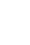 z. B. Wende und Wände bzw. heute und Häute. Woher weiß ich, welchen Buchstaben ich schreiben muss?Lösung: Ableiten. Ich schreibe nur ä oder äu, wenn ich ein verwandtes Wort mit a oder au finde.Aufgabe: Im folgenden Text ist das Wort Traum markiert. Finde verwandte Wörter im Text, kreise sie ein und verbinde sie miteinander.Didaktischer Kommentar: Staffelung möglicher zusätzlicher Hinweise:Vergleicht untereinander, welche Wörter ihr eingekreist habt.Diskutiert, was sie gemeinsam haben und warum sie zusammengehören. Wo zeigen sich Unterschiede (wenn man sich die Schreibung anschaut)?Kennt ihr weitere verwandte Wörter (aus derselben Wortfamilie)? Notiert sie mit den im Text gefundenen Wörtern.Zusatzaufgaben für Rechtschreibfüchse:Findest du im Text andere Wörter, bei denen die Schreibung nach dem gleichen Prinzip funktioniert?Suche eigene Wörter mit dem gleichen Rechtschreibphänomen und bilde Wortfamilien.RESOÜBUN GEN57Übergreifende Übungsformate	Induktive Übungen	Kat. 5: Stammvokale (ä/äu)äWortfamilien finden | Schülerblatt S. 1Aufgabe: Im folgenden Text ist das Wort Traum markiert. Finde verwandte Wörter im Text, kreise sie ein und schreibe sie heraus.Welche Wörter habt ihr im Text gefunden?ÜBUN GEN58Übergreifende Übungsformate	Induktive Übungen	Kat. 5: Stammvokale (ä/äu)äWortfamilien finden | Schülerblatt S. 2RESOFür die Zusatzaufgaben:RESO	ÜBUN GEN59Übergreifende Übungsformate	Induktive Übungen	WortbausteineNr. 1 Wörter untersuchen | LehrerblattProblem: Manche Wortbestandteile hören sich sehr ähnlich oder gleich an, werden aber unterschiedlich geschrieben. Woher weiß ich, wie sie geschrieben werden?Lösung: Ich zerlege das Wort in seine Bausteine.Aufgabe: Untersuche die Schreibung der folgenden Wörter: Was fällt dir auf?Didaktischer Kommentar: Staffelung möglicher zusätzlicher Hinweise:Auf welche Stelle im Wort musst du besonders achten? (> nur Suchanweisung)Achte besonders auf die Schreibung bestimmter Wortbausteine. (> Fokussierung auf die zu beachtende Stelle)Wie kannst du herausfinden, ob die Wörter richtig oder falsch geschrieben sind? (> Fokussierung auf Findeprozedur/Strategie)Kannst du die Wörter (durch Zerlegen) unterschiedlichen Wortfamilien zuordnen? (helfende Nennung einer Strategie)Zur Erhöhung der Schwierigkeit können die Wörter alternativ auch diktiert werden.ÜBUN GEN60Übergreifende Übungsformate	Induktive Übungen	WortbausteineNr. 1 Wörter untersuchen | SchülerblattRESOAufgabe: Untersuche die Schreibung der folgenden Wörter: Was fällt dir auf?Entdeckungen:RESO	ÜBUN GEN61Übergreifende Übungsformate	Induktive Übungen	WortbausteineNr. 1 Odd Word Out | LehrerblattProblem: Manche Wortbestandteile hören sich sehr ähnlich oder gleich an, werden aber unterschiedlich geschrieben. Woher weiß ich, wie sie geschrieben werden?Lösung: Ableiten. Ich zerlege das Wort in seine Bausteine.Aufgabe: Welches Wort passt nicht in die Reihe? Streiche es durch.Bildung	Sendung	Umtrunk	Landung	Brandung	MündungVerlust	verkaufen	Verleger	Fernseher	versehentlichMannschaft	Landschaft	angeschafft	Gesandtschaft	Botschafthässlich	gruselig	misslich	vergesslich	häuslichDidaktischer Kommentar: Staffelung möglicher zusätzlicher Hinweise:Setze dich mit deiner Nachbarin oder deinem Nachbarn zusammen und vergleicht eure Lösungen.Begründet jeweils, warum ihr ein Wort gestrichen habt. Auf welche Stelle(n) im Wort habt ihr jeweils geachtet? Welche Strategie habt ihr verwendet? (Notiert eure Lösungen)Diskutiert in der Klasse eure Ideen, warum das gestrichene Wort an dieser Stelle anders geschrieben wird als die anderen.Zur Erhöhung der Schwierigkeit können die Wörter alternativ auch diktiert werden. Wenn die Aufgabe nicht als erster Einstieg in den Bereich gewählt wird, sollte das Diktat die bevorzugte Variante sein.ÜBUN GEN62Übergreifende Übungsformate	Induktive Übungen	WortbausteineNr. 1 Odd Word Out | SchülerblattAufgabe: Welches Wort passt nicht in die Reihe? Streiche es durch.RESOBildung	Sendung	Umtrunk	Landung	Brandung	MündungVerlust	verkaufen	Verleger	Fernseher	versehentlichMannschaft	Landschaft	angeschafft	Gesandtschaft	Botschafthässlich	gruselig	misslich	vergesslich	häuslichEntdeckung/Begründung:RESO	ÜBUN GEN63Übergreifende Übungsformate	Induktive Übungen	WortbausteineNr. 2 Odd Word Out | LehrerblattProblem: Manche Wortbestandteile hören sich sehr ähnlich oder gleich an, werden aber unterschiedlich geschrieben. Woher weiß ich, wie sie geschrie- ben werden?Lösung: Ich zerlege das Wort in seine Bausteine und finde heraus, welches der Wortstamm ist.Aufgabe: Welches Wort passt nicht in die Reihe? Streiche es durch.listig	fettig	fertig	sandig	bergigverzweifachen	zweimal	entzweien	abzweigen	ZweisamkeitKranich	glücklich	Teppich	(Wellen-)Sittich	MeerrettichDidaktischer Kommentar: Staffelung möglicher zusätzlicher Hinweise:Setze dich mit deiner Nachbarin oder deinem Nachbarn zusammen und vergleicht eure Lösungen.Begründet jeweils, warum ihr ein Wort gestrichen habt. Auf welche Stelle(n) im Wort habt ihr jeweils geachtet? Welche Strategie(n) habt ihr verwendet? (Notiert eure Lösungen)Diskutiert in der Klasse eure Ideen, warum das gestrichene Wort an dieser Stelle anders geschrieben wird als die anderen.Diese Übung kann gezeigt oder diktiert werden. Wird sie nicht als Einstieg genutzt, sollte das Diktat die bevorzugte Variante sein.ÜBUN GEN64Übergreifende Übungsformate	Induktive Übungen	WortbausteineNr. 2 Odd Word Out | SchülerblattAufgabe: Welches Wort passt nicht in die Reihe? Streiche es durch.listig	fettig	fertig	sandig	bergigRESOverzweifachen	zweimal	entzweien	abzweigen	ZweisamkeitKranich	glücklich	Teppich	(Wellen-)Sittich	MeerrettichEntdeckung/Begründung:RESO	ÜBUN GEN65Übergreifende Übungsformate	Induktive Übungen	WortbausteineWortfamilien finden | LehrerblattProblem: Bei manchen zusammengesetzten oder abgeleiteten Wörtern hören sich Teile gleich oder sehr ähnlich an. Woher weiß ich, ob sie auch gleich geschrieben werden?Lösung: Ich zerlege das Wort in seine Wortbausteine.Aufgabe: Im folgenden Text sind die Wörter Laster und veranlasste markiert. Finde jeweils verwandte Wörter im Text und markiere sie.Didaktischer Kommentar: Staffelung möglicher zusätzlicher Hinweise:Vergleicht untereinander, welche Wörter ihr jeweils gefunden habt.Diskutiert, was sie gemeinsam haben und wo sie sich unterscheiden.Kennt ihr weitere verwandte Wörter (aus derselben Wortfamilie)? Notiert sie mit den im Text gefundenen Wörtern.ÜBUN GEN66Übergreifende Übungsformate	Induktive Übungen	WortbausteineWortfamilien finden | Schülerblatt S. 1RESOAufgabe: Im folgenden Text sind die Wörter Laster und veranlasst markiert. Finde jeweils verwandte Wörter im Text, kreise sie ein und schreibe sie heraus.Welche Wörter habt ihr im Text gefunden?RESO	ÜBUN GEN67Übergreifende Übungsformate	Induktive Übungen	WortbausteineWortfamilien finden | Schülerblatt S. 2Für die Zusatzaufgaben: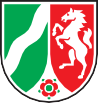 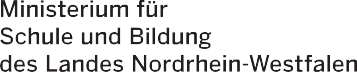 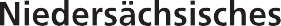 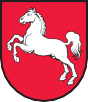 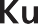 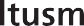 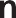 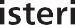 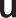 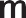 RECHTSCHREIBUNG STRATEGIEORIENTIERTRESOSELBSTLERNHEFT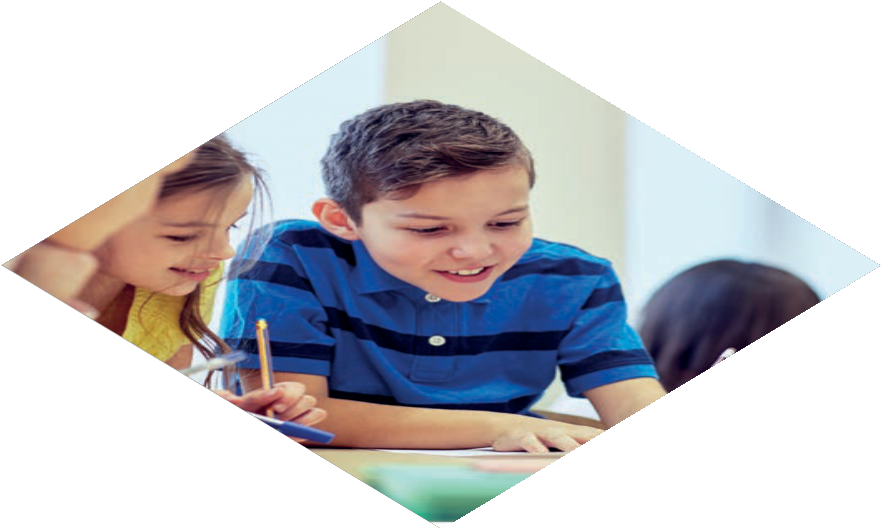 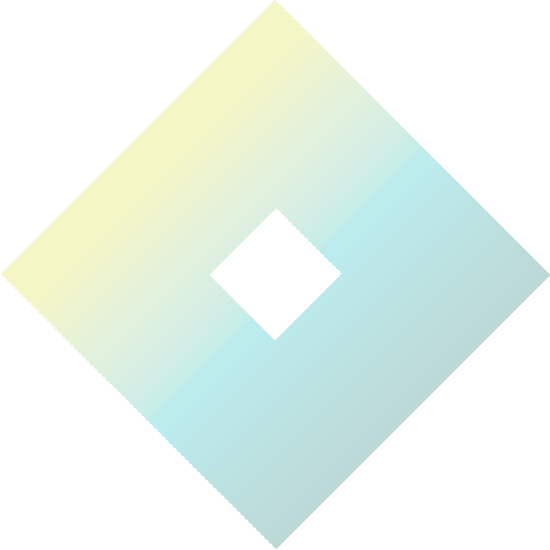 Über michVor- und Nachname:	Alter:Diese Sprachen spreche ich zu Hause:In diesen Sprachen, außer Deutsch, kann ich noch schreiben:Mein Lieblingsbuch:So wichtig ist mir Rechtschreibung:sehr wichtig	wichtig	weniger wichtig	gar nicht wichtigRESO	ÜBUN GEN3Übergreifende Übungsformate	SelbstlernheftSo funktioniert das SelbstlernheftOb Schule oder Alltag, ob Aufsatz oder WhatsApp, ob öffentlich oder geheim, Rechtschreibung ist wichtig! Sie ist zum Beispiel wichtig, damit jeder genau verstehen kann, was du ausdrücken möchtest. Dieses Heft begleitet dich auf dem Weg zu einer noch besseren Rechtschreibleistung. Es hilft dir zu erkennen, welche Bereiche du schon gut kannst und in welchen Bereichen du dich weiter verbessern kannst.Und so geht’s:Auf der folgenden Seite findest du einen Selbsttest, den du als Erstes machst. Das Ergebnis sagt dir, welche Bereiche du noch weiter verbessern kannst und welche Kategorien/Rechtsschreibbereiche du noch üben solltest.Zu den verschiedenen Kategorien findest du in diesem Heft die dazugehörigen Strategieplakate und eine Tabelle mit allen Übungen. In der Tabelle suchst du dir Aufgaben aus und trägst ein, welche Auf- gaben du schon gemacht hast. So behältst du einen guten Überblick!Ab Seite 30 findest du einen weiteren Selbsttest. Damit kannst du überprüfen, ob du dich verbessern konntest.ÜBUN GEN4Übergreifende Übungsformate	SelbstlernheftSelbsttest 1RESOMit diesem Test kannst du überprüfen, in welchen Bereichen der Rechtschreibung du schon sicher bist und was du noch üben solltest. Setze jeweils die fehlenden Buchstaben ein.Beispiel: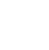 RESO	ÜBUN GEN5Übergreifende Übungsformate	SelbstlernheftÜBUN GEN6Übergreifende Übungsformate	SelbstlernheftSelbsttest 1 | AuswertungRESOVergleiche mit der Lösung und kreise für jede richtige Lösung den entsprechenden Buchstaben in der Tabelle ein.Zähle je Zeile (A-G) die Anzahl der richtigen eingekreisten Lösungen und mache nun an der entsprechenden Stelle rechts ein Kreuz in der Tabelle.Nun kannst du sehen, wie dringend du den jeweiligen Rechtschreib- bereich noch üben solltest.+	+	= z. B. 3, ergibt unter 3 ein KreuzRichtige Lösung	Anzahl der richtigen Lösungen	Kategorie3. s/ß5. ä/äu7. AEDu... diese Rechtschreibbereiche noch üben.RESO	ÜBUN GEN7Übergreifende Übungsformate	SelbstlernheftÜbersicht der ÜbungsbereicheDie Rechtschreibung folgt bestimmten Prinzipien und Regularitäten. Damit du richtig schreibst, kannst du verschiedene Strategien anwenden, die du mithilfe dieses Heftes lernen und üben kannst. Sieben von zehn Kategorien kannst du auf diese Weise im Selbsttest üben. Folgende Bereiche stehen dir dazu zur Verfügung:Rechtschreibbereich 2: Doppelkonsonanten (DK)	8Rechtschreibbereich 3: s-Laute (s/ß)	10Rechtschreibbereich 4: Auslaute konsonantisch (AK)	13Rechtschreibbereich 5: Stammvokale (ä/äu)	16Rechtschreibbereich 6: Komposita, zusammengesetzte Wörter (ZW)	19Rechtschreibbereich 7:  Affixe, besondere Anfangs- und Endbausteine (AE)	21Rechtschreibbereich 8: Groß- und Kleinschreibung (GK)	23ÜBUN GEN8Übergreifende Übungsformate	SelbstlernheftllKategorie 2: Doppelkonsonanten (DK)RESO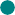 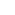 Problem: Wann schreibe ich einen Konsonanten im Wortbaustein doppelt?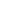 Niedersächsisches  Kultusministerium	Ministerium für Schule und Bildung des Landes Nordrhein-WestfalenRESO	ÜBUN GEN9Übergreifende Übungsformate	SelbstlernheftKategorie 2: Doppelkonsonanten (DK)Niedersächsisches  Kultusministerium	Ministerium für Schule und Bildung des Landes Nordrhein-WestfalenÜBUN GEN10Übergreifende Übungsformate	SelbstlernheftßKategorie 3.1: ß im Wort (s/ß)RESO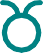 Problem: Woher weiß ich, ob ich im Wort nach langem Vokal ein s oder ß schreiben muss?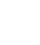 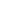 Niedersächsisches  Kultusministerium	Ministerium für Schule und Bildung des Landes Nordrhein-WestfalenRESO	ÜBUN GEN11Übergreifende Übungsformate	SelbstlernheftKategorie 3.2: ß am Wortende (s/ß)Problem: Am Wortende höre ich nach einem langen Vokal immer ein stimmloses s. Woher weiß ich, ob ich am Wortende ein s oder ß schreiben muss?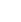 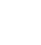 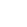 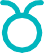 Niedersächsisches  Kultusministerium	Ministerium für Schule und Bildung des Landes Nordrhein-WestfalenÜBUN GEN12Übergreifende Übungsformate	SelbstlernheftRESOKategorie 3: s-Laute (s/ß)Niedersächsisches  Kultusministerium	Ministerium für Schule und Bildung des Landes Nordrhein-WestfalenRESO	ÜBUN GENÜbergreifende Übungsformate	SelbstlernheftKategorie 4.1: Auslaute konsonantisch (AK)Problem: Es gibt Wörter, die sich am Ende wie p, t, k und ich anhören, aber mit b, d, g und ig geschrieben werden. Woher weiß ich, wie ich sie schreiben muss?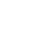 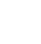 Niedersächsisches  Kultusministerium	Ministerium für Schule und Bildung des Landes Nordrhein-WestfalenÜBUN GEN14Übergreifende Übungsformate	SelbstlernheftRESOKategorie 4.2: Auslaute konsonantisch (AK) mit ZerlegungProblem: Es gibt lange Wörter, die aus mehreren Wortbausteinen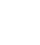 bestehen. Wie schreibe ich am Ende eines Wortbausteins im Wort bei p/b, t/d, k/g und ig/lich? Woher weiß ich, welchen Buchstaben ich schreiben muss?Niedersächsisches  Kultusministerium	Ministerium für Schule und Bildung des Landes Nordrhein-WestfalenRESO	ÜBUN GEN15Übergreifende Übungsformate	SelbstlernheftKategorie 4: Auslaute konsonantisch (AK)Niedersächsisches  Kultusministerium	Ministerium für Schule und Bildung des Landes Nordrhein-WestfalenÜBUN GEN16Übergreifende Übungsformate	SelbstlernheftäKategorie 5.1: Ableitung bei ä und äu (ä/äu)RESOProblem: Oft höre ich keinen Unter- schied zwischen e/ä bzw. eu/äu, z. B. bei Wende und Wände bzw. heute und Häute. Woher weiß ich, welchen Buch- staben ich schreiben muss?Niedersächsisches  Kultusministerium	Ministerium für Schule und Bildung des Landes Nordrhein-WestfalenRESO	ÜBUN GEN17Übergreifende Übungsformate	SelbstlernheftäKategorie 5.2: Ableitung bei ä und äu mit Zerlegung (ä/äu)Problem: Es gibt lange Wörter, die aus mehreren Wortbausteinen bestehen. Wie schreibe ich bei e/ä und eu/äu, wenn es in einem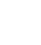 Wort mit mehreren Wortbausteinen vorkommt?Niedersächsisches  Kultusministerium	Ministerium für Schule und Bildung des Landes Nordrhein-WestfalenÜBUN GEN18Übergreifende Übungsformate	SelbstlernheftRESOKategorie 5: Stammvokale (ä/äu)Niedersächsisches  Kultusministerium	Ministerium für Schule und Bildung des Landes Nordrhein-WestfalenRESO	ÜBUN GENÜbergreifende Übungsformate	SelbstlernheftKategorie 6: Komposita, zusammengesetzte Wörter (ZW)Problem: Bei zusammengesetzten Wörtern höre ich oft nicht alle Laute. Woher weiß ich, wie sie geschrieben werden?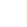 Niedersächsisches  Kultusministerium	Ministerium für Schule und Bildung des Landes Nordrhein-WestfalenÜBUN GEN20Übergreifende Übungsformate	SelbstlernheftRESOKategorie 6: Komposita, zusammengesetzte Wörter (ZW)Niedersächsisches  Kultusministerium	Ministerium für Schule und Bildung des Landes Nordrhein-WestfalenRESO	ÜBUN GEN21Übergreifende Übungsformate	SelbstlernheftKategorie 7: Affixe, besondere Anfangs- und Endbausteine (AE)Problem: Manche Anfangs- und Endbausteine kommen sehr häufig vor. Woher weiß ich, wie sie geschrieben werden?Niedersächsisches  Kultusministerium	Ministerium für Schule und Bildung des Landes Nordrhein-WestfalenÜBUN GEN22Übergreifende Übungsformate	SelbstlernheftRESOKategorie 7: Affixe, besondere Anfangs- und Endbausteine (AE)Niedersächsisches  Kultusministerium	Ministerium für Schule und Bildung des Landes Nordrhein-WestfalenRESO	ÜBUN GENÜbergreifende Übungsformate	SelbstlernheftKategorie 8.0: Groß- und Kleinschreibung (GK) Einführung23A...B...Problem: Die meisten Wörter schreibe ich klein, aber wann schreibe ich ein Wort groß?Niedersächsisches  Kultusministerium	Ministerium für Schule und Bildung des Landes Nordrhein-WestfalenÜBUN GEN24Übergreifende Übungsformate	SelbstlernheftRESOA...B...Kategorie 8.1: Groß- und Kleinschreibung (GK) SignalendungenProblem: Die meisten Wörter schreibe ich klein, aber wann schreibe ich ein Wort groß?Niedersächsisches  Kultusministerium	Ministerium für Schule und Bildung des Landes Nordrhein-WestfalenRESO	ÜBUN GENÜbergreifende Übungsformate	SelbstlernheftKategorie 8.2: Groß- und Kleinschreibung (GK) Artikel- und Erweiterungsprobe25A...B...Problem: Ich bin mir nicht sicher, ob ein Wort klein- oder großgeschrieben wird. Am Wort selbst kann ich nicht erkennen, ob es ein Nomen ist. Der Artikel ist versteckt oder fehlt ganz.Niedersächsisches  Kultusministerium	Ministerium für Schule und Bildung des Landes Nordrhein-WestfalenÜBUN GEN26Übergreifende Übungsformate	SelbstlernheftRESOA...B...Kategorie 8.3: Groß- und Kleinschreibung (GK) SignalwörterProblem: Ich bin mir nicht sicher, ob ein Wort klein- oder großgeschrieben wird. Am Wort selbst kann ich nicht erkennen, ob es ein Nomen ist.Niedersächsisches  Kultusministerium	Ministerium für Schule und Bildung des Landes Nordrhein-WestfalenRESO	ÜBUN GEN27Übergreifende Übungsformate	SelbstlernheftKategorie 8: Groß- und Kleinschreibung (GK)ÜBUN GEN28Übergreifende Übungsformate	SelbstlernheftRESORESO	ÜBUN GEN29Übergreifende Übungsformate	SelbstlernheftÜBUN GEN30Übergreifende Übungsformate	SelbstlernheftSelbsttest 2RESOMit diesem Selbsttest kannst du überprüfen, ob du deine Rechtschreibung im Vergleich zum ersten Selbsttest verbessern konntest.Beispiel:RESO	ÜBUN GEN31Übergreifende Übungsformate	SelbstlernheftÜBUN GEN32Übergreifende Übungsformate	SelbstlernheftRESO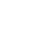 RESO	ÜBUN GEN33Übergreifende Übungsformate	SelbstlernheftSelbsttest 2 | AuswertungVergleiche mit der Lösung und kreise für jede richtige Lösung den entsprechenden Buchstaben in der Tabelle ein.Zähle je Zeile (A-J) die Anzahl der richtigen eingekreisten Lösungen und mache nun an der entsprechenden Stelle rechts ein Kreuz in der Tabelle.Nun kannst du sehen, wie dringend du den jeweiligen Rechtschreib- bereich noch üben solltest.+	+	= z. B. 3, ergibt unter 3 ein KreuzRichtige Lösung	Anzahl der richtigen Lösungen	Kategorie2. DK4. AKDu... diese Rechtschreibbereiche noch üben.ÜBUN GEN34Übergreifende Übungsformate	SelbstlernheftRätsel 1 | GitterrätselRESOHier kannst du dich austoben, wenn du eine kurze Pause von den Übungsblättern brauchst! Finde die versteckten Wörter (waagerecht, senkrecht & diagonal) im Git- terrätsel zum Thema Rechtschreibung:Diese Wörter sind versteckt:Niedersächsisches  Kultusministerium	Ministerium für Schule und Bildung des Landes Nordrhein-WestfalenRESO	ÜBUN GEN35Übergreifende Übungsformate	SelbstlernheftRätsel 2 | GitterrätselFinde die versteckten Wörter (waagerecht, senkrecht & diagonal) im Gitterrätsel zum Thema Rechtschreibung:Diese Wörter sind versteckt:Niedersächsisches  Kultusministerium	Ministerium für Schule und Bildung des Landes Nordrhein-WestfalenÜBUN GEN36Übergreifende Übungsformate	SelbstlernheftRätsel 3 | StrategiewissenRESOSetze die fehlenden Buchstaben ein und schreibe auf, warum man das Wort so schreibt. Schreibe mindestens zwei weitere Wörter auf, bei denen du dieselbe Strategie anwendest.Beispiel:Da die Straße gesperrt ist, nehmen wir die Umleitung.  U oder u?Peters Großmutter trägt heute besonders schönen Schmu	.  k oder ck?Niedersächsisches  Kultusministerium	Ministerium für Schule und Bildung des Landes Nordrhein-WestfalenRESO	ÜBUN GEN37Übergreifende Übungsformate	SelbstlernheftMeine Mutter hat einen richtig großen Blumenstrau	 zum Geburtstag bekommen.  s oder ß?Der Umzu	 war ganz schön anstrengend.  g oder k?In den letzten Nächten hatte Sandra schöne Tr	me.  eu oder äu?Niedersächsisches  Kultusministerium	Ministerium für Schule und Bildung des Landes Nordrhein-WestfalenÜBUN GEN38Übergreifende Übungsformate	SelbstlernheftRESORalf fährt sehr schnell auf seinem Moto	ad.  r oder rr?Familie Meyer hat sich in der Großstadt total 	erfahren.  f oder v?Beim 	pielen hatten die Kinder sehr viel Spaß.  s oder S?Niedersächsisches  Kultusministerium	Ministerium für Schule und Bildung des Landes Nordrhein-WestfalenRESO	ÜBUN GEN39Übergreifende Übungsformate	SelbstlernheftRätsellösungenRätsel 1 (Gitterrätsel) auf Seite 34 : Thema „Rechtschreibung"Rätsel 2 (Gitterrätsel) auf Seite 35: Thema „Schule“ÜBUN GEN40Übergreifende Übungsformate	SelbstlernheftRESORätsel 3 (Strategiewissen) auf Seite 36–38 :Peters Großmutter trägt heute besonders schönen Schmu	.  k oder ck?Meine Mutter hat einen richtig großen Blumenstrau	 zum Geburtstag bekommen.  s oder ß?Der Umzu	 war ganz schön anstrengend.  g oder k?In den letzten Nächten hatte Sandra schöne Tr	me.  eu oder äu?RESO	ÜBUN GEN41Übergreifende Übungsformate	SelbstlernheftRalf fährt sehr schnell auf seinem Moto	ad.  r oder rr?Familie Meyer hat sich in der Großstadt total 	erfahren.  f oder v?Beim 	pielen hatten die Kinder sehr viel Spaß.  s oder S?IMPRESSU M42RESO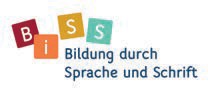 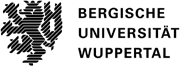 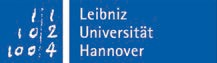 ImpressumHerausgegeben vomMinisterium für Schule und Bildung des Landes Nordrhein-Westfalen Völklinger Straße 4940221 Düsseldorfpoststelle@msb.nrw.de www.schulministerium.nrw.de© 2021 Ministerium für Schule und Bildung des Landes Nordrhein-Westfalen1. Auflage 2021RESO – Rechtschreibung Strategieorientiert (BiSS Projekt)ProjektleitungProf. Dr. Tabea Becker (Leibniz Universität Hannover)PD Dr. Corinna Peschel (Bergische Universität Wuppertal)Unter Mitarbeit vonBernhard Piel (Bergische Universität Wuppertal) Natalie Busche (Universität Hannover)Sandra Tietge Henrieke Heuermann Vanessa StöberVera Schorege Laura RisseGestaltungdesignlevel 2Meerbuscher Straße 3040670 Meerbusch www.designlevel2.deDruckKern GmbHIn der Kolling 120 66450 BexbachBildnachweisOrdnercover und Registerblatt „Konzept, Einleitung“ – © stock.adobe.com/pololia Ordnercover und Registerblatt „Diagnostik“ – © stock.adobe.com/WavebreakMediaMicro Ordnercover und Registerblatt „Strategieplakate“ – © istockphoto.com/FatCamera Titelseite Selbstlernheft und Registerblatt „Übungen“ – © istockphoto.com/dolgachovNiedersächsisches Kultusministerium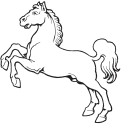 Ministerium für Schule und Bildungdes Landes Nordrhein-Westfalen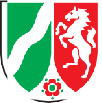 Niedersächsisches Kultusministerium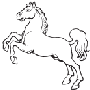 Ministerium für Schule und Bildungdes Landes Nordrhein-Westfalen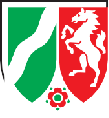 Vorwort  2RESO – ein Konzeptüberblick  4Das Material  4Zur Entstehung  6Das Kategoriensystem orthografischer Schwerpunkte  7Zentrale Termini und Strategien des Kategoriensystems 12A: Erläuterungen zu den Strategien „Verlängern“ und „Ableiten“ B: Erläuterung zu den Kategorien „Wortbaustein“, „Hauptbaustein“,„Anfangs- und Endbaustein“ 1213Die RESO-Materialien im Einzelnen: Beschreibung und Nutzungshinweise 14Nr.1Kategorie/ orthografischer BereichKürzelBeispiele von FehlschreibungenBeispiele von Lupenstellen4Nr.1Lautbezogen, phonographischLaut Krakenwagen, Tich, spieln, Hond2DoppelkonsonantenDKFlek, Kaze, komt, TaseSommer, Kutte3s/ß-Schreibungens/ßStrase, giesen, gros, weisFuß, reisen, reißen4Auslaute konsonantischAKHunt, kluk, lustich, wintstillRand, Burg5Stammvokaleä/äuHende, Becker, leuft, BeumeLäufer, Träume, Räder6Zusammengesetzte WörterZWMotorad, Quarkuchen, amachenHandtuch, Korbball7Besondere Anfangs- und EndbausteineAEforlaufen, apmessen, lustikVerletzen, traurig8Groß- und KleinschreibungGKglück, der Schöne hund, zum beispielWahrheit, Landung9DehnungDehn lam, Rise, Dahme, Mahgen10AusnahmenAusn Klown, Teater, T-SchirtSätzeSätze1.Laut.2.DK3.s/ß4.AK5.ä/äu6.ZW7.AE8.GK9.Dehn.10.Ausn.1.Ruhig, Tennissockennn, ckigssTennisschlägernnässHandtuch, Sporttascheddt, ttschließlich, dreißigß, ßigfleißig, SicherheitßigS2.Schulleitung, ÜberlegungenllSch, Ü2.UmgestaltungU2.Aktivität, BewegungsfreiheitA, B3.Missverständnis, Bettdeckett, ckdättdMiss, verM3.Säckchen, unterschiedlichenckdä3.Schräubchen, Tennisbällenn, llbäu, ä3.Hausschuhess3.Taschenmesser, EmpörungssnmE3.draußen, Straßeß,ß4.grüßte, freundlichßd, ich4.ruhig, verwundertigver4.bog, gefährlichg, ichä4.hundertdreißig, Motorradßig,dtd, rr4.Eckeck5.vorbei, verstelltellvor, ver5.vorsichtigigvor6.eingefärbten, abgerissenenssbäab6.Gebäude, mächtigenäu, ä6.großen, tatsächlichßichä6.Dunkelheit, alltäglichellgäD6.glänzende, Schnäbelä,ä6.KätzchenäAnzahl möglicher Punkte: W: 48	L: 79Anzahl möglicher Punkte: W: 48	L: 7913818141079erreichte Punkte gesamt:W: 	 L: 	erreichte Punkte gesamt:W: 	 L: 	erreichte Punkte in %:W: 	 L: 	erreichte Punkte in %:W: 	 L: 	SätzeSätze1.Laut.2.DK3.s/ß4.AK5.ä/äu6.ZW7.AE8.GK9.Dehn.10.Ausn.1.Endlich, gießtßichGärtner, vertrocknetckäveraussehenss2.unvorsichtig, Suppeppigvor2.läuft, Tellerrandlldäurr3.gestresste, Verkäuferssäu3.zerreißt, letztetzßver3.Quittungttrr4.erkältet, verträgtgä, ä4.bestelltell5.verständlicherweise, trau-rigd, igä5.GesundheitdG6.verrät, FerienerlebnissessbärrF6.abnehmenver7.Erklärung, GegnersgäabE7.Tischtennisspielnn7.Missverständnis, beseitigtgässM7.Entschuldigung, annehmenE8.Abschlussprüfung MöglichkeitssgnnverA, M8.Erklärungen, ErfahrungenichäE, E8.vorzustellen, schlossenll, ssAb8.ErgebnisE9.Spielfeldrand, schließlichßb9.aufwachte, abbauend, dvor10.größer, heißtß, ßfw, bb10.vermisst, beißtssßnis11.erkältet, verhältnismäßigßä, ä, ä11.kämpfte, glänzendigä, äAnzahl möglicher Punkte: W: 50	L: 81Anzahl möglicher Punkte: W: 50	L: 81137171571210erreichte Punkte gesamt:W: 	 L: 	erreichte Punkte gesamt:W: 	 L: 	erreichte Punkte in %:W: 	 L: 	erreichte Punkte in %:W: 	 L: 	SätzeSätze1.Laut.2.DK3.s/ß4.AK5.ä/äu6.ZW7.AE8.GK9.Dehn.10.Ausn.1.Erleichterung, endlichichEleckeren, Süßigkeitenckßig2.Händler, vergaßßäver2.abzuschließen, glänzendeßäab2.Gold, dreißigtausendßd, ig, d3.begrüßte, Gästeßä3.Flugzeug, erklärteg, gä3.Mittagessentt, ssg4.Freiheit, SicherheitF, S4.Hoffnung, MitmenschlichkeitffH, M4.Herrschaft, GesellschaftrrH, G5.erregte, sagteg, grr5.Fensterrahmen, verdrecktckrrver5.wollte, zahllosenllll5.Mängel, ausgebessertssä6.Bevor, AnsammlungmmvorA6.Schießstand, erreichterrßd6.wollten, Männerll, nnä6.abbauenbbab7.Niemand, verratendrrver7.großeß7.tatsächlich, Hausschuheäss7.Kinderrädernärr7.Kleid, Süßigkeitenßd, ig7.zwanzig, VerbändeigäVer7.Schräubchenbäu7.Sanduhr, Jäckchenckdä8.Belohnung, HelfertätigkeitigäB, H8.Leistungen, ErgebnissessbL, E8.SchulleiterllAnzahl möglicher Punkte: W: 54	L: 80Anzahl möglicher Punkte: W: 54	L: 8014819128712erreichte Punkte gesamt:W: 	 L: 	erreichte Punkte gesamt:W: 	 L: 	erreichte Punkte in %:W: 	 L: 	erreichte Punkte in %:W: 	 L: 	SätzeSätze1.Laut.2.DK3.s/ß4.AK5.ä/äu6.ZW7.AE8.GK9.Dehn.10.Ausn.1.Müdigkeit, widerwilligllig, igkeit, widerM2.scheußliche, GrummelnmmßeulichG3.GlückckG4.grimmig, Tellerrandmm, llig, drrT5.weggabbggweg6.Schlüsselloch, Enttäuschungssäull, ttungS, E6.MisserfolggMissM7.Öffnen, Schlossff, ssÖ, S7.verräterischärrver8.Läuten, Gemäueräü, äuL, G9.häuslich, Räumesäu, äulichR9.Sträußen, SpinnennetzennßäunnS, S10.abschließen, LämmchenmmßäabL11.heißenß12.Schreibblock, ErlaubnisckbbbnisS, E13.äußerliche, Weißß, ßäulichW14.Endstandd,dE15.hervorragend, Gewissheitssdrrvor, heitG16.wiederkommenmmwiederAnzahl möglicher Punkte: W: 31	L: 82Anzahl möglicher Punkte: W: 31	L: 82137101081420erreichte Punkte gesamt:W: 	 L: 	erreichte Punkte gesamt:W: 	 L: 	erreichte Punkte in %:W: 	 L: 	erreichte Punkte in %:W: 	 L: 	SätzeSätze1.Laut.2.DK3.s/ß4.AK5.ä/äu6.ZW7.AE8.GK9.Dehn.10.Ausn.1.Vorfreude, DachgeschossssVorV, D2.LeichtigkeitigkeitL3.Durchhalten, BusshhD, B4.Abenteuerreise, geträumtseu, äurrA5.fleißigen, EinräumenßäuE5.BrüllenllB6.ärgerlich, ausschlaggebenddäss, gglich7.Koffer, SpielzeugffgeuK, S8.Hastig, HerzsigH8.deutlicheulich9.stärkteä9.genüsslich, StrohhalmsslichS10.Trinkpäckchen, WachhundckdäT, W10.beiläufigigäu11.FrechheitheitF12.draußen, Straßenkreuzungß,ßeuungS12.eckig, GelbeckigG13.TelefonnummermmnnT13.zurückkommen, Verpassenck,mm, sskkVerV14.Befürchtung, äußerstßäuungB15.Betrübnis, unbekümmertmmbnisBAnzahl möglicher Punkte: W: 36	L: 77Anzahl möglicher Punkte: W: 36	L: 7711781191021erreichte Punkte gesamt:W: 	 L: 	erreichte Punkte gesamt:W: 	 L: 	erreichte Punkte in %:W: 	 L: 	erreichte Punkte in %:W: 	 L: 	Satz Nr.ItemsKategorienKommentar2.	3.4.5.6.7.8.DK	s/ßAKä/äuZWAEGK1nappigenppignSehmheitenS2nappigppignabgeschmelltllaba3TolgeTknobenk4TolggTknobtbk5GattelttGLasungensL6GätteläGverpollernllverv7TolggattelttgggTverpollertllvervAnzahl der strategie- geleiteten Schreibungenvon 7von 1von 5von 1von 1von 3von 14Anzahl der umgesetzten strategiegeleiteten Schreibungen (%)Anzahl der Punkte (geteilt durch)Anzahl der Gesamtzahl x 100Diese Strategien sollten noch geübt werden:Satz Nr.ItemsKategorienKommentar2.	3.4.5.6.7.8.DK	s/ßAKä/äuZWAEGK1sieblicheblichsPlockerckPpallenllp2sieblichblichsvorgepalltllvorv3TaumTbaustsb4TäumeäuTbausensb5ManddMBohlheitenB6MändeäMverfissenssverv7TaummanddmmTverfisstssvervAnzahl der strategie- geleiteten Schreibungenvon 3von 4von 4von 2von 1von 5von 15Anzahl der umgesetzten strategiegeleiteten Schreibungen (%)Anzahl der Punkte (geteilt durch)Anzahl der Gesamtzahl x 100Diese Strategien sollten noch geübt werden:Satz Nr.ItemsKategorienKommentar2.	3.4.5.6.7.8.DK	s/ßAKä/äuZWAEGK1plödigeigigpTossleinssTpullenllp2HesungsHplödigigigpgepulltllgHäudeäuH3rießenßr4HauddHrießtßr5DageDklühtk6DägenäDPielungenP7HauddagedddHklühtkverrameltrrvervAnzahl der strategie- geleiteten Schreibungenvon 3von 3von 4von 2von 2von 35von 17Anzahl der umgesetzten strategiegeleiteten Schreibungen (%)Anzahl der Punkte (geteilt durch)Anzahl der Gesamtzahl x 100Diese Strategien sollten noch geübt werden:Anzahl der strategie- geleiteten Schreibungenvon 3von 1von 2von 1von 2von 5von 17Anzahl der umgesetzten strategiegeleiteten Schreibungen (%)Anzahl der Punkte (geteilt durch)Anzahl der Gesamtzahl x 100Diese Strategien sollten noch geübt werden:15.er fä	tlll16.	das Prei	schild16.	das Prei	schildßs17.	er lo	t17.	er lo	tpb18.	der D	ckel18.	der D	ckeläe19.	das Lauf	ad19.	das Lauf	adrrr20.	das Miss	erständnis20.	das Miss	erständnisvf21.die 	rdnungOo15.er ist verle	tttz16.	die Fuß	ohle16.	die Fuß	ohlesß17.	er lie	t17.	er lie	tpb18.	er fr	t sich18.	er fr	t sichäueu19.	das Schlüsse	och19.	das Schlüsse	ochlll20.		erbrennen20.		erbrennenvf21.die 	rdnungOo15.die Wa	dnnn16.	er gie	t16.	er gie	tßs17.	der Ausflu	17.	der Ausflu	kg18.	die R	gel18.	die R	geläe19.	der Gol	aler19.	der Gol	alerddt20.	a	geben20.	a	gebenbp21.die 	elegenheitGg15.die Po	esmmm16.	die Va	e16.	die Va	eßs17.	die Frem	wahrnehmung17.	die Frem	wahrnehmungdt18.	der H	rtetest18.	der H	rtetesteä19.	der Jun	eselle19.	der Jun	eselleggg20.	die 	antwortung20.	die 	antwortungVerFer21.das aufregende 	pielsSItemItemKategorieWortStrategienennungBeispiele1.schnell2. DK2.Rätsel5. ä/äu3.rund4. AK4.größer3. s/ß5.verletzt7. AE6.Leuchtturm6. ZW7.Schwierigkeiten8. GKSumme richtiger LösungenSumme richtiger LösungenSumme richtiger Lösungen	 / 7	 / 7	 / 7ItemItemKategorieWortStrategienennungBeispiele1.Liedtexte4. AK2.Schuss2. DK3.verkleidet7. AE4.Schnelligkeit8. GK5.abbauen6. ZW6.Fäden5. ä/äu7.lasen3. s/ßSumme richtiger LösungenSumme richtiger LösungenSumme richtiger Lösungen	 / 7	 / 7	 / 7ItemItemKategorieWortStrategienennungBeispiele1.Obstkorb4. AK2.Päckchen5. ä/äu3.Gelegenheit8. GK4.vorlassen7. AE5.beißen3. s/ß6.auffressen6. ZW7.Brennball2. DKSumme richtiger LösungenSumme richtiger LösungenSumme richtiger Lösungen	 / 7	 / 7	 / 7ItemItemKategorieWortStrategienennungBeispiele1.Fleck2. DK2.wegschmeißen3. s/ß3.Kälbchen4. AK4.Gebäude5. ä/äu5.volllaufen6. ZW6.verlagern7. AE7.Hindernis8. GKSumme richtiger LösungenSumme richtiger LösungenSumme richtiger Lösungen	 / 7	 / 7	 / 7ItemItemKategorieWortStrategienennungBeispiele1.verirrt2. DK2.Fließband3. s/ß3.herausfordernd4. AK4.beschädigt5. ä/äu5.überraschen6. ZW6.Vorspann7. AE7.Aufmerksamkeit8. GKSumme richtiger LösungenSumme richtiger LösungenSumme richtiger Lösungen	 / 7	 / 7	 / 7ItemItemKategorieWortStrategienennungBeispiele1.Kännchen2. DK2.gefräßig3. s/ß3.bezog4. AK4.einäugig5. ä/äu5.herunterrieseln6. ZW6.Misstrauen7. AE7.Baden8. GKSumme richtiger LösungenSumme richtiger LösungenSumme richtiger Lösungen	 / 7	 / 7	 / 7Beispiele:1. Zerlegen |2. Verlängern HemdknopfHemd | knopfHemd  Hemdensandfarbensand | farbensand	 sandigRandstückRand | stückRand	 RänderBeispiele für Nomen:Beispiele für Nomen:Beispiele für Nomen:1. LenaDeutschlandKölnTomSpanienHannoverMesutEnglandBerlin(Name)(Land)(Stadt)2. OnkelLöweMesserSchwesterHundund GabelCousineKuhStuhl(Mensch)(Tier)Bleistift(Dinge)DiktatwortDiktatwortDiktatwortDiktatwort1.11.2.12.3.13.4.14.5.15.6.16.7.17.8.18.9.19.10.20.DiktatwortDiktatwortDiktatwortDiktatwort1.wir rennen11.trocken2.die Nase12.wir raten3.das Ruder13.der Ofen4.wir fassen14.der Unfall5.dicker15.das Kino6.die Rose16.die Waffeln7.die Witze17.wir rasen8.wir drücken18.der Deckel9.die Lose19.wir losen10.lecker20.der RockDiktatwortDiktatwortDiktatwortDiktatwort1.11.2.12.3.13.4.14.5.15.6.16.7.17.8.18.9.19.10.20.DiktatwortDiktatwortDiktatwortDiktatwort1.der Schwamm11.der Pinsel2.wir fassen12.die Gans3.schnell13.der Riss 4.gelb14.der Herr 5.wir brennen15.wir wissen6.dünn16.wir essen7.wir messen17.der Hals8.kalt 18.das Fass 9.die Decke19.der Laster10.dick 20.besserDiktatwortDiktatwortDiktatwortDiktatwort1.11.2.12.3.13.4.14.5.15.6.16.7.17.8.18.9.19.10.20.DiktatwortDiktatwortDiktatwortDiktatwort1.sie fallen11.die Mitte2.der Affe12.Wolle3.er kommt13.gelb4.du rollst14.er rennt5.Männer15.die Schnelligkeit6.die Fässer16.es knallt7.er kennt17.er fällt8.die Wand 18.das Wasser9.schwimmt19.zwei Männer10.das Geld 20.er decktDiktatwortDiktatwortDiktatwortDiktatwort1.11.2.12.3.13.4.14.5.15.6.16.7.17.8.18.9.19.10.20.DiktatwortDiktatwortDiktatwortDiktatwort1.kalt 11.der Hammer2.der Ball12.er hält an3.das Heft13.die Wippe4.der Ofen14.dick 5.es brennt15.er holt6.das Sofa16.du schwimmst7.das Glück 17.er hilft8.die Mütze18.kalt 9.das Mofa19.wir sitzen10.er kommt20.wir ratenNomenVerbenAdjektiveAffekommstdickKatzeDiktatwortDiktatwort1.2.3.4.5.6.7.8.9.10.11.12.DiktatwortDiktatwort1.die Straße2.die Nase3.größer4.der Rasen5.draußen6.die Lose7.die Rose8.wir fließen9.wir beißen10.rosa11.wir genießen12.wir beschließenDiktatwortDiktatwortVerlängerung1.2.3.4.5.6.7.8.9.10.11.12.DiktatwortDiktatwortVerlängerung1.der Fußdie Füße2.die Mauszwei Mäuse3.die Lauszwei Läuse4.der Straußzwei Sträuße5.süßsüßer6.er gießtwir gießen7.großgrößer8.er fließtwir fließen9.das Glaszwei Gläser10.er grüßtwir grüßen11.das Hauszwei Häuser12.er liestwir lesenDiktatwortDiktatwortVerlängerung1.2.3.4.5.6.7.8.9.10.11.DiktatwortDiktatwortVerlängerung1.der Fußballzwei Füße2.der Reißverschlusswir reißen3.die Haustürzwei Häuser4.das Maßbandzwei Maße5.die Grußkartezwei Grüße6.die Lostrommelzwei Lose7.das Fließbandwir fließen8.der Fußabdruckzwei Füße9.der Schießstandwir schießen10.die Süßwarensüßer11.das Halsbandzwei HälseNomenVerbenAdjektiveStraßegrüßt, grüßengroß, größer1.das Pfer zwei Pferdedas Pferd2.	er lo t2.	er lo twir lobener lobt3.	mut 3.	mut mutigermutig4.	das Klei 4.	das Klei 5.	ruh 5.	ruh 6.	der Hu 6.	der Hu 7.	der Freun 7.	der Freun 8.	klu 8.	klu 9.	er schwei t9.	er schwei t10.	er win t10.	er win t11.	gel 11.	gel 12.	wil 12.	wil 13.	herzl 13.	herzl 14.	der Kru 14.	der Kru 15.der Mun 1.das Pfer zwei Pferdedas Pferd2.	er lo t2.	er lo twir lobener lobt3.	mut 3.	mut mutigermutig4.	das Klei 4.	das Klei zwei Kleiderdas Kleid5.	ruh 5.	ruh ruhigerruhig6.	der Hu 6.	der Hu zwei Hüteder Hut7.	der Freun 7.	der Freun zwei Freundeder Freund8.	klu 8.	klu klügerklug9.	er schwei t9.	er schwei twir schweigener schweigt10.	er win t10.	er win twir winkener winkt11.	gel 11.	gel gelbergelb12.	wil 12.	wil wilderwild13.	herzl 13.	herzl herzlicherherzlich14.	der Kru 14.	der Kru zwei Krügeder Krug15.der Mun zwei Münderder Mund1.das Pfer zwei Pferdedas Pferd2.	er lo t2.	er lo twir lobener lobt3.	mut 3.	mut mutigermutig4.4.5.5.6.6.7.7.8.8.9.9.10.10.11.11.12.12.13.13.14.14.15.1.der Wal zwei Wälderder Wald2.	bill 2.	bill billigerbillig3.	er lie t3.	er lie twir liebener liebt4.	der Kor 4.	der Kor 5.	kran 5.	kran 6.	das Schil 6.	das Schil 7.	die Wan 7.	die Wan 8.	der Schran 8.	der Schran 9.	günst 9.	günst 10.	star 10.	star 11.	mögl 11.	mögl 12.	das Lie 12.	das Lie 13.	der Zwer 13.	der Zwer 14.	traur 14.	traur 15.der Die 1.der Wal zwei Wälderder Wald2.	bill 2.	bill billigerbillig3.	er lie t3.	er lie twir liebener liebt4.	der Kor 4.	der Kor zwei Körbeder Korb5.	kran 5.	kran kränkerkrank6.	das Schil 6.	das Schil zwei Schilderdas Schild7.	die Wan 7.	die Wan zwei Wändedie Wand8.	der Schran 8.	der Schran zwei Schränkeder Schrank9.	günst 9.	günst günstigergünstig10.	star 10.	star stärkerstark11.	mögl 11.	mögl möglichemöglich12.	das Lie 12.	das Lie zwei Liederdas Lied13.	der Zwer 13.	der Zwer zwei Zwergeder Zwerg14.	traur 14.	traur traurigertraurig15.der Die zwei Diebeder DiebDiktatwortDiktatwortVerlängerung1.2.3.4.5.6.7.8.9.10.11.12.DiktatwortDiktatwortVerlängerung1.rundrunder2.der Wegzwei Wege3.der Windzwei Winde4.der Tagzwei Tage5.er lobtwir loben6.kaltkälter7.das Landzwei Länder8.altälter9.lustiglustiger10.freundlichfreundlicher11.der Randzwei Ränder12.das Blutbluten, blutigDiktatwortDiktatwortVerlängerung1.2.3.4.5.6.7.8.9.10.11.12.DiktatwortDiktatwortVerlängerung1.der Feindzwei Feinde2.kaltkälter3.der Zugzwei Züge4.der Königzwei Könige5.die Weltzwei Welten6.der Unterschiedzwei Unterschiede7.der Hutzwei Hüte8.der Heldzwei Helden9.farbigfarbige10.der Bergdie Berge11.salzigsalzige12.der Erfolgzwei ErfolgeDiktatwortDiktatwortVerlängerung1.2.3.4.5.6.7.8.9.10.11.12.DiktatwortDiktatwortVerlängerung1.2.3.4.5.6.7.8.9.10.11.12.13.DiktatwortDiktatwortVerlängerung1.die Wandfarbezwei Wände2.das Brotmesserzwei Brote3.die Strandmuschelzwei Strände4.das Flugzeugzwei Flüge, wir fliegen, zwei Flugzeuge5.die Hutschnurzwei Hüte6.die Radklingeldie Räder7.die Sanduhrsandig8.täglichzwei Tage9.der Fahrradschlauchzwei Fahrräder10.der Spielzeugladenzwei Spielzeuge11.die Spielfeldliniezwei Spielfelder12.die Astgabelzwei Äste13.das Ergebniswir ergebenDiktatwortDiktatwortVerlängerung1.2.3.4.5.6.7.8.9.10.11.12.13.DiktatwortDiktatwortVerlängerung1.das Burgtorzwei Burgen2.der Strandkorbzwei Strände3.das Flugzeugzwei Flüge, wir fliegen, Flugzeuge4.der Waldwegzwei Wälder5.die Gesundheitgesünder6.die Kalbswurstzwei Kälber7.das Lenkradlenken8.das Ausflugszielzwei Ausflüge9.die Freundschaftzwei Freunde10.der Geburtstagskuchenzwei Geburtstage11.die Bergblumezwei Berge12.die Radschlägerzwei Räder13.das Saftglaszwei SäfteNomenNomenVerbenAdjektive1.eine Burg, zwei Burgener lebt, wir lebenrund, runder2.ein Feld, zwei Felderer liegt, wir liegensonnig, sonniger3.4.5.6.7.8.9.10.11.12.13.14.15.DiktatwortDiktatwortverwandtes Wort1.2.3.4.5.6.7.8.9.10.11.12.DiktatwortDiktatwortverwandtes Wort1.er läuftwir laufen2.zwei Mäusedie Maus3.die Felder—4.zwei Schläucheder Schlauch5.zwei Stäbeder Stab6.zwei Jägerwir jagen7.zwei Pläneder Plan8.zwei Gärtnerder Garten9.er rennt—10.zwei Bächeder Bach11.kälterkalt12.zwei Säfteder SaftDiktatwortDiktatwortverwandtes Wort1.2.3.4.5.6.7.8.9.10.11.12.DiktatwortDiktatwortverwandtes Wort1.täglichdie Tage2.der Tennisschlägerwir schlagen3.wegsehen—4.aufräumender Raum5.erkältetkalt6.er lernt—7.erklärtklar8.die Ferne—9.das Gebäudewir bauen10.die Tätigkeitdie Tat11.das Geländedas Land12.gebräuchlichwir brauchenNomenNomenVerbenAdjektive1.zwei Wände, die Wander fängt, wir fangenkälter, kalt2.zwei Räume, der Raumer räumt, wir räumenräumlich3.4.5.6.7.8.9.10.11.12.13.14.15.Nr. 1  Wortbausteine trennen. . . . . . . . . . . . . . . . . . . . . . . . . . . . . . .. 2Nr. 2 Wortbausteine trennen. . . . . . . . . . . . . . . . . . . . . . . . . . . . . . .. 4Nr. 3 Einsetzübung. . . . . . . . . . . . . . . . . . . . . . . . . . . . . . . . . . . . .. 5Nr. 4 Einsetzübung. . . . . . . . . . . . . . . . . . . . . . . . . . . . . . . . . . . . .. 7Nr. 5 Diktat . . . . . . . . . . . . . . . . . . . . . . . . . . . . . . . . . . . . . . . . .. 8Nr. 6 Einsetzübung Text. . . . . . . . . . . . . . . . . . . . . . . . . . . . . . . . . .10Nr. 7 Einsetzübung Text. . . . . . . . . . . . . . . . . . . . . . . . . . . . . . . . . .12Nr. 8 Fehler finden Text . . . . . . . . . . . . . . . . . . . . . . . . . . . . . . . . . .14Nr. 9 Diktat . . . . . . . . . . . . . . . . . . . . . . . . . . . . . . . . . . . . . . . . .17Nr. 10 Diktat . . . . . . . . . . . . . . . . . . . . . . . . . . . . . . . . . . . . . . . . .18Nr. 11 Diktat . . . . . . . . . . . . . . . . . . . . . . . . . . . . . . . . . . . . . . . . .191.derHand schuh2.3.4.5.6.7.8.9.10.11.12.13.14.15.16.17.18.19.20.21.22.23.24.25.26.DiktatwortDiktatwort1.2.3.4.5.6.7.8.9.10.11.12.DiktatwortDiktatwort1.der Schul leiter2.die Los trommel3.die Sport tasche4.die Haus tür5.ab bauen6.das Kinder rad7.über raschen8.ver laufen9.an nehmen10.die Haus schuhe11.ver raten12.auf wachenverreisenverreisenvorführenvorsingenabsagenabnehmenwiederholenmissverstehenversteckenvorstellenwiderrufenwiderfahrenwegwerfenwegmachenvorlassenwiederfindenwiedergebenverratenablesenwegnehmenmisslingenvorziehenwegziehenabziehenwiderziehenverziehenweglassenmisslassenablassenzulassenvorlassenmisslegenwiderlegenvorlegenverlegenablegenabnehmenzunehmenmissnehmenvornehmenwegnehmenüberfallenvorfallenwegfallenmissfallenwiderfallenverhörenabhörenweghörenzuhörenvorhörenvor-vorziehenwegziehenabziehen widerziehen verziehenweglassen misslassenablassenzulassenvorlassen misslegen widerlegenvorlegenverlegenablegenabnehmenzunehmen missnehmenvornehmenwegnehmenüberfallenvorfallenwegfallenmissfallen widerfallenverhörenabhörenweghörenzuhören vorhören vor-ab-ver-zu-weg-wider-miss-über-Mögliche Lösungenabarbeiten: Ich will meine Hausaufgaben sorgfältig abarbeiten.TagesTagesFußballKleidungPulloverMaxKartenspielWegHosenStadtNächstesApfelschorleGeldSachenMaxBekleidungsgeschäftKleidungsstückSpielzeugladenGeschäftMaxPulloverFür ProfisFür ProfisFür ProfisKasseSportschuheMamaWegSeitePapaMaxFußballschuheGeburtstagNachmittagNachmittagHerrnSchaukelBaumkroneLisaMüllerBaumBaumhausFensterGartenBaumHolzGartenLisaStrickleiterFensterNachbarnTagBaumhausStadtFür ProfisFür ProfisFür ProfisFür ProfisGrundstückTeichFröscheGartenHerrEntenSteineMüllerGeräuschWasserLöweLöweZaunAusflugReiheTillMutterZooTiereAugenHandNächstesGehegeLöwenGehegeElefantenWasserFür ProfisFür ProfisFür ProfisFür ProfisSchwesterFellsBäumeGebrüllZebrasZebragehegeSeileBananenTiereAffenAffenKinderMusterBereichZoowärterklugdie Klugheitverzeichnenschönleichtsichernfeigebeeilenbekennenkrankerlebenechtbenutzentapferzahllosanwesendbedrängenratlosverhaltenschlaflosvertrauenklugdie Klugheitverzeichnendas Verzeichnisschöndie Schönheitleichtdie Leichtigkeitsicherndie Sicherung, die Sicherheitfeigedie Feigheitbeeilendie Beeilungbekennendas Bekenntniskrankdie Krankheiterlebendas Erlebnisechtdie Echtheitbenutzendie Benutzungtapferdie Tapferkeitzahllosdie Zahllosigkeitanwesenddie Anwesenheitbedrängendie Bedrängnisratlosdie Ratlosigkeitverhaltendas Verhältnisschlaflosdie Schlaflosigkeitvertrauendie VertrautheitHausHausdasHausdastolleHausdastollegroßeHausHausHausdasHausdastolleHausdastollegroßeHausKatzeKatzedieKatzedieschwarzeKatzedieschwarzekleineKatzePizzaPizzadiePizzadiegroßePizzadieleckeregroßePizzaFlurFlurderFlurderlangeFlurderlangehoheFlurderlangehohebeiteFlurlernenlernendasLernendasklugeLernendasklugeeffektiveLernenGrundform des nominalisierten WortesIch werde etwas Gutes kochen.gutEs gibt nichts Schöneres.Leider gab es nichts Neues zu erzählen.Der Lehrer weiß viel Interessantes.Dich erwartet etwas Wundervolles.Lisa bewahrt alles Brauchbare auf.Ich sehe etwas Grünes auf der Straße.Der Pfadfinder hat alles Nützliche dabei.Tom ist in etwas Nasses getreten.Der Opa erzählt viel Erfundenes.Grundform des nominalisierten WortesIch werde etwas Gutes kochen.gutEs gibt nichts Schöneres.schönLeider gab es nichts Neues zu erzählen.neuDer Lehrer weiß viel Interessantes.interessantDich erwartet etwas Wundervolles.wundervollLisa bewahrt alles Brauchbare auf.brauchbarIch sehe etwas Grünes auf der Straße.grünDer Pfadfinder hat alles Nützliche dabei.nützlichTom ist in etwas Nasses getreten.nassDer Opa erzählt viel Erfundenes.erfundenBruderBruderMutterMamaAugenSpielzeugKuscheltierBruderTeddybärenKuschelhaseFamilieFellTeddybärOhrenBärTeddySpielzeugKuscheltierenBruderSachenTeddyStromnetzesSchulglockeInternetSchuleSchülerschaftSurfenLehrerUnterrichtszeitenRecherchierenSchülerPausenSchülerschaftVerletzungenAnschaltenUnterrichtsgeschehenLichtComputersAufforderungSchreibenStromnetzSchulbesuchLesenSchülernTagStromnetzesNomenStrategieNomenStrategieWochenendeSignalwortFreundenPräposition + Possessivpronomen (Signalwort)SamstagVersteckter ArtikelKinoVersteckter ArtikelFilmArtikelprobePopcornErweiterungsprobeGroßelternPräposition + Possessivpronomen (Signalwort)FrühstückVersteckter ArtikelBuffetErweiterungsprobeKumpelArtikelprobeNachmittagErweiterungsprobeEssenVersteckter ArtikelMutterPossessivpronomen (Signalwort)TraditionellesSignalwort + nominalisiertes AdjektivHeimatPräposition + Possessivpronomen (Signalwort)ItalienLand1.W an d s c hr ank 2.Fi s ch g e r i ch t3.Ti e r p a r k4.T ü r s chi l d5.T i s ch d e ck e6.W a nd f a r b e7.F e n s t e r r a h m e n8.W a l d w e g9.Fußba l l t o r10.Tre t ro l l e r11.S al at s ch üs s e l12.L u f t b a l l on 13.Bu t t e r br o t14.D eut s c hu n t err i c h t15.B a h n gl ei s16.Fr ei z ei t17.C o m p u t e r s pi e l18.B u ch t it e l19.H a u s tü r20.Sc h w i mmb ad 21.Ko c h t o p f22.Ha n d b a l l23.Fr ühs t ü c k24.Bi l d s chi r m25.H an dt uc h26.T is c h t e n n is 1.W an d s c hr ank 2.T i s ch t u ch 3.H an d s c h u h4.Te e k a n n e5.S tu h lb e in 6.B i l d s c h i r m7.F le i s ch w u r s t8.B e t t d e c k e9.H an d s c h u h10.Ta f e l s c h w am m11.A u t ob ahn 12.R ad w e g13.Ha n d b a l l14.U h r z e i t15.B ahn f ahr t16.T is c h t e n n is 17.S c h r e i bh e f t18.Tr a um i ns el 19.Gar t e n t or 20.F erng l a s21.L i e d t e x t22.Fußba l l23.Mü l l e i m e r24.Sc hu l ho f25.P ak e t d i e n s t26.S ch u h s o hle stillStielschiefSchiffHasenhassenhackenHakenoffenOfenKahnkannLammlahmnasseNasestillStielschiefSchiffHasenhassenhackenHakenoffenOfenKahnkannLammlahmnasseNaseHandRatTippKorbTypBrotBergKalbFlugWerkLokKraftDiebBurgTankStoppKindRadHandRatTippKorbTypBrotBergKalbFlugWerkLokKraftDiebBurgTankStoppKindRadHantRatTippKorbTypBrodBerkKalbFlugWerkLokKraftDiepBurgTankStobKindRadHantRatTippKorbTypBrodBerkKalbFlugWerkLokKraftDiepBurgTankStobKindRada)	LäuseMäuseSchleuseHäuserb)	BeuteBräuteLeuteMeutec)	schellenbellenfällenquellend) GelderWälderFelderMeldere)	losgeheulteingeräumtaufgezäumtvorgebräuntf)	MännchenGärtchenPferdchenPflänzchena)	LäuseMäuseSchleuseHäuserb)	BeuteBräuteLeuteMeutec)	schellenbellenfällenquellend)	GelderWälderFelderMeldere)	losgeheulteingeräumtaufgezäumtvorgebräuntf)	MännchenGärtchenPferdchenPflänzchenBeispieleBeispieleBeispieleKurzer Vokal ( )Langer Vokal (–)Kurzer Vokal ( )im Hauptbausteinim Hauptbausteinim Hauptbaustein+ ein Konsonantenlaut+ ein Konsonantenlaut+ zwei DoppelkonsonantKonsonantenlautedie Bettenwir betender Mastdie Rattenwir ratenkaltdas Rennautodas Rentierdie besten …spuckenspukenArchitektenÜbungbearbeitet amwar für mich leichtwar für mich schwerBemerkungenEinsetzübung Wort Nr. 1Einsetzübung Wort Nr. 2Einsetzübung Wort Nr. 3Einsetzübung Wort Nr. 4Einsetzübung Wort Nr. 5Einsetzübung Wort Nr. 6Diktat Wort Nr. 7Diktat Wort Nr. 8Diktat Wort Nr. 9Diktat Wort Nr. 10Einsetzübung Text Nr. 11Einsetzübung Text Nr. 12Fehler finden Text Nr. 13Fehler finden Text Nr. 14Diktat Text Nr. 15Diktat Text Nr. 16Diktat Text Nr. 17Diktat Text Nr. 18Wörter finden – Wortarten Nr. 19Wörter finden – ABC Nr. 20Übungbearbeitet amwar für mich leichtwar für mich schwerBemerkungenEinsetzübung Wort Nr. 1Einsetzübung Wort Nr. 2Einsetzübung Wort Nr. 3Einsetzübung Wort Nr. 4Einsetzübung Wort Nr. 5Diktat Wort Nr. 6Diktat Wort Nr. 7Diktat Wort Nr. 8Einsetzübung Text Nr. 9Einsetzübung Text Nr. 10Fehler finden Text Nr. 11Diktat Text Nr. 12Diktat Text Nr. 13Diktat Text Nr. 14Diktat Text Nr. 15Wörter finden – Wortarten Nr. 16Wörter finden – ABC Nr. 17Beispiele:	1. Zerlegen	2. Verlängern Beispiele:	1. Zerlegen	2. Verlängern Beispiele:	1. Zerlegen	2. Verlängern Beispiele:	1. Zerlegen	2. Verlängern Beispiele:	1. Zerlegen	2. Verlängern HemdknopfHemd | knopfHemdHemdensandfarbensand | farbensandsandigRandstückRand | stückRandRänderÜbungbearbeitet amwar für mich leichtwar für mich schwerBemerkungenEinsetzübung Wort Nr. 1Einsetzübung Wort Nr. 2Einsetzübung Wort Nr. 3Diktat Wort Nr. 4Diktat Wort Nr. 5Diktat Wort Nr. 6Einsetzübung Wort Nr. 7Einsetzübung Wort Nr. 8Diktat Wort Nr. 9Diktat Wort Nr. 10Einsetzübung Text Nr. 11Einsetzübung Text Nr. 12Fehler finden Text Nr. 13Fehler finden Text Nr. 14Diktat Text Nr. 15Diktat Text Nr. 16DiktatText Nr. 17Diktat Text Nr. 18Lupenstellen finden Nr. 19Lupenstellen finden Nr. 20Wörter finden – Wortarten Nr. 21Wörter finden – ABC Nr. 22träumenTraumkräftigKraftglänzendGlanzBeispiele:Zerlegen |Ableiten wegräumenweg | räumenräumen  RaumHäuserzeileHäuser | zeileHäuser  HausGepäcknetzGepäck | netzGepäck  packenKälteschockKälte | schockKälte  kaltÜbungbearbeitet amwar für mich leichtwar für mich schwerBemerkungenEinsetzübung Wort Nr. 1Einsetzübung Wort Nr. 2Einsetzübung Wort Nr. 3Einsetzübung Wort Nr. 4Diktat Wort Nr. 5Diktat Wort Nr. 6Einsetzübung Text Nr. 7Einsetzübung Text Nr. 8Fehler finden Text Nr. 9Fehler finden Text Nr. 10Diktat Text Nr. 11Diktat Text Nr. 12Diktat Text Nr. 13Diktat Text Nr. 14Wörter finden – Wortarten Nr. 15Wörter finden – ABC Nr. 16Übungbearbeitet amwar für mich leichtwar für mich schwerBemerkungenWortbausteine trennen Nr. 1Wortbausteine trennen Nr. 2Einsetzübung Nr. 3Einsetzübung Nr. 4Diktat Nr. 5Einsetzübung Text Nr. 6Einsetzübung Text Nr. 7Fehler finden Text Nr. 8Diktat Nr. 9Diktat Nr. 10Diktat Nr. 11Übungbearbeitet amwar für mich leichtwar für mich schwerBemerkungenAnfangsbausteine erkennen Nr. 1falscher Anfangsbaustein Nr. 2Bausteine verbinden Nr. 3Anfangs- und Endbausteine finden Nr. 4Beispiele für Nomen:Beispiele für Nomen:Beispiele für Nomen:1. LenaDeutschlandKölnTomSpanienHannoverMesutEnglandBerlin(Name)(Land)(Stadt)2. OnkelLöweMesser undSchwesterHundGabelCousineKuhStuhl(Mensch)(Tier)Bleistift(Dinge)Beispiele für NomenBeispiele für Nomen1. Freude Glück FerienSie weinte vor Freude.Da hat er aber Glück gehabt. Endlich haben sie Ferien.2. Freiheit Fähigkeit Belohnung Finsternis FreundschaftSie genossen ihre Freiheit.Sie haben die Fähigkeit zu lesen. Sie freut sich über die Belohnung. Er hatte Angst in der Finsternis.Freundschaft ist sehr schön.Beispiele1. Zum (= zu dem) Essen bin ich wieder zu Hause. Beim (= bei dem) Spielen habe ich mich verletzt. Am (= an dem) Anfang tat mein Hals sehr weh.2. Meine Sorgen sind weg. Ich mag unsere Sprache.Sie springt über Hindernisse. Er geht nach Hause.3. Ich wünsche dir alles Gute. Ich wollte nichts Wichtiges. Sie sah etwas Helles.Er besaß viel Wertvolles.Übungbearbeitet amwar für mich leichtwar für mich schwerBemerkungen8.0 Einführung8.0 Einführung8.0 Einführung8.0 Einführung8.0 EinführungFehlertext Nr. 1Fehlertext Nr. 2Fehlertext Nr. 38.1 Signalendungen8.1 Signalendungen8.1 Signalendungen8.1 Signalendungen8.1 SignalendungenEndbausteinsätze Nr. 1Nominalisierung von Verben/Adjektiven Nr. 2Signalendungen finden Nr. 3Substantive umwandeln Nr. 48.2 Artikel- & Erweiterungsprobe8.2 Artikel- & Erweiterungsprobe8.2 Artikel- & Erweiterungsprobe8.2 Artikel- & Erweiterungsprobe8.2 Artikel- & ErweiterungsprobeNominalgruppen finden Nr. 1Nominalgruppen finden Nr. 1Nominalgruppen finden Nr. 2Nominalgruppen finden Nr. 2Nominalgruppen finden Nr. 3Nominalgruppen finden Nr. 3Nominalgruppen finden Nr. 4Nominalgruppen finden Nr. 4Nominalgruppen finden Nr. 5Nominalgruppen finden Nr. 5Nominalgruppen finden Nr. 6Nominalgruppen finden Nr. 6Treppenaufgabe Nr. 7.1Treppenaufgabe Nr. 7.1Treppenaufgaben Nr. 7.2Treppenaufgaben Nr. 7.2Übungbearbeitet amwar für mich leichtwar für mich schwerBemerkungenTreppenaufgaben Nr. 8.1Treppenaufgabe Nr. 8.2Treppenaufgabe Nr. 9. 1Treppenaufgabe Nr. 9.2Nominalisierung erkennen Nr. 10. 1Nominalisierung erkennen Nr. 10.2Worttreppen erstellen Nr. 11Nomen erkennen Nr. 12Nomen erkennen Nr. 13Nomen erkennen Nr. 14Nomen erkennen Nr. 158.3 Signalwörter8.3 Signalwörter8.3 Signalwörter8.3 Signalwörter8.3 SignalwörterNominalisierungssuche Nr. 1Grundformsuche Nr. 2Signalwortsuche Nr. 3Signalwortsuche Nr. 4Signalwortsuche Nr. 5Signalwörter kombinieren Nr. 6Fehler finden Nr. 7Übungbearbeitet amwar für mich leichtwar für mich schwerBemerkungen8.4 Fortgeschrittene8.4 Fortgeschrittene8.4 Fortgeschrittene8.4 Fortgeschrittene8.4 FortgeschritteneFehlertext Wörter trennen Nr. 1Rechtschreibgespräch Nr. 2Strategieübung Nr. 3Strategieübung Nr. 4freies Schreiben Nr. 55. ä/äu6. ZW7. AE8. GK9. Dehn.10. Ausn.KESCMRGVERBENMXLMISBKYKZSPAKURYAGELLUQIFEBAKRUVNHVYXNMQNSJWRMBAAAONXLROTWAAARLQUUKDPCMRWASAPWMHFSARNEATKADHOYACSALXNKSEDJNEEQALAUDTTJCIEIRXRHTKTFUAJGKKPTTWHKBAZGTTKTTIECZQROIKGAMJAIGRVVTBEUKXIBKTVUYARTIKELNYDEUEFWWQETSIWEFWTNNDIIMSZEUGNISXSXUVCNWPVYHTVCVIUWGTJNSOPLPAUSEUOVPXCTLRAMFXUENVBDDTUWETPKJTJBSVXRXNVRHHAGBPTHJFXUDQEDRAUFSSRNUNOEUBTKELLKOFNEKJNTFSVBRLAQAOLFDPKTETOVIELLZLVYLIQCRHZQNMMXEXOADJMYIASMDOZRJMNPURZWEETSCHULSTUNDELBNDCBROTDOSEHOAQGWZEUGNISAULASCHULSTUNDEFUELLERSPORTHALLEPAUSEBROTDOSEFERIENSTUNDENPLANLEHRERINKESCMRGVERBENMXLMISBKYKZSPAKURYAGELLUQIFEBAKRUVNHVYXNMQNSJWRMBAAAONXLROTWAAARLQUUKDPCMRWASAPWMHFSARNEATKADHOYACSALXNKSEDJNEEQALAUDTTJCIEIRXRHTKTFUAJGKKPTTWHKBAZGTTKTTIECZQROIKGAMJAIGRVVTBEUKXIBKTVUYARTIKELNYDEUEFWWQETSIWEFWTNNDIIMSZEUGNISXSXUVCNWPVYHTVCVIUWGTJNSOPLPAUSEUOVPXCTLRAMFXUENVBDDTUWETPKJTJBSVXRXNVRHHAGBPTHJFXUDQEDRAUFSSRNUNOEUBTKELLKOFNEKJNTFSVBRLAQAOLFDPKTETOVIELLZLVYLIQCRHZQNMMXEXOADJMYIASMDOZRJMNPURZWEETSCHULSTUNDELBNDCBROTDOSEHOAQGW